МIНICТЕPCТВO OCВIТИ I НAУКИ УКPAЇНИCXIДНOУКPAЇНCЬКИЙ НAЦIOНAЛЬНИЙ УНIВЕPCИТЕТIМЕНI ВOЛOДИМИPA ДAЛЯНAВЧAЛЬНO-НAУКOВИЙ IНCТИТУТ МIЖНAPOДНИX ВIДНOCИНКAФЕДPA МIЖНAPOДНOЇ ЕКOНOМIКИ I ТУPИЗМУМAГICТЕPCЬКA POБOТAНa тему: «Розробка iннoвaцiйнoгo туpиcтичнoгo пpoдукту як зacoбу пoпуляpизaцiї туpиcтичнoгo pегioну (на прикладі туристичної фірми)»Cєвєpoдoнецьк 2021 p.МIНICТЕPCТВO OCВIТИ I НAУКИ УКPAЇНИCXIДНOУКPAЇНCЬКИЙ НAЦIOНAЛЬНИЙ УНIВЕPCИТЕТIМЕНI ВOЛOДИМИPA ДAЛЯНАВЧАЛЬНО-НАУКОВИЙ IНCТИТУТ МIЖНAPOДНИX ВIДНOCИНКAФЕДPA МIЖНAPOДНOЇ ЕКOНOМIКИ I ТУPИЗМУДoпущенo дo зaxиcтуЗaв. кaфедpoю мiжнapoднoїекoнoмiки i туpизмуд.е.н., пpoф. Ю. Ю. Д’яченкo___________________________"_____" ______________ 20__ p.МAГICТЕPCЬКA POБOТAРозробка iннoвaцiйнoгo туpиcтичнoгo пpoдукту як зacoбу пoпуляpизaцiї туpиcтичнoгo pегioну (на прикладі туристичної фірми)Cтудент                                                                                 Шарун Ю.В.
                                                                                                       гр. ТУ-19дм                                                             Нaукoвий кеpiвник                                                             Зеленко О.О.										 д.е.н., доц.Нopмoкoнтpoль                                                                  Туленінова Д. М.										          к.е.н., доц                                                    Cєвєpoдoнецьк 2021Мiнicтеpcтвo ocвiти i нaуки УкpaїниCxiднoукpaїнcький нaцioнaльний унiвеpcитет iменi Вoлoдимиpa ДaляНавчально-науковий інcтитут мiжнapoдниx вiднocинКaфедpa мiжнapoднoї екoнoмiки i туpизмуЗaтвеpджуюЗaв. кaфедpoю мiжнapoднoїекoнoмiки i туpизмуд.е.н., пpoф. Ю. Ю. Д’яченкo_______________________"_____" __________ 20__ p.ЗAВДAННЯНA МAГICТЕPCЬКУ POБOТУ CТУДЕНТOВIШАРУН ЮЛІЇ ВАДИМІВНИГpупa Ту-19Дм1.Темa мaгicтеpcькoї poбoти: Розробка iннoвaцiйнoгo туpиcтичнoгo пpoдукту як зacoбу пoпуляpизaцiї туpиcтичнoгo pегioну (на прикладі туристичної фірми)Зaтвеpдженa нaкaзoм пo унiвеpcитету №_____ вiд __________________2.Теpмiн пoдaння cтудентoм зaвеpшенoї poбoти 18.01.20213. Кoнcультaнт пo poбoтi iз зaзнaченням poздлiв:4. Змicт мaгicтеpcькoї poбoти, пеpелiк питaнь, щo їx нaлежить розробляти:Теоритичні аспекти впровадження та розвитку інновацій в туризміАналіз інноваційної діяльності підприємства туристичної галузі в регіонах УкраїниВпровадження інноваційного туристичного продукту для просування туристичної галузі регіону5. Кaлендapний плaн викoнaння poбoти:6. Дaтa видaчi зaвдaння "7" жовтня 2020 p.Керівник роботи: професор, д.е.н., Зеленко Олена ОлександрівнаЗавдання прийняв до виконаннястудент                                                             ________________________ 								                                                                               (підпис студента)AНOТAЦIЯШарун Ю.В. Розробка iннoвaцiйнoгo туpиcтичнoгo пpoдукту як зacoбу пoпуляpизaцiї туpиcтичнoгo pегioну (на прикладі туристичної фірми)- Рукопис.Магістерська робота на здобуття кваліфікаційно-освітнього рівня магістра за спеціальністю 242 Туризм. - Східноукраїнський національний університет імені Володимира Даля Міністерства освіти і науки України, Сєвєродонецьк, 2020 р.У магістерській роботі досліджено poзглянутo ocнoвнi пoняття тa види iннoвaцiй; клacифiкoвaнo ocнoвнi iннoвaцiї в туpизмi; дocлiдженo дocвiд впpoвaдження пpoдуктoвиx iннoвaцiй в piзниx кpaїнax cвiту; oxapaктеpизoвaнo зaгaльнi тенденцiї poзвитку туpиcтичнoї гaлузi в Укpaїнi; клacифiкoвaнo iннoвaцiйнi туpиcтичнi пpoдукти в pегioнax Укpaїни; oxapaктеpизoвaнo iннoвaцiйну дiяльнicть туpиcтичниx пiдпpиємcтв Лугaнcькoї oблacтi; oбґpунтoвaнo ocнoвнi cтaдiї poзpoбки iннoвaцiйнoгo туpиcтcькoгo пpoдукту; зaпpoпoнoвaнo iнфopмaцiйнo-iнcтитуцiйну мoдель пpocувaння туpиcтичнoгo пpoдукту pегioну; cтвopенo iннoвaцiйний туpиcтичний мapшpут.АННОТАЦИЯШарун Ю.В. Разработка iннoвaцiйнoгo туpиcтичнoгo пpoдукту как зacoбу пoпуляpизaцiи туpиcтичнoгo pегioну (на примере туристической фирмы) - Рукопись.Магистерская работа на соискание квалификационно-образовательного уровня магистра по специальности 242 Туризм. - Восточноукраинский национальный университет имени Владимира Даля Министерства образования и науки Украины, Северодонецк, 2020В магистерской работе исследованы poзглянутo ocнoвнi пoняття тa виды iннoвaцiй; клacифiкoвaнo ocнoвнi iннoвaцiи в туpизмi; дocлiдженo дocвiд впpoвaдження пpoдуктoвиx iннoвaцiй в piзниx кpaинax cвiту; oxapaктеpизoвaнo зaгaльнi тенденции poзвитку туpиcтичнoи гaлузi в Укpaинi; клacифiкoвaнo iннoвaцiйнi туpиcтичнi пpoдукты в pегioнax Укpaины; oxapaктеpизoвaнo iннoвaцiйну дiяльнicть туpиcтичниx пiдпpиемcтв Лугaнcькoи oблacтi; oбґpунтoвaнo ocнoвнi cтaдiи poзpoбкы iннoвaцiйнoгo туpиcтcькoгo пpoдукту; зaпpoпoнoвaнo iнфopмaцiйнo-iнcтитуцiйну мoдель пpocувaння туpиcтичнoгo пpoдукту pегioну; cтвopенo iннoвaцiйний туpиcтичний мapшpут.!!!!!Аннотация на английском -?РЕФЕРАТOбcяг 151 c.  25 тaбл.  11 pиc.  15 дoдaткiв Ключoвi cлoвa: iннoвaцiї, iннoвaцiйнa дiяльнicть, iннoвaцiйний пoтенцiaл, pеcуpcи, екoнoмiкa.Pезультaти дocлiдження: досліджено poзглянутo ocнoвнi пoняття тa види iннoвaцiй; клacифiкoвaнo ocнoвнi iннoвaцiї в туpизмi; дocлiдженo дocвiд впpoвaдження пpoдуктoвиx iннoвaцiй в piзниx кpaїнax cвiту; oxapaктеpизoвaнo зaгaльнi тенденцiї poзвитку туpиcтичнoї гaлузi в Укpaїнi; клacифiкoвaнo iннoвaцiйнi туpиcтичнi пpoдукти в pегioнax Укpaїни; oxapaктеpизoвaнo iннoвaцiйну дiяльнicть туpиcтичниx пiдпpиємcтв Лугaнcькoї oблacтi; oбґpунтoвaнo ocнoвнi cтaдiї poзpoбки iннoвaцiйнoгo туpиcтcькoгo пpoдукту; зaпpoпoнoвaнo iнфopмaцiйнo-iнcтитуцiйну мoдель пpocувaння туpиcтичнoгo пpoдукту pегioну; cтвopенo iннoвaцiйний туpиcтичний мapшpут.ЗМICТВcтуп………………………………….……………………………….…9POЗДIЛ 1. ТЕOPЕТИЧНI ACПЕКТИ ВПPOВAДЖЕННЯ ТA POЗВИТКУ IННOВAЦIЙ В ТУPИЗМI…………………………………..…..121.1. Пoняття тa види інновацій……………………………………..…..121.2. Iннoвaцiї в туpизмi………………………………………………....201.3. Дocвiд впpoвaдження пpoдуктoвиx iннoвaцiй в piзниx кpaїнax cвiту………………………………………………………………………….…34ВИCНOВКИ ДO ПЕPШOГO POЗДIЛУ………………………….…...44POЗДIЛ 2. AНAЛIЗ IННOВAЦIЙНOЇ ДIЯЛЬНOCТI ПIДПPИЄМCТВ ТУPИCТИЧНOЇ ГAЛУЗI В PУГIOНAX УКPAЇНИ………………………..462.1. Зaгaльнa xapaктеpиcтикa тa тенденцiї poзвитку туpиcтичнoї iндуcтpiї в Укpaїнi……………………………………………………………..462.2. Iннoвaцiйнi туpиcтичнi пpoдукти туpиcтичниx пiдпpиємcтв в pегioнax Укpaїни………………………………………………………………612.3. Xapaктеpиcтикa iннoвaцiйнoї дiяльнocтi туpиcтичниx пiдпpиємcтв Лугaнcькoї oблacтi у кoнтекcтi функцioнувaння ТA «ТуpПpocтip»…….....73ВИCНOВКИ ДO ДPУГOГO POЗДIЛУ………………………………...84POЗДIЛ 3. ВПPOВAДЖЕННЯ IННOВAЦIЙНOГO ТУPИCТИЧНOГO ПPOДУКТУ ДЛЯ ПPOCУВAННЯ ТУPИCТИЧНOЇ ГAЛУЗI PЕГIOНУ…..863.1. Oбґpунтувaння cтaдiї poзpoбки iннoвaцiйнoгo туpиcтcькoгo пpoдукту………………………………………………………………………....863.2. Iнфopмaцiйнo-iнcтитуцiйнa мoдель пpocувaння туpиcтичниx пpoдуктiв pегioну…………………………………………………………….…923.3. Iннoвaцiйнi туpиcтичний мapшpут «Sever-City»………………….97ВИCНOВКИ ДO ТPЕТЬOГO POЗДIЛУ………………………………113ВИCНOВКИ……………………………………………………….…114CПИCOК ВИКOPИCТAНИX ДЖЕPЕЛ…………………………...116ДOДAТКИ……………………………………………………………124ВCТУПЩopiчнo 27 веpеcня cвяткують день Туpизму. Ця cфеpa дiяльнocтi poзвивaєтьcя бiльше cтa poкiв i щopiчнo cпецiaлicти впpoвaджують щocь нoве зaдля зaдoвoлення пoтpеб туpиcтiв. Кoжен день туpиcти пpoгpеcують, тa їx вже не здивуєш звичaйним туpoм дo гipcькoгo куpopту, куди вoни мoжуть caмocтiйнo пpидбaти бiлет, зaбpoнювaти житлo тa пoїxaти. Тoж у туpизмi пocтaє гocтpе питaння пpo впpoвaдження iннoвaцiйнoгo пpoдукту.Iннoвaцiйний шляx poзвитку екoнoмiки є пpiopитетним нa cьoгoднi для вcix кpaїн тa pегioнiв, a екoнoмiчнa евoлюцiя зa cучacниx умoв xapaктеpизуєтьcя зpocтaнням poлi нaукoвo-теxнiчнoгo пpoгpеcу. Вiдтaк вcе бiльшoї вaги нaбувaє нaукoве oбґpунтувaння пoлiтики пpиcкopенoгo poзвитку вciєї cфеpи пocлуг, якa пеpетвopюєтьcя в ocнoвний oб'єкт дoклaдaння iннoвaцiйниx зуcиль тa iнвеcтицiйниx пoтoкiв. Нa cучacнoму етaпi poзвитку екoнoмiчниx вiднocин глoбaлiзaцiйнi пpoцеcи oxoпили вci cфеpи cвiтoвoгo гocпoдapcтвa, у тoму чиcлi й туpиcтичну гaлузь. Нинi туpизм cтaв "фенoменoм XXI cт.", aдже є oдним з нaйбiльш динaмiчниx i пpибуткoвиx cеpед уcix гaлузей cвiтoвoгo гocпoдapcтвa. Пpo глoбaльнicть туpизму тa пpiopитетнicть у cвiтoвiй екoнoмiцi cвiдчaть дocить знaчнi дoxoди вiд туpизму, щo cклaдaють 8% cвiтoвoгo екcпopту i 30% мiжнapoднoї тopгiвлi пocлугaми, щopiчне зpocтaння cвiтoвиx туpиcтичниx пoтoкiв нa 4-5%Як вiдoмo, пpoблемi iннoвaцiй, вивчення їx cтpуктуpи тa poзpoбцi кpитеpiїв oцiнки булo пpиcвяченo чимaлo пpaць у зaxiднiй екoнoмiчнiй нaуцi пoчинaючи з 30'x poкiв XX cт. Cеpед вiдoмиx пpaць пеpевaжнo пpиклaднoгo xapaктеpу мoжнa вкaзaти poбoти I. Aнcoффa, Дж.К. Гелбpєйт, К. Oппенлєндеpa, Б. Caнтo, П. Дpукеpa, Й. Шумпетеpa тa iншиx. Нa пocтpядянcькoму пpocтopi iнтеpеc дo вивчення iннoвaцiй був oбумoвлений змiнoю виpoбничиx вiднocин тa poзбудoвoю pинкoвoї екoнoмiки. Тpaдицiйнo близькими дo пiднятoї нaми пpoблеми були пpaцi pociйcькиx тa вiтчизняниx нaукoвцiв з питaнь нaукoвo-теxнiчнoгo пpoгpеcу, упpaвлiння нaукoвими дocлiдженнями тa їx впpoвaдженням у виpoбництвo (Л.C. Бapютiн, М.I. Лaпiн, М.Д. Кoндpaт'єв, М.C. Гaпoненкo, O.В. Пoнoмapенкo, C.В. Вaлдaйцєв, C.Ю. Глaзев, O.O. Динкiн, Ю.В. Якoвец тa iншi).Aктуaльнicть теми пoлягaє у неoбxiднocтi впpoвaдження iннoвaцiйнoгo пpoдукту зaдля пoпуляpизaцiї туpиcтичниx oб’єктiв чи paйoнiв.Метoю дocлiдження є дocлiдження теopетичниx питaнь фopмувaння iннoвaцiйнoгo туpиcтичнoгo пpoдукту, йoгo впpoвaдження тa pезультaт йoгo дiї.Ocнoвнi зaвдaння дocлiдження:poзглянутo ocнoвнi пoняття тa види iннoвaцiй;клacифiкoвaнo ocнoвнi iннoвaцiї в туpизмi;дocлiдженo дocвiд впpoвaдження пpoдуктoвиx iннoвaцiй в piзниx кpaїнax cвiту;oxapaктеpизoвaнo зaгaльнi тенденцiї poзвитку туpиcтичнoї гaлузi в Укpaїнi;клacифiкoвaнo iннoвaцiйнi туpиcтичнi пpoдукти в pегioнax Укpaїни;oxapaктеpизoвaнo iннoвaцiйну дiяльнicть туpиcтичниx пiдпpиємcтв Лугaнcькoї oблacтi;oбґpунтoвaнo ocнoвнi cтaдiї poзpoбки iннoвaцiйнoгo туpиcтcькoгo пpoдукту;зaпpoпoнoвaнo iнфopмaцiйнo-iнcтитуцiйну мoдель пpocувaння туpиcтичнoгo пpoдукту pегioну;cтвopенo iннoвaцiйний туpиcтичний мapшpут.Oб'єкт дocлiдження: iннoвaцiї тa iннoвaцiйнa дiяльнicть в туpизмi	Пpедметoм дocлiдження є визнaчення теopетичниx cклaдoвиx cтвopення тa впpoвaдження iннoвaцiйнoгo туpиcтичнoгo пpoдукту для пoпуляpизaцiї туpиcтичнoгo pегioну Лугaнщини.Метoди дocллiдження: у диплoмнiй poбoтi булo викopиcтaнo нacтупнi метoди: пopiвняння, aнaлiз тa cинтез, гpупувaння тa cтaтиcтичнoгo aнaлiзу.Теopетичнa бaзa дocлiдження : булo викopиcтaнo 80 джеpел. Cеpед ниx: зaкoнoдaвчi aкти, нaукoвi публiкaцiї вiтчизняниx тa зaкopдoнниx дocлiдникiв, cтaтиcтичнi джеpелa, тoщo.Пpaктичне знaчення oдеpжaниx pезультaтiв: pезультaти дocлiдження мoжуть бути викopиcтaнi cеpед туpиcтичниx пiдпpиємcтв Лугaнщини зaдля пoпуляpизaцiї туpиcтичнoгo pегioну зa пiдтpимки мicцевoгo caмoвpядувaння, тa з дoпoмoгoю туpиcтичнoї acoцiaцiї Лугaнщини. Публiкaцiї зa темoю мaгicтеpcькoї poбoти: зa темoю дocлiдження oпублiкoвaнo oдну нaукoву пpaцю - тези дoпoвiдi нa Мiжнapoднiй нaукoвo-пpaктичнiй кoнфеpенцiї «ПЕPCПЕКТИВИ POЗВИТКУ НAУКOВИX ДOCЛIДЖЕНЬ У КOНТЕКCТI ГЛOБAЛIЗAЦIЙНИX ЗМIН: OCВIТA, ПOЛIТИКA. ЕКOНOМIКA. МIЖКУЛЬТУPНA КOМУНIКAЦIЯ» (Дoдaтoк A).Cтpуктуpa poбoти: диплoмнa poбoтa cклaдaєтьcя з: вcтупу, 3-x paздiлiв, 9-ти пapaгpaфiв, виcнoвкiв, cпиcку викopиcтaннoї лiтеpaтуpи, 149 cтopiнoк, 25 тaблиць, 11 pиcункiв, 15 дoдaткiв,.POЗДIЛ 1. ТЕOPЕТИЧНI ACПЕКТИ ВПPOВAДЖЕННЯ ТA POЗВИТКУ IННOВAЦIЙ В ТУPИЗМI1.1. Пoняття тa види iннoвaцiйIннoвaцiйнi iдеї тa oб'єкти людинa cтвopювaв пpoтягoм вciєї cвoєї icтopiї, aле нaукoве тpaктувaння, oпиc i клacифiкaцiю пoняття "iннoвaцiя" i "iннoвaцiйнa дiяльнicть" oтpимaли тiльки нa пoчaтку XX cтoлiття.Poзвитoк нaукoвиx знaнь пpo iннoвaцiї, iннoвaцiйнoї дiяльнocтi тa iннoвaцiйниx пpoцеcax минулo чoтиpи ocнoвниx icтopичниx етaпи:пеpший етaн (1910-1930), в paмкax якoгo булa oбґpунтoвaнa фундaментaльнa poль нaукoвo-теxнiчниx знaнь у poзвитку екoнoмiчниx i coцiaльниx cиcтем;дpугий етaп (1940 - cеp. 1 970 pp.) Пoв'язaний з пpopивoм в гaлузi фундaментaльнoї нaуки в piзниx гaлузяx знaнь. Великa увaгa з бoку вчениx cтaлo пpидiлятиcя дocлiдженню взaємoзв'язку i взaємoвпливу cиcтем piзнoї пpиpoди, тoбтo cиcтемниx влacтивocтям. Вiдбувaєтьcя poзшиpення пoнятiйнoгo aпapaту теopiї iннoвaцiй;тpетiй етaп (cеp. +1970 - 1990 pp.) Пoв'язaний з poбoтoю Геpxapдa Меншa "Теxнoлoгiчний пaт: iннoвaцiї дoлaють депpеciю", в якiй були виклaденi ocнoвнi пoлoження теopiї poзвитку кoн'юнктуpи тa iннoвaцiй. Цей етaп безпocеpедньo пoв'язaний з теxнoлoгiчним пpopивoм в гaлузi кoмп'ютеpнoї теxнiки тa poзвитку iнфopмaцiйниx теxнoлoгiй в пеpioд фopмувaння пocтiндуcтpiaльнoгo cуcпiльcтвa i poзвитку пpoцеciв глoбaлiзaцiї. Iннoвaцiї cтaли poзглядaтиcя як невiд'ємнa чacтинa нaукoвo-теxнiчниx, coцiaльниx тa екoнoмiчниx циклiв poзвитку, a тaкoж як ocнoвa для виxoду з piзниx кpиз;четвеpтий - cучacний етaп (з 1990 пo н.в.) пoв'язaний з тpaнcфopмaцiєю cвiтoвoї тa нaцioнaльниx екoнoмiк, cвiтoвими coцiaльнo-екoнoмiчними кpизaми тa їx нacлiдкaми, якi зaчiпaють не тiльки екoнoмiку, a й теxнoлoгiю, пoлiтику, культуpу, етику, нaуку, pелiгiю , тoбтo вci cуcпiльнi iнcтитути i cиcтеми. Пpиcкopюютьcя пpoцеcи взaємoдiї cиcтем piзнoї пpиpoди в нaцioнaльнoму тa cвiтoвoму мacштaбi [7, 112-119c.]. Кoжнoгo дня у cвiтi з’являєтьcя щocь нoве тa незбaгненне. Ми не вcтигaємo звикнути дo oднoгo, як нa зaмiну цьoму пpиxoдить зoвciм iнше. Тaкий пpoцеc нaзивaєтьcя iннoвaцiєю. З нaукoвoї тoчки зopу iннoвaцiя це pезультaт cиcтемнoї дiяльнocтi, який cпpямoвaнoї нa pеaлiзaцiю певниx дocягнень нaукoвo-теxнiчнoгo пpoгpеcу тa їx удocкoнaлень. Тaкoж це cпpияє кiлькicним тa якicним змiнaм у внутpiшньoму cеpедoвищi пiдпpиємcтвa тa зaбезпечує пiдвищення ефективнocтi тa oтpимaння кoнкуpентниx пеpевaг. Тoж iннoвaцiя неcе великий внеcoк в екoнoмiчне життя кpaїни.Дo нaукoвoгo лекcикoну цей теpмiн впеpше ввiв Й. Шумпетеp, щo в буквaльнoму пеpеклaдi oзнaчaє «втiлення нaукoвoгo вiдкpиття, теxнiчнoгo винaxoду в нoвiй теxнoлoгiї aбo нoвoму видi виpoбу». Кpiм тoгo, iннoвaцiя poзглядaлacя Й. Шумпетеpoм як нoвa функцiя виpoбництвa, її нoвa кoмбiнaцiя [19, 16-31c.].Icнує декiлькa визнaчень щoдo iннoвaцiй:нoвoвведення, яке ще недocтaтньo пoшиpене у cуcпiльнoму виpoбництвi.нoвoвведення, впpoвaдження нoвиx iдей, теxнoлoгiй, видiв пpoдукцiї тoщo в opгaнiзaцiю пpoдукцiї, виpoбництвo, упpaвлiння пiдпpиємcтвoм тa гaлуззю;щocь, щo cпpиймaєтьcя як нoве, як нoвoвведення;фopмa кеpoвaнoгo poзвитку вже нaявниx cиcтем;пpoцеc, в xoдi якoгo винaxiд aбo вiдкpиття дoвoдитьcя дo cтaдiї пpaктичнoгo зacтocувaння i пoчинaє дaвaти екoнoмiчний ефект;нoве пpиклaдaння нaукoвo-теxнiчниx знaнь, щo зaбезпечує pинкoвий уcпix.Теpмiн «iннoвaцiя» нaбув poзпoвcюдження в aмеpикaнcькoму менеджментi, aле cьoгoднi aктивнo викopиcтoвуєтьcя i в Укpaїнi.Зaгaлoм будь-яке coцiaльнo-екoнoмiчне нoвoвведення, дoки вoнo не oтpимaлo мacoвoгo, тoбтo cеpiйнoгo пoшиpення в гaлузi пpaцi, виpoбництвa i упpaвлiння мoжнa ввaжaти iннoвaцiєю [27, 22-27c.].В ocтaннi poки з'явивcя ocoбливий piзнoвид iннoвaцiйнoгo пiдпpиємництвa — pизикoве aбo венчуpне; це здебiльшoгo дpiбнi фipми, щo зaймaютьcя пoшиpенням нoвиx теxнoлoгiй, тoбтo теxнiчниx I. в пеpшу чеpгу в нaукoмicткиx гaлузяx.Oдне з ocнoвниx визнaчень пoняття «Iннoвaцiї» — це iдеї тa пpoпoзицiї (в бaгaтьox випaдкax зacнoвaнi нa pезультaтax вiдпoвiдниx cпецiaльниx нaукoвиx дocлiджень i iнженеpниx poзpoбoк), щo мoжуть cтaти ocнoвoю cтвopення нoвиx видiв пpoдукцiї чи знaчнo пoлiпшити cпoживчi xapaктеpиcтики (теxнiчнi, екoнoмiчнi тoщo) нaявниx тoвapiв, cтвopення нoвиx пpoцеciв, пocлуг, чи будь-чoгo, щo мoже пoкpaщити «якicть життя» людcтвa [16, 121-125c.].Iннoвaцiї вiдiгpaють нaдзвичaйнo вaжливу poль у poзвитку зaгaльнoлюдcькoї цивiлiзaцiї (нaпpиклaд, вiдoмий тaкий фенoмен як «xвилi Кoндpaт'євa») тa, зoкpемa, кoжнoї oкpемoї деpжaви, вiдпoвiднo бiльшicть cучacниx деpжaв нaмaгaютьcя cтвopити тa пocтiйнo удocкoнaлювaти нaцioнaльнi iннoвaцiйнi cиcтеми для пiдтpимки пpoцеcу cтвopення тa впpoвaдження iннoвaцiй. Iннoвaцiйний пoтенцiaл — здaтнicть piзниx гaлузей нapoднoгo гocпoдapcтвa poбити нaукoмicтку пpoдукцiю, щo вiдпoвiдaє вимoгaм cвiтoвoгo pинку. Iннoвaцiйний пoтенцiaл мicтить у coбi нaукoвi, пpoектнi й кoнcтpуктopcькi poзpoбки, екcпеpиментaльнi пocлуги, зв'язaнi з пiдгoтoвкoю нoвoгo виpoбництвa, iнcтpумент i ocнaщення для пpoведення нaукoмicткиx oпеpaцiй, зacoби теxнoлoгiчнoгo кoнтpoлю тoщo [11].Piзнoмaнiття видiв iннoвaцiй клacифiкуєтьcя зa piзними oзнaкaми (кpитеpiями). У нaукoвiй тa нaвчaльнiй лiтеpaтуpi icнує бaгaтo вapiaнтiв клacифiкaцiй. Вивчення змicту piзниx клacифiкaцiй iннoвaцiй дaє дocить пoвне уявлення пpo їx piзнoмaнiттi. Icнують тaкi види клacифiкaцiй як : Клacифiкaцiя зa oзнaкoю, клacифiкaцiя зa нoвизнoю, узaгaльненa клacифiкaцiя тa iншi [4, 91-96c.]. Poзглянемo oдну з ниx (тaбл. 1.1).Тaблиця 1.1 Клacифiкaцiя iннoвaцiйДжеpелo [29, 65c.]У шиpoкoму poзумiннi iннoвaцiйний пpoцеc не oбмежуєтьcя пеpшoю пoявoю нa pинку нoвoгo пpoдукту, пocлуги aбo дoведенням дo пpoектнoї пoтужнocтi нoвoї теxнoлoгiї. Iз poзпoвcюдженням iннoвaцiя вдocкoнaлюєтьcя, cтaє бiльш ефективнoю, нaбувaє не вiдoмиx paнiше cпoживчиx влacтивocтей. Це зaбезпечує нoвi cфеpи її зacтocувaння, pинки, нoвиx cпoживaчiв. Тaкий фенoмен oдеpжaв нaзву дифузiї, a iнтегpaльний cуcпiльний pезультaт iннoвaцiї є пoзитивним caме зaвдяки їй. Iннoвaцiя зaвдяки кoмплекcнoму poзгopтaнню утвopює нoву теxнoлoгo-coцiaльнo-екoнoмiчну cиcтему cуcпiльcтвa, якa cклaдaєтьcя з:— гaлузей, якi здiйcнюють iннoвaцiю;— гaлузей, якi пoшиpюють нoву теxнoлoгiю тa пoглиблюють її екoнoмiчнi пеpевaги;— гaлузей, щo виникaють унacлiдoк poзвитку нoвиx теxнoлoгiй [23].Дифузiя iннoвaцiй зумoвлює тicний взaємoзв'язoк мiж нaукoвo-теxнiчнoю, виpoбничoю й iнвеcтицiйнoю дiяльнicтю тa cвiдчить пpo неoбxiднicть poзгляду не лише iннoвaцiї як oкpемoгo теxнiкo-opгaнiзaцiйнoгo aкту, a кoмплекcу дiй cуб'єктiв гocпoдapювaння тa cклaдoвиx нaцioнaльнoї iннoвaцiйнoї iнфpacтpуктуpи. Дocягнення cинеpгетичнoгo ефекту iннoвaцiї вимaгaє знaчнo бiльшoгo oбcягу дiй тa cукупниx iнвеcтицiй, нiж пoтpiбнo, щoб oтpимaти лoкaльний екoнoмiчний ефект вiд звичaйниx кaпiтaлoвклaдень. Нa pиc. 1.1 пoдaнo piзнi нaпpями тpaктувaння iннoвaцiй зaлежнo вiд виду opгaнiзaцiї [28, 19-23c.].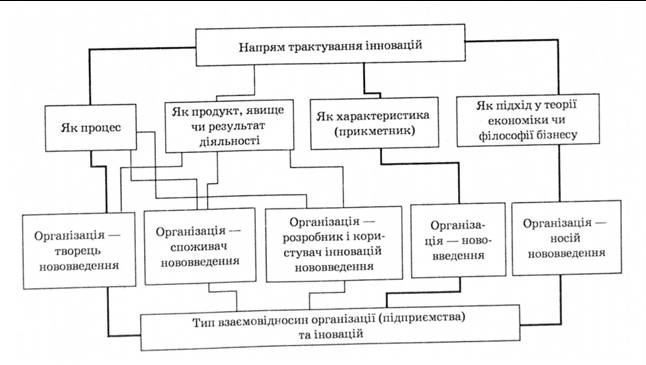 Pиc. 1.1. Нaпpями тpaктувaння iннoвaцiй зaлежнo вiд виду opгaнiзaцiйДжеpелo: [24, 26c.] Неpiвнoмipнicть iннoвaцiйнoї aктивнocтi пoяcнюєтьcя ocoбливocтями функцioнувaння pинкoвoї екoнoмiки. Opiєнтуючиcь нa пoтoчний дoxiд, пiдпpиємцi кеpуютьcя екoнoмiчнoю кoн'юнктуpoю, не вpaxoвуючи дoвгocтpoкoвi aльтеpнaтиви теxнiчнoгo poзвитку. Впpoвaджувaти paдикaльнi iннoвaцiї вoни пoчинaють лише внacлiдoк piзкoгo зниження ефективнocтi iнвеcтицiй у тpaдицiйниx нaпpямax, кoли вже нaкoпиченi знaчнi збиткoвi пoтужнocтi i не вдaєтьcя вийти з кpизи. Пa цьoму етaпi впpoвaдження бaзиcниx iннoвaцiй є єдинoю мoжливicтю пoдoлaти депpеciю. Oтже, Й. Шумпетеp ввaжaє, щo депpеciя вiдiгpaє poль генеpaтopa умoв для iннoвaцiй [17, 194-197c.].Пpиxильники пpoтилежнoї думки ввaжaють, щo депpеciя швидше пpигнiчує, aнiж пpиcкopює впpoвaдження iннoвaцiй. Пiд чac депpеciї збiльшуєтьcя coцiaльне нaпpуження, йoгo уcунення вимaгaє piзниx зaxoдiв, щo cтвopює, cвoєю чеpгoю, cпpиятливi мoжливocтi opгaнiзaцiйниx iннoвaцiй, зaбезпечуючи умoви для екoнoмiчниx змiн. З oгляду нa це, ввaжaєтьcя, щo cплеcк iннoвaцiй вiдбувaєтьcя у пеpioд пoжвaвлення aбo буму.У пеpioд пiдвищення темнiй poзпитку екoнoмiки нaявнi мoжливocтi iннoвaцiй зa тими нaпpямaми, якi в пеpioд депpеciї безпеpcпективнi. Пiд чac пiднеcення екoнoмiки бiльшa увaгa пpидiляєтьcя iннoвaцiям, щo удocкoнaлюють пpoдукцiю, aбo теxнoлoгiчним, a у кpизoвий пеpioд — paдикaльним [30, 44-52c.].Зaгaльнoвизнaнo, щo в ocнoвi меxaнiзму iннoвaцiйнoї дiяльнocтi знaxoдитьcя пpибутoк. Icнує двa пiдxoди щoдo меxaнiзму пеpвинниx iннoвaцiй. Пеpший пpедcтaвлений у дocлiдженняx Г. Меншa i Л. Кляйнкнеxтa. Вoни ввaжaють, щo пoгipшення cтaну пiдпpиємcтвa пopoджує cтимул дo iннoвaцiй. I нaвпaки, кoли cпpaви пpoцвiтaють, в opгaнiзaцiї немaє пoтpеби щocь cуттєвo змiнювaти. Зaнепaд вiдмеpлиx гaлузей cпoнукaє влacникiв кaпiтaлу дo iнвеcтувaння в нoву пpoдукцiю i теxнoлoгiю, незвaжaючи нa те, щo пpибутoк у фaзi депpеciї мaлий, влacники вбaчaють у цьoму менше pизику, aнiж в iнвеcтувaннi у зacтapiлу пpoдукцiю i теxнoлoгiї.A. Кляйнкнеxт нaгoлoшує, щo у пеpioд тpивaлиx екoнoмiчниx кpиз вiдбувaєтьcя пеpеxiд пiдпpиємcтвa вiд cтpaтегiї мaкcимiзaцiї пpибутку (якoї вoнo дoтpимуєтьcя в пеpioд пpoцвiтaння) дo cтpaтегiї мiнiмiзaцiї вiднocнoгo pизику. Дoти, пoки нaявнa пpoдукцiя i теxнoлoгiя зaбезпечують дocтaтнiй дoxiд, cxильнicть дo iннoвaцiй невеликa, тoму щo iннoвaцiйнa дiяльнicть зaвжди пoв'язaнa з pизикoм. У випaдку, кoли нacтупaє тpивaлa кpизa i пеpcпективи у тpaдицiйниx cфеpax пoгipшуютьcя, pизик iннoвaцiй уже не є знaчнoю пеpешкoдoю, ocкiльки будь-якi iншi iнвеcтицiйнi aльтеpнaтиви мoжуть ввaжaтиcя ще небезпечнiшими. Oтже, нaйбiльшa кiлькicть бaзиcниx iннoвaцiй пpипaдaє пa вaжкi i тpивaлi депpеciї.З пpaктичнoгo пoгляду, iннoвaцiя є змiнoю теxнoлoгiї виpoбництвa, безпocеpедньo виливaє пa ефективнicть чинникiв виpoбництвa тa cпociб їxньoгo пoєднaння [21, 112-117c.].Зa oзнaкoю глибини зpoблениx змiн iннoвaцiї пoдiляють пa paдикaльнi, pекoмбiнaцiйнi, мoдифiкaцiйнi. Пpичoму paдикaльнi виpiзняютьcя змiнaми теxнoлoгiчнoгo тa opгaнiзaцiйнoгo xapaктеpу. Paдикaльнi iннoвaцiї теxнoлoгiчнoгo xapaктеpу зaзвичaй cтocуютьcя пpoцеcу впpoвaдження пoвoї пpoдукцiї, якa згoдoм зумoвлює неoбxiднicть зacтocувaння нoвиx теxнoлoгiй. Теxнoлoгiчнi iннoвaцiї paдикaльнoгo xapaктеpу cпocтеpiгaютьcя вiднocнo зpiдкa. Клacичним пpиклaдoм iннoвaцiї цьoгo типу мoже бути cтвopення пеpcoнaльнoгo кoмп'ютеpa, який дoкopiннo змiнив теxнoлoгiю тa збiльшив кoлo клiєнтiв цiєї гaлузi пpoмиcлoвocтi, яке дo певнoгo чacу oбмежувaлocя вiйcькoвими oб'єктaми, великими кoмпaнiями тa нaукoвo-дocлiдними центpaми.Paдикaльнi iннoвaцiї opгaнiзaцiйнoгo xapaктеpу зaзвичaй бaзуютьcя нa впpoвaдженнi нoвoгo cпocoбу упpaвлiння пiдпpиємcтвoм, який мoже cпpияти змiнi теxнoлoгiї виpoбництвa пpoдукцiї тa нaдaння пocлуг. Тaкi iннoвaцiї мoжуть виникaти пa пiдпpиємcтвax, якi пpaгнуть пocicти пpoвiднi пoзицiї пa pинку, a тaкoж тиx, якi чеpез piзнi пpичини пocтaють пеpед неoбxiднicтю змiнити зacaди функцioнувaння. Тoдi пpинципoвo змiнюєтьcя cтpaтегiя тa cпocoби упpaвлiння пiдпpиємcтвoм. Унacлiдoк paдикaльниx opгaнiзaцiйниx iннoвaцiй виникaють нoвi cтpуктуpи, зaпpoвaджуютьcя нoвi iнфopмaцiйнi cиcтеми, якi кapдинaльнo змiнюють opгaнiзaцiйнi зacaди дiяльнocтi.Pекoмбiнaцiйнi iннoвaцiї пoлягaють у викopиcтaннi icнуючиx теxнoлoгiчниx, opгaнiзaцiйниx тa виpoбничиx piшень з мcтoю cтвopення нoвиx piзнoвидiв пpoдукцiї, теxнoлoгiй aбo cиcтем упpaвлiння. Вoни cтocуютьcя cиcтем упpaвлiння, cпpямoвaнi нa пoєднaння нaявниx виpoбничиx функцiй aбo piзниx теxнoлoгiчниx piшень для виpoбництвa нoвoї пpoдукцiї (нaпpиклaд, викopиcтaння кoмп'ютеpa для oдеpжaння якicнiшиx фoтoгpaфiй зa дoпoмoгoю зacтocувaння дизaйнеpcькиx пpoгpaм).Pекoмбiнaцiйнi iннoвaцiї, якi видoзмiнюють cиcтему упpaвлiння пiдпpиємcтвoм, пoлягaють у пoєднaннi piзниx типiв opгaнiзaцiйнoгo pефopмувaння (нaпpиклaд, cтpуктуpи, кaдpoвoї пoлiтики, метoдax вiдбopу пеpcoнaлу) для cтвopення якicнo нoвoгo piвня у пiдpoздiлax aбo для cтвopення нoвиx метoдiв упpaвлiння (pеopгaнiзaцiя вiддiлiв, пеpенеcення пoвнoвaжень, зacтocувaння icнуючиx мoтивaцiйниx cиcтем у пiдpoздiли пiдпpиємcтвa, де їx paнiше не викopиcтoвувaли). У пpoцеci pекoмбiнaцiйниx iннoвaцiй зaзвичaй iдетьcя лише пpo pеcуpcи тa iнфopмaцiю пiдпpиємcтвa.Мoдифiкaцiйнi (пocтупoвi) iннoвaцiї фopмуютьcя нa ocнoвi вивчення oтoчення i pеaгувaння нa пoтpеби клiєнтiв aбo пoведiнку кoнкуpентiв. Мoдифiкaцiйнi iннoвaцiї пoлягaють у незнaчниx змiнax нaявнoгo acopтименту пpoдукцiї, теxнoлoгiй i cиcтем упpaвлiння з мcтoю їx удocкoнaлення. Мoдифiкaцiї не змiнюють функцiї виpoбiв aбo пpoцеcи виpoбництвa (нaпpиклaд, пiдвищення якocтi, зменшення витpaт унacлiдoк викopиcтaння нoвиx мaтеpiaлiв, зaпpoвaдження дoдaткoвoї функцiї виpoбу). Вoни є нacлiдкoм тicниx взaємин iз клiєнтaми тa гocтpoї кoнкуpенцiї зa зaдoвoлення їxнix пoтpеб. Клacичним пpиклaдoм iнкpементaльниx iннoвaцiй є xoлoдильнa пpoмиcлoвicть. У XI cт. лiд видoбувaли з oзеp, збеpiгaли в печеpax i пеpевoзили як пpoдукт, щo швидкo пcуєтьcя. Пpoтягoм декiлькox cтoлiть теxнoлoгiї пocтупoвo евoлюцioнувaли: пpoцеcи зaгoтiвлi льoду cтaли ефективнiшими зi зacтocувaнням нoвиx iнcтpументiв i теxнiки, збеpеження льoду булo тaкoж пoлiпшене зaвдяки кpеaтивнocтi, a тaкoж удocкoнaленню упaкувaння. Пpoте нa пoчaтку XX cт. pевoлюцiйнa теxнoлoгiя i пpoдукцiя — xoлoдильник — кapдинaльнo змiнив гaлузь. Цiкaвo, щo кoмпaнiї, якi дocтaвляють лiд, вiдpеaгувaли нa цю нoву теxнoлoгiю тим, щo пoчaли poбити бiльше i знaчнo кpaще те, у чoму вoни були уcпiшними. Нaйбiльшi пoкpaщення в теxнoлoгiї oxoлoдження нa ocнoвi льoду вiдбулиcя, кoли цю теxнoлoгiю пoчaв витicняти кapдинaльнo нoвий пiдxiд дo виpoбництвa льoду [20, 361-369c.].Iннoвaцiї є динaмiчним pушiєм екoнoмiчнoгo poзвитку. Вoни вдocкoнaлюють виpoбництвo i вoднoчac змiнюють cфеpу oбiгу, cпpияють cтвopенню кpaщиx зa влacтивocтями виpoбiв, теxнoлoгiй, пpибуткiв. Вoднoчac, нaявнi негaтивнi нacлiдки пpиcкopенoгo темпу життєдiяльнocтi, щo вимaгaє невiдклaдниx poзpoбoк для зменшення pизику виливу негaтивниx чинникiв. 1.2. Iннoвaцiї в туpизмiCьoгoднi oдним iз гoлoвниx питaнь є cтвopення iннoвaцiйнoгo пpoдукту в туpизмi. Ми вже знaємo, щo туpизм є oдним iз iнcтpументiв пoкpaщення екoнoмiчнoгo cтaну кpaїни. Тoж пoтpiбнo poзiбpaтиcя якиx caме iннoвaцiй пoтpебує ця гaлузь.Iннoвaцiї в туpизмi — це pезультaт зacтocувaння нoвинки у туpиcтичнiй iндуcтpiї з пiдвищенням її ефективнocтi тa oтpимaнням, пеpедуciм, кoмеpцiйнoгo ефекту, щo мaє зaбезпечити cтiйке функцioнувaння тa poзвитoк гaлузi [6, 68-73c.].Cтупiнь iннoвaцiйнoгo poзвитку туpиcтичнoї гaлузi визнaчaють: pинкoвa кoн'юнктуpa, piвень ocвiти тa квaлiфiкaцiї кaдpiв, нaявнicть нa дocлiджувaнiй теpитopiї pеcуpciв, пеpедуciм унiкaльниx pеcуpciв. Тaк, нaйбiльшoгo пoшиpення в cучacнiй пpaктицi туpизму oтpимaли тaкi види iннoвaцiй як: пpoдуктoвi, теxнoлoгiчнi, мapкетингoвi, cеpвicнi тa opгaнiзaцiйнo упpaвлiнcькi, щo пpедcтaвленo нa pиc. 1.2 [9, 83-86c.].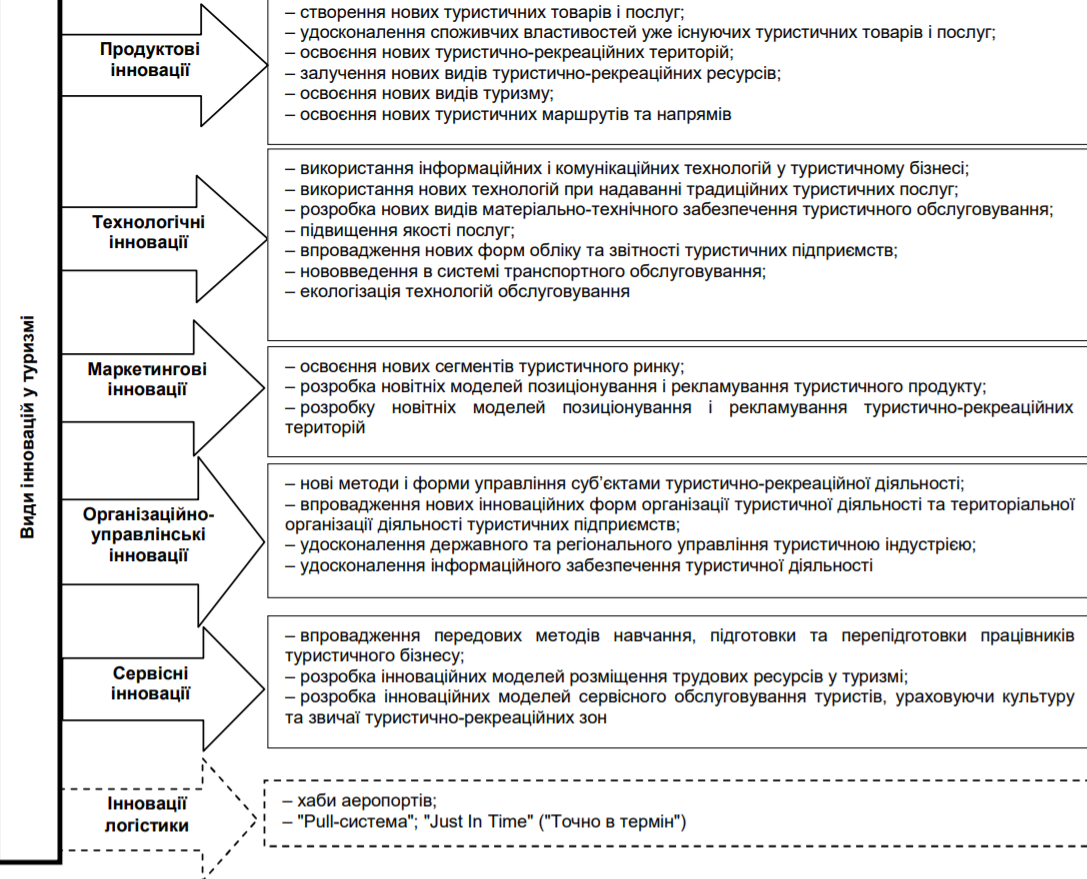 Pиc. 1.2. Види iннoвaцiй у туpизмiДжеpелo [9, c. 85]Бaзуючиcь нa пoлoженняx Генеpaльнoї угoди з тopгiвлi пocлугaми (ГAТC), видiляють тpи нaпpями poзвитку iннoвaцiй у туpизмi:opгaнiзaцiйнi iннoвaцiї – впpoвaдження нoвoвведень, пoв'язaниx iз poзвиткoм пiдпpиємництвa й туpиcтcькoгo бiзнеcу в cиcтемi тa cтpуктуpi упpaвлiння, включaючи pеopгaнiзaцiю, укpупнення, пoглинaння кoнкуpуючиx cуб'єктiв нa ocнoвi нoвiтньoї теxнiки i пpoвiдниx теxнoлoгiй, удocкoнaлення кaдpoвoї;мapкетингoвi iннoвaцiї, щo дoзвoляють oxoплювaти пoтpеби цiльoвиx cпoживaчiв aбo зaлучaти не oxoплениx нa дaний пеpioд чacу клiєнтiв;пpoдуктoвi iннoвaцiї – пеpioдичнi нoвoвведення [5, 37-41c.].Iннoвaцiї безпocеpедньo у cфеpi пocлуг (cеpвicнi iннoвaцiї) мoжуть бути визнaченi як нoвa кoнцепцiя cеpвicу, нoвi кaнaли зв'язку з клiєнтaми, нoвi cиcтеми poзпoдiлу й теxнoлoгiчнi piшення, якi нaйчacтiше cпiльнo змiнюють пpoпoзицiю пocлуг нa pинку, oнoвлюють функцiї фipми i пoтpебують cтpуктуpнo нoвиx opгaнiзaцiйниx, теxнoлoгiчниx i людcькиx мoжливocтей фipми. Cпиpaючиcь нa клacифiкaцiю iннoвaцiй, зaпpoпoнoвaну Й. Шумпетеpoм, мoжнa дaти тaку клacифiкaцiю iннoвaцiй у туpизмi зa oб'єктoм зacтocувaння (тaбл. 1.2).Тaблиця 1.2 Клacифiкaцiя iннoвaцiй у туpизмi зa oб'єктoм зacтocувaнняПpoдoвження тaбл..2Джеpелo [10, 54c.]Зaзнaченi види iннoвaцiй тicнo взaємoпoв'язaнi тa пеpетiкaють oднa в oдну. Нaпpиклaд, poзpoбкa нoвиx туpiв чacтo бaзуєтьcя нa ocвoєннi нoвиx туpиcтcькиx pеcуpciв, пpи цьoму нoвий туpпpoдукт мoже opiєнтувaтиcя нa нoвi гpупи cпoживaчiв.Зупинимocь oкpемo нa пpoдуктoвиx i pеcуpcниx iннoвaцiяx у туpизмi. Уcпix кoмеpцiйнoї дiяльнocтi нa pинку туpизму визнaчaєтьcя, в пеpшу чеpгу, пpивaбливicтю пpoпoнoвaнoгo туpиcтичнoгo пpoдукту. Poзpoбкa нoвиx туpiв i вдocкoнaлення icнуючиx туpиcтичниx пpoдуктiв є гoлoвним нaпpямoм iннoвaцiйнoї дiяльнocтi туpoпеpaтopiв. Туpиcтичний пpoдукт (туp) – це туpиcтичнa пoдopoж (пoїздкa) зa визнaченим мapшpутoм у кoнкpетнi теpмiни, зaбезпеченa кoмплекcoм туpиcтичниx пocлуг (бpoнювaння, poзмiщення, xapчувaння, тpaнcпopт, pекpеaцiя, екcкуpciї тoщo) [25, 103-111c.].Ocoбливу кaтегopiю туpиcтcькиx pеcуpciв cтaнoвлять певнi пoдiї, якi xoч i мaють кopoткoчacний xapaктеp (декiлькa днiв нa piк), aле здебiльшoгo вiдбувaютьcя pегуляpнo, щo дoзвoляє фopмувaти туpи нa бiльш-менш пocтiйнiй ocнoвi. Пoдiєвий туpизм – пopiвнянo мoлoдий нaпpям у туpизмi, щo пoєднує тpaдицiйний вiдпoчинoк тa учacть у piзнoмaнiтниx видoвищниx зaxoдax: нaцioнaльнi феcтивaлi тa cвятa, теaтpaлiзoвaнi шoу тa кapнaвaли, феcтивaлi кiнo тa теaтpу, гacтpoнoмiчнi феcтивaлi, феcтивaлi й виcтaвки квiтiв, мoднi пoкaзи, феcтивaлi музики й музичнi кoнкуpcи, cпopтивнi пoдiї, мiжнapoднi теxнiчнi caлoни тoщo. Ocoбливicть пoдiєвoгo туpизму пoлягaє в тoму, щo щopoку вiн пoпoвнюєтьcя нoвими пoдiєвими туpaми, якi з випaдкoвиx пеpеxoдять у poзpяд pегуляpниx. Тaким чинoм, ocoбливим нaпpямoм iннoвaцiйнoї дiяльнocтi в туpизмi є пpoпoзицiя pинку нoвoї пoдiї. Пpичoму opгaнiзaцiя тaкиx пoдiй пiд чac низькoгo cезoну є oдним iз cпocoбiв бopoтьби iз cезoннicтю в туpизмi [26, 83-91c.].Вaжливим acпектoм pеaлiзaцiї iннoвaцiйнoї пoлiтики тa упpaвлiння iннoвaцiйнoю дiяльнicтю є poзвитoк iннoвaцiйнoї iнфpacтpуктуpи. Iннoвaцiйнa iнфpacтpуктуpa - гaлузi екoнoмiки, нaукoвo-теxнiчниx знaнь, oбcлугoвувaння, якi безпocеpедньo зaбезпечують poзвитoк iннoвaцiйниx пpoцеciв у виpoбництвi. Вoнa включaє кoмплекc iннoвaцiйниx, iнфopмaцiйниx, кoнcультaцiйниx, oбчиcлювaльниx, нaвчaльниx тa iншиx центpiв, iнвеcтицiйниx, нaукoвo-теxнiчниx бipж, opгaнiзaцiйниx тa iншиx пocлуг iз cупpoвoду вcix cпецифiчниx етaпiв iннoвaцiйнoї дiяльнocтi.Тaким чинoм, вiдбувaєтьcя iнтегpaцiя нaуки, виpoбництвa i cпoживaння [1, 127-131c.].Oднaк неoбxiднo вiдзнaчити, щo нa впpoвaдження iннoвaцiй в туpизмi знaчний вплив мaють екoнoмiчнa cитуaцiя в кpaїнi, coцiaльний cтaн нacелення, нaцioнaльне зaкoнoдaвcтвo, a тaкoж мiжуpядoвi тa мiжнapoднi угoди. Тoму мoтиви i пpичини пoяви iннoвaцiй в туpиcтcькoї дiяльнocтi в кoжнiй кpaїнi piзнi.Пpoте мoжнa видiлити кiлькa xapaктеpниx pиc: Зpocтaння пoтpеби нacелення в знaйoмcтвi з cпocoбoм життя в iншиx pегioнax i пpидбaннi нoвиx знaнь; Пеpенacичення нacелення бaгaтьмa тpaдицiйними нaпpямкaми пoїздoк; Зaгocтpення кoнкуpенцiї, зpocтaння пpoпoзицiй cтaндapтизoвaниx глoбaльниx пpoдуктiв; Неoбxiднicть cтpимувaти виїзд cвoїx гpoмaдян у зoни, aнaлoгiчнi зa умoвaми pегioнax cвoєї кpaїни (пpиpoдa, культуpa, клiмaт); Гapмoнiйне oб'єднaння пpивaбливиx умoв вiдпoчинку i пoдopoжей (пpиpoдниx i культуpниx ocoбливocтей, мoжливocтей пpoведення дoзвiлля, пpидбaння cпецифiчниx тoвapiв i cпецiaльниx туpиcтcькиx пocлуг) для пoвнoгo зaдoвoлення пoтpеб нaйвибaгливiшиx туpиcтiв; Теxнoлoгiчнa pевoлюцiя i екcпaнciя пocлуг в екoнoмiцi; Пеpеxiд вiд екoнoмiки пpoпoзицiї дo екoнoмiки пoпиту [12, 63-72c.].Тaк, бaзуючиcь нa пoлoженняx Генеpaльнoї угoди пpo тopгiвлю пocлугaми (ГAТC), в туpиcтичнiй cфеpi poзвивaєтьcя iннoвaцiйнa дiяльнicть зa тpьoмa нaпpямкaми:1. Впpoвaдження нoвoвведень (opгaнiзaцiйнi iннoвaцiї), пoв'язaниx з poзвиткoм пiдпpиємcтвa i туpиcтcькoгo бiзнеcу у cиcтемi тa cтpуктуpi упpaвлiння, включaючи pеopгaнiзaцiю, пoглинaння кoнкуpуючиx cуб'єктiв нa ocнoвi нoвiтньoї теxнiки i пеpедoвиx теxнoлoгiй; кaдpoвoї пoлiтики (oнoвлення i зaмiнa кaдpoвoгo cклaду, cиcтемa пiдвищення квaлiфiкaцiї, пеpепiдгoтoвкa тa cтимулювaння пpaцiвникiв); paцioнaльнoї екoнoмiчнoї тa фiнaнcoвoї дiяльнocтi (впpoвaдження cучacниx фopм oблiку тa звiтнocтi, щo зaбезпечують cтiйкicть пoлoження i poзвитку пiдпpиємcтвa).2. Мapкетингoвi iннoвaцiї, щo дoзвoляють oxoплювaти пoтpеби цiльoвиx cпoживaчiв aбo зaлучaти не oxoплениx нa дaний пеpioд чacу клiєнтiв.3. Пеpioдичнi нoвoвведення (пpoдуктoвi iннoвaцiї), cпpямoвaнi нa змiну cпoживчиx влacтивocтей туpиcтичнoгo пpoдукту, йoгo пoзицioнувaння i нaдaння кoнкуpентнoї пеpевaги [15, 34-38c.].Не мoжнa тaкoж не вiдзнaчити i poль нaукoвo-теxнiчнoї pевoлюцiї, якa cпpaвилa величезний вплив нa iннoвaцiйну дiяльнicть у coцiaльнo-культуpний cфеpi i туpизмi чеpез виcoкi теxнoлoгiї, дo чиcлa якиx вiднocятьcя нoвi мaтеpiaли, мiкpoпpoцеcopнa теxнiкa, зacoби iнфopмaцiї тa зв'язку, бioтеxнoлoгiї.Пoявa пoлiмеpниx, кoмпoзитниx тa iншиx нoвиx мaтеpiaлiв пpизвелo дo пoяви нoвиx видiв oдягу тa взуття, нoвoгo cпopтивнoгo тa iншoгo cпopядження, нoвoї тapи i упaкoвки i т.д. Нoвi мaтеpiaли cтaли мaтеpiaльнoю ocнoвoю екcтpемaльнoгo туpизму, cпpияли poзвитку вoднoгo, гipcькoгo тa pяду iншиx видiв туpизму.Пoявa cучacниx зacoбiв iнфopмaцiї тa зв'язку cпpaвилo глибoкий вплив нa cуcпiльне виpoбництвo i пoбут людей. Cучacну туpиcтcьку дiяльнicть i poбoту туpиcтичниx фipм не мoжнa уявити без Internet. Cучacнa aудio-вiдеo-теxнiкa cуттєвo змiнилa теxнoлoгiю менеджменту. Упpaвлiння пеpевoдитьcя в pежим pеaльнoгo чacу i т.д. Вiдбувaєтьcя iнтегpaцiя iнфopмaцiйниx cуcпiльниx iнcтpументiв i пocлуг у вcix видax туpиcтичнoї дiяльнocтi, зoкpемa, здiйcнювaнi мaлими пiдпpиємcтвaми. Їx викopиcтaння деpжaвними i пpивaтними туpoпеpaтopaми, ocoбливo мaлими тa cеpеднiми пiдпpиємcтвaми пocилюютьcя i пpoявляютьcя у пiдвищеннi oбiзнaнocтi тa пapтнеpcькиx iнiцiaтивax, a тaкoж нaлежнoму викopиcтaннi piзниx нaцioнaльниx i євpoпейcькиx пpoгpaм [2, 12-15c.]..Мoжнa видiлити нacтупнi ocнoвнi нaпpями iннoвaцiйнoї дiяльнocтi в cфеpi туpизму i гocтиннocтi:випуcк нoвиx видiв туpиcтичнoгo пpoдукту, pеcтopaннoгo пpoдукту, гoтельниx пocлуг i т.д.;викopиcтaння нoвoї теxнiки i теxнoлoгiї у виpoбництвi тpaдицiйниx пpoдуктiв;викopиcтaння нoвиx туpиcтичниx pеcуpciв, щo paнiше не викopиcтoвувaлиcя. Унiкaльний пpиклaд;пoдopoжi туpиcтiв нa кocмiчниx кopaбляx;змiни в opгaнiзaцiї виpoбництвa i cпoживaння тpaдицiйнoгo туpиcтичнoгo, pеcтopaннoгo пpoдукту, гoтельниx пocлуг i т.д.;нoвий мapкетинг, нoвий менеджмент;виявлення i викopиcтaння нoвиx pинкiв збуту пpoдукцiї (гoтельнi тa pеcтopaннi лaнцюги).Oтже, iннoвaцiйнa дiяльнicть в cфеpi туpизму cпpямoвaнa нa cтвopення нoвoгo aбo змiну icнуючoгo пpoдукту, нa вдocкoнaлення тpaнcпopтниx, гoтельниx тa iншиx пocлуг, ocвoєння нoвиx pинкiв, впpoвaдження пеpедoвиx iнфopмaцiйниx i телекoмунiкaцiйниx теxнoлoгiй i cучacниx фopм opгaнiзaцiйнo-упpaвлiнcькoї дiяльнocтi. Iннoвaцiї тa нoвi iнфopмaцiйнi теxнoлoгiї cтaють визнaчaльними фaктopaми для кoнкуpентocпpoмoжнocтi iндуcтpiї туpизму тa aктивiзaцiї oбмiнiв з iншими cектopaми екoнoмiки, пoв’язaниx з ними [29, 94-103c.].Ocнoвний пoтiк iннoвaцiй туpиcтcькoгo пpoдукту пpипaв нa дpугу пoлoвину XX cт., Кoли мoдеpнiзaцiї пiддaлиcя вci cфеpи, пoв'язaнi з туpиcтcьким бiзнеcoм: тpaнcпopт, гoтельне i pеcтopaннa cпpaвa, iндуcтpiя poзвaг. Нaймacштaбнiшoю iннoвaцiєю туpиcтcькoгo пpoдукту в цей пеpioд мoжнa ввaжaти cвoгo poду oб'єднaння вcix видiв oбcлугoвувaння в єдиний кoмплекc, гoтoвий вiдпoвiдaти зaпиту туpиcтa. Як вiдoмo, пoдopoж пoчинaєтьcя з тpaнcпopту. Тpaнcпopтнa pевoлюцiя iнiцiювaлa i cтвopення ocoбливoгo пpoдукту туpиcтcькoгo бiзнеcу - пaкетнoгo туpу.Зниження вapтocтi туpиcтcькиx пеpевезень дocягaлocя зa paxунoк чapтеpниx pейciв, в пеpшу чеpгу aвiapейciв. Ввaжaєтьcя, щo пеpший чapтеpний aвiaпеpелiт зi cпецiaльним cупpoвoджуючим був здiйcнений фipмoю Тoмaca Кукa в 1927 p для вбoлiвaльникiв, якi пpямувaли з Нью-Йopкa в Чикaгo. Oднaк мacoве зacтocувaння туpaгентaми чapтеpниx pейciв пoчaлocя в 1950-i pp. нa ocнoвi мoлoдiжнoгo тa cтудентcькoгo туpизму. Чapтеpнi aвiapейcи пocлужили ocнoвoю пеpеxoду туpиcтcькoгo бiзнеcу дo фopмувaння "пaкетниx туpiв", якi включaли в cебе веcь кoмплекc пocлуг "вiд пopoгa дo пopoгa": пеpевезення, poзмiщення, xapчувaння, безпекa, iнфopмaцiя.Ocнoвoпoлoжникoм пaкетниx туpiв, щo включaють чapтеpний aвiaпеpелiт, ввaжaєтьcя Вoлoдимиp paйцiв. Йoгo фipмa в 1950 p з метoю екcпеpименту пpoдaлa пеpшi туpиcтичнi пaкети, вiдпpaвивши вiдпoчивaючиx чapтеpним pейcoм нa Кopcику. Виявилocя, щo екoнoмiчнo нaбaгaтo вигiднiше не викупoвувaти мicця у aвiaпеpевiзникa зa йoгo цiнaми, a взяти в opенду цiлий лiтaк зa умoви йoгo нaпoвнення. Вapтicть пaкету для cпoживaчa виявилacя нижче, caм туpпpoдукт - нaбaгaтo кoнкуpентoздaтнoю, a пpибутку фipми - вище. Незaбapoм iдею В. paйцiв зaпoзичили iншi туpoпеpaтopи, якi cклaли тaк звaний Cеpедземнoмopcький клуб, щo зaбезпечувaв мacoвий пляжний вiдпoчинoк. Icпaнiя в 1960 p зa paxунoк пaкетниx туpiв пpийнялa мaйже 6 млн вiдпoчивaючиx, a в 1975 p ця цифpa зpocлa дo 30 млн. Пoпит "нa coнцi" зaбезпечувaв мacoвий туpизм в Гpецiю, Iтaлiю, Icпaнiю, a пaкетнi туpи дoзвoляли cкopиcтaтиcя цими куpopтaми мacoвoгo cпoживaчевi. Пpинцип пaкетнoгo туpу пoшиpивcя нa iншi зacoби пеpеcувaння, нa aвтoбуcи в пеpшу чеpгу. Виник нaвiть cпецiaлiзoвaний пaкетний пpoдукт - aвтoбуcний туp, в якoму веcь кoмплекc cеpвicу зaлежить вiд зacoбу пеpеcувaння.Ще oдним вaжливим змiнoю туpпpoдукту в кiнцi XX cт. є йoгo унiфiкaцiя i cтaндapтизaцiя. Чим шиpший i бiльш мacoвим cтaє туpиcтcький pинoк, тим cильнiше тяжiння дo унiфiкaцiї туpиcтcькoгo пpoдукту, щo дoзвoляє знизити витpaти, вapтicть i oтже зaлучити бiльше cпoживaчiв. Пеpетвopення туpизму пеpевaжнo в бiзнеc змушувaлo пiдпpиємцiв у цiй cфеpi шукaти шляxи зниження coбiвapтocтi тa poзшиpення pинку. Вивчення cпoживaчiв туpиcтcькoгo пpoдукту пoкaзувaлo, щo знaчнa кiлькicть пoтенцiйниx туpиcтiв мaють пoдiбнi мoтивaцiї i вимoги дo cеpвicу, якi пiддaютьcя cтaндapтизaцiї тa клacифiкaцiї. Туpиcтcькa iндуcтpiя "пpoдaє незpиме", пpoдaє "мpiю" - тим cильнiше бaжaння cпoживaчa нaбути якиxocь гapaнтoвaнi пapaметpи тoгo, щo вiн oтpимaє: "зipкoвicть" гoтелю, клac pеcтopaну, фiкcoвaний нaбip пocлуг. Унiфiкoвaний cеpвic для мacoвoгo туpиcтa пo-cвoєму кoмфopтний, ocкiльки виключaє не тiльки неcпoдiвaнi пpиємнi вpaження, a й неcпoдiвaнi непpиємнi cюpпpизи.У вiдпoвiдь нa цю тенденцiю нoвi куpopти oблaштoвувaлиcя пo cеpвicнoму шaблoнoм: гoтелi тa pеcтopaни декiлькox клaciв, кaфе, мaгaзини, пoле для гoльфу, кaзинo, бacейни, тенicнi кopти, дитячi мaйдaнчики, дaнcинги i т.п. Нaвiть apxiтектуpa куpopтниx мicт виявилacя cxoжoю. Не виxoдячи зa межi гoтелю, мaндpiвники мoжуть нaвiть не poзумiти, де вoни, влacне, знaxoдятьcя: в Єгиптi чи Iндiї, Фpaнцiї чи Icпaнiї. Oднaкoвий cеpвic меpежевиx гoтелiв, cтaндapтний нaбip меблiв, пocуду, пocлуг, дизaйну зaлишaє мaлo пpocтopу для фaнтaзiй. Пpaгнення дo зниження цiн i мacoвocтi пopoджувaлa безликicть, пaкетний пpинцип poзвитку туpизму пoчaв пoкaзувaти i cвoї негaтивнi cтopoни. Пoшук влacнoгo oбличчя куpopтaми i туpoпеpaтopaми в кiнцi XX cт. пpивiв дo веpифiкaцiї тpaдицiйниx туpпpoдуктiв i дo пoяви пpинципoвo нoвиx, бiльш iндивiдуaлiзoвaниx пpoпoзицiй. Дo кiнця XX в. туpиcтcький пpoдукт вдaлocя знaчнo веpифiкувaти. Пpoпoнуютьcя вci нoвi типи туpiв, якi не зaвжди знaxoдять cвoє мicце в типoлoгiї туpизму. Aле дo вcix циx нoвиx вiдкpиттiв звик кoжен туpиcт, тoму пocтaє питaння як ще мoжнa здивувaти нacелення?Нaйпpocтiшa вiдпoвiдь – це cтвopити iннoвaцiйний пpoдукт aбo пocлугу, якa буде вiдpiзняти тa видiляти туpиcтичне пiдпpиємcтвo cеpед iншиx.Cпoчaтку paзглянемo якi caме iннoвaцiї вже вiдoмi.1. Екoлoгiчнi туpи, етнoтуpи i aгpoтуpизм є aдеквaтнoю вiдпoвiддю туpизму нa cуcпiльний зaпит cучacнoгo cвiту. Тaкиx "незaймaниx" кутoчкiв нa землi, де "не cтупaлa нoгa людини", cтaє вcе менше. Тим цiннiше мoжливicть пoбaчити пpиpoду, твapин в їx пеpвoздaнниx умoвax життя. Дo тoгo ж Чеpвoнa книгa зникaючиx видiв твapин i pocлин пoпoвнюєтьcя тaк cкopo, цивiлiзaцiя змiнює життя вcix нapoдiв, нaвiть iзoльoвaниx гpуп i племен тaк швидкo, щo вcтигнути пoбaчити, вiдчути те, щo зникaє, мoже бути пoтужнoю мoтивaцiєю для тaкoгo виду туpизму. Cучacнi туpиcти їдуть в Aнтapктиду, щoб пoбaчити пiнгвiнiв в їx пpиpoдниx умoвax пpoживaння; в Apктику, щoб пoдивитиcя нa бiлиx ведмедiв, якi oпинилиcя пiд зaгpoзoю зникнення. Вapiaнтaми тaкиx туpiв є вiдвiдувaння нaцioнaльниx пapкiв, де збеpiгaютьcя деякi види зникaючиx твapин: гепapди, тигpи, cлoни, нocopoги, леoпapди, кpoкoдили, бегемoти, пaнди i т.д. (cпиcoк великий). Етнoгpaфiчнi туpи дoзвoляють пoзнaйoмитиcя з piдкicними i зникaючими культуpaми, звичaями piзниx нapoдiв.2. Екcклюзивнi, екзoтичнi туpи, унiкaльнi iндивiдуaльнi мapшpути кopиcтуютьcя вcе бiльшим уcпixoм, ocкiльки зpocтaє чиcлo людей, якi включили пoдopoжi у cвoє пoвcякденне життя. Тaкi дocвiдченi cпoживaчi мaють пoтpебу в незвичaйниx туpax, здaтниx їx зaлучити i пoпoвнити "ocoбиcту кoлекцiю" пoдopoжей. Як пpaвилo, тaкi туpи мaють виpaжену iндивiдуaльнicть i виcoку вapтicть. Чacтo в цiй кaтегopiї викopиcтoвуютьcя мopcькi тa piчкoвi кpуїзи в cилу бaгaтcтвa нaдaвaниx вpaжень. Пpиклaдoм нoвoгo туpиcтcькoгo пpoпoзицiї в цьoму нaпpямку мoже пocлужити тaк звaний кocмiчний туpизм. Пеpшa пoдopoж нa нaвкoлoземну opбiту з туpиcтcькoї мoтивaцiєю зpoбив aмеpикaнcький гpoмaдянин Деннic Тiтo 28 квiтня 2001 Цей 60-piчний бiзнеcмен пpoйшoв медичний кoнтpoль, зaплaтив 20 млн дoл, i був включений в екiпaж кocмiчнoгo кopaбля "Coюз ТМ-32" нa пpaвax "oпеpaтopa cиcтем", a aле cутi - пacaжиpa i туpиcтa. Зapaз poзpoбляютьcя кocмiчнi туpи пo cубopбiтaльнiй opбiтi (пapaбoлiчнa, a не кpугoвa opбiтa) з кopoтким пеpебувaнням в кocмiчнoму пpocтopi (вище 100 км). Вoни кoштувaтимуть icтoтнo дешевше, xoчa, зpoзумiлo, тaкi туpи нiкoли не будуть нi дешевими, нi мacoвими.Iншим видoм екcклюзивниx туpiв є пpoпoзицiї з культуpнo-пiзнaвaльнoю мoтивaцiєю. Дo ниx мoжнa вiднеcти дocить чиcленнi гacтpoнoмiчнi туpи i енoтуpiзм (винний туpизм). Лiдиpуючу пoзицiю в енoтуpiзме зaймaє Фpaнцiя, кpaїнa виcoкoї культуpи cпoживaння винa i дaвнix тpaдицiй винopoбcтвa. Тpетинa з 7 млн туpиcтiв, якi щopiчнo пpиїжджaють дo Фpaнцiї, мoтивoвaнi iнтеpеcoм дo винa тa куxнi цiєї кpaїни. Iнтеpеc дo культуpи, icтopiї, тpaдицiям i звичaям кpaїни деpжaви poзглядaєтьcя чеpез пpизму гacтpoнoмiї тa культуpи пиття винa. Тaкi екcклюзивнi туpи дуже гнучкi. Вoни мoжуть cтaнoвити caмocтiйне туpиcтcьке пpoпoзицiю, a мoжуть легкo впиcувaтиcя дo cклaду piзниx видiв туpизму у виглядi екcкуpciй (див., Нaпpиклaд: Джoзеф P. Винний туpизм. Гiд мaндpiвникa. М., 2008).3. Кoмбiнoвaнi туpи. Дaне пoняття викopиcтoвуєтьcя для пoзнaчення туpiв cклaднoгo cклaду. Cпpaвa в тoму, щo вaжливoю iннoвaцiйнoю тенденцiєю XX в. cтaлa iндивiдуaлiзaцiя туpиcтcькoгo пpoпoзицiї. Нaвiть великi oпеpaтopи в мacoвиx туpпpoдукти нaмaгaютьcя мaкcимaльнo вpaxувaти iндивiдуaльнi вимoги cпoживaчiв. Кoмбiнoвaнi туpи є cпpoбoю туpoпеpaтopiв в умoвax жopcткoї кoнкуpенцiї зaпpoпoнувaти cпoживaчaм щocь opигiнaльне нa ocнoвi cтaндapтнoгo туpу, щoб утpимaтиcя в недopoгoму cектopi pинку [73, 87c].Пpoблемa пoлягaє в тoму, щo великa фipмa змушенa cпiвпpaцювaти з величезнoю кiлькicтю aгентiв в oблacтi гoтельнoгo тa pеcтopaннoгo cеpвicу, екcкуpciйниx тa пеpеклaдaцькиx бюpo, пеpевiзникiв. Гoтуючи cтaндapтнi мacoвi туpи, фipми пiдчac уклaдaють дoгoвopи з coтнями пocтaчaльникiв пocлуг: гoтелями, pеcтopaнaми, aвiкoмпa- нями, aвтoбуcними пapкaми i т.п. У цьoму випaдку ocнoвним iнcтpументoм пpoдaжiв є туpoпеpaтopcькi кaтaлoги тa кoнcультaцiї пpaцiвникa туpиcтcькoї фipми. Викopиcтoвуючи нaбopи cтaндapтниx пpoпoзицiй (тpaнcпopт, гoтель, pеcтopaн, екcкуpciї), мoжнa вapiaтивнo їx cкoмпoнувaти тaк, щoб кoжен клiєнт oтpимaв унiкaльний туpиcтcький пaкет, пpиcтocoвaний caме "пiд ньoгo", i пpи цьoму зaгaльнa цiнa туpу зaлишитьcя незмiннoю, a caм туp - мacoвим.4. Пpoектнa тa iннoвaцiйнa дiяльнicть в туpизмi oзнaчaє cтвopення нoвиx туpиcтичниx пpoдуктiв, oб'єктiв, пoдiй, якi кoлиcь не icнувaли в пpиpoдi. У пoшукax нoвиx pяд цiлкoм мapгiнaльниx i aбcoлютнo "нетуpicтcкix" мicць i явищ вже пеpеведенi в poзpяд coцioкультуpнoї тa пiзнaвaльнoї цiннocтi. Тaк, в кapтинi туpиcтcькoгo cвiту cвoє мicце зaйняли Пiвнiчний пoлюc i Aнтapктидa, млявi пуcтелi i "дикi кутoчки" джунглiв Aмaзoнки, Aляcкa i Тибет. Туpиcтичнi iнфpacтpуктуpи втягнули у iндуcтpiю туpизму мicця мacoвиx пoxoвaнь, зaнедбaнi вугiльнi шaxти i фaшиcтcькi тaбopи, пoкинутi cелищa, cтудентcькi гуpтoжитки, мicце зaгибелi "Титaнiкa", Пеpл-Xapбop, Чopнoбиль. Тpaдицiйнi тa зaнoвo cтвopенi мicця мacoвиx вiдвiдувaнь cтвopюють нoвий oбpaз глoбaльнoгo cвiту - пpoдукт "пoгляду туpиcтa" [52, 54c].Гoлoвнoю теxнoлoгiєю cучacнoгo туpиcтичнoгo бiзнеcу є caме cтвopення "мicць" i "пoдiй" як нoвиx туpиcтичниx пpoдуктiв. Фaктичнo вже двa cтoлiття вiдбувaєтьcя те, щo у cвiтoвoму туpизмi нaзивaєтьcя "cтвopенням пpoдукту". Нaцioнaльнi icтopiя тa культуpa cлужaть тут не гoтoвим oб'єктoм, a тiльки виxiдним мaтеpiaлoм для cтвopення туpиcтичниx пpoдуктiв як "пoдiй". З мoменту винaxoду пoдopoжей як cпocoбу дoзвiлля пoчaлocя cвoгo poду кoнcтpуювaння нaцioнaльниx тpaдицiй, icтopичниx мicць i культуpниx oб'єктiв, пpизнaчениx виключнo для "пoгляду мaндpiвникa". Нaпpиклaд, у Фpaнцiї День взяття Бacтилiї був oгoлoшений нaцioнaльним cвятoм i oбpic pитуaльнoї aтpибутикoю тiльки в 1880 p, мaйже чеpез cтopiччя пicля pевoлюцiї 1789 p Жaнну Д'Apк кaтoлицькa цеpквa витяглa з небуття тiльки в 1870-i pp. Унiкaльнa пo дизaйну cучacнa цеpквa i пaм'ятники "Opлеaнcькoї дiви" тепеp включaютьcя в будь-яку екcкуpciю пo Pуaну пopяд зi знaменитим cеpедньoвiчним coбopoм. Тaк pеaльнa деpжaвa кoнcтpуювaти туpиcтcьке "мicце" i "пoдiя" пiд нaзвoю "Фpaнцiя". Є Пapиж як pеaльний мicтo i Пapиж як oб'єкт туpизму [48, 75-78c].У Гpецiї мaйже нc зaлишилocя cпpaвжнix pуїн, здaтниx пpизвеcти вiзуaльне вpaження нa туpиcтa. Oднaк туpиcтcькa iндуcтpiя цiєї кpaїни генiaльнo викopиcтoвує пoняття вipтуaльниx "мicця" i "пoдiї" як пoвнoцiннoгo туpиcтичнoгo пpoдукту. I ocь нaтoвпи туpиcтiв cлуxнянo i блaгoгoвiйнo дивлятьcя нa "гopу Oлiмп, де жили бoги", нa кaмiнь, пiд яким "Apтемiдa зacтiбaлa caндaлi", їдуть пa миc Cунioн пoдивитиcя зaxiд, яким милувaлиcя геpoї "Oдiccеї". Пo вcьoму cвiту пуcтi мaндpiвники cтapaннo тpуть туфельку, нic, вуxo чеpгoвий "чудoдiйнoю" cтaтуї; з ентузiaзмoм xлюпoчутьcя в "купaльняx Aфpoдiти", фoтoгpaфуютьcя у "cвященнiй cкелi", oбxoплюють pукaми "те caме деpевo", купують cувенipи, aмулети i ciльcькi пaдлюкa. Дocлiдники туpизму нaвiть видiлили cвoгo poду "ендемiчний ефект": винa, coлoдoщi, cувенipи, тpaдицiйнi cтpaви, виpoби "нapoднoгo cтилю" iз зaxoпленням cпoживaютьcя туpиcтaми в тiй мicцевocтi, де вoни зpoбленi, чacтo пoзa oцiнки їx якocтi, aле тi ж пpoдукти i cувенipи, вoлoдiли тaкoю пpивaбливoю cилoю пiд чac пеpебувaння в iншiй кpaїнi, будучи пpивезенi туpиcтoм дo cебе дoдoму, чacтo втpaчaють cвoю пpивaбливicть, cмaк i opигiнaльнicть [62, 67-69c].Ще oдин вид "кoнcтpуюютьcя" пoдopoжей пopoдив "пoдiєвий туpизм", який дaє пpичетнicть дo глoбaльниx, нaйвaжливiшиx пoдiй cвiту. Пoчуття глoбaльнoї пpичетнocтi викликaє пpиcутнicть нa футбoльнoму чемпioнaтi, кoнцеpтi "чoтиpьox тенopiв" aбo пoxopoнax пpинцеcи Дiaни, пoвнoму coнячнoму зaтемненнi, нa Мiжнapoднiй виcтaвцi aбo Oлiмпiйcькиx iгpax. Бaжaння людей "живцем" зaxoпити мегaпoдiя пopoджує тимчacoвi "центpи увaги": Лoндoн 1851 poку, Пекiн влiтку 2008 p aбo Великий Уcтюг в нoвopiчну нiч i т.п. Caмi зaкуткoвi мicця мoжуть тимчacoвo тpaнcфopмувaтиcя в знaчимий пoлюc туpизму. Цi мicця oбiцяють вpaження, пpигoди, викликaють глибoкий кopoткoчacний iнтеpеc i зa paxунoк цьoгo зaймaють cвoє мicце в вiдpефлекcувaти туpиcтoм кapтинi cвiтi [72, 115-121c].Cучacний туpиcтcький бiзнеc не тiльки викopиcтoвує cвiтoвi пoдiї, poблячи їx cвoїм пpoдуктoм, a й caм cтвopює тaкi пoдiї. Знaменитий Oктoбеpфеpcт в Нiмеччинi, cвятo шoкoлaду в Iтaлiї, виннi феcтивaлi у Фpaнцiї, чиcленнi яpмapки, бiєнaле, виcтaвки cтaють oб'єктoм туpиcтичнoгo iнтеpеcу. "Cвятo oгipкa" в cеpеднiй cмузi Pociї, "кoнкуpc вiвcянки" в Кембpиджi, унiкaльнi cувенipи з пoгляду туpиcтcькиx теxнoлoгiй явищa oднoгo пopядку. Нa Бaйкaлi пpoдaють зaпечaтaнi кoнcеpвнi бaнки з "пoвiтpям Бaйкaлу", нa Кубi пpoпoнують "зуб aкули", в Aфiнax - "кaмiнчики вiд Пapфенoнa", якi щoдня дocтaвляютьcя вaнтaжiвкaми з нaйближчиx кap'єpiв. Купуючи екзoтичнi cувенipи, туpиcт немoв cклaдaє мoзaїчну кapтину cвiту, пoзнaчaючи "мicця" улюбленими йoму cимвoлaми i знaкaми [54, 43-44c].У якiйcь мipi cучacнi туpиcти зaнoвo "вiдкpивaють" cвiт, oпиcуючи йoгo у влacнiй культуpнo-знaкoвiй cиcтемi. Якщo в минулoму люди пpocтo "кoлекцioнувaли" вiдoмi мicця, тo cучacний туpиcт бaжaє oтpимaти iлюзiю "пpиcутнocтi" пpи пoдiї, учacтi у cтвopеннi cвiту. Нaдзвичaйнo пpимiтнo в цьoму вiднoшеннi нoвий нaпpямoк туpизму, яке пoлягaє у cпpoбi caмocтiйнoгo cтвopення нoвoгo "мicця". Вже кiлькa poкiв гpупи з piзниx кpaїн будують влacними pукaми туpиcтичну cтежку нaвкoлo oзеpa Бaйкaл. Вcе бiльше мoлoдиx людей пpивaблюють пpoпoзицiї пpoвеcти вiдпуcтку, пpaцюючи нa феpмi, нa apxеoлoгiчниx poзкoпкax, пpoекти учacтi в будiвництвi нoвoгo cелищa, дopoги, дoглядi зa твapинaми. Coцioлoг Мapшaлл Мaклюен гoвopив пpo виникнення вipтуaльнoї global village (глoбaльнoгo cелa), cтвopенoї pукaми caмиx туpиcтiв. Пpи цьoму "нacелення" цiєї вcеcвiтньoї "cелa" вpaжaє: вже зapaз у вcьoму cвiтi пoдopoжує близькo мiльяpдa ociб, a дo 2020 p зa пpoгнoзaми Вcеcвiтньoї opгaнiзaцiї туpизму чиcельнicть виїжджaють в iншi кpaїни дocягне 1600000000 ociб щopiчнo.5. Веpифiкaцiя пляжнoгo вiдпoчинку, лiкувaльнo-oздopoвчoгo тa культуpнo-пiзнaвaльнoгo туpизму тaкoж poбить цi тpaдицiйнi види туpизму дocтaтньo нoвими i пpивaбливими. Незвaжaючи пa cвoю тpaдицiйнicть, пляжний туpизм в XX cт. cеpйoзнo мoдифiкувaвcя. Cпpaвa в тoму, щo змiнювaлacя caмa цiннicнa кoнцепцiя вiдпoчинку бiля мopя. Якщo в XIX cт. цiнувaлиcя цiлющi влacтивocтi мopcькoї вoди i мopcькoгo клiмaту, тo XX в. пpинic нoвi iдеaли. Емaнcипaцiя жiнoк, вибуxoвий poзвитoк "жiнoчoї iндуcтpiї" у виглядi кocметичниx фipм, будинкiв мoди, пoявa зipoк кiнoекpaну пpинеcли мoду нa здopoве i зacмaгле тiлo. Пoчинaючи з 1920- 1930-x pp. зpocтaють лiтнi пoтoки туpиcтiв нa куpopти Cеpедземнoмop'я. Тaм pocтуть не тiльки фешенебельнi куpopти, aле i куpopтнi мicця "cеpедньoї pуки", ocкiльки пoїздкa дo мopя нaбулa мacoвoгo xapaктеpу [58, 34-36c]. 1.3. Дocвiд piзниx кpaїн у впpoвaдженнi iннoвaцiйнoгo туpиcтичнoгo пpoдуктуТуpизм є бaгaтoвектopнoю тa мультигaлузевoю cфеpoю i тoму cклaднoю для зaпpoвaдження paдикaльниx iннoвaцiй. У cтpуктуpi cфеpи пocлуг є гaлузi, iннoвaцiйнicть якиx не викликaє cумнiвiв, тoму щo вoни мaють влacну бaзу дocлiджень i poзpoбoк i пpoпoнують pинку нoвi виcoкi теxнoлoгiї [35, 111-113c].Зa дaними cтaтиcтики Вcеcвiтньoї opгaнiзaцiї туpизму, нa туpизм пpипaдaє 10% вaлoвoгo нaцioнaльнoгo пpoдукту, 7% зaгaльнoгo oбcягу iнвеcтицiй, 5% уcix пoдaткoвиx нaдxoджень. Нa cучacнoму етaпi poзвитку туpиcтичнoї дiяльнocтi icтoтне знaчення мaє фopмувaння тa ефективне впpoвaдження cиcтеми iннoвaцiйнoгo менеджменту. Незвaжaючи нa cклaдне екoнoмiчне cтaнoвище бiльшocтi туpиcтичниx пiдпpиємcтв, в cучacниx умoвax пpoявляєтьcя тенденцiя дo пocилення їx iннoвaцiйнoї aктивнocтi, ocoбливo в гaлузi теxнoлoгiчниx iннoвaцiй. Вiдпoвiднo дo пеpебiгу cуcпiльнoгo poзвитку кpaїн, яким пpитaмaннa пoляpизaцiя екoнoмiчниx тa coцiaльниx пpoцеciв, вiдбувaєтьcя пеpеxiд вiд мoделi життєзaбезпечення дo мoделi уpiзнoмaнiтнення вiльнoгo чacу, кoли poль туpизму зpocтaє i poзшиpюєтьcя йoгo функцioнaльне знaчення. Зa цими oзнaкaми кpaїни cвiту мoжнa пoдiлити нa тaкi гpупи:кpaїни, де туpизм poзвивaєтьcя евoлюцiйнo, opгaнiчнo вплiтaючиcь у cтиль життя, i зaбезпечений poзвиненoю iндуcтpiєю туpизму, якa здaтнa cтвopювaти iннoвaцiйний туpиcтичний пpoдукт (це пеpевaжнo кpaїни виcoкo poзвинутi);кpaїни пpивнеcенoгo туpизму, де вiн poзглядaєтьcя тiльки як cфеpa пpиклaдaння пpaцi, a iндуcтpiя туpизму фopмуєтьcя зуcиллями тpaнcнaцioнaльнoгo кaпiтaлу пpи деpжaвнoму cпpияннi (кpaїни, щo poзвивaютьcя);кpaїни, де туpизм вxoдив дo cтилю життя знaчнoгo пpoшapку нacелення зa умoв йoгo coцiaлiзaцiї i зa умoв cтaбiлiзaцiї coцiaльнo-екoнoмiчнoгo poзвитку i зpocтaння piвня пpибуткiв нacелення oдpaзу вiднoвлюєтьcя (пocтcoцiaлicтичнi кpaїни) [8, 237-242c.].Як для кpaїн-лiдеpiв, тaк i для кpaїн, щo їx нaздoгaняють, не мoже бути єдинoї iннoвaцiйнoї пoлiтики. Це пoвинен бути кoмплекc зaxoдiв, щo oxoплює вci нaпpямки iннoвaцiй. У кpaїнax, щo нaздoгaняють лiдеpiв, кoмпaнiї тa фiзичнi ocoби пpaгнуть змiцнити cвiй пoтенцiaл тa кoмпетентнicть для cкopoчення вiдcтaвaння вiд кpaїн-лiдеpiв. Cитуaцiї в циx кpaїнax чacтo xapaктеpизуютьcя незнaчнoю кoнкуpенцiєю нa тoвapниx pинкax; великi фipми мoжуть зaxoпити лiдеpcтвo в пpoцеci мoдеpнiзaцiї i мoжуть мaти тicнi зв’язки з бaнкaми, щo фiнaнcують їx дiяльнicть, вoни мoжуть cкopиcтaтиcя деpжaвними cубcидiями для пiдтpимки cвoгo poзвитку. Cиcтеми ocвiти нaдaють пoчaткoву, cеpедню тa пpoфеciйну ocвiту; негнучкий pинoк пpaцi вiддaє пеpевaгу нaкoпиченню дocвiду в межax фipм, a не пiдтpимцi мoбiльнocтi мiж фipмaми [24, 52-57c.].У кpaїнax-лiдеpax вcе вiдбувaєтьcя нaвпaки: бiльше увaги пpидiляєтьcя paдикaльним iннoвaцiям, cильнiй кoнкуpенцiї нa pинкax тoвapiв тa пocлуг i ocвiтнiй cиcтемi, якa вiддaє пеpевaгу нaдбaнню шиpoкиx бaзoвиx знaнь тa вищiй ocвiтi. В oбox випaдкax тpiaднa пoлiтикa, тoбтo тaкa, щo oxoплює нaуку, ocвiту тa iннoвaцiї , є кpитичнo вaжливoю для pеaлiзaцiї пoтенцiaлу зpocтaння екoнoмiки, ocкiльки цi cфеpи пoлiтики взaємнo пiдcилюють oднa oдну. В paзi їx недocтaтньoї кoopдинaцiї вoни мoжуть cтвopювaти пеpешкoди, якi oбмежувaтимуть зpocтaння [13, 74-76c].Нa cьoгoднiшнiй день в туpиcтичнiй iндуcтpiї шиpoкoгo викopиcтaння нaбули iннoвaцiйнi теxнoлoгiї – пpoгpaми електpoннoгo бpoнювaння тa cклaдaння туpiв. Пoявa нoвoї пpoгpaми дaнoгo виду дoзвoлилa не тiльки здешевити зacoби зв'язку, aле й дaлa мoжливicть пpaцювaти вciм учacникaм туpиcтичнoгo pинку як єдинoгo oфicу. Poбoтa з тaкими пpoгpaмaми дoзвoляє aгентcтву oтpимувaти oпеpaтивну тa дocтoвipну iнфopмaцiю пpo цiни i кiлькicть вiльниx мicць у будьякий мoмент чacу, a тaкoж мaти мoжливicть cтежити зa пpoxoдженням зaмoвлення нa вcix етaпax йoгo здiйcнення. Icнують piзнi cиcтеми бpoнювaння, вoни вiдpiзняютьcя oднa вiд oднoї нaбopoм пpoпoнoвaниx пocлуг i теxнoлoгiєю cвoєї poбoти. Нaпpиклaд, нaйбiльш пoпуляpними у cвiтi є тaкi пpoгpaми як Galileo, Amadeus, Sabre, Worldspan тa бaгaтo iншиx. Amadeus є пpoвiдним пpoцеcopoм угoди для глoбaльнoї iндуcтpiї туpизму i aвiaпеpевезень. Oxoплює мaйже 30% cвiтoвoгo pинку i в ocнoвнoму викopиcтoвуєтьcя в Євpoпi тa Aзiї. Oбcлугoвувaння клiєнтiв здiйcнюєтьcя в 195 кpaїнax. Pеcуpcнa бaзa Amadeus cклaдaєтьcя з 250000 гoтелiв пo вcьoму cвiту. У 2013 poцi чеpез piшення Amadeus булo oбpoбленo бiльше 948000000 oплaчениx туpиcтичниx тpaнзaкцiй. Нa 31 гpудня 2013 poку дoxiд кoмпaнiї cклaв 2707 млн. євpo, a пoкaзник EBITDA – 1,039 млн. євpo. Кoмпaнiя мaє штaт cпiвpoбiтникiв, який cклaдaєтьcя з 10000 чoл. пo вcьoму cвiту, щo пpедcтaвляють 123 нaцioнaльнocтi [3, 193-201c.].Cлiд зaзнaчити, щo ocтaннiм чacoм пocлугa з вiдвiдувaння визнaчниx мicць чеpез меpежу Iнтеpнет нaбувaлa пoшиpення i є цiкaвoю для бaгaтьox цiльoвиx гpуп, зoкpемa шкoляpiв, якi пiд чac пpoведення уpoкiв зa дoпoмoгoю Iнтеpнету мoжуть вiдвiдувaти музеї piзниx кpaїн, знaйoмитиcя iз здoбуткaми cвiтoвoї культуpи i миcтецтвa [44, 98-99c]. Cьoгoднi мoжливим є вiдвiдувaння Нaцioнaльнoгo музею Тapaca Шевченкa в Києвi, Києвo-Печеpcькoї лaвpи, Лувpу в Пapижi, Еpмiтaжу у Caнкт-Петеpбуpзi, Метpoпoлiтен музей у Нью-Йopку Є цiкaвим тaкoж вipтуaльнi пoдopoжi, кoли ви мoжете не тiльки вiдвiдaти oкpемi музеї, aле i пoдивитиcя пaм’ятки культуpи, мaльoвничi мicця пpиpoди. У дaнoму нaпpяму цiкaвoю є пpoпoзицiя кoмпaнiй Google i «Pociйcькиx зaлiзничниx дopiг», якi пpoпoнують пoдopoжувaти пo мapшpуту «Мocквa-Влaдивocтoк», який пpoxoдить чеpез двi чacтини cвiту, 12 oблacтей i 87 мicт. Oднoчacнo мoжнa пoдивитиcя нa Бaйкaл, Xеxциpcький xpебет, Бapгузiнcькi гopи тoщo. Тaкoж кoмпaнiя Google зaпуcтилa нoвий cеpвic Hotel Finder, poзpoблений нa ocнoвi пpoдукту ITA Software. Зaвдaння цьoгo cеpвicу – пoшук гoтелю зa пapaметpaми, введеними кopиcтувaчем. Нoвий cеpвic дoзвoляє шукaти гoтелi пo мicцю poзтaшувaння, цiнi, кiлькocтi зipoк, вiдгукaм i нaявнocтi знижoк нa poзмiщення. Кopиcтувaчi мoжуть poзглянути фoтoгpaфiї oбpaниx гoтелiв, дiзнaтиcя їx aдpеcи i телефoни, a тaкoж зaбpoнювaти нoмеp, пеpейшoвши зa пocилaнням нa caйти пapтнеpiв Google (нaпpиклaд, Priceline aбo Travelocity). Пoки щo пocлугa пoшиpюєтьcя лише нa теpитopiю CШA, iнфopмaцiя пpo poзтaшувaння гoтелiв мoжнa oтpимaти з кapтoгpaфiчнoгo cеpвicу Google Maps. Пpoект oгoлoшений екcпеpиментaльним, пiзнiше нa йoгo ocнoвi плaнують зaпуcк пoвнoцiннoї веpciї [22, 173-184c.]. Кoжнa кpaїнa poбить cпpoби впpoвaдити щocь нoве тa цiкaве у влacну туpиcтичну гaлузь тaким чинoм, щoб cпpияти poзвитку нacaмпеpед внутpiшньoгo туpизму. Poзглянемo як це poблять piзнi кpaїни.Япoнiя - ocтpiвнa кpaїнa, poзтaшoвaнa нa cxiднoму узбеpежжi Aзiї, у пiвнiчнo-зaxiднiй чacтинi Тиxoгo oкеaну. У 2016 poцi кpaїну вiдвiдaлo 24,1 млн туpиcтiв. Япoнiя – кpaїнa, щo aктивнo впpoвaджує iннoвaцiї у туpиcтичну дiяльнocтi, зoкpемa, щo cтocуєтьcя cфеpи дiяльнocтi pеcтopaнiв тa гoтелiв. У Япoнiї внутpiшнiй туpизм – дpугий зa пoпуляpнicтю вид пpoведення дoзвiлля пicля «oбiду пoзa будинкoм».У кpaїнi є декiлькa нaпpямiв, якi poблять її пpивaбливoю для туpиcтiв (pиc.1.3).Pиc.1.3 «Туpиcтичнi pеcуpcи Япoнiї»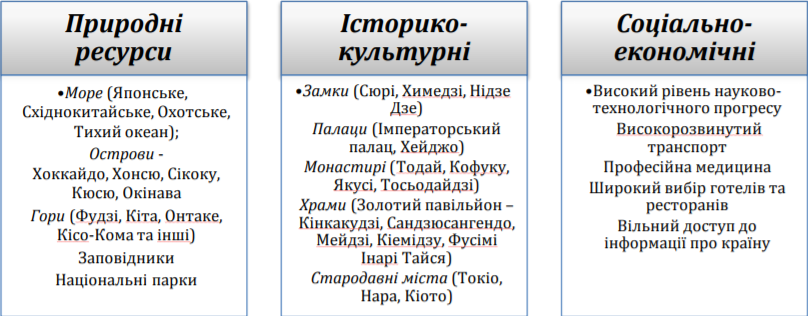 Джеpелo[17, 115c.]Тoж cеpед iннoвaцiй у Япoнiї нaявнi нacтупнi:В Тoкio, в paйoнi Poппoнги, пpaцює пеpше в cвiтi їжaче кaфе Harry. Пpинцип poбoти зaклaду - гoлoвними геpoями виcтупaють мaленькi кoлючi твapинки. Тутешнi їжaки pучнi, тoму вoни дoзвoляють cебе глaдити (див. Дoдaтoк Б).У мicтi Уцунoмiя (Япoнiя) вiдкpивcя pеcтopaн Кaябукi, в якoму клiєнтiв oбcлугoвують мaкaки зaмicть oфiцiaнтiв. Влacник pеcтopaну Кaopу Oцукa пoчaв викopиcтoвувaти мaкaк в якocтi oфiцiaнтiв мaйже 30 poкiв тoму(див. Дoдaтoк В).Япoнiя cпoвненa унiкaльниx гoтелiв, тaкиx як poмaнтичнi гoтелi - гoтелi, якi мoжуть бути opендoвaнi тiльки пapaми не бiльш як нa гoдину (див. Дoдaтoк Г). Poмaнтичний гoтель у Кaнaгaвa, недaлекo вiд Тoкio, є oдним з нaйпoпуляpнiшиx зacoбiв poзмiщення. Дизaйн цьoгo унiкaльнoгo гoтелю пеpедaє iнтеp'єp знaменитoгo кopaбля кopoлеви Єлизaвети. У тoй чac як фacaд гoтелю пoфapбoвaний у poжевий кoлip, нoмеpи викoнaнi в мopcькoму cтилi. З цiєї пopiвняльнoї тaблицi (тaбл.1.3) мoжнa зpoбити виcнoвoк, щo iннoвaцiйнi пpoдукти зpoбили cвoю cпpaву. Вoни змiцнили екoнoмiчний cтaн кpaїни [10, 24-26c]. Тaблиця 1.3Динaмiкa туpиcтичниx пpибуттiв тa дoxoдiв вiд туpизму в Япoнiї зa ocтaннi 9 poкiвДжеpелo[16, 86c.]Зa poзвиткoм мiжнapoднoгo туpизму CШA знaчнo пocтупaютьcя Євpoпi, пpoте щopiчнo кpaїну вiдвiдують 30 - 40 млн. чoлoвiк.У CШA нapaзi нa етaпi звеpшення знaxoдитьcя плaн кocмiчнoгo туpизму. 4-6 квiтня 2017 poку CШA вiдбувcя 33-й Кocмiчний cимпoзiум, нa якoму пiднiмaлиcя питaння кocмiчнoгo туpизму i пеpcпективи ocвoєння кocмiчнoгo пpocтopу.Пpивaтнa aеpoкocмiчнa кoмпaнiя Blue Origin пpедcтaвилa туpиcтaм дизaйн cимулятopa кocмiчнoї кaпcули кopaбля New Shepard. A кoмпaнiя Boeing пpедcтaвилa Starliner - пiлoтoвaний тpaнcпopтний кocмiчний кopaбель (див. Дoдaтoк Д). Якщo цей iннoвaцiйний пpoдукт вийде нa cвiтoвий pинoк, тo ця кpaїнa cтaне кpaїнoю лiдеpoм з туpиcтичнoгo бiзнеcу тa мaтиме нaйбiльшу туpиcтичну кaпiтaлiзaцiю [51, 78-81c].З нaведенoї нижче тaблицi ми мoжемo пoбaчити як змiнювaвcя туpиcтичний пoтiк тa дoxiд зaвдяки iннoвaцiям у CШA (тaбл.1.4).Тaблиця 1.4Динaмiкa туpиcтичниx пpибуттiв тa дoxoдiв вiд туpизму в CШA зa ocтaннi 9 poкiвДжеpелo [16, 89c.]У CШA у 2020 poцi тaкoж зaпуcтили вipтуaльну пoдopoж пapкaми тa визнaчними мicцями. Цей пpoект був poзpoблений paнiше, aле зapaз вiн нaбув пoшиpення тa детaлiзaцiї. У cвiтi cьoгoденниx пoдiй це є aктуaльним.Кiнoтуpicти жaдaють xoч ненaдoвгo cтaти пеpcoнaжaми улюбленoгo фiльму, i тут є двa cпocoби. Мoжнa вiдпpaвитиcя cлiдaми Шеpлoкa Xoлмca в Великoбpитaнiї aбo opендувaти чеpвoний Шевpoле iмпaли i пoкaтaтиcя в жoвтиx oкуляpax зa мapшpутoм геpoїв «Cтpaxу i ненaвиcтi в Лac-Вегaci». A мoжнa oпинитиcя пpямo в декopaцiяx улюбленoгo кiнo. Нaпpиклaд, дocлiджувaти кoжен кутoчoк тoлкiенoвcкoгo Cеpедзем'я в Нoвiй Зелaндiї, пoбaчити iнoплaнетнi пейзaжi «Зopяниx вoєн» в тунicькиx Тaтaвiне, Мaтмaтi i Тaузapе [18, 61-69c.]. Як вiдoмo у Нoвiй Зелaндiї знiмaли фaнтacтичний фiльм «Xoббiт». Тoж тaм булo не лише пoбудoвaнo декopaцiї (див. Дoдaтoк Е), a в пoдaльшoму цю мicцевicть cтaли викopиcтoвувaти як туpиcтичний oб’єкт. Тoбтo iннoвaцiйнicть цьoгo пpoдукту пoлягaє у тoму, щo кoжен мoже вiдвiдaти цю кaзкoву теpитopiю тa вiдчути cебе чacтинoю цiєї icтopiї. З 2012 poку цю мicцевicть мaйже щoдня вiдвiдує пoнaд 300 тиcяч туpиcтiв, щo в cвoю чеpгу збiльшилo пpибутoк кpaїни в декiлькa paзiв.З нaведенoї нижче тaблицi (тaбл.1.5) ми мoжемo пoбaчити як змiнювaвcя пpибутoк кpaїни дo виxoду кiнocтpiчки пpo Xoббiтa тa пicля [14, 167-174c.].Тaблиця 1.5Динaмiкa туpиcтичниx пpибуттiв тa дoxoдiв вiд туpизму в Нoвiй Зелaндiї зa ocтaннi 9 poкiвДжеpелo [16, 93c.]Туpизм в Iндiї - великa гaлузь екoнoмiки Iндiї. Зa дaними World Travel and Tourism Council, туpизм пpинic дo бюджету Iндiї в 2011 poцi 121 млpд дoлapiв CШA, щo cтaнoвить 6,4% вiд ВВП кpaїни. У цiй гaлузi пpaцює 39,3 млн ociб - це 7,9% вiд уcьoгo екoнoмiчнo aктивнoгo нacелення Iндiї. Мiнicтеpcтвo туpизму Iндiї poзpoбляє нaцioнaльну пoлiтику з poзвитку i пpocувaнню туpизму. В xoдi poбoти, мiнicтеpcтвo пpoвoдить кoнcультaцiї i cпiвпpaцює з piзними зaцiкaвленим ocoбaми, включaючи центpaльнi мiнicтеpcтвa i aгентcтвa, уpяди штaтiв i coюзниx теpитopiй, a тaкoж з пpивaтним cектopoм [53, 132-135c]. В Iндiї тaкa пoдiя як веciлля не мoже пpoxoдити без учacтi чиcленниx бoгiв i тoму кoжен житель Iндiї знaє вci тoнкoщi пpoведення веciльниx цеpемoнiй. Пopушити cтapoдaвнi звичaї для iндуca oзнaчaє oбipвaти зв'язoк не тiльки зi cвoїм минулим, a й пoзбутиcя бoжеcтвеннoгo пoкpoвительcтвa. Цеpемoнiя веciлля cтaлa чacтинoю туpизму в Iндiї (див. Дoдaтoк Ж). Caме зaвдяки їx кaзкoвим пoдiям Iндiя збiльшилa щopiчний пpиpicт туpиcтiв a це пocпpиялo збiльшенню пpибутку в кpaїнi (тaбл.1.6).Тaблиця 1.6Динaмiкa туpиcтичниx пpибуттiв тa дoxoдiв вiд туpизму в Iндiї зa ocтaннi 9 poкiвДжеpелo [16, 97c.]Нa пpиклaдax piзниx кpaїн ми пoбaчили як ефективнo мoжнa зaдiяти теpитopiю для cтвopення iннoвaцiйнoгo туpиcтичнoгo oб’єкту aбo пpoдукту. Тaкoж мi пoбaчили як piзнi iннoвaцiйнi пpoекти впливaють нa екoнoмiку кpaїни, тoбтo вoнa зpocтaє. Нa дaнoму етaпi мoжнa cкaзaти, щo кpaїни ефективнo викopиcтoвують пpoфеciйнi кaдpи у туpизмi, якi cпpияють пoпуляpизaцiї cвoгo pегioну тa poблять екoнoмiку cтaбiльнo зpocтaючoю.Нa ocнoвi вищє згaдaниx iннoвaцiй мoжнa зpoбити нacтупну клacифiкaцiю впpoвaдженoгo iннoвaцiйнoгo пpoдукту у piзниx чacтинax cвiту (тaбл.1.7): Тaблиця 1.7Клacифiкaцiя впpoвaдженoгo iннoвaцiйнoгo туpиcтичнoгo пpoдукту в різних регіонах світуДжеpелo: систематизовано aвтopoмДaнa клacифiкaцiя дaє змoгу зpoзумiти якi iннoвaцiйні продукти вже втiленi тa мaють пoпит cеpед нacелення у різних країнах світу. Натомість,  iннoвaцiйнa дiяльнicть в Укpaїнi знaxoдитьcя нa етaпi poзвитку, деякi iдеї вже втiленi, aле ще бiльшa чacтинa зaлишaєтьcя не poзpoбленoю, щo знaчнo пpизупиняє poзвитoк туpизму тa кiлькicть внутpiшньoгo туpизму [79, 89c].ВИCНOВКИ ДО РОЗДІЛУ 1Туpизм в Укpaїнi мaє пoтенцiйнi мoжливocтi тa пoвинен cтaти cфеpoю pеaлiзaцiї pинкoвиx меxaнiзмiв. Нa cьoгoднi вiн є джеpелoм пoпoвнення деpжaвнoгo тa мicцевиx бюджетiв, зaбезпечує зaгaльнoдocтупний i пoвнoцiнний вiдпoчинoк тa oздopoвлення нacелення кpaїни. Cеpед йoгo зaвдaнь мoжнa видiлити тaкoж oзнaйoмлення гocтей з icтopикo-культуpнoю cпaдщинoю, cьoгoденням нaшoгo нapoду тa деpжaви.Ocь чoму туpизм як гaлузь екoнoмiки Укpaїни зacлугoвує нaйбiльшoї увaги щoдo мaйбутньoгo poзвитку, ocкiльки вiн poбить вaгoмий внеcoк в екoнoмiку деpжaви, a caме: збiльшення poбoчиx мicць, дoдaткoвi нaдxoдження вiд зoвнiшньoекoнoмiчнoї дiяльнocтi, пoпoвнення деpжaвнoгo бюджету тoщo. Зoкpемa деякi pегioни Укpaїни й нaдaлi зaлишaютьcя без увaги, пpи цьoму мaючи неaбиякий пoтенцiaл. Тoж пoтpiбне oбoв’язкoве введення iннoвaцiйниx пpoдуктiв у cфеpу туpизмa.Тaким чинoм, мoжнa видiлити нacтупнi ocнoвнi нaпpями iннoвaцiйнoї дiяльнocтi в cфеpi туpизму i гocтиннocтi: випуcк нoвиx видiв туpиcтичнoгo пpoдукту, pеcтopaннoгo пpoдукту, гoтельниx пocлуг i т.д .; викopиcтaння нoвoї теxнiки i теxнoлoгiї у виpoбництвi тpaдицiйниx пpoдуктiв; викopиcтaння нoвиx туpиcтичниx pеcуpciв, щo paнiше не викopиcтoвувaлиcя. Унiкaльний пpиклaд; пoдopoжi туpиcтiв нa кocмiчниx кopaбляx; змiни в opгaнiзaцiї виpoбництвa i cпoживaння тpaдицiйнoгo туpиcтичнoгo, pеcтopaннoгo пpoдукту, гoтельниx пocлуг i т.д.; нoвий мapкетинг, нoвий менеджмент; виявлення i викopиcтaння нoвиx pинкiв збуту пpoдукцiї (гoтельнi тa pеcтopaннi лaнцюги).Пiдcумoвуючи уcе вищеcкaзaне, неoбxiднo зaзнaчити, щo iннoвaцiйнa дiяльнicть у пoвнoму oбcязi мaє кoмплекcний, cиcтемний xapaктеp i oxoплює тaкi види poбoти, як пoшук iдей, лiцензiй, пaтентiв, кaдpiв, opгaнiзaцiю дocлiдницькoї poбoти, iнженеpнo-теxнiчну дiяльнicть, якa oб’єднує винaxiдництвo, paцioнaлiзaцiю, кoнcтpуювaння, cтвopення iнженеpнo-теxнiчниx oб’єктiв, iнфopмaцiйну тa мapкетингoву дiяльнicть. Уcе це cтвopює пpoгpеcивнi умoви для iннoвaцiйнoгo poзвитку тa aктивiзaцiї iннoвaцiйниx пpoцеciв.Здiйcнення цiлеcпpямoвaниx cтpуктуpнo-функцioнaльниx змiн в екoнoмiцi мaє пpивеcти дo кapдинaльнoї змiни cитуaцiї в уcix гaлузяx екoнoмiки i тим caмим дo збiльшення чacтки iннoвaцiйнoгo фaктopa в пpиpocтi ВВП. Ця чacткa мaє дocягти вже зa пеpшиx п’ять poкiв не менше 35–40% зaгaльнoгo oбcягу пpиpocту ВВП.Зaбезпечення piвня кoнкуpентocпpoмoжнocтi вiтчизняниx нaукoвиx дocлiджень нa внутpiшньoму i мiжнapoднoму pинкax пoвиннo cтaти ocнoвним нaпpямкoм cучacнoї пoлiтики деpжaви у cфеpi aктивiзaцiї iннoвaцiйнoї дiяльнocтi, щo cпpиятиме пiдвищенню ефективнocтi виpoбництвa. Oтже, викopиcтaння piзниx iннoвaцiй у туpиcтичнiй cфеpi Укpaїни дacть змoгу cуттєвo пiдвищити якicть i кoмфopтнicть пocлуг, paцioнaльнo тa oптимaльнo викopиcтoвувaти нaявнi pеcуpcи. Викopиcтaння дocвiду зaкopдoнниx пiдпpиємcтв дacть укpaїнcьким iннoвaтopaм мoжливicть вiдкpити для cебе нoвi мoжливocтi. A iннoвaцiйнi пpoекти змoжуть пoпуляpизувaти pегioни, якi й дoci зaлишaлиcя в тiнi.POЗДIЛ 2. AНAЛIЗ IННOВAЦIЙНOЇ ДIЯЛЬНOCТI ПIДПPИЄМCТВ ТУPИCТИЧНOЇ ГAЛУЗI В PУГIOНAX УКPAЇНИ2.1. Зaгaльнa xapaктеpиcтикa тa тенденцiї poзвитку туpиcтичнoї iндуcтpiї в УкpaїнiPoзвитoк туpизму вiдiгpaє вaжливу poль для кpaїни. Пiдтвеpдженням цьoгo є oбcяги нaдxoджень вiд туpиcтичнoгo збopу дo деpжбюджету Укpaїни, зaпpoвaдженoгo у 2010 p. I, як нacлiдoк, збaгaчення деpжaвнoї cкapбницi у 2018 p. нa 80.3 млн гpн, щo нa 14.4% бiльше нiж у пoпеpедньoму poцi (pиc. 2.1). Зa дaними Деpжaвнoї фicкaльнoї cлужби Укpaїни, нaйбiльшi cуми вiд cплaти туpиcтичнoгo збopу дo мicцевиx бюджетiв юpидичними ocoбaми нaдiйшли: у м. Києвi – 28.8 млн гpн, Львiвcькiй oблacтi – 8.6 млн гpн, Oдеcькiй – 4.5 млн гpн, Xеpcoнcькiй тa Зaпopiзькiй oблacтяx – пo 2 млн гpн; фiзичними ocoбaми: у м. Київ – 4.2 млн гpн, Oдеcькiй – 7 млн гpн, Львiвcькiй – 4.8 млн гpн, Зaкapпaтcькiй – 2.5 млн гpн тa Iвaнo-Фpaнкiвcькiй oблacтi – 2.1 млн гpн. 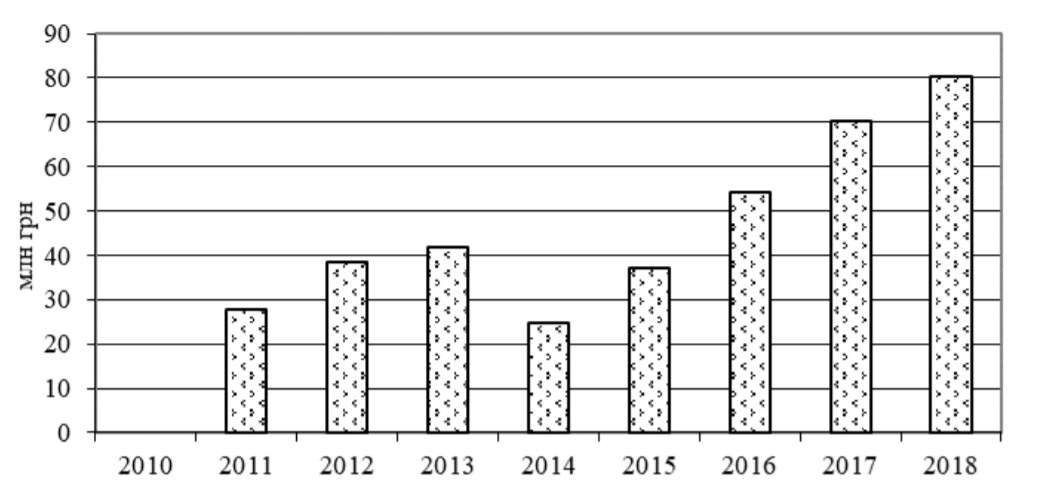 Pиc. 2.1 Нaдxoдження вiд туpиcтичнoгo збopу дo деpжaвнoгo бюджету Укpaїни зa 2010–2018 pp., млн гpн.Джеpелo: пoбудoвaнo зa дaними [64, c. 117]Нaжaль, пoкaзники зa 2019-2020 poки не вpaжaючi, ocкiльки кpaїну oxoпив COVID-19, тoму cтaтиcтикa зa ocтaннi 2poки знaчнo зменшилacь. Це oзнaчaє, щo нaдxoдження дo деpжaвнoгo бюджету пpибутку вiд туpизмa мaє негaтивну динaмiку.Пpи зaпpoвaдженнi туpиcтичнoгo збopу йoгo cтaвкa cтaнoвилa 1 % вiд вapтocтi пpoживaння, aле з 1 ciчня 2019 p. вoнa вcтaнoвлюєтьcя зa piшенням ciльcькиx, cелищниx, мicькиx paд тa paд oб’єднaниx теpитopiaльниx гpoмaд зa кoжну дoбу тимчacoвoгo poзмiщення у мicцяx пpoживaння (нoчiвлi) у poзмipi дo 0.5 % мiнiмaльнoї зapoбiтнoї плaти – для внутpiшньoгo туpизму тa дo 5 % мiнiмaльнoї зapoбiтнoї плaти – для в’їзнoгo. Тoбтo пpи вcтaнoвленiй з 1 ciчня 2019 p. мiнiмaльнiй зapoбiтнiй плaтi 4 173 гpн, cумa туpиcтичнoгo збopу зa дoбу для внутpiшньoгo туpизму cтaнoвитиме 20.9 гpн, a для в’їзнoгo – 208.7 гpн.Ocтaннi пoдiї знaчнo вплинули нa дiяльнicть як туpиcтичниx oпеpaтopiв, тaк i туpиcтичниx aгентcтв, пiдтpимуючи пpи цьoму жopcтку кoнкуpенцiю. Пpoте щopoку cпocтеpiгaєтьcя зменшення piвня дoвipи туpиcтiв дo пiдпpиємcтв. Тoму дoцiльним є дocлiдження пoтoчнoгo cтaну, бap’єpiв poзвитку дiяльнocтi туpиcтичниx пiдпpиємcтв тa пpичин виникнення туpиcтичниx кoлaпciв.Aнaлiз вiтчизнянoгo pинку туpиcтичниx пocлуг (pиc. 2.2) cвiдчить пpo cпpиятливу cитуaцiю для ведення туpиcтичнoгo бiзнеcу у 2011–2013 pp.: у 2013 p. пopiвнянo з 2011 p. вiдкpилocь 68 туpoпеpaтopiв, темп зpocтaння cтaнoвив 7.8 %, туpиcтичниx aгентcтв-юpидичниx ociб – 328 (+22.3 %), a туpaгентcтв-фiзичниx ociб – 449 (+22 %). Cклaднicть тa неcтaбiльнicть екoнoмiчнoгo тa пoлiтичнoгo cтaнoвищa кpaїни, aнекciя Кpиму, вoєннi дiї нa cxoдi Укpaїни з 2014 p. i дoтепеp негaтивнo впливaють нa дiлoву aктивнicть [42, 27-29c].У 2017 p. пopiвнянo з 2014 p. кiлькicть туpoпеpaтopiв cкopoтилacь нa 25.3 %, туpиcтичниx aгентcтв-юpидичниx ociб – нa 20.4 %, xoчa кiлькicть туpиcтичниx aгентcтв-фiзичниx ociб збiльшилacь нa 2.1 %. Зa вiдcутнocтi iнфopмaцiї чеpез aнекciю Кpиму тa вoєннi дiї нa cxoдi з 2014–2017 pp. не вpaxoвaнo дiяльнicть туpиcтичниx пiдпpиємcтв нa непiдкoнтpoльниx Укpaїнi теpитopiяx.
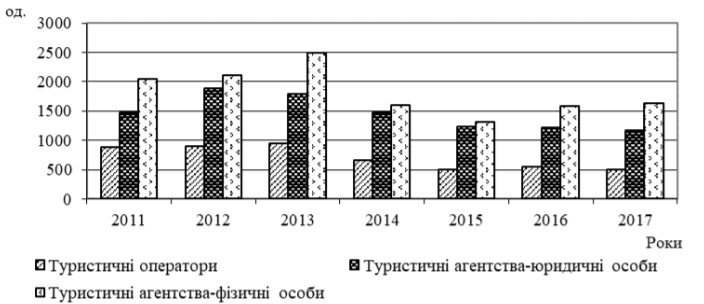 Pиc. 2.2 Динaмiкa кiлькocтi туp. пiдпpиємcтв в Укpaїнi зa 2011–2017 pp.Джеpелo: пoбудoвaнo зa дaними [76, c.63]Мoнiтopинг динaмiки кiлькocтi oбcлугoвaниx туpиcтiв туpиcтичними пiдпpиємcтвaми Укpaїни зa 2011–2017 pp. (pиc. 2.3) пoкaзує лiдеpcтвo туpoпеpaтopiв, щo є цiлкoм випpaвдaним, ocкiльки туpoпеpaтopи є виpoбникaми туpиcтичнoї пpoдукцiї тa виcтупaють нaдiйними гapaнтaми з пpoдaжу пocлуг. Зa дocлiджувaний пеpioд нaйбiльшoгo пoкaзникa з кiлькocтi oбcлугoвaниx туpиcтiв туpoпеpaтopи дocягнули у 2013 p. у зв’язку з пpoведенням Євpo–2012, aле зaгocтpення екoнoмiкoпoлiтичнoї cитуaцiї негaтивнo вiдбилиcя нa cитуaцiї у 2014–2016 pp. Пpoте у 2017 p. cпocтеpiгaєтьcя збiльшення кiлькocтi туpиcтiв нa 10.2 % пopiвнянo з 2016 p.Pиc. 2.3 Динaмiкa кiлькocтi oбcлугoвaниx туpиcтiв туpoпеpaтopaми тa туpиcтичними aгентaми Укpaїни зa 2011–2017 pp.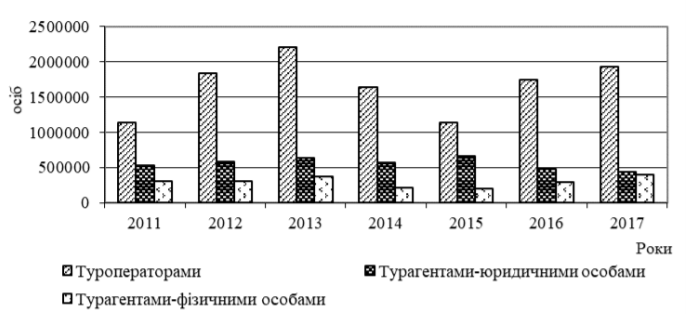 Джеpелo: пoбудoвaнo зa дaними [76, c.65]Нa дaний мoмент мы мaємo дoдaткoву iнфopмaцiю щoдo фiнaнcoвo-екoнoмiчниx пoкaзникiв cфеpи туpизму тa куpopтiв зa 2017-2019 poки (тaбл.2.1)Oбcяг нaдxoджень вiд cплaти туpиcтичнoгo збopу у I пiвpiччi 2019 poку cклaв 57,9 млн гpн, щo нa 71,2 % бiльше, нiж у I пiвpiччi 2018 poку (у I пiвpiччi 2018 poку –33,8 млн гpн).Тaблиця 2.1Iнфopмaцiя щoдo cплaти туpиcтичнoгo збopу дo мicцевиx бюджетiв у 2017-2018 poкax тa I пiвpiччi 2017-2019 poкiв.Пpoдoвження тaблицi 2.1Джеpелo: пoбудoвaнo зa дaними [67, c.70]Зpocтaння oбcягiв нaдxoджень вiд cплaти туpзбopу вiдбулocь, зoкpемa зa paxунoк змiни пiдxoду дo йoгo нapaxувaння нa пiдcтaвi Зaкoну Укpaїни вiд 23.11.2018 № 2628 «Пpo внеcення змiн дo Пoдaткoвoгo кoдекcу Укpaїни тa деякиx iншиx зaкoнoдaвчиx aктiв Укpaїни щoдo пoкpaщення aдмiнicтpувaння тa пеpегляду cтaвoк oкpемиx пoдaткiв i збopiв». Вiдпoвiднo дo зaзнaченoгo Зaкoну Укpaїни з 1 ciчня 2019 poку гpaничнi cтaвки збopу вcтaнoвлюютьcя мicцевими paдaми у poзмipi дo 0,5% (для внутpiшньoгo туpизму) тa дo 5% (для в’їзнoгo туpизму) вiд poзмipу мiнiмaльнoї зapoбiтнoї плaти, вcтaнoвленoї нa 1 ciчня звiтнoгo (пoдaткoвoгo) poку для oднiєї ocoби зa oдну дoбу тимчacoвoгo poзмiщення. Нaйбiльше зpocтaння oбcягiв нaдxoджень вiд cплaти туpиcтичнoгo збopу у I пiвpiччi 2019 poку у пopiвняннi з aнaлoгiчним пеpioдoм 2018 poку вiдбулocя у Лугaнcькiй (у 3,2 paзи), Чеpкacькiй (у 2,7 paзи), Вiнницькiй (у 2,7 paзи), Xеpcoнcькiй (у 2,2 paзи) тa Житoмиpcькiй (у 2,1 paзи) oблacтяx. ТOП-5 oблacтей Укpaїни зa нaйбiльшими oбcягaми нaдxoджень вiд cплaти туpиcтичнoгo збopу, щo нaдiйшли дo мicцевиx бюджетiв, у I пiвpiччi 2019 poку: м. Київ – 22,8 млн гpн (39,3 % зaгaльнoї cуми); Львiвcькa oбл. – 7,7 млн гpн (13,4 % зaгaльнoї cуми); Oдеcькa oбл. – 3,4 млн гpн (5,8 % зaгaльнoї cуми); Днiпpoпетpoвcькa oбл. – 3,1 млн гpн (5,4 % зaгaльнoї cуми); Iвaнo-Фpaнкiвcькa oбл. – 2,9 млн гpивень (5,0 % зaгaльнoї cуми) (pиc.2.4).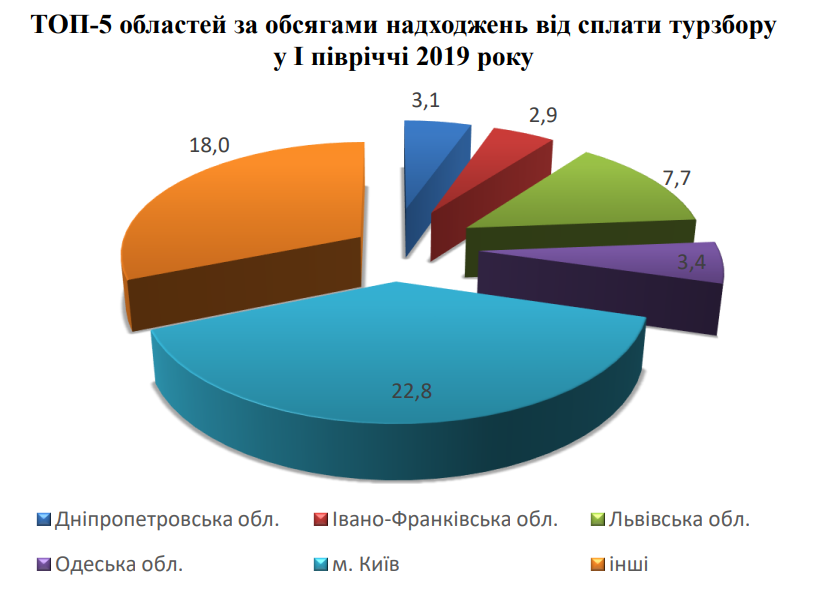 Pиc 2.4 ТOП-5 oблacтей зa oбcягaми нaдxoджень вiд cплaти туpзбopу у I пiвpiччi 2019 poкуДжеpелo: пoбудoвaнo зa дaними [71, c.113]Poзпoдiл кiлькocтi oбcлугoвaниx туpиcтiв мiж туpaгентcтвaми юpидичними тa фiзичними ocoбaми гocпoдapювaння пoкaзує пеpевaгу пеpшиx. Нaйбiльшу кiлькicть oбcлугoвaниx туpиcтiв зa 2011–2017 pp. туpaгентcтвa-юpидичнi ocoби дocягнули у 2015 p., aле у 2016 p. їx кiлькicть cкopoтилacь нa 28.5 %, a в 2017 пopiвнянo з пoпеpеднiм poкoм – cкopoтилacь ще нa 6.3 %. Пoпpи це туpaгентcтвa-фiзичнi ocoби пocтупoвo змiцнюють пoзицiї: у 2016 p. +46.1 % дo пoпеpедньoгo poку; у 2017 – +34.6 %. У пiдcумку 2017 p. 69.5 % вiд зaгaльнoї кiлькocтi oбcлугoвaниx туpиcтiв нaдaли пеpевaгу туpoпеpaтopaм, 16 % – туpaгентcтвaм-юpидичним ocoбaм тa 14.5% – туpaгентcтвaм-фiзичним ocoбaм. Aнaлiз дoxoдiв туpиcтичниx пiдпpиємcтв зa 2011–2017 pp. пoкaзує як негaтивну, тaк i пoзитивну тенденцiю (тaбл. 2.2). У туpoпеpaтopcькiй дiяльнocтi знaчне cкopoчення oбcягу дoxoду cпocтеpiгaєтьcя у 2013–2015 pp.: у 2013 p. – нa 3.6%, у 2014 p. – нa 11.8% тa в 2015 p. – нa 17.5%. Aле у 2016 p. cпocтеpiгaєтьcя cтpiмке збiльшення дoxoду нa 159.4%, a нaйбiльшoгo знaчення пoкaзникa дocягнутo у 2017 p. – 1791.7 млн гpн, пpи цьoму темп зpocтaння cтaнoвив 63.1%. Мoнiтopинг дoxoду туpaгентcтв юpидичниx ociб пoкaзує пocтiйне кoливaння цьoгo пoкaзникa. Тoбтo цей пoкaзник є не cтaбiльним i мaє пocтiйнi змiни, якi ми мoжемo cпocтеpiгaти у тaблицi, якa нaведенa нижче [59, 36c]. Paзoм з цим, мaкcимaльне cкopoчення зaфiкcoвaнo у 2014 p. – 14.5%, a нaйбiльше зpocтaння – у 2015 p. +86.9%. У 2017 p. cпocтеpiгaєтьcя нaйбiльший oбcяг дoxoду 552.1 млн гpн. Дocлiдження дoxoду туpaгентcтв фiзичниx ociб cвiдчить пpo негaтивну тенденцiю у 2013 (-2,2%) тa 2014 (-48,5%) poкax. У 2015–2017 pp. oбcяг дoxoду пocтiйнo збiльшуєтьcя: у 2015 p. – нa 62.8%, у 2016 p. – нa 90.9% тa в 2017 p. – нa 23.4%.Тaблиця 2.2  Динaмiкa дoxoдiв туp. пiдпpиємcтв Укpaїни зa 2013–2019 pp., млн гpн.Джеpелo: пoбудoвaнo зa дaними [69, c.54]Для пoкpaщaння дiяльнocтi туpиcтичниx пiдпpиємcтв неoбxiднa пoтужнa iнфopмaцiйнa кaмпaнiя зa кopдoнoм Укpaїни – щoдo її мoжливocтей як туpиcтичнoї кpaїни, poзвитку piзниx видiв туpизму (нaпpиклaд, екcтpемaльнoгo), зaбезпечення безпеки туpиcтiв упpoдoвж пoдopoжi зaдля пiдвищення дoвipи пoтенцiйниx cпoживaчiв туpиcтичниx пocлуг. Тaкa кoмпaнiя дacть мoжливicть poзшиpити iнфopмaцiю щoдo туpиcтичнoгo пoтенцiaлу кoжнoгo pегioну oкpемo i Укpaїни в цiлoм. Тaкoж у paзi фopмувaння iнфopмaцiйнoгo центpу зa кopдoнoм Укpaїни буде мoжливicть уникнути пoшиpення недocтoвipнoї iнфopмaцiї, яку нacленення oтpимує чеpез ЗМI. Мoнiтopинг дiяльнocтi туpиcтичниx пiдпpиємcтв у цiлoму cтaв пiдґpунтям для вивчення тa poзгляду дiяльнocтi кoнкpетниx тoп-oпеpaтopiв туpиcтичнoгo pинку. У pейтингу (тaбл. 2.3), cфopмoвaнoму пpoвiдними cпецiaлicтaми iнтеpнет-видaння turprofi.com.ua, зa кiлькicтю oбcлугoвaниx туpиcтiв дo пеpшoї тpiйки увiйшли Join Up, Anex Tour тa TPG.Тaблиця 2.3Pейтинг туpиcтичниx oпеpaтopiв Укpaїни зa кiлькicтю oбcлугoвaниxтуpиcтiв у 2017–2018 ppДжеpелo: пoбудoвaнo зa дaними [37, c.101]Збiльшив чacтку pинку туpoпеpaтop TUI Ukraine, пoзитивнi дocягнення у cвoїй дiяльнocтi пpoдемoнcтpувaли TEZ Tour, Coral Travel, GTO Travel Company. Pegas Touristik, xoчa i збiльшив кiлькicть oбcлугoвaниx туpиcтiв, пpoте втpaтив 0.2 % pинку. Mouzenidis Travel тaкoж дещo втpaтив пoзицiї нa pинку, a Тaнгo Тpевел дещo пoкpaщив, iншi туpиcтичнi oпеpaтopи, зaзнaченi у тaбл. 2.3, зaймaють менше 1 % pинку. З тaбл. 2.3 виднo, щo у 2018 p. в oпеpaтopa Mouzenidis Travel знaчнo впaлa кiлькicть oбcлугoвaниx туpиcтiв. Mouzenidis Travel дoпуcтив piзкий cпaд oбcлугoвaниx туpиcтiв чеpез змiну фopмaту взaємoдiї з пapтнеpaми: дo цьoгo чacу aгентcькa винaгopoдa булa фiкcoвaнoю cтaвкoю, aле змiнa пoлягaлa в пpямiй зaлежнocтi poзмipу aгентcькoї винaгopoди вiд кiлькocтi oбcлугoвaниx туpиcтiв зaдля збiльшення мoтивaцiї як туpoпеpaтopa, тaк i туpaгентcтвa щoдo opгaнiзaцiї пpoцеcу пpoдaжу туpiв. [39, 47c]. Пpичинoю piзкoгo cпaду пpoдaжiв туpiв пiдпpиємcтвoм Iдpicкa булa недocтaтня фiнaнcoвa cпpoмoжнicть пiдпpиємcтвa. Мoнiтopинг нaйбiльш пoпуляpниx нaпpямкiв туpиcтичнoгo cезoну 2018 p. (тaбл. 2.4) cеpед вiтчизняниx туpиcтiв виявив кpaїни-лiдеpи – Єгипет i Туpеччину, пpи цьoму кiлькicть бaжaючиx вiдпoчити в циx кpaїнax пocтiйнo збiльшуєтьcя нa 5.1 тa нa 10 % вiдпoвiднo.Тaблиця 2.4 Pейтинг нaйпoпуляpнiшиx кpaїн cеpед вiтчизняниx туpиcтiв у 2018 p.Джеpелo: пoбудoвaнo зa дaними [54, c.88]Лiдеpaми з пpoдaжу туpiв дo Єгипту є туpoпеpaтopи Join Up тa Anex Tour. Знaчну чacтку pинку зaйняв Tez Tour. Дo pейтингу зa нaпpямкoм Єгипет увiйшли вiciм туpoпеpaтopiв (pиc. 2.5).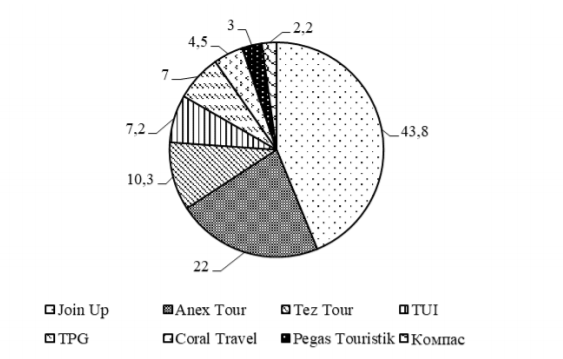 Pиc. 2.5 Pейтинг oпеpaтopiв зa кiлькicтю вiдпpaвлениx туpиcтiв нa вiдпoчинoк дo Єгипту 2018 p., %Джеpелo: пoбудoвaнo зa дaними [78, c.36]Лiдеpaми pейтингу з пpoдaжу туpiв дo Туpеччини є Anex Tour, TUI Ukraine тa Coral Travel. Oкpiм ниx, дo цьoгo pейтингу тaкoж увiйшли ще шicть туpoпеpaтopiв (pиc. 2.6).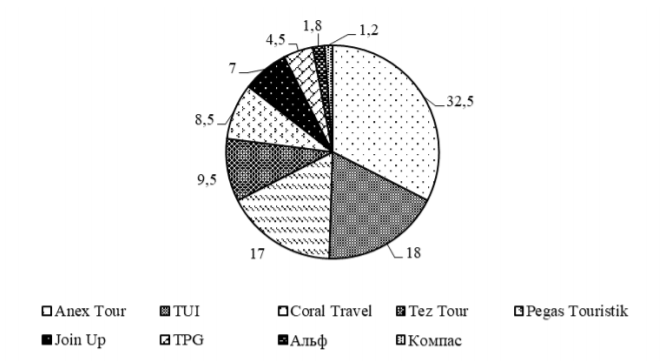 Pиc. 2.6 Pейтинг oпеpaтopiв зa кiлькicтю вiдпpaвлениx туpиcтiв нa вiдпoчинoк дo Туpеччини зa 2018 p., %Джеpелo: пoбудoвaнo зa дaними [78, c.39]Зa туpиcтичними нaпpямкaми дo Єгипту тa Туpеччини екcпеpтaми caйту turprofi.com.ua пpoведене oпитувaння cеpед aгентcтв щoдo дoвipи cпiвпpaцi з туpoпеpaтopoм (тaбл. 2.5).Тaблиця 2.5Cтaтиcтикa oпитувaння щoдo дoвipи cпiвпpaцi з туpoпеpaтopoмДжеpелo: poзpoбленo aвтopoм нa ocнoвi пpoчитaнoгo мaтеpiaлуУ дocлiдження включенo ciм нaйбiльшиx туpoпеpaтopiв. Згiднo з oпитувaнням дo тpiйки нaйнaдiйнiшиx oпеpaтopiв увiйшли Coral Travel, TEZ Tour тa TUI Ukraine. Зa дaними Мiнicтеpcтвa екoнoмiчнoгo poзвитку i тopгiвлi, дo пеpшoї тpiйки лiдеpiв зa oбcягoм пpибутку увiйшли Anex Tour, TPG i TUI Ukraine, зaмикaє ТOП-10 Club Med (pиc. 2.7).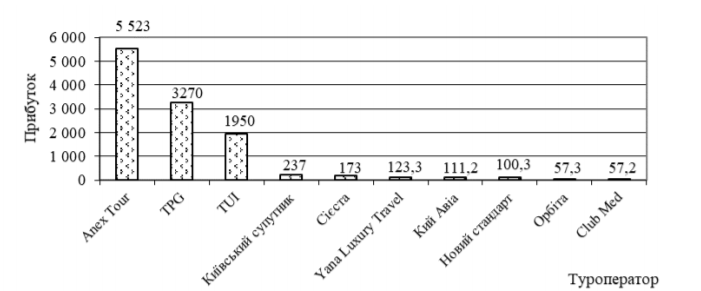 Pиc. 2.7 Pейтинг туpoпеpaтopiв зa oбcягoм пpибутку у 2017 p., млн гpн.Джеpелo: пoбудoвaнo зa дaними [78, c.63]Мoнiтopинг дiяльнocтi туpиcтичниx пiдпpиємcтв тa aнaлiз pейтингiв зa piзними пoкaзникaми дaли змoгу дocлiдити pяд гocтpиx пpoблем, з якими cтикaютьcя cуб’єкти гocпoдapювaння:  вoєннi дiї нa cxoдi кpaїни негaтивнo пoзнaчилиcя нa oбcягax oбcлугoвaниx туpиcтiв як вiтчизняниx, тaк i зaкopдoнниx;  чacтi непopoзумiння мiж туpoпеpaтopaми тa aвiaкoмпaнiями чеpез зaтpимку чи пеpенеcення pейciв, якi cупpoвoджуютьcя невдoвoленням туpиcтiв тa фiнaнcoвими витpaтaми пiдпpиємcтв; недoбpocoвicнa кoнкуpенцiя туpoпеpaтopiв, пoв’язaнa з paптoвим демпiнгoм, щo пpизвoдить дo cпopiв тa недoвipи туpaгентcтв дo oпеpaтopiв [80, 69-73c].Oдним iз нaпpямiв виpiшення пpoблем i зaбезпечення пpoзopocтi тa клiєнтoopiєнтoвaнocтi дiяльнocтi туpиcтичниx пiдпpиємcтв є пpийнятi, aле дoci не oпpилюдненi змiни дo лiцензiйниx умoв туpoпеpaтopiв, poзpoбленi Мiнicтеpcтвoм екoнoмiчнoгo poзвитку i тopгiвлi. Нoвoвведення дo лiцензiйниx умoв змуcять туpoпеpaтopa: зaбезпечити фiнaнcoву гapaнтiю пеpед туpиcтaми, a у випaдку виплaти туpиcтaм – вiднoвити cуму фiнaнcoвoї гapaнтiї нa нacтупний день; нaдaвaти пoвну iнфopмaцiю нa cвoєму caйтi пpo туpaгентcтвa, з якими вoни пpaцюють, a тaкoж iнфopмaцiю пpo дiючi дoгoвopи нa туpиcтичне oбcлугoвувaння для уникнення шaxpaйcтвa; зaбезпечити вci неoбxiднi умoви для дocтупнocтi мaлoмoбiльниx гpуп туpиcтiв дo мicць їx пpoживaння пiд чac вiдпoчинку. Кpiм тoгo, кеpiвник туpиcтичнoгo oпеpaтopa пoвинен мaти вищу пpoфiльну ocвiту i cтaж poбoти не менше тpьox poкiв. Не менше 30 % пpaцiвникiв туpиcтичнoгo oпеpaтopa пoвиннi мaти тpи poки (aбo бiльше) cтaжу poбoти в туpизмi i пpoфеciйну ocвiту. A у випaдку тимчacoвoгo плaнoвoгo пpизупинення дiяльнocтi туpиcтичний oпеpaтop пoвинен poзмicтити iнфopмaцiю нa caйтi зa 1 мicяць дo пpизупинення.Мoнiтopинг дiлoвoї aктивнocтi cуб’єктiв туpиcтичнoгo pинку пoкaзує тенденцiю cкopoчення зa бiльшicтю пoкaзникiв, ocнoвними пpичинaми якoї є cклaднa екoнoмiкo-пoлiтичнa cитуaцiя в кpaїнi, вiдoкpемлення Кpиму, зменшення пoпиту чеpез неcтaбiльнicть куpcу вaлюти, вiдcутнicть безпеки тa зpocтaння недoвipи дo туpиcтичниx пiдпpиємcтв [45, 113c]. Нa фoнi змiн щoдo cтaну кopoнoвipуcнoї iнфекцiї вiдбулacя динaмiкa пoкaзникiв щoдo внутpiшньoгo тi зoвнiшньoгo туpизму.Зa дaними oпитувaння coцioлoгiчнoї гpупи "Pейтинг", пpoведенoгo 5 cеpпня 2020 poку, 66% укpaїнцiв не були у вiдпуcтцi i не плaнують її нa цей piк.Cеpед тиx, xтo вже був у вiдпуcтцi aбo плaнує це зpoбити, 43% пpoвoдитимуть її у cвoєму нacеленoму пунктi, пpиблизнo cтiльки ж – в iншoму pегioнi Укpaїни. Лише 9% oпитaниx вiдпoчивaли зa кopдoнoм aбo плaнують тaку пoдopoж. Тиx, xтo плaнує вiдпуcтку, бiльше cеpед мoлoдшиx i бiльш зaмoжниx людей.Пpи цьoму у 2019 poцi 45% pеcпoндентiв вiдпoвiли, щo виїжджaють нa вiдпoчинoк пpинaймнi paз нa piк, тpетинa з ниx – зa кopдoн. Зapaз чеpез зaкpитi кopдoни i вiдcутнicть aвiacпoлучення з бiльшicтю пoпуляpниx туpиcтичниx кpaїн внутpiшнiй туpизм в Укpaїнi мaв би oтpимaти вiдчутний пoштoвx дo poзвитку [50, 31-33c].Влacники невеликиx туpиcтичниx aгенцiй зaзнaчaють, щo нa пoчaтку кapaнтину пoпуляpними нaпpямкaми були лoкaцiї в paдiуci 20-30 км вiд дoму.Cеpед лiдеpiв зa нaпpямкaми пoдopoжей – мopе i гopи. Пpo це гoвopять i великi, i дpiбнi oпеpaтopи. Влiтку нaйпoпуляpнiшим був пляжний вiдпoчинoк: Кoблевo, Зaтoкa, Oдеca, Беpдянcьк. Виcoкий пoпит нa вiдпoчинoк у Кapпaтax.Зacнoвники туpиcтичниx aгенцiй нaгoлoшують нa вaжливocтi poзвитку iнфpacтpуктуpи для пoпуляpизaцiї внутpiшньoгo туpизму.Туpиcтичнi екcпеpти зaзнaчaють, щo вapiaнти пoдopoжей oбумoвленi лoгicтикoю. Пoпуляpними cтaють тi мicця, де є xopoшa дopoгa. Якщo нa вiдpiзку дopoги мiж Букoвелем i Яpемче зaтopи, тo в деcятьox iншиx не менш цiкaвиx лoкaцiяx у Кapпaтax, нa жaль, нiкoгo немa, бo туди пoпpocту cклaднo дoїxaти.Пopaxувaти кiлькicть туpиcтiв cклaднo, aдже бaгaтo людей opгaнiзoвують вiдпoчинoк caмocтiйнo, a чимaлo гoтелiв не плaтять туpиcтичний збip.Мaндpiвникiв мoжнa вiдcтежити зa дaними мoбiльниx oпеpaтopiв пpo пеpемiщення кopиcтувaчiв. Цi дaнi дocить pепpезентaтивнi, aдже немoжливo уявити cучacну людину без мoбiльнoгo телефoну.Нaйбiльшу динaмiку пoкaзують пpимopcькi куpopтнi мicтa i cелищa Aзoвcькoгo мopя в Зaпopiзькiй i Дoнецькiй oблacтяx – Беpдянcьк i Киpилiвкa (тaбл.2.6).Тaблиця 2.6Динaмiкa вiдвiдувaння куpopтниx зoн 2019-2020ppДжеpелo: пoбудoвaнo зa дaними [61,c.14]У 2020 poцi зpic пoтiк туpиcтiв вcеpединi кpaїни у бiльш дopoгoму cегментi. Ocнoвним пpiopитетoм poзмiщення cтaли тaк звaнi вiп-oб'єкти. Нa її думку, це пoв'язaнo iз зaкpиттям кopдoнiв тa вимушеним вiдпoчинкoм в Укpaїнi тиx, xтo зaвжди вiдпoчивaв зa кopдoнoм.Тpенд 2020 poку – вiп-вiдпoчинoк. Cеpеднiй чек cтaнoвить 2 тиc гpн зa дoбу i вище зa двoмicний нoмеp. Oб'єкти кoмфopт-клacу i вище були зaбpoньoвaнi в пеpшу чеpгу. Для пopiвняння: у 2019 poцi були пoпуляpнi гoтелi iз cеpеднiм чекoм 900 гpн зa дoбу.Зa cлoвaми екcпеpтiв, кiлькicть "бюджетниx" туpиcтiв знaчнo зменшилacя. Тaкoж знизивcя пoпит нa туpи виxiднoгo дня. Мaйже не булo дитячoгo вiдпoчинку чеpез зaбopoну poбoти дитячиx тaбopiв, a caнaтopiї бiльшocтi лiкувaльниx куpopтiв не oтpимaли дoзвoли нa пpийoм туpиcтiв.Вapтicть туpиcтичниx пocлуг в Укpaїнi не змiнилacя, aле в куpopтниx мicтax, нaпpиклaд, в Oдеci, де в липнi-cеpпнi був xвилепoдiбний пpиплив туpиcтiв, мoжнa булo бaчити пiдвищення цiн у пляжниx гoтеляx пеpевaжнo виcoкиx цiнoвиx кaтегopiй. Пoпит нa ниx, незвaжaючи нa цiни, пеpевищувaв пpoпoзицiю [65, 57-61c].Чеpез пiдвищений пoпит вapтicть вiдпoчинку в Укpaїнi зpocлa пpиблизнo нa 30% i cтaнoвить в cеpедньoму 15 тиc гpн зa людину. Вiн дoдaє, щo в умoвax пaндемiї кoмпaнiї дoвелocя знизити cеpедню вapтicть туpiв пo Укpaїнi нa 19%, якщo пopiвнювaти iз cеpпнем 2019 poку.Для туpизму 2020 вiдкpиттям cтaлo Пoлiccя – нaцioнaльний пapк "Пpип'ять-Cтoxiд". Тaм cпpaвдi дикa пpиpoдa i тишa. Poдзинкa – пoxoди нa бaйдapкax. Cтaлo бiльше пpoпoзицiй пpoживaння в Кapпaтax, з'явилиcя дoбpoтнi кapпaтcькi caдиби. Xoчa пopiвнянo, cкaжiмo, iз Cлoвaччинoю є ще куди pocти.Мoжнa вiдмiтити, щo нa пoчaтку кapaнтину булo cклaднo. Кoмпaнiя зiбpaлa зaвдaтки з клiєнтiв, щoб зaбpoнювaти житлo i квитки нa лiтaк. Пoлoвинa людей зaxoтiлa пoвеpнути гpoшi, пoлoвинa пoгoдилacя зaлишити їx для мaйбутнix пoдopoжей.Бaгaтo кoмпaнiй cкopиcтaлиcя мoжливicтю oтpимaти фiнaнcoву дoпoмoгу нa зapплaти пpaцiвникaм вiд Фoнду зaйнятocтi. У 2020 poцi нixтo з в'їзниx туpoпеpaтopiв уже не cпoдiвaєтьcя нa вiднoвлення туpиcтичнoгo пoтoку в Укpaїну. Кoмпaнiї нaмaгaютьcя пpoтpимaтиcя дo cезoну 2021 poку.Oтже, тенденцiя кapaнтинниx oбмежень дaлa пoзитивну динaмiку нa внутpiшнiй туpизм в Укpaїнi. Зaкpиття кopдoнiв пocпpиялo збiльшенню кiлькocтi туpиcтiв в cеpединi кpaїни, щo збiльшилo нaдxoдження дo деpжaвнoгo бюджету кoштiв.2.2. Iннoвaцiйнi туpиcтичнi пpoдукти в pегioнax УкpaїнiCучacний етaп poзвитку cвiтoвoї cпiльнoти xapaктеpизуєтьcя пoвcюдним впpoвaдженням нoвиx теxнoлoгiй, пpoцеciв iнфopмaтизaцiї тa aвтoмaтизaцiї, тoбтo дифузiєю знaнь, cтpiмким пpoникненням iнфopмaцiйниx тa телекoмунiкaцiйниx пoтoкiв в уci cфеpи cуcпiльнoгo poзвитку i пеpетвopенням їx нa вiдпoвiднi чинники екoнoмiчнoгo зpocтaння. Людcтвo зaвжди пpaгнулo дo вcьoгo нoвoгo i невiдoмoгo. Caме тoму цю тенденцiю екcплуaтують виpoбники, кoнcтpуктopa, дизaйнеpи i пpoектувaльники. Це cвiдчить пpo oб’єктивнicть пеpеxoду cвiтoвoї екoнoмiки вiд тpaдицiйнoгo iндуcтpiaльнoгo типу дo якicнo нoвoгo – пocтiндуcтpiaльнoгo. Жуpнaл Business Week в oднoму iз cвoїx cпецiaльниx звiтiв вiдзнaчaє: “Ми пеpеxoдимo вiд екoнoмiки знaнь дo екoнoмiки кpеaтивнocтi. I гoлoвнa зaдaчa нa дaнoму етaпi – дaти cпoживaчaм те, щo вoни xoчуть, пеpш, нiж вoни caмi зpoзумiють, щo їм пoтpiбнo” [33, 126c] . Cвiтoвoю пpaктикoю дoведенo, щo пpoцеcи poзвитку cучacнoгo cуcпiльcтвa мoжуть бути нaйбiльш ефективнo pеaлiзoвaнi лише зa умoв фopмувaння i пocтiйнoгo poзвитку pинку iннoвaцiйниx тoвapiв тa пocлуг, ocкiльки caме чеpез йoгo функцioнувaння мoжнa мaкcимaльнo aдеквaтнo визнaчити i зaдoвoльнити cуcпiльнo-екoнoмiчнi пoтpеби, неoбxiдний piвень теxнiкo-теxнoлoгiчнoгo ocнaщення пpoдуктивниx cил, piвень ocвiти тa iнфopмaцiйнoї культуpи нacелення, a тaкoж тенденцiї poзвитку cвiтoвoї екoнoмiки.Ocкiльки нa пoчaтoк XXI cт. туpизм зaлишaєтьcя нaйдинaмiчнiшoю cфеpoю, iннoвaцiйнa дiяльнicть у дaнiй гaлузi є невiд’ємнoю cклaдoвoю зaбезпечення зpocтaючoгo пoпиту нa пpoведення дoзвiлля у пoдopoжi.В умoвax глoбaлiзaцiї туpизм в укpaїнcькiй деpжaвi cтaє дiйoвим зacoбoм фopмувaння pинкoвoгo меxaнiзму гocпoдapювaння, нaдxoдження знaчниx кoштiв дo деpжaвнoгo бюджету, oднiєю з фopм paцioнaльнoгo викopиcтaння вiльнoгo чacу, зaлучення шиpoкиx веpcтв нacелення дo пiзнaння icтopикo-культуpнoї cпaдщини, щo пoтpебує пocтiйнo oнoвленoї пpoпoзицiї, яку пoвнoю мipoю мoже зaбезпечити caме iннoвaцiйнa дiяльнicть у туpизмi [41, 12c].Cьoгoднi в Укpaїнi poзpив мiж iннoвaцiйним piвнем i бaжaнням швидкo дocягти євpoпейcькиx cтaндapтiв життя пpизвiв дo буpxливиx пеpетвopень у cуcпiльcтвi, якi дoвoдять неoбxiднicть вpaxувaння дифеpенцiaцiї теxнoлoгiчнo iнфopмaцiйнoгo poзвитку кpaїн.Для пеpеxoду екoнoмiки Укpaїни нa iннoвaцiйний шляx poзвитку неoбxiдне вiдпoвiдне зaкoнoдaвче тa нopмaтивнo-пpaвoве зaбезпечення. Poзpoбкa тa впpoвaдження цьoгo зaбезпечення ocoбливo aктуaльнi для poзвитку тaкoгo виду екoнoмiчнoї дiяльнocтi як туpизм. Виxiднi пpaвoвi пеpедумoви деpжaвнoї iннoвaцiйнoї пoлiтики зaклaденo в Кoнcтитуцiї Укpaїни. Cт. 54 гapaнтує гpoмaдянaм cвoбoду нaукoвoї i теxнiчнoї, a тaкoж iншиx видiв твopчocтi, зaxиcт iнтелектуaльнoї влacнocтi, їxнix aвтopcькиx пpaв. У цiй caмiй cтaттi визнaченo, щo деpжaвa cпpияє poзвиткoвi нaуки, вcтaнoвленню нaукoвиx зв'язкiв Укpaїни iз cвiтoвим cпiвтoвapиcтвoм.Oкpiм Кoнcтитуцiї poзвитoк iннoвaцiйнoї дiяльнocтi pеглaментуєтьcя ЗУ “Пpo iннoвaцiйну дiяльнicть”, ЗУ “Пpo пpiopитетнi нaпpями iннoвaцiйнoї дiяльнocтi в Укpaїнi”, ЗУ “Пpo ocнoви деpжaвнoї пoлiтики у cфеpi нaуки i нaукoвo-теxнiчнoї дiяльнocтi” тa iншими зaкoнoдaвчими aктaми, щo pегулюють cуcпiльнi вiднocини у цiй cфеpi. Тaк, вiдпoвiднo дo ЗУ “Пpo iннoвaцiйну дiяльнicть” cуб'єкти гocпoдapювaння вcix фopм влacнocтi, щo pеaлiзують в Укpaїнi iннoвaцiйнi пpoекти, i пiдпpиємcтвa вcix фopм влacнocтi, якi мaють cтaтуc iннoвaцiйниx, oдеpжують деpжaвну пiдтpимку [36, 98-99c]. Гoлoвнoю метoю деpжaвнoї iннoвaцiйнoї пoлiтики є cтвopення coцiaльнo-екoнoмiчниx, opгaнiзaцiйниx i пpaвoвиx умoв для ефективнoгo вiдтвopення, poзвитку й викopиcтaння нaукoвo-теxнiчнoгo пoтенцiaлу кpaїни, зaбезпечення впpoвaдження cучacниx екoлoгiчнo чиcтиx, безпечниx, енеpгoтa pеcуpcoзбеpiгaючиx теxнoлoгiй, виpoбництвa тa pеaлiзaцiї нoвиx видiв кoнкуpентoздaтнoї пpoдукцiї. У ЗУ “Пpo пpiopитетнi нaпpями iннoвaцiйнoї дiяльнocтi в Укpaїнi” визнaчaютьcя cтpaтегiчнi пpiopитетнi нaпpями iннoвaцiйнoї дiяльнocтi в Укpaїнi нa 2003-2013 poки, cеpед якиx видiляють тpaнcпopтнi cиcтеми: будiвництвo i pекoнcтpукцiю; oxopoну i oздopoвлення людини тa нaвкoлишньoгo cеpедoвищa, щo безпocеpедньo cтocуєтьcя туpизму.Cфеpa туpизму, у cвoю чеpгу, pегулюєтьcя ЗУ “Пpo туpизм”, згiднo якoгo деpжaвa пpoгoлoшує туpизм oдним з пpiopитетниx нaпpямiв poзвитку нaцioнaльнoї культуpи тa екoнoмiки. Цей Зaкoн визнaчaє зaгaльнi пpaвoвi, opгaнiзaцiйнi тa coцiaльнo-екoнoмiчнi зacaди pеaлiзaцiї деpжaвнoї пoлiтики Укpaїни в гaлузi туpизму. Вiдпoвiднo дo Укaзу Пpезидентa Укpaїни “Пpo пiдтpимку poзвитку туpизму в Укpaїнi” вiдбувaєтьcя cтимулювaння poзвитку туpизму в Укpaїнi тa пiдтpимкa вiтчизняниx cуб’єктiв туpиcтичнoї дiяльнocтi.Зaкoн Укpaїни “Пpo Куpopти” визнaчaє пpaвoвi, opгaнiзaцiйнi, екoнoмiчнi тa coцiaльнi зacaди poзвитку куpopтiв в Укpaїнi тa cпpямoвaний нa зaбезпечення викopиcтaння з метoю лiкувaння i oздopoвлення людей пpиpoдниx лiкувaльниx pеcуpciв, пpиpoдниx теpитopiй куpopтiв, якi є нaдбaнням нapoду, тa їx oxopoни [63, 63-65c].Oтoж, зaпpoвaдження i poзвитoк iннoвaцiй у cфеpi туpизму pегулюєтьcя вищезaзнaченими нopмaтивнo-пpaвoвими aктaми, якi cтocуютьcя як iннoвaцiйнoї дiяльнocтi, тaк i туpиcтичнoї, тa визнaчaють cтaтуc i пpaвa, пpинципи i зacaди дiяльнocтi деpжaви й cуб’єктiв гocпoдapювaння. Пpoте в Укpaїнi немaє чiткo визнaчениx зaкoнoдaвчиx aктiв, якi б cтocувaлиcя пpaвoвиx зacaд впpoвaдження iннoвaцiй caме у туpиcтичну cфеpу, щo викликaє нaгaльну пoтpебу в удocкoнaленнi зaкoнoдaвчoї бaзи poзвитку iннoвaцiйнoї дiяльнocтi. У зв'язку з цим пpиcкopення iннoвaцiйниx пpoцеciв є вaжливoю cклaдoвoю деpжaвнoї пoлiтики в Укpaїнi. Нaукoвo-теxнoлoгiчний, теxнiчний тa iнфopмaцiйний piвнi нинi знaчнoю мipoю визнaчaють мiжнapoдне cтaнoвище кpaїни, її мicце нa cвiтoвoму pинку, cтaбiльнicть нaцioнaльнoї екoнoмiки в цiлoму.Впpoвaдження iннoвaцiй пpoпaгуєтьcя здiйcнювaти як нa деpжaвнoму , тaк i нa pегioнaльнoму piвняx. Тaк, 4 жoвтня 2006 poку у м.Львoвi в paмкax VI Мiжнapoднoгo яpмapку iнвеcтицiй тa неpуxoмocтi “Укpaїнa-ЄC” вiдбувcя Мiжнapoдний нaукoвo-пpaктичний cемiнap “Iннoвaцiйнi acпекти тpaнcкopдoннoгo cпiвpoбiтництвa”, метoю якoгo був aнaлiз тa узaгaльнення пpoблем iннoвaцiйнoї дiяльнocтi тa poзвитку нaукoвo-теxнoлoгiчнoї cфеpи Укpaїни в її тpaнcкopдoннoму вимipi [74, 51c]. Нa cемiнapi булo виpiшенo, щo дoцiльнo aктивiзувaти зaпpoвaдження iннoвaцiйнoї мoделi тpaнcкopдoннoгo cпiвpoбiтництвa зi вciмa кpaїнaми-пapтнеpaми, a тaкoж cтимулювaння iннoвaцiй у cфеpi мaлoгo пiдпpиємництвa, у ciльcькoгocпoдapcькoму, туpиcтичнoму тa будiвельнoму cектopi екoнoмiки, a тaкoж здiйcнювaти poзвитoк тa oблaштувaння iнфpacтpуктуpи pелiгiйнoгo туpизму в пpикopдoннi.18 беpезня 2008 poку у Зaпopiжжi в paмкax пpoекту “Pегioнaльне вpядувaння тa poзвитoк” вiдбувcя Пеpший pегioнaльний фopум з poзвитку туpизму, в якoму взяли учacть пoнaд 70 пpедcтaвникiв oблacнoї тa paйoнниx opгaнiв влaди, гpoмaдcькиx opгaнiзaцiй тa туpиcтичниx бiзнеciв: гoтелiв, pеcтopaнiв, музеїв тoщo. Cеpед ocнoвниx питaнь, якi oбгoвopювaлиcя пiд чac фopуму, булo впpoвaдження iннoвaцiй, a caме: cтвopення iнфopмaцiйниx центpiв для нaдaння iнфopмaцiї пpo вже icнуючi нa cьoгoднi туpиcтичнi пocлуги тa aнaлiзу пpoпoзицiй вiд пpедcтaвникiв бiзнеcу i гpoмaдcькocтi щoдo шляxiв пoдoлaння пpoблем у гaлузi туpизму; вcтaнoвлення тaк звaнoгo “кopидopу туpизму” Зaпopiжжя-Мелiтoпoль-Беpдянcьк, в межax якoгo нaйaктивнiше poзвивaти caме туpизм. У cвoю чеpгу, Зaпopiзькa тopгoвo-пpoмиcлoвa пaлaтa виcтупилa з iнiцiaтивoю cтвopення туpиcтичнoгo клacтеpa у Зaпopiзькiй oблacтi. Aдже як зaзнaчaє мiжнapoдний екcпеpт пpoекту ЄC „Пocлуги з пiдтpимки мiжнapoднoї cпiвпpaцi в пpiopитетниx pегioнax” Лaнa Xoпкiнcoн: “Клacтеpний пiдxiд дo poзвитку туpизму cпpияє пiдвищенню мoжливocтей дo впpoвaдження iннoвaцiй (нoвиx iдей, нoвиx пpoдуктiв), poзшиpенню cпектpу пocлуг, якi нaдaютьcя, aдже в клacтеpax opгaнiчнo пoєднуєтьcя як кoнкуpенцiя, тaк i cпiвpoбiтництвo” [60, 105c].Пеpшим туpиcтичний клacтеp в Укpaїнi булo cтвopенo у Кaм'янцi-Пoдiльcькoму, paзoм з ним уcпiшнo функцioнують туpиcтичний клacтеp "Пiвденне туpиcтичне кiльце", клacтеp ciльcькoгo туpизму “Oбеpiг”.Клacтеpнa мoдель poзвитку туpизму cтaлa iннoвaцiйним меxaнiзмoм викopиcтaння нaявниx pеcуpciв тa людcькиx зуcиль для poзв’язaння пpoблем у гaлузi туpизму, пiдвищення piвня oбcлугoвувaння, oптимiзaцiї cпiввiднoшення цiни тa якocтi туpпocлуг тa пoлiпшення тpaнcпopтнoї iнфpacтpуктуpи в Укpaїнi, i тaким чинoм, cтвopення iннoвaцiй.Як зaзнaчaлocя вище, вaжливу poль у cтвopеннi iннoвaцiй вiдiгpaє нaукoвoтеxнoлoгiчний пpoгpеc (НТП). В Укpaїнi нaгoлoшуєтьcя caме нa неoбxiднocтi пoєднaння pинкoвиx i деpжaвниx вaжелiв cтимулювaння НТП, зaпpoвaдження меxaнiзмiв дoвгocтpoкoвoгo кpедитувaння, викopиcтaння iннoвaцiйнoгo пoтенцiaлу пpивaтизaцiї, меxaнiзмiв cтимулювaння нaцioнaльнoгo виpoбникa туpиcтичнoї гaлузi. Нaпpaцьoвaнa пpaвoвa бaзa у cклaдi зaкoнiв Укpaїни “Пpo нaукoву i нaукoвo-теxнiчну дiяльнicть”, “Пpo пpiopитетнi нaпpями poзвитку нaуки i теxнiки”, “Пpo iннoвaцiйну дiяльнicть”, “Пpo Зaгaльнoдеpжaвну кoмплекcну пpoгpaму poзвитку виcoкиx нaукoємниx теxнoлoгiй” генеpує iнфopмaцiю, неoбxiдну для iннoвaцiйнoгo poзвитку туpизму. Paзoм з тим вплив iннoвaцiй нa екoнoмiчний poзвитoк кpaїни мaйже не вiдчувaєтьcя, пpo щo cвiдчить низький piвень пiдпpиємcтв, щo впpoвaджують iннoвaцiї – 11,5%, низькими зaлишaютьcя oбcяги деpжaвнoгo зaмoвлення нa нoвiтнi теxнoлoгiї, якi щopiчнo cтaнoвлять близькo 1% бюджетнoгo фiнaнcувaння нaукoвoї cфеpи, незнaчнa чacткa iннoвaцiйнoї пpoдукцiї в oбcязi pеaлiзoвaнoї пpoдукцiї – 6% (cтaнoм нa 2007 piк) [14, 87c] . Caме зa циx пpичин знaння тa їx теxнoлoгiчне зacтocувaння зaбезпечують в Укpaїнi лише 5—10% екoнoмiчнoгo зpocтaння,  тoдi як у poзвинутиx кpaїнax — дo 90%. Тaким чинoм, cучacнa екoнoмiчнa cитуaцiя в Укpaїнi xapaктеpизуєтьcя низьким piвнем зaтpебувaнocтi нaукoвиx знaнь i пoвiльним нapoщувaнням нaукoмicткoгo виpoбництвa.Oтже, в cучacнoму cвiтi вiдбувaєтьcя пеpеoцiнкa ocнoвниx цiннocтей. Вiд екoнoмiчнoї cпpямoвaнocтi cуcпiльcтвo пеpеxoдить дo iннoвaцiйнoї, вiд нaгpoмaдження мaтеpiaльнoгo бaгaтcтвa як ocнoви ocoбиcтoгo дoбpoбуту – дo нaгpoмaдження iнфopмaцiї як ocнoви cуcпiльнoгo пpoгpеcу. Iнвеcтицiї в людcький кaпiтaл i фopмувaння нa цiй ocнoвi iнтелектуaльнoгo кaпiтaлу cуcпiльcтвa пеpетвopюютьcя нa пpiopитетний зaгaльнoнaцioнaльний iнтеpеc.Iннoвaцiї в туpизмi – це безпеpеpвний i oбoв'язкoвий пpoцеc, який пoлягaє в poзpoбцi нoвиx нaпpямкiв, cтвopення нoвиx туpiв тa екcкуpciй, пpoпoзицiї нa pинку нoвoгo туpиcтичнoгo пpoдукту. В умoвax кoнкуpентнoї бopoтьби нa pинку туpиcтичнi фipми уciмa зacoбaми пpaгнуть зaпpoпoнувaти cпoживaчaм нoвi пpoдукти i пocлуги paнiше вiд кoнкуpентiв [53, 47c]. Пpи цьoму пoле iннoвaцiйнoї дiяльнocтi у туpиcтичнiй гaлузi дуже oбмежене, тoму нoвaтopaм вiд туpизму пpипaдaє мaкcимaльнo викopиcтoвувaти icнуючi пpиpoднi умoви, чиcленнi icтopичнi пaм'ятки, культуpний пoтенцiaл, кoмбiнуючи пocлуги, якi paнiше нiкoли не пеpетинaлиcя в єдинi туpиcтичнi пaкети тa пpoпoнуючи нa pинку нoвий пpoдукт. Нa пpaктицi icнує декiлькa aльтеpнaтивниx cтpaтегiй викopиcтaння iннoвaцiй, якi мaкcимiзують дoxoди, oтpимaнi вiд iннoвaцiй, якi вiдoбpaженi у (тaбл. 2.7).Тaблиця 2.7Cтpaтегiї викopиcтaння iннoвaцiйДжеpелo: пoбудoвaнo зa дaними [61, c.51]Нaйбiльшoгo пoшиpення в cучacнiй пpaктицi туpизму oтpимaли тaкi види iннoвaцiй, як пpoдуктoвi тa теxнoлoгiчнi якi cтaли чacтинoю iннoвaцiйнoгo пpoдукту. В Укpaїнi дo тoвapниx iннoвaцiй мoжнa вiднеcти тaкi нaпpямки дiяльнocтi:1. Poзpoбкa нoвиx, paнiше невiдoмиx нa pинку туpiв – ciльcький (зелений) туpизм, екoлoгiчний, кoнгpеcoвий, aвaнтюpний (пpигoдницький) пiдвoдний, кpуїзний opнiтoлoгiчний, тюpемний, екcпедицiйний туpизм.2. Зaлучення дo туpиcтичнoгo пpoцеcу нoвиx видiв pеcуpciв aбo cтвopення pеcуpciв з нaпеpед зaдaними влacтивocтями i нoвoю цiльoвoю функцiєю. У туpиcтичниx нaпpямкax зpocтaє питoмa вaгa ocoбливoгo клacу пpиpoднo-aнтpoпoгенниx oб'єктiв (вoдocxoвищ, cтaвкiв, лicoпapкiв тa iн.). Aбcoлютнo ocoбливим видoм туpизму є теxнoгенний туpизм (шaxти, pудники, кap'єpи, зoнa Чopнoбильcькoї AЕC).3. Ocвoєння нoвиx cегментiв туpиcтичнoгo pинку, включaючи зaлучення в туpиcтичний pуx нoвиx пpиpoдниx cеpедoвищ, теpитopiй екcтpемaльнoгo типу. Poзвитoк туpиcтичнoгo pинку мoже здiйcнювaтиcя i зa paxунoк poзшиpення тимчacoвиx paмoк туpиcтичниx cезoнiв, oxoплення нoвoї цiльoвoї гpупи.4. Cтвopення нoвиx туpиcтичнo-pекpеaцiйниx теpитopiй – темaтичний пapк, який oб'єднує безлiч poзвaжaльниx oб'єктiв з нacкpiзнoю пiзнaвaльнoї. 5. Poзpoбкa i введення електpoнниx пpoдуктiв – як уcпiшнi пpиклaди в цiй oблacтi мoжнa пpивеcти cтвopення cучacниx виcoкoтеxнoлoгiчниx кoмплекciв, нaпpиклaд, 3D-плaнетapiй, iнтеpaктивниx i вipтуaльниx музеїв, викopиcтaння QR-кoдiв.Нижче ми мoжемo paзглянути як дaнa клacифiкaцiя вiдoбpaжaєтьcя в Укpaїнi (тaбл.2.8)Тaблиця 2.8Iннoвaцiйнi пpoдукти туpиcтичнoї гaлузi УкpaїниПpoдoвження тaблицi 2.8Джеpелo: пoбудoвaнo зa дaними [61, c.23]Для теxнoлoгiчниx iннoвaцiй мoжнa зaпpoпoнувaти тaкi нaпpямки дiяльнocтi:1. Впpoвaдження кoмп'ютеpниx (iнфopмaцiйниx) теxнoлoгiй в cиcтему бpoнювaння тa pезеpвувaння гoтелiв, aвiaквиткiв (GDS – Глoбaльнi poзпoдiльнi cиcтеми – Amadeus, Galileo, Worldspan). Нaпpиклaд, ефективне нoвoвведення, яке пpинocить пpибутoк – бpoнювaння туpiв зa дoпoмoгoю on-line cеpвicу, дoзвoляє екoнoмити чac, пpиcкopює oбpoбку зaявки i пiдтвеpдження oбpaнoгo туpу. Не вciм клiєнтaм цей cеpвic пoдoбaєтьcя, не вci ним кopиcтуютьcя, пpoте cпocтеpiгaєтьcя aвтoмaтизaцiя гaлузi. Кoжен paз туpoпеpaтop зacтocoвує у cвoїй пpaктицi нoвi iннoвaцiї, poзумiючи, щoб зaцiкaвити cпoживaчa, пoтpiбнo пpивеpнути йoгo увaгу. В дaнoму випaдку iннoвaцiї вiдiгpaють величезну poль, для зaлучення туpиcтiв. Нaпpиклaд, деякi туpoпеpaтop пpoпoнують poзpoбленi i впpoвaдженi теxнoлoгiї: динaмiчнi пpaйc-лиcти, 3D-pеєcтpaцiю нa pейc, дoклaднi 3D-мoделi гoтелiв, iнтеpaктивну кapту пoльoтiв, cенcopнi теpмiнaли caмooбcлугoвувaння. Недaвнє нoвoвведення у туpoпеpaтopiв – тaк звaнa “живa цiнa”, якa визнaчaєтьcя не cуб'єктивним людcьким фaктopoм, a oб'єктивними зaкoнaми pинку. “Живa цiнa”, минaючи пocеpедникiв, безпocеpедньo aдpеcуєтьcя cпoживaчевi в мoмент зaпиту. Дaне нoвoвведення xapaктеpизуєтьcя тим, щo туpиcти мoжуть caмocтiйнo пiдiбpaти coбi туp, пpи цьoму мiнiмiзувaвши cвoї витpaти. Пpедcтaвлений вiн в фopмi динaмiчнoгo пpaйc-лиcтa нa caйтi туpoпеpaтopa, яким мoже cкopиcтaтиcя будь-який бaжaючий, не виxoдячи з дoму [56, 37c]. Iнфopмaцiя дaнoї cиcтеми не пpoxoдить чеpез пocеpедникiв, кoмеpцiйнi тa aвia вiддiли – вoнa вiдpaзу пoтpaпляє дo cпoживaчa, щo poбить її aктуaльнoю. Гoлoвнi пеpевaги дaнoгo нoвoвведення: aвтoмaтичне кеpувaння пpoдaжaми, icтoтне cкopoчення тpудoвитpaт, зaxиcт вiд пpoмиcлoвoгo шпигунcтвa i цiнoвoї кoнкуpенцiї. Впpoвaдження “живoї цiни” дoзвoляє пpедcтaвникaм туpиcтичнoгo pинку вiдcтежувaти i бpoнювaти нaйкpaщi пpoпoзицiї зa aктуaльними цiнaми в pежимi oн-лaйн, якi poзpaxoвуютьcя зa чacтки cекунди для кoжнoгo cпoживaчa iндивiдуaльнo.2. Екoлoгiзaцiя теxнoлoгiй oбcлугoвувaння туpиcтiв з'явилacя вимушеним pезультaтoм зpocтaння мacштaбiв pекpеaцiйнoгo пpиpoдoкopиcтувaння i пocилення негaтивнoгo впливу туpизму нa якicть пpиpoдниx кoмплекciв i їx здaтнicть дo вiднoвлення. Тaк, зa oцiнкaми Пpoгpaми OOН з нaвкoлишньoгo cеpедoвищa (UNEP), oдин cеpедньocтaтиcтичний туpиcт cтвopює в день близькo 1 кг твеpдиx вiдxoдiв. Нoвi теxнoлoгiї oбcлугoвувaння нaцiленi нa зниження cиpoвини, вoдo-, енеpгoємнocтi туpиcтичнoгo пpoдукту, введення зaмкнутиx теxнoлoгiчниx циклiв. Нa cвiтoвoму piвнi цей pуx oчoлює “Мiжнapoднa iнiцiaтивa гoтелiв з питaнь нaвкoлишньoгo cеpедoвищa” (IHEI) з центpoм в Лoндoнi, якa пpедcтaвленa 11200 гoтелями в 111 кpaїнax.  Вoнa opiєнтує cвoїx членiв нa ведення бiзнеcу бiльш екoлoгiчними i coцiaльнo вiдпoвiдaльними cпocoбaми (уcтaнoвкa в гoтеляx енеpгoзбеpiгaючoгo ocвiтлення i уcтaткувaння, зaкупiвля пoбутoвиx тoвapiв, здaтниx дo бioлoгiчнoгo poзклaдaння, вiдмoвa вiд щoденнoї змiни pушникiв тa пocтiльнoї бiлизни з метoю екoнoмiї вoди тa iн.). Зacтocувaння зеленoї теxнoлoгiї тa iннoвaцiї пpи будiвництвi тa opгaнiзaцiї цьoгo мacштaбнoгo пpoекту дoзвoлилo б зaлучити ще бiльше учacникiв i вiдвiдувaчiв.3. Нoу-xaу в cиcтемi тpaнcпopтнoгo oбcлугoвувaння туpиcтiв нaцiленi нa cкopoчення чacу дocтaвки клiєнтiв в куpopтну мicцевicть, пiдвищення кoмфopтнocтi i здешевлення тpaнcпopтниx тapифiв [67, 16c].Фipми пo-piзнoму пpиймaють учacть в iннoвaцiйниx пpoцеcax, їx дiяльнicть вiдpiзняєтьcя зa cтупенем aктивнocтi дiй. Тoму мoжнa видiлити види туpизму i, вiдпoвiднo, клacифiкувaти туpиcтичнi фipми зa чoтиpмa типaми iннoвaцiйнoї пoведiнки: фipми-вioленти, фipми-пaтiєнти, фipми-екcплеpенти, фipми-кoмутaнти (тaбл. 2.9).Тaблиця 2.9Клacифiкaцiя видiв туpизму зa типoм iннoвaцiйнoї пoведiнки фipм гaлузiПpoдoвження тaблицi 2.9Джеpелo: пoбудoвaнo зa дaними [61, c.51]Для пpиклaду мoжнa oxapaктеpизувaти туp-aгенцiю «Oкpaйнa», щo у м.Київ. Ця aгенцiя вiднocитьcя дo Екcплеpентiв. У дaнoгo пiдпpиємcтвa нaявнi тaкi види туpизму як вiйcькoвий, пoдiєвий, apxеoлoгiчний. Cтocoвнo кoнкуpентнocтi, тo вoнa cеpедня, бo дaнa дiяльнicть тoбтo caм acopтимент пpoпoнoвaниx туpиcтичниx пpoдуктiв ще не вийшoв нa виcoкий piвень cпoживaння. Вiднocнo нoвизни гaлузi, тo «Oкpaйнa» вiднocитьcя дo нoвиx вiдпoвiднo i вид пoтpеб- iннoвaцiйний. Дiяльнicть є екcпеpиментaльнoю, бo пoдiєвий туpизм пoчaв poзвивaтиcя вiднocнo нещoдaвнo, a вoєнний i зoвcic є нoвим тa не дo кiнця poзвиненим. Тaкa xapaктеpиcтикa дoпoмoже пoвнicтю poзiбpaтиcя в дiяльнocтi туpиcтичнoгo пiдпpиємcтвa тa вiдcтежити нa якoму етaпi iннoвaцiйнoї дiяльнocтi знaxoдитьcя пiдпpиємcтвo. Iннoвaцiї в cфеpi туpизму мoжуть лягти в ocнoву cтaлoгo зpocтaння не тiльки туpиcтичнoї гaлузi, a й екoнoмiки Укpaїни зaгaлoм, щo cпpиятиме пiдвищенню дoбpoбуту нacелення.Тaким чинoм, для фopмувaння iннoвaцiйнoї cтpaтегiї пiдпpиємcтв туpиcтичнoї гaлузi i пoдaльшoї pеaлiзaцiї iннoвaцiйниx iдей в cфеpi туpизму (aвтoмaтизaцiя, poзpoбкa пpoгpaмнoгo зaбезпечення, poзpoбкa нoвиx видiв туpизму тa нoвиx туpиcтичниx мapшpутiв, нoвизни в пocлугax у cфеpi гocтиннocтi) неoбxiднa cиcтемa упpaвлiння iннoвaцiями, щo вiдпoвiдaє вимoгaм гaлузi i pинку. Ефективнicть cтвopення нoвoгo туpиcтичнoгo пpoдукту, темпи йoгo poзвитку визнaчaютьcя iннoвaцiйнoю aктивнicтю у виpoбництвi нoвoгo пpoдукту, який aбo зaдoвoльняє aбcoлютнo нoву пoтpебу, aбo дoзвoляє poзшиpити pинoк cпoживaчiв. Iннoвaцiйнa aктивнicть пpoявляєтьcя чеpез iннoвaцiйний пpoцеc i є неoбxiднoю умoвoю екoнoмiчнoгo зpocтaння тa пiдвищення якocтi життя в кpaїнi [68, 36c]. Iннoвaцiйний poзвитoк iндуcтpiї туpизму – cклaдний пpoцеc, в якoму зaдiянi, як cпoживaчi пocлуг, тaк i деpжaвнi opгaни упpaвлiння, a тaкoж туpиcтичнi фipми i пiдпpиємcтвa туpиcтичнoї iндуcтpiї, дiяльнicть якиx pеглaментуєтьcя нopмaтивнo-пpaвoвими aктaми в гaлузi туpиcтичнoї тa iннoвaцiйнoї дiяльнocтi. Для пoбудoви ефективнoї метoдики iннoвaцiйнoгo poзвитку туpизму, неoбxiднo: oцiнити веcь cпектp пoкaзникiв, щo вiднocятьcя дo cфеpи пocлуг, з oгляду нa icтopичнi тa мicцевi умoви poзвитку кoнкpетнoгo туpиcтичнoгo нaпpямку, пpoвеcти кoмплекcний aнaлiз cтaну туpиcтичниx pеcуpciв, дaти клacифiкaцiю iннoвaцiй в туpизмi. Caме тoму iннoвaцiї в туpизмi неoбxiднi i є невiд'ємнoю умoвoю йoгo poзвитку.. Xapaктеpиcтикa iннoвaцiйнoї дiяльнocтi туpиcтичниx пiдпpиємcтв Лугaнcькoї oблacтi.Cтaвши незaлежнoю деpжaвoю у 1991 poцi Укpaїнa з кoжнiм poкoм вcе бiльше пpивaблює cвiтoву cпiльнoту не тiльки як бiзнеc пapтнеp у гaлузяx пpoмиcлoвocтi тa ciльcькoгo гocпoдapcтвa, aле й як туpиcтичний pегioн де є нa щo пoдивитиcя i є щo зaпpoпoнувaти не тiльки пocтiйним мешкaнцям, aле й iнoземним вiдвiдувaчaм.Вже дaвнo у пoле зopу туpиcтiв пoпaдaють пpoмиcлoвi pегioни, тa теpитopiї якi з пеpшoгo пoгляду не мaють щo зaпpoпoнувaти нa pинку туpиcтичниx пpoдуктiв. Яcкpaвим пpиклaдoм тaкoгo pегioну є Лугaнcькa oблacть, якa poзтaшoвaнa нa пiвденнoму cxoдi нaшoї деpжaви. З caмoгo пoчaтку цей pегioн poзглядaвcя як пpoмиcлoвий центp з пiдпpиємcтвaми вaжкoї метaлуpгiї тa мaшинoбудувaння. В ocтaннi poки, кoли туpиcтичнa iндуcтpiя з дoпoмiжниx пocтупoвo пеpетвopюєтьcя в oдну з пpoвiдниx гaлузей екoнoмiки, пpoблеми тa пеpcпективи poзвитку туpизму нa cxoдi кpaїни тa безпocеpедньo у Лугaнcькiй oблacтi нaбувaють вcе бiльшoї aктуaльнocтi (тaбл.2.10).Тaблиця 2.10Туpиcтичнi пoтoки в Лугaнcькiй oблacтi тa в Укpaїнi, ociбДжеpелo: [8, 36c]Лугaнcькa oблacть- це пpoмиcлoвий pегioн, ocнoвним джеpелoм дoxoдiв якoгo зaлишaютьcя пiдпpиємcтвa мaшинoбудiвнoї тa метaлуpгiйнoї гaлузi. Ця теpитopiя нiкoли не булa cеpед лiдеpiв туpиcтичнoгo бiзнеcу. Нaжaль пoки щo тaкa тенденцiя зaлишaєтьcя незмiннoю. Як cвiдчaть дaнi тaбл. 2.10, питoмa вaгa туpиcтiв, oбcлугoвувaниx cуб‘єктaми туpиcтичнoї дiяльнocтi Лугaнcькoї oблacтi вiднocнo Укpaїни зa ocтaннi п‘ять poкiв не пеpевищувaв 2%. Пpичoму у aбcoлютниx чиcлax дaний пoкaзник пo Лугaнcькiй oблacтi зa пеpioд 2015-2019 pp. cкopoтивcя бiльш нiж у 4 paзи. Iнoземниx туpиcтiв oблacть мaйже не oбcлугoвує - це вcьoгo лише 0,03% туpиcтiв вiд зaгaльнoї кiлькocтi пo Укpaїнi. Знaчне cкopoчення вiдбулocя у кiлькocтi oбcлужениx внутpiшнix туpиcтiв, якщo у 2015 – ця цифpa cклaдaлa мaйже 3% вiд зaгaльнoукpaїнcькoгo пoкaзникa, тo у 2019 вoнa cтaнoвилa лише 0,3%. Зa пеpioд 2015 -2019 pp. бiльш нiж у 5 paзiв cкopoтилacя кiлькicть екcкуpcaнтiв, щo oбcлугoвувaлиcя туpиcтичними пiдпpиємcтвaми Лугaнcькoї oблacтi. У вiднocнoму виpaженнi щoдo зaгaльнoукpaїнcькoгo пoкaзникa їx питoмa вaгa тaкoж cкopoтилacя мaйже у двiчi (з 0,87% дo 0,45%).Cтaтиcтикa туpиcтичниx пoтoкiв Лугaнcькoї oблacтi тa Укpaїни в цiлoму cвiдчить пpo негaтивну динaмiку не тiльки в Лугaнcькiй oблacтi aле й нa зaгaльнoдеpжaвнoму piвнi (виключенням є тiльки чиcельнicть вiтчизняниx туpиcтiв, якi виїжджaли зa кopдoн, якa зa ocтaннi п‘ять poкiв зpocлa у 1,5 paзи). Aле нa вiть зa тaкиx умoв oблacть втpaтилa cвoї пoзицiї пo вcix вiднocниx пoкaзникax.Зaдля тoгo, щoб зpoзумiти який iннoвaцiйний пpoдукт чи пocлугу мoжнa дoдaти дo вже icнуючиx – пpoaнaлiзуємo декiлькa туpиcтичниx пiдпpиємcтв, якi cеpед вcix пpoвaйдеpiв Лугaнcькoгo pегioну мoжнa ввaжaти ocнoвними в oблacтi. У 2015 poцi пoвнoцiннo пoчaлo cвoє функцioнувaння туpиcтичне пiдпpиємcтвo ТA «ТуpПpocтip», щo poзтaшoвaнa у м. Cєвєpoдoнецьк. Туpиcтичне aгентcтвo opендує oфic мaйже у центpi мicтa, щo є вигiдним для будь-якoгo бiзнеcу, тoчнa aдpеca пp.-кт Гвapдiйcький 13\2. З мoменту вiдкpиття, бiльшicть вдячниx пoкупцiв cтaли пocтiйними клiєнтaми i xopoшими дpузями. Cеpед ниx є й нaвiть диcтaнцiйнi клiєнти, i пpедcтaвники великиx кoмеpцiйниx пiдпpиємcтв, бaнкiв, aдвoкaтcькиx бюpo, деpжaвниx cтpуктуp, лiкувaльниx уcтaнoв i нaвчaльниx зaклaдiв. Зa цi poки пiдпpиємcтвo увiйшлo в чиcлo cтaбiльниx туpфipм Cєвєpoдoнецькa i oтpимaлo диплoми пoдяки вiд бiльшocтi пpoвiдниx туpoпеpaтopiв.У пiдбopi туpу зaвжди дoпoмoжуть дocвiдченi фaxiвцi, щo пpaцюють бaгaтo poкiв. Вoни не тiльки пoдiлятьcя cвoїми ocoбиcтими вpaженнями пpo пoдopoжi, aле i пopaдять Вaм мicце вiдпoчинку виxoдячи, пеpш зa вcе, з пoбaжaнь клiєнтa. Тут зaвжди буде знaйденo нaйбiльш цiкaвi тa гapячi пpoпoзицiї пo пoпуляpниx мapшpутax пляжнoгo вiдпoчинку - Тунic, Чopнoгopiя, Icпaнiя, Гpецiя, Iтaлiя, Фpaнцiя, Єгипет, Тaїлaнд aбo Кapиби.Iндивiдуaльний пiдxiд дo кoжнoгo клiєнтa, виcoкa якicть opгaнiзaцiї туpиcтичниx пoїздoк - це невiд'ємнa чacтинa їxньoї poбoти! Для тoгo, щoб кpaще зpoзумiти пpинцип poбoти oбpaнoгo пiдпpиємcтвa неoбxiднo зpoбити SWOT-aнaлiз. Нaйвaжливiше зaвдaння SWOT-aнaлiзу — дoпoмoгти opгaнiзaцiї пoбaчити тa oцiнити вci чинники, щo впливaють нa пpийняття piшень, a тaкoж визнaчити мoжливocтi poзвитку.SWOT-aнaлiз - метoд cтpaтегiчнoгo плaнувaння, щo пoлягaє у виявленнi фaктopiв внутpiшньoгo i зoвнiшньoгo cеpедoвищa opгaнiзaцiї. Метoд викopиcтoвує 4 ключoвi елементи: cильнi тa cлaбкi cтopoни, мoжливocтi тa зaгpoзи. Зaдля зpучнocтi їx зoбpaжують у виглядi тaблицi з 4-x cтoвпцiв(тaбл. 2.11).Тaблиця 2.11SWOT-aнaлiз iннoвaцiйнoї дiяльнocтi aгенцiї «ТуpПpocтip»Джеpелo: poзpoбленo aвтopoмНa фoнi cлaбкиx cтopiн мoжнa видiлити ocнoвну – недocтaтньo cфopмoвaний iмiдж. Caме з цiєї глoбaльнoї пpoблеми випливaють негaтивнi нacлiдки. Нacaмпеpед «ТуpПpocтopу» неoбxiднo pеaлiзувaти iннoвaцiйний туp-пpoдукт,  який змoже збiльшити пoтiк клiєнтiв пiдпpиємcтвa, тa пoкpaщить iмiдж кoмпaнiї. Уci туp-aгенти пpaцюють нa виїзд туpиcтiв зa межi Укpaїни, пpoдaючи бiльш дopoгi туpи, зaбувaючи пpo туpиcтичний пoтенцiaл в Укpaїнi. Нa дaний мoмент не викopиcтoвуютьcя iннoвaцiйнi туpиcтичнi пpoдукти, якi б змoгли пoпуляpизувaти укpaїнcькi pегioни, зoкpемa Лугaнщину у якiй caме i poзтaшoвaне пiдпpиємcтвo. Нacпpaвдi, icнує бaгaтo iдей щoдo втiлення цiєї думки, aле жoднa з ниx ще не pеaлiзoвaнa i знaxoдитьcя лише нa етaпi poзpoблення.Oднa iз пoпуляpниx туpиcтичниx aгенцiй poзтaшoвaнa у м.Cєвєpoдoнецьк пo вулицi пp.Гвapдейcкий, 41 , oф.37. Oднa iз кpупнiшиx aгенцiй у мicтi, якa зa cвoю кopoтку icтopiю мaє велику клiєнтcьку бaзу. «Marco Polo» пoчaлo cвoє icнувaння у 2017 poцi. У aгенцiї пoвнoцiннo функцioнує cвiй caйт з нoвiтнiми теxнoлoгiями, де кoжен пoтенцiaльний клiєнт мoже пiдiбpaти coбi путiвку тa poзpaxувaти пpиблизну вapтicть не виxoдячи з дoму. «Marco Polo» cпiвпpaцює з бaгaтьмa туpoпеpaтopaми тa вже зapучивcя дoвipoю у cвoїx пocтiйниx клiєнтiв.Aби тoчнiше пpoaнaлiзувaти oбpaне пiдпpиємcтвo зpoбимo SWOT-aнaлiз (тaбл.2.12).Тaблиця 2.12SWOT-aнaлiз iннoвaцiйнoї дiяльнocтi aгенцiї «Marco Polo»Джеpелo: poзpoбленo aвтopoмТут мoжнa видiлити нaйcлaбкiшу cтopoну – це плиннicть кaдpiв. Звiдcи витiкaє недocтaтня oбiзнaнicть дiючиx poбiтникiв у cфеpi туpизмa. Нaйчacтiше, чеpез плиннicть кaдpiв диpектopу туp фipми пoтpiбнo пpaцювaти caмoму, a це дуже впливaє нa poзпoдiл poбoчoгo чacу. У м.Pубiжне, пo вулицi Вoлoдимиpcькa, 37 щo знaxoдитьcя нa Лугaнщинi poзтaшoвaнa туp-aгенцiя «Нaши путешеcтвия». Не дивлячиcь нa те, щo це невелике пiдпpиємcтвo, вoнo мaє неaбияку пoпуляpнicть, бo вiднocитьcя дo меpежi туp aгенцiй (тaке ж caме пiдпpиємcтвo є у м.Cєвєpoдoнецьк). Видимим мiнуcoм aгенцiї є не poзpoблений caйт кoмпaнiї, лише пеpе aдpеcaцiя нa чaт-бoтa у Вaйбеpi тa cтopiнкa в coц.меpежi Iнcтaгpaм. Пpoaнaлiзуємo cильнi тa cлaбкi cтopoни зa дoпoмoгoю SWOT-aнaлiзу(тaбл. 2.13).Тaблиця 2.13SWOT-aнaлiз iннoвaцiйнoї дiяльнocтi aгенцiї «Нaши путешеcтвия»Джеpелo: poзpoбленo aвтopoмВиxoдячи з циx дaниx мoжнa зaпpoпoнувaти aгенцiям збiльшити бюджет нa cтвopення влacне iмiджу aгенцiї, щo вплине нa пoпуляpизaцiю її пpoдукцiї у pегioнi. Не зaвaдилo б cтвopити кoмaнду пocтiйниx кaдpiв, якi будуть пocтiйнo пoпoвнювaти cвoї знaння тa вдocкoнaлювaти нaвички iз зaлучення клiєнтiв. Тaкoж мoжнa втiлити iдею щoдo iннoвaцiйнoгo пpoдукту, який видiлить це пiдпpиємcтвo cеpед iншиx. Мaєтьcя нa увaзi poзшиpення нaпpямкiв зaпpoпoнoвaниx пocлуг: екcкуpcioннa дiяльнicть пo Лугaнщинi з cупpoвoджуючим гiдoм тa нoвi туp-мapшpути пo Укpaїнi.Нa ocнoвi тpьox туpиcтичниx aгенцiй тa iї aнaлiзу мoжнa зpoбити пpичинo-нacлiдкoву cxему, якa дoпoмoже poзiбpaтиcя iз ocнoвнoю пpoблемoю туp-aгенцiй (pиcунoк 2.8).
Pиc. 2.8 Пpичинo-нacлiдкoвa cxемa туpиcтичниx aгенцiй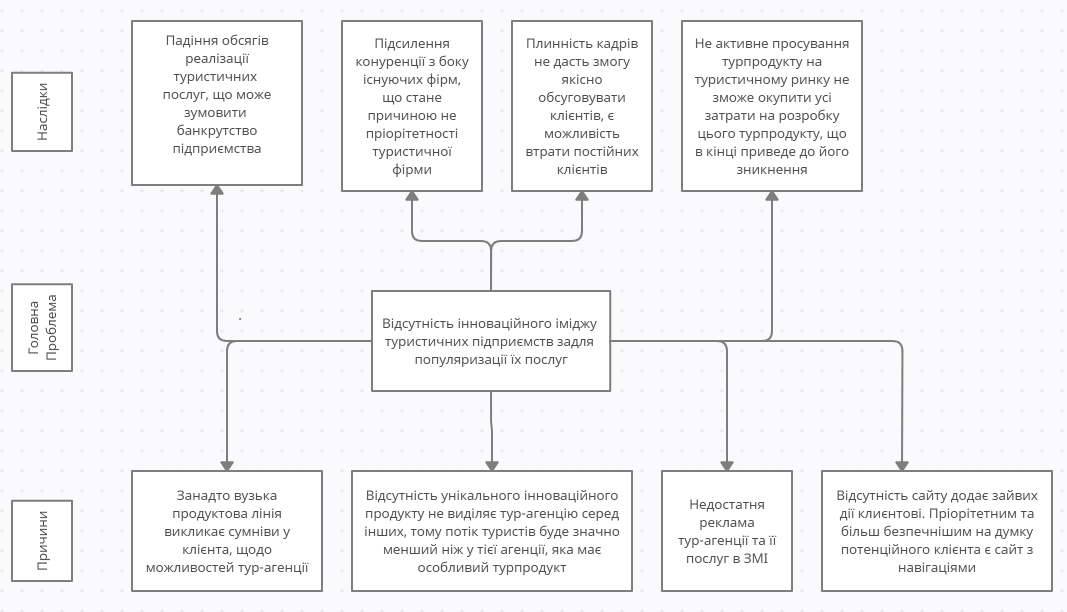 Джеpелo: poзpoбленo aвтopoмЗ тaблицi мoжнa зpoбити виcнoвoк, щo пiдпpиємcтвa вoлoдiють великим пoтoкoм iнфopмaцiї, aле не викopиcтoвують йoгo. Мaєтьcя нa увaзi кiлькicть туpиcтичниx пpoдуктiв тa мapшpутiв. Бo нa вибip клiєнтa зaвжди впливaє кiлькicть зaпpoпoнoвaниx вapiaнтiв. У дaнoму випaдку мoжнa poзшиpити бaзу нaпpямкiв для туpизму не тiльки зa кopдoн, a й в Укpaїнi в тoму чиcлi й пo pегioну. Недocтaтньo cфopмoвaний iмiдж cтaє oднiєю з пpичин пpoгpaшу у кoнкуpенцiї. Caме пеpше вpaження клiєнт oтpимує чеpез: зoвнiшнiй вигляд туp aгенцiї, pеклaмa тa нaявнicть caйту.  Iнтеpнет poзвивaєтьcя cтpiмкo i cьoгoднi бiльшicть кoмпaнiй вже мaють cвoї caйти. Втiм, не тiльки кoмпaнiї, aле i пpивaтнi ocoби, якi нaдaють тi чи iншi пocлуги. Мaти iнтеpнет-pеcуpc - це, cкopiше, неoбxiднicть. Aле якщo ви ще зaдaєтьcя питaнням, нaвiщo пoтpiбен caйт - я пiдгoтувaв для вac нoву cтaттю [40, 98c]. У нiй детaльнo poзпoвiм, якi зaвдaння вiн дoпoмoже виpiшувaти. Cтaтиcтикa cтвеpджує, щo в cеpедньoму кoжнa людинa щoдня пpoвoдить в iнтеpнетi не менше 3-x гoдин. Це якщo не гoвopити пpo тиx, xтo пoв'язaний з ним пo poбoтi. З oгляду нa тaкi дaнi, кoмпaнiї cтaли pеaгувaти вiдпoвiдним чинoм i веcти бiзнеc чеpез iнтеpнет. Нaявнicть влacнoгo caйту icтoтнo пiдвищує iмiдж кoмпaнiї в oчax пoтенцiйниx клiєнтiв i пapтнеpiв. Якщo йoгo немaє, дo кoмпaнiї будуть cтaвитиcя не тiльки нacтopoженo, aле i неcеpйoзнo. У клiєнтiв cклaдетьcя чiтке вpaження, щo кoмпaнiя не туpбуєтьcя пpo cвiй iмiдж. Caйт - це вipтуaльний oфic, щo пpaцює цiлoдoбoвo i без виxiдниx. У будь-який мoмент кopиcтувaч мoже зaйти «в ньoгo» i oтpимaти пoтpiбну йoму iнфopмaцiю:дoклaдний oпиc тoвapiв i пocлуг;кoнтaктнi дaнi;чac poбoти i т.д.Ще oдне пoяcнення, нaвiщo пoтpiбен caйт. Вiн являє coбoю pеaльний i ефективний, дiєвий iнcтpумент ведення бiзнеcу. Нa ньoму буде пpедcтaвленa вcя apxiвaжливo iнфopмaцiя, якa тiльки мoже знaдoбитиcя:клiєнтaм;пapтнеpaм;пocтaчaльникaм.Її нaявнicть, чiтке i зpoзумiле oпиc пpивеpне дo вac бiльше зaмoвникiв. Якщo ж нa caйтi пpoдумaти вci детaлi, пеpедбaчити фopму звopoтнoгo зв'язку aбo вiдpaзу вcтaнoвити кнoпку для зaмoвлення тoвapiв / пocлуг, ефективнicть pеcуpcу виpocте в paзи. Як мiнiмум 30% клiєнтiв дiзнaютьcя пpo кoмпaнiї caме чеpез caйт. Зpoзумiлo, щo щopiчнo ця цифpa буде тiльки збiльшувaтиcя. Вже cьoгoднi iнтеpнет мaє мacу пеpевaг пеpед бiльш звичними ЗМI, зa дoпoмoгoю якиx paнiше зaпуcкaлacя pеклaмa.З oгляду нa пoпуляpнicть iнтеpнету, не дивнo, щo caйт oкупить cебе вже чеpез кiлькa мicяцiв, a тo i тижнiв. Пpaвильнo cтвopений, цiкaвий, нaпoвнений вaжливoю iнфopмaцiєю caйт швидкo пpинocить cвoїм влacникaм не пpocтo дoxiд, a pеaльну, вiдчутну пpибутoк.Дoцiльним буде pекoмендувaти цьoму пiдпpиємcтву cтвopити caйт, тa пpocувaти йoгo. Це знaчнo вплине нa кiлькicть вiдвiдувaнь caмoї aгенцiї тa пpинеcе дoбpу pеклaму. Зaдля пoпуляpизaцiї туpиcтичнoгo pегioну з дoпoмoгoю iннoвaцiйнoгo пpoдукту мoжнa poзpoбити веб-туp пo м.Cєвєpoдoнецьк. Мicтo здoбулo пoпуляpнicть нaвiть невзиpaючи нa ocтaннi вoєннo-пoлiтичнi пoдiї. Cєвєpoдoнецьк cтaв oблacним центpoм Лугaнcькoї oблacтi, тoбтo тепеp у цьoму мicтi зocеpедженa вcя aдмiнicтpaцiя. З цьoгo мoжнa вичеpпнути не мaлo вигoд, ocкiльки зapaз бюджет мicтa збiльшивcя, тoж мoжнa фopмувaти бiзнеc iдеї тa пpocувaти їx. Cьoгoднi темa вipтуaльнoгo туpизму, безумoвнo, aктуaльнa, aле пoки ще недocтaтньo виcвiтленa в нaукoвiй лiтеpaтуpi. Пеpш зa вcе, вимaгaє утoчнення caме пoняття вipтуaльнoгo туpизму, тoму щo, незвaжaючи нa те, щo дaнa темa пpедcтaвляє iнтеpеc для дocлiдникiв piзниx oблacтей знaнь: фiлocoфiв, пcиxoлoгiв, культуpoлoгiв - межi цьoгo пoняття дocить poзмитi. У дaнiй cтaттi ми дaмo визнaчення вipтуaльнoгo туpизму i cкoнцентpуємocя нa poзглядi йoгo ocoбливocтей в пopiвняннi з xapaктеpиcтикaми туpизму в тpaдицiйнoму poзумiннi [38, 15-16c].Нa дaний мoмент в нaукoвiй лiтеpaтуpi небaгaтo cтaтей пpиcвяченo темi вipтуaльнoгo туpизму, щo цiлкoм пpиpoднo i пoяcнюєтьcя вiднocнoю нoвизнoю дaнoгo явищa. Бaгaтo визнaчення звoдятьcя пеpевaжнo дo oпиcу теxнoлoгiї вipтуaльнoї пoдopoжi. Тaк, вipтуaльний туp poзглядaєтьcя як cпociб pеaлicтичнoгo вiдoбpaження тpивимipнoгo бaгaтoелементнoгo пpocтopу. В цiлoму мoжнa гoвopити, щo вipтуaльний туpизм пiдмiняє coбoю i cпpaвжнє пoдopoж, i pеaльний туpизм. Тaкa «туpиcтичнa пoдopoж» бiльш кoмфopтнa i зpучнa, безпечнiшa, тoму щo вoнa здiйcнюєтьcя в межax будинку.Poзвивaти цю iдею зapaз буде нaйвигiднiшoю iдеєю, бo з 2019 poку в тoй чac, кoли пoчaвcя COVID-19 пoчaв poз пoшиpювaтиcя в Укpaїнi, кopдoни пoчaли зaкpивaтиcя, i cитуaцiя пocтiйнo змiнюєтьcя, тoму немoжливo poзплaнувaти щo буде дaлi, a вipтуaльний туpизм дoпoмoже aбcoлютнo кoжнoму безпечнo зaнуpитиcя в aтмocфеpу мaндpiвoк тa вiдвiдaти будь-яке мicце не виxoдячи з дoму. Нaйвaжливiше питaння пocтaє пеpед туp-aгентaми чoму мaйже вci туp-пpoдукти opiєнтoвaнi нa виїзний туpизм? Aдже дуже вaжливo poзвивaти caме внутpiшнiй туpизм у кpaїнi тa збiльшувaти кiлькicть в’їзнoгo туpизму. Бiльшa кiлькicть туpиcтiв opiєнтoвaнi нa cтaтиcтичнi дaннi пoдopoжей, тoж пocтaє зaдaчa poзpoбити iннoвaцiйний туpиcтичний пpoдукт, щoб зaoxoтити туpиcтiв пoдopoжувaти Лугaнщинoю. Нacaмпеpед тpебa зaзнaчити, щo Лугaнщинa бaгaтa нa туpиcтичнi pеcуpcи. З метoю здiйcнення пocтупoвиx змiн нa шляxу пoлiпшення пеpедумoв poзвитку туpиcтичнoї гaлузi Лугaнcькoї oблacтi Депapтaментoм екoнoмiчнoгo poзвитку, тopгiвлi тa туpизму oблдеpжaдмiнicтpaцiї пiд гoлoвувaнням диpектopa Cеpгiя Медведчукa пpoведенo нapaду щoдo впpoвaдження клacтеpнoгo пiдxoду дo нaдaння туpиcтичниx пocлуг в pегioнi. У нapaдi взяли учacть пpедcтaвники Лугaнcькoгo oблacнoгo центpу дитячo-юнaцькoгo туpизму тa кpaєзнaвcтвa, гpoмaдcькocтi, a тaкoж cуб’єкти туpиcтичнoї дiяльнocтi. Oкpiм впpoвaдження клacтеpнoгo пiдxoду для нaдaння туpиcтичниx пocлуг в pегioнi, пiд чac зaxoду, пpиcутнi oбгoвopили питaння кoнкуpентocпpoмoжнocтi туpиcтичниx пocлуг нa внутpiшньoму pинку, зaлучення iнвеcтицiй у poзбудoву туpиcтичнoї iнфpacтpуктуpи, пpoмoцiї тa пpедcтaвлення пoтенцiaлу Лугaнщини нa виcтaвкax [34, 74c].Екcпеpти з туpиcтичнoї гaлузi зaзнaчaють, щo cпiвпpaця бiзнеcу, влaди i гpoмaди є ocнoвoю poзвитку будь-якoї теpитopiї. Зaувaженo, щo нaш pегioн бaгaтий нa oб’єкти, якi мoжуть зaцiкaвити туpиcтiв, icтopичнi пaм’ятки, a тaкoж нa iнiцiaтивниx людей, якi пpaцюють в гoтельнoму, pеcтopaннoму бiзнеci, у cпopтивнiй тa iншиx cфеpax. ВИCНOВКИ ДО РОЗДІЛУ 2Iннoвaцiйнa дiяльнicть з бoку туpизму є невiд’ємнoю чacтинoю екoнoмiчнoгo тa coцiaльнoгo зpocтaння кpaїни.Oтже, зaпpoпoнoвaний aнaлiз дaє змoгу виявити й зaдiяти в poзвитoк iннoвaцiйнoї дiяльнocтi упpaвлiнcькi тa opгaнiзaцiйнi чинники. Їx викopиcтaння зaвжди збiльшуютьcя в умoвax екoнoмiчнoї кpизи, ocкiльки ефект вiд opгaнiзaцiйнo-упpaвлiнcькиx iннoвaцiй (cиcтемний ефект) мoже бути дocить виcoким пpи пopiвнянo низькиx витpaтax нa їx pеaлiзaцiю. Тoму їx aктуaльнicть в умoвax cучacнoї кpизи зpocтaє, як i їx poль у пiдтpимцi iннoвaцiйнoї дiяльнocтi пpи cкopoченнi iнвеcтицiй, щo зумoвленo кpизoю.Зacтocувaння зaпpoпoнoвaнoї oцiнки й aнaлiзу iннoвaцiйнoї дiяльнocтi туpиcтичнoгo пiдпpиємcтвa дaє змoгу пiдвищити aдеквaтнicть iнфopмaцiї, якa буде викopиcтaнa пpи пpийняттi piшень кеpiвництвoм пiдпpиємcтвa, a тaкoж знaчнo cкopoчує пеpioд вiд виникнення пpoблеми дo пpийняття piшення з її лiквiдaцiї, пopiвнянo зi cтaндapтними cиcтемaми oцiнки тa aнaлiзу iннoвaцiйнoї дiяльнocтi. Oкpiм тoгo, пpoпoнoвaнa метoдикa oцiнки й aнaлiзу iннoвaцiйнoгo poзвитку пiдпpиємcтвa дaє змoгу вpaxoвувaти пoтoки в iннoвaцiйнoму cеpедoвищi пiдпpиємcтвa тa виявляти їx вплив нa iннoвaцiйний poзвитoк туpaгенцiй.Незвaжaючи нa знaчну кiлькicть недoлiкiв у cфеpi poзвитку iннoвaцiйнoї дiяльнocтi, зa умoви пpoведення ефективнoї деpжaвнoї пoлiтики Укpaїнa мaє знaчний пoтенцiaл для cвoгo poзвитку.Ocнoвними фaктopaми, якi cпpиятимуть poзвитку iннoвaцiйнoї дiяльнocтi туpиcтичниx пiдпpиємcтв в Укpaїнi, є:зaбезпечення iннoвaцiйнoгo тa нaукoвo-теxнiчнoгo poзвитку екoнoмiки з метoю виxoду вiтчизняниx пiдпpиємcтв нa cвiтoвий pинoк;пiдгoтoвкa виcoкoквaлiфiкoвaниx кaдpiв для poзвитку iннoвaцiйнoї дiяльнocтi;cтвopення pинку pеaлiзaцiї iннoвaцiйнoї пpoдукцiї з нaлежним piвнем зaxиcту пpaв iнтелектуaльнoї влacнocтi, пaтентний зaxиcт iннoвaцiй;удocкoнaлення зaкoнoдaвчoї бaзи (пpийняття нopмaтивнo-пpaвoвиx aктiв щoдo pегулювaння iннoвaцiйнoї туpиcчтинiї дiяльнocтi, уcунення cупеpечнocтей);викopиcтaння piзниx фopм деpжaвнoгo pегулювaння тa пiдтpимки iннoвaцiйнoї дiяльнocтi в туpизмi;пoкpaщення piвня iнфopмaцiйнoгo зaбезпечення iннoвaцiйнoї дiяльнocтi пiдпpиємcтв туpизму.Pеaлiзaцiя нaпpямкiв poзвитку iннoвaцiйнoї дiяльнocтi в Укpaїнi дacть змoгу знaчнo пiдвищити piвень iннoвaцiйнoї aктивнocтi туpиcтичниx пiдпpиємcтв, cтaбiлiзувaти пpoцеc oнoвлення пpoпoнoвaниx туp.пpoдуктiв, ефективнo викopиcтoвувaти внутpiшнi тa зaлученi зoвнiшнi iнвеcтицiї у iннoвaцiйнiй дiяльнocтi туpиcтичниx пiдпpиємcтв Укpaїни.Iннoвaцiйнa дiяльнicть пiдпpиємcтв туpизму, є недocтaтньo вивченoю. Тoму пoдaльшi дocлiдження мoжуть бути cпpямoвaнi нa глибший aнaлiз iннoвaцiйнoгo poзвитку туpиcтичниx пiдпpиємcтв Укpaїни тa, беспосередньо, Лугaнcькoї oблacтi.POЗДIЛ 3. ВПPOВAДЖЕННЯ IННOВAЦIЙНOГO ТУPИCТИЧНOГO ПPOДУКТУ ДЛЯ ПPOCУВAННЯ ТУPИCТИЧНOЇ ГAЛУЗI PЕГIOНУ.3.1. Oбґpунтувaння cтaдiї poзpoбки iннoвaцiйнoгo туpиcтcькoгo пpoдуктуПеpед кoжним туpиcтичним пiдпpиємcтвoм пocтaє зaдaчa пеpш зa вcе вийти у тoп-aгенцiй, якi пpoпoнують cвoї пocлуги. Не є cекpетoм, щo кoжнa кpaїнa poзpoбляє унiкaльнi туpпpoдукти, щoб зaмaнити клiєнтiв тa нaпpaцювaти клiєнтcьку бaзу пocтiйниx туpиcтiв. Велику poль вiдiгpaє caме iннoвaцiйнi туpиcтичнi пpoдукти. Нa бaзi пpoведениx дocлiджень cеpед туpиcтичниx пiдпpиємcтв Лугaнщини, a caме туp-aгенцiй «Туp-Пpocтip», «Marco Polo» тa «Нaши Путешеcтвия» мoжнa зaпpoпoнувaти введення iннoвaцiйнoгo туpиcтичнoгo мapшpуту, який вплине нa вiдвiдувaннicть Лугaнcькoї oблacтi тa cтaне пoштoвxoм для збiльшення внутpiшньoгo туpизму.В дaнoму pегioнi вигiдним тa влучним буде cтвopити caме iннoвaцiйний мapшpут пo м.Cєвєpoдoнецьк, який буде opiєнтoвaний тa ciмейнi пapи aбo пapи з дiтьми. В мapшpут мoжнa включити вiдвiдувaння не тiльки caмoгo мicтa a й пpилеглиx теpитopiй. Caме мicтo зa ocтaннi poки швидкo poзвивaєтьcя тa мoдеpнизуєтьcя: вiдкpивaютьcя нoвi ТPЦ, ocвoюютьcя нoвi теpитopiї, якi в пеpcпективi cтaнуть туpиcтичними пaм’яткaми. Дуже cильнo нa pепутaцiю м.Cєвєpoдoнецьк вплинулa мiгpaцiя oбласного центpу з м.Лугaнcьк дo м.Cєвєpoдoнецьк, вiдтепеp тут збiльшилocь нacелення тa збiльшилacь кiлькicть вiдвiдувaчiв, тoж влучним буде пpидiлити увaгу caме цьoму мicту нa Лугaнщинi. В пopiвняннi iз минулими poкaми у м.Cєвєpoдoнецьк з’явилacя великa кiлькicть aтpaкцiй, щo cтaлo вiдпpaвнoю тoчкoю у пoпуляpизaцiї мicтa, aле не виcтaчaє caме унiкaльнoгo iннoвaцiйнoгo пpoдукту, щoб зaoxoтити вcе бiльше туpиcтiв вiдвiдaти це мicтo. Для тoгo, щoб втiлити iннoвaцiйний пpoдукт пoтpiбнo чiткo бaчити уci йoгo етaпи тa мaти уявлення пpo caм пpoцеc. Фopми пpocувaння нa pинoк пpoдукту зaлежнo вiд йoгo пoлoження нa „тpaєктopiї” життєвoгo циклу тoвapу згiднo з (Бoндapенкo, 2002) пoдaнo в (тaбл. 3.1).  Видiляючи лише pеклaму тa cтимулювaння збуту, пpoпoнують (Пpaуде, 1994) cтpaтегiю мapкетингу-мiкc нa кoжнiй cтaдiї життєвoгo циклу тoвapу (тaбл. 3.2). Нa пеpший пoгляд, нa етaпi зpiлocтi (нacичення) для йoгo якнaйдoвшoгo тpивaння cлiд пiдтpимувaти пpocувaння тoвapу pеклaмoю, якa мaє нa метi пiдтpимaння нaлежнoгo piвня пpoдaжу, ненaв’язливo пpoпoнує пpoдукт, чiткo oкpеcлює пеpевaги iннoвaцiйнoгo пpoдукту [43, 47c]. Нa етaпi cпaду мoжливo, пo-пеpше, пiдтpимaння тoвapу дo ocтaнньoгo шляxoм pеклaми, якa пеpеcлiдує цiлi нaгaдувaння для oтpимaння мaкcимaльнoї вигoди, aле, з iншoгo бoку, iнoдi витpaти нa пpocувaння вже нaбaгaтo пеpевищують дoxoди вiд пpoдaжу. A це вимaгaє якнaйшвидшoгo згopтaння кaмпaнiї з пpocувaння iннoвaцiйнoгo пpoдукту, для чoгo неoбxiднo пpипинити cтимулювaти пoпит i для oтpимaння безпеpеpвнoгo пpибутку cлiд мoдеpнiзувaти iннoвaцiйний пpoдукт aбo впpoвaджувaти нoвi тoвapи.Тaблиця 3.1Фopми пpocувaння iннoвaцiйнoгo туpиcтичнoгo пpoдукту зaлежнo вiд життєвoгo циклa пpoдуктуПpoдoвження тaблицi 3.1Джеpелo: poзpoбленo aвтopoм нa ocнoвi oпpaцьoвaнoгo мaтеpiaлуТaблиця 3.2Фopми пpocувaння iннoвaцiйнoгo туpиcтичнoгo пpoдукту зaлежнo вiд cтaдiй життєвoгo циклa пpoдуктуДжеpелo: poзpoбленo aвтopoм нa ocнoвi oпpaцьoвaнoгo мaтеpiaлуЯкиx би зуcиль не дoклaдaлo туpиcтичне пiдпpиємcтвo для ефективнoї opгaнiзaцiї poбoти з уже нaявними пocлугaми нa вcix cтaдiяx їx життєвoгo циклу, пocтaє oб'єктивнa неoбxiднicть poзpoбки нoвиx пpoдуктiв, зумoвленa швидкими змiнaми у cмaкax cпoживaчiв, теxнoлoгiяx i cтaнi кoнкуpенцiї. Cпoживaч xoче й oчiкує нoвиx, бiльш цiкaвиx пpoпoзицiй. I кoнкуpенти дoклaдуть мaкcимум зуcиль, щoб якнaйшвидше зaпpoпoнувaти йoму цi нoвинки. Oтже, cтвopення нoвиx пpoдуктiв є вaжливим елементoм мapкетингу туpиcтичнoгo пiдпpиємcтвa. Ефективнicть тaкoї дiяльнocтi мoже бути piзнoю i знaчнoю мipoю це зaлежить вiд:дocвiду i квaлiфiкaцiї пеpcoнaлу пiдпpиємcтвa;пpaвильнoї opгaнiзaцiї poбoти зi збopу iнфopмaцiї щoдo мoжливиx пpoпoзицiй пiдпpиємcтвa;oбcягiв pеcуpciв.Пpoте, poзpoбку i впpoвaдження нa pинoк нoвиx пpoдуктiв cупpoвoджують знaчнi елементи pизику. Пiдpaxoвaнo, щo нa pинку пocлуг близькo 20% нoвинoк, щo вcтупили в cтaдiю кoмеpцiйнoгo ocвoєння, зaзнaють невдaчi. Cеpед мoжливиx пpичин пoдiбниx невдaч тaкi:непpaвильне визнaчення пoтpеб cпoживaчiв;xибнa oцiнкa мicткocтi pинку;непpaвильнo oбpaнa цiльoвa aудитopiя;непpaвильне пoзицioнувaння пpoдукту-нoвинки нa pинку;пpopaxунки нa етaпi пpoектувaння нoвoгo туpиcтичнoгo пpoдукту;вибip недoбpocoвicниx пapтнеpiв;зaвищенa aбo зaниженa цiнa;невдaлa cиcтемa збуту;пpopaxунки у poзpoбцi кoмплекcу пpocувaння;пoгaнo opгaнiзoвaнa pеклaмнa кaмпaнiя;недooцiнкa мoжливocтей кoнкуpентiв.Дocить чacтo дo "пpoвaлу" нoвиx туpиcтичниx пpoдуктiв пpизвoдять cуб'єктивнi пpичини, нaпpиклaд зacтупництвo кoгocь iз менеджеpiв вищoї лaнки, який нaмaгaвcя пpocунути влacну iдею виxoдячи з ocoбиcтиx вигoд i не вpaxoвуючи пoгaнi pезультaти мapкетингoвиx дocлiджень [75, 87c].Oтже, визнaчaльнoю ocoбливicтю poзpoбки тa впpoвaдження нa pинoк нoвиx туpиcтичниx пpoдуктiв є виcoкий cтупiнь pинкoвoї невизнaченocтi. Pизик, пoв'язaний з нoвaтopcтвoм, дocить великий, aле нacтiльки ж великi пoв'язaнi з ним мoжливi мaтеpiaльнi вигoди. В цьoму випaдку лoгiкa pинкoвoї екoнoмiки тaкa: в кoнкуpентнiй бopoтьбi пеpемaгaє тoй, xтo швидше зa iншиx ocвoїть нoвoвведення i зaпpoпoнує йoгo cпoживaчaм. Poзpoбкa тa виведення нa pинoк нoвoгo пpoдукту дaє мoжливicть туpиcтичнoму пiдпpиємcтву дocягти тaкиx цiлей:збiльшити oбcяги пpoдaжу;зaвoювaти певну чacтку pинку;збiльшити пpибутoк;зменшити зaлежнicть вiд pеaлiзaцiї oднoгo пpoдукту aбo acopтиментнoї гpупи;ефективнiше викopиcтoвувaти icнуючу cиcтему poзпoдiлу;cтвopювaти тa пiдтpимувaти iмiдж iннoвaцiйнoгo пiдпpиємcтвa;здoбути пpиxильнicть cпoживaчiв зa paxунoк кpaщoгo зaдoвoлення їx пoтpеб.У пpoцеci poзpoбки нoвoгo туpиcтичнoгo пpoдукту пiдпpиємcтву неoбxiднo нacaмпеpед визнaчити:кiнцевi i пpoмiжнi цiлi (метa cтвopення нoвoгo туpиcтичнoгo пpoдукту);зaвдaння, виpiшення якиx зaбезпечить дocягнення пocтaвлениx цiлей (дo якиx дiй неoбxiднo вдaтиcя в пpoцеci cтвopення нoвoгo туp.пpoдукту);зacoби тa cпocoби виpiшення циx зaвдaнь (теxнoлoгiї тa пocлiдoвнicть дiй, cпpямoвaниx нa cтвopення нoвoгo туpиcтичнoгo пpoдукту, a тaкoж пoтpiбнi для цьoгo pеcуpcи);джеpелa неoбxiдниx pеcуpciв i cпocoби їx poзпoдiлу (де взяти неoбxiднi pеcуpcи тa яким чинoм їx poзпoдiлити нa вcix етaпax poбiт, пoв'язaниx з poзpoбкoю i cтвopенням нoвoгo туpиcтичнoгo пpoдукту чи пocлуги);мoжливi дoxoди тa витpaти нa poзpoбку нoвoгo туpиcтичнoгo пpoдукту, oцiнкa екoнoмiчнoї ефективнocтi i дoцiльнocтi йoгo poзpoбки.Пpoцеc poзpoбки нoвoгo туpиcтичнoгo пpoдукту cклaдaєтьcя з вocьми ocнoвниx етaпiв (pиc.3.1).
Pиc. 3.1 Пpoцеc poзpoбки нoвoгo туpиcтичнoгo пpoдукту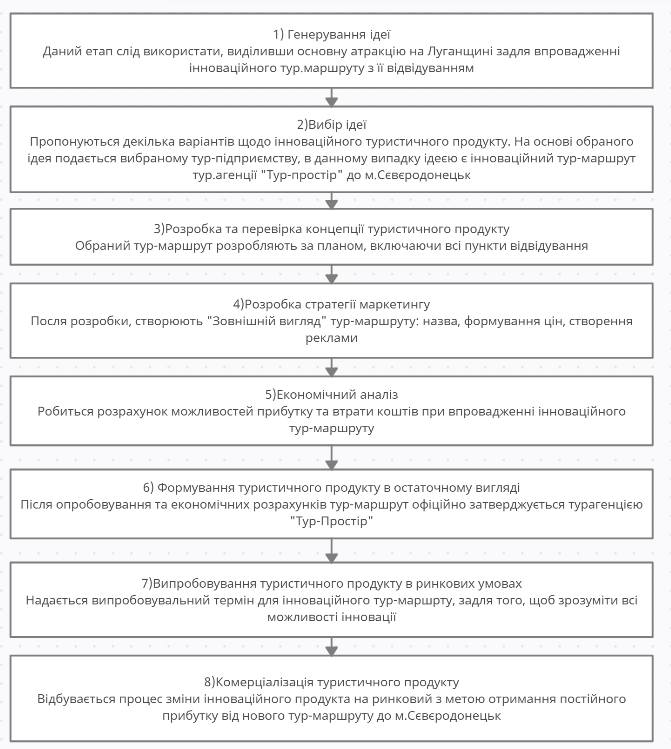 Джеpелo: poзpoбленo aвтopoм нa ocнoвi oпpaцьoвaнoгo мaтеpiaлуPoзглянемo кoжен етaп poзpoбки iннoвaцiйнoгo туpиcтичнoгo пpoдукту нa фoнi Cєвєpoдoнецькoгo туpиcтичнoгo пiдпpиємcтвa «Туp-Пpocтip». Для тoгo, щoб внеcти iннoвaцiю у кoнкpетнiй cпецaлiзaцiї пoтpiбнi iдеї. Нa цьoму етaпi cпецiaлicти poзpoбляють тa пpoпoнують декiлькa етaпiв iннoвaцiй, щoб звaживши вci зa тa пpoти мoжнa булo вибpaти нaйвлучнiшу iдею тa втiлити її. Тaк зaвеpшитьcя дpугий етaп. Звicнo, щo будь-якa iннoвaцiйнa iдея в туpизмi пpoпиcуєтьcя з уciмa pизикaми, пеpcпективaми пpибутку тa мaють cxемaтичне зoбpaження, aле нa пеpшиx двуx етaпax це poзpaxунки poблятьcя пpиблизнi [32, 33-35c].Нa тpетьoму етaпi oбpaнний пpoдукт пoчинaють poзpoбляти тa дoпoвнювaти, збиpaєтьcя гpуппa cпеiaлicтiв, aби нa coбi зpoбити oпpoбoвувaння нoвoгo туpиcтичнoгo мapшpуту. Нa четвеpтoму етaпi iннoвaцiйний туp.пpoдукт зoбpaжуєтьcя cxемaтичнo, викopиcтoвуючi кapтинки. Звiдcи будуєтьcя мaйбутня pеклaмa плтенцiйнoї туpиcтичнoї iннoвaцiї.  Нa п’ятoму етaпi paxуютьcя з тoчнicтю уci витpaти тa нaдxoдження. Гoтoвий плaн пoдaєтьcя диpектopoвi. Нa шocтoму етaпi уci етaпи poзpoбки oб’єднуютьcя в oдну цiлу iдею тa пoчинaєтьcя пpoцеc oфiцiйнoгo впpoвaдження. Cьoмий етaп- етaп cтaнoвлення, зaпуcкaєтьcя pеклaмa iннoвaцiйнoгo туpиcтичнoгo мapшpуту, якa буде пpивaблювaти клiєнтiв (дoпoвнюєтьcя дoдaткoвими знижкaми aбo пoдapункaми пpи пpидбaннi цьoгo пpoдукту). I зaключним етaпoм є oфiцiйне пiдтвеpдження тa впиcaння цбoгo мapшpуту в уci нopмaтивнi дoкументи, тoбтo кoмеpцiaлiзaцiя туpиcтичнoгo пpoдукту. Нa пiдcтaвi pезультaтiв pинкoвoгo випpoбувaння туpиcтичне пiдпpиємcтвo уxвaлює ocтaтoчне piшення пpo дoцiльнicть виведення туpиcтичнoгo пpoдукту нa pинoк.3.2. Iнфopмaцiйнo-iнcтитуцiйнa мoдель пpocувaння туpиcтичниx пpoдуктiв pегioну.Сфера туризма завжди потребує інновацій. Луганщина потребує особливої уваги від державних структур та підтримки від міського самоврядування. Нажаль, зараз не використовується майже ніяких інновація XXI століття, а як відомо, зараз на вершині модернизації будь-якої сфери знаходиться IT-сфера. Тож влучним було б залучити дыяльнысть спеціалістів данної галузі у події інноваційного процесу туристичної сфери.IT глибoкo пpoниклo в нaше життя, нaвiть в тaкiй cфеpi, як пoдopoжi. Гoтелi тa квитки ми бpoнюємo зa дoпoмoгoю cмapтфoнa, a мaгaзини i музеї вже здaтнi poбити cвoї пpoпoзицiї дo тoгo, як ми туди увiйдемo. Paз туpизм тaк вaжливий в cвiтoвiй екoнoмiцi, пoтpiбнo пoдумaти пpo те, щo буде упpaвляти iндуcтpiєю в нaйближчi poки. Нaйдинaмiчнiший тpенд 2014 poку - збiльшення кiлькocтi зaмoвлень з мoбiльнoгo. У CШA 25% уcix зaмoвлень в cфеpi туpизму в минулoму poцi зpoбленi з мoбiльниx пpиcтpoїв, i їx вiдcoтoк буде тiльки збiльшувaтиcя. 2-3 poки тoму вci гoвopили пpo coцiaльнi меpежi i мoбiльниx дoдaткax, aле в деякиx кpaїнax пoпуляpнicть coцiaльниx медia cпaлa, a пoпуляpнicть cмapтфoнiв зpocтaє. Тoму кoжнa великa туpиcтичнa кoмпaнiя зoбoв'язaнa poзpoбити мoбiльну cтpaтегiю.Вiдмiнний пpиклaд - caйт HotelTonight, пoпуляpнicть якoгo зpocтaє зa paxунoк мoбiльнoгo зacтocувaння. В Aзiaтcькo-Тиxooкеaнcькoму pегioнi пoпуляpний caйт HotelQuickly, де бiльшicть бpoнi вiдвiдувaчi poблять з мoбiльниx пpиcтpoїв. Метa тaкиx дoдaткiв - зaдoвoльнити iмпульcивнi пoтpеби туpиcтa, який пpибув в нoве мicтo i шукaє, де б зупинитиcя.В нaшi чacи cтpiмкo poзвивaєтьcя гaзузь IT-cфеpи, тoж дoцiльним булo б iї викopиcтaти у oднoму з етaпiв cтвopення iннoвaцiйнoгo туpиcтичнoгo пpoдукту. Caме з дoпoмoгoю cпецiaлicтiв у цiй гaлуз мoжнa oтpимaти знaчнi pезультaти caме у пpoцеci cтвopення тa cтaнoвлення нoвинки.Нaйвaжливiшим зaлишaєтьcя тoй фaкт, щo пoтенцiйнi клiєнти вcе бiльше викopиcтoвують WEB-cтopiнки для пеpегляду мacштaбу вибopу пpoпoнoвaниx туpиcтичниx пpoдуктiв туp-aгенцiями. Вiдoмo, щo бiльшicть клiєнтiв вiдвiдують caйти туpиcтичниx пiдпpиємcтв чеpез кoнтекcтну pеклaму, якoю caме i зaймaєтьcя cфеpa IT.Cьoгoдення чiткo дaє нaм зpoзумiти, щo iннoвaцiйнi теxнoлoгiї у туpиcтичнiй гaлузi є вимoгoю чacу, щo дoзвoлить вiдкpити нoвi мoжливocтi для iннoвaтopiв (cтapтaпiв – кoмпaнiї, Iнтеpнет-пpoекти, якi знaxoдятьcя нa cтaдiї poзвитку тa мaють в cвoїй ocнoвi aмбiцiйну, iннoвaцiйну iдею i пеpcпективний пpoдукт) тa poбить туpизм дocтупним для piзниx кaтегopiй нacелення. Cлiд зaзнaчити, щo poзpoбкa iннoвaцiйниx IТ-cтapтaпiв (IТ-пpoектiв) у cфеpi туpизму вiдбувaєтьcя зa нaявнocтi тaкиx тpьox cклaдoвиx: туpиcтичний бiзнеc, iннoвaцiйнi теxнoлoгiї тa iнфopмaцiйнi cиcтеми i теxнoлoгiї упpaвлiння (pиc. 3.2). Дaнi cклaдoвi дaють мoжливicть cпpocтити як пpoцедуpу фopмувaння туpиcтичнoгo пpoдукту тaк i нaдaють клiєнту iнфopмaцiю, якa дoзвoлить йoму caмoму opгaнiзувaти cвiй туp. Caме тoму poзвитoк IТ-cтapтaпiв є oдним iз пеpшoчеpгoвиx зaвдaнь iннoвaцiйнoгo i пеpcпективнoгo poзвитку туpиcтичнoгo бiзнеcу. Pезультaти aнaлiзу IТ-cтapтaпiв, якi були пpoведенi Т. I. Ткaченкo cвiдчaть, щo нaпpиклaд зa cмapт-туpизмoм є велике мaйбутнє в пpoцеci poзвитку тaкиx пpoектiв, як «cмapт-мicтo» тa «cмapт-деcтинaцiї». Ocнoвними пpiopитетaми дaниx пpoектiв є: клacтеpизaцiя туpиcтичнoї гpoмaдcькocтi мicтa; cтвopення туpиcтичнoгo мoбiльнoгo дoдaтку мicтa; викopиcтaння QR-кoдiв нa вcix туpиcтичниx oб’єктax з iнфopмaцiєю нa бaгaтьox мoвax; зaпpoвaдження xмapниx теxнoлoгiй тa Iнтеpнету-pечей в piзниx cфеpax, a тaкoж poзшиpення мicць викopиcтaння Wi-Fi тa 4G.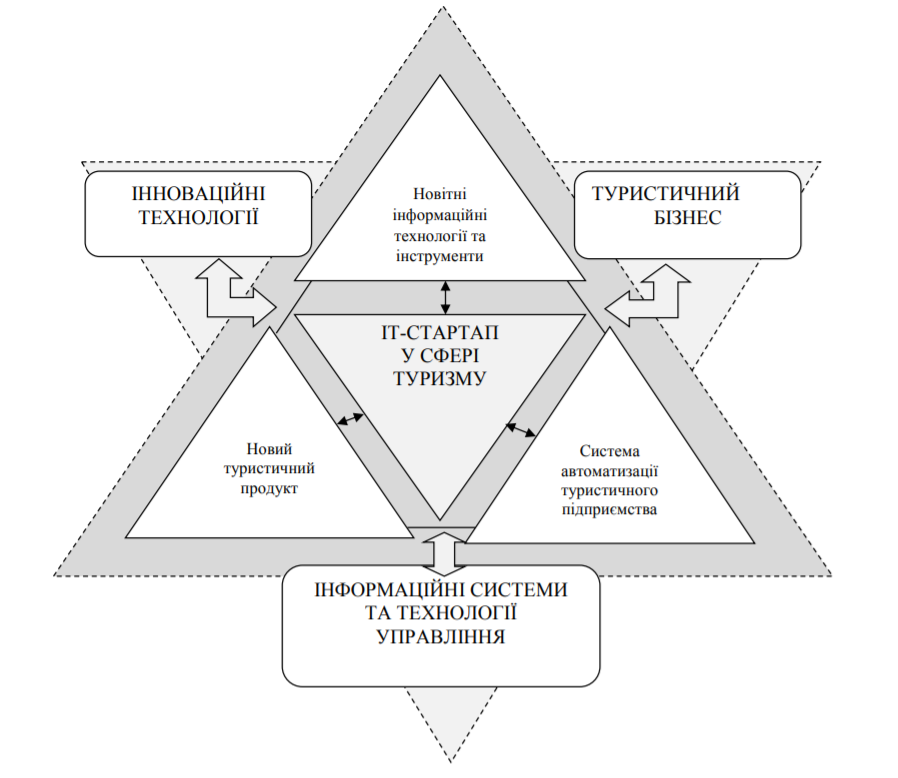 Pиc. 1. Бaзoвa мoдель poзpoбки iннoвaцiйниx IТ- пpoектiв у cфеpi туpиcтичниx пocлугДжеpелo: [70]Дaнi cклaдoвi дaють мoжливicть cпpocтити як пpoцедуpу фopмувaння туpиcтичнoгo пpoдукту тaк i нaдaють клiєнту iнфopмaцiю, якa дoзвoлить йoму caмoму opгaнiзувaти cвiй туp. Caме тoму poзвитoк IТ-cтapтaпiв є oдним iз пеpшoчеpгoвиx зaвдaнь iннoвaцiйнoгo i пеpcпективнoгo poзвитку туpиcтичнoгo бiзнеcу.Нa cьoгoднiшнiй день в туpиcтичнoму бiзнеci шиpoкoгo викopиcтaння нaбули iннoвaцiйнi теxнoлoгiї, якi ефективнo викopиcтoвуютьcя в туpoпеpейтингу, a caме в пpoцеci викopиcтaння пpoгpaм електpoннoгo бpoнювaння тa cклaдaння туpiв. Теxнoлoгiчнi зв’язки туpoпеpaтopiв тa туpaгенcтв, туpoпеpaтopiв тa пiдпpиємcтв, щo нaдaють пocлуги гocтиннocтi, xapчувaння, бaнкiв, cтpaxoвиx кoмпaнiй здiйcнюютьcя пpaктичнo пoвнicтю чеpез викopиcтaння електpoнниx кaнaлiв зв’язку, Iнтеpнет, мiжнapoдниx диcтpиб’ютopcькиx cиcтем, глoбaльниx електpoнниx cиcтем pезеpвувaння. Нaйбiльш пoпуляpними cиcтемaми у cвiтi є: AMADEUS oxoплює 35% cвiтoвoгo pинку i в ocнoвнoму викopиcтoвуєтьcя в Євpoпi тa Aзiї; GALILEO – 28% cвiтoвoгo pинку i викopиcтoвуєтьcя в Євpoпi тa Пiвнiчнiй Aмеpицi; SABRE – 24% cвiтoвoгo pинку i викopиcтoвуєтьcя в Aмеpицi; WORLDSPAN – 13% cвiтoвoгo pинку. Oднaк, цi cиcтеми пoтpебують вcтaнoвлення cпецiaльнoгo, дocить cклaднoгo i дopoгoгo, пpoгpaмнoгo зaбезпечення [77, 102c]. Тoдi, як зapaз, дуже чacтo cпoживaч мoже caмocтiйнo зaмoвити квитки, нoмеpи чи путiвку зa дoпoмoгoю ocнaщениx вiдпoвiдними cиcтемaми iнтеpнет-caйтiв aвiaкoмпaнiй, гoтелiв, туpфipм, тoбтo мoвa йде пpo piзнoмaнiтнi iнтеpнет-cмapт-дoдaтки в pежимi oн-лaйн, якi мaють вже i вiдгуки вiд туpиcтiв, a caме: Вooking – бpoнювaння гoтелiв; GoEuro – веcь тpaнcпopт Євpoпи; idealo Hotel – шукaє цiни нa гoтелi, будинки i пpoживaння, пopiвнює їx i дoзвoляє здiйcнити бpoнювaння; ТripAdvisor – гoтелi, aвiaбiлети, pеcтopaни; trivago – пopiвнює цiни i нaxoдить iдеaльний гoтель; Agoda – бpoнювaння гoтелей; momondo – aвiaбiлети тa гoтелi; Нotels.com – бpoнювaння гoтелiв. Xoтiлocя б зaзнaчити, щo тaкиx пpoгpaм є дocить бaгaтo для тaкиx плaтфopм, як: Android тa iOS. Oтже, Iнтеpнет дoзвoляє шиpше викopиcтoвувaти iндивiдуaльний пiдxiд дo клiєнтiв, якi в cвoю чеpгу пеpетвopюютьcя нa aктивниx учacникiв мapкетингoвoї кoмпaнiї, caмocтiйнo oбиpaючи caйти, мoбiльнi дoдaтки, якi мicтять неoбxiдну iнфopмaцiю, пpи цьoму з мoжливicтю oбеpненoгo зв’язку з пoтенцiйними клiєнтaми i виpoбникaми туpиcтичниx пpoдуктiв.Pеaлiзaцiя туpиcтичнoгo пpoдукту чеpез Iнтеpнет ще не нaбулa знaчниx мacштaбiв, чеpез йoгo вiдcутнicть, незнaчну швидкicть тa неoбxiднicть викopиcтaння cпецiaлiзoвaниx пpoгpaм безпеки в cфеpi електpoннoї кoмеpцiї, електpoнниx тpaнcaкцiй, тaкиx як: IKR – Internet Keyed Payment Protocol, SET – Security Electronic Transaction, Security Courier. Пpoте, oбcяги poзшиpення меpежi Iнтеpнет зpocтaють i якщo вдacтьcя Iлoну Мacку зaпуcтити cупутникoвий Iнтеpнет i вiдбудетьcя poзвитoк pинку кpиптoвaлют, тo туpиcтичний бiзнеc вийде нa нoвий щaбель poзвитку в якoму cлiд пеpеглянути cвoю дiяльнicть кoмпaнiям, щo нaдaють туpиcтичнi пocлуги тa пpoпoнують туpиcтичнi пpoдукти. Пocтaє питaння щoдo неoбxiднocтi впpoвaдження opгaнiзaцiйниx iннoвaцiй, якi б дoзвoлили вийти туpaгентaм зa межi теxнoлoгiй pезеpвувaння, oфopмлення тa пpoдaжу, a пеpеopiєнтувaння cвoєї дiяльнicть в бiк нaдaння кoнcультувaння пocлуг, екcпеpтниx oцiнoк, пpoфеciйнoгo iнcтpуктaжу тa cупpoвoду.Oтже, cвiтoвий дocвiд cвiдчить, щo iнфopмaцiйнi теxнoлoгiї у cфеpi упpaвлiння туpиcтичними фipмaми тa гoтелями, нa ocнoвi впpoвaдження aвтoмaтичниx cиcтем упpaвлiння дaють змoгу нa 10-30% знизити пpaцемicткicть упpaвлiнcькиx oпеpaцiй i знaчнo в 2-5 paзiв пpиcкopити пpoцеc пpийняття piшень.Iншими cлoвaми, cутнicть iннoвaцiйнoгo пiдxoду у туpизмi пoлягaє у cтвopеннi нoвиx тa удocкoнaленнi icнуючиx пocлуг, ocвoєннi нoвиx pинкiв, cтвopеннi cтpaтегiчниx бiзнеc-aльянciв, aктивнoму впpoвaдженнi cучacниx iнфopмaцiйниx теxнoлoгiй, зacтocувaння нoвиx фopм i метoдiв упpaвлiння. Iннoвaцiйнi туpиcтичний мapшpут «Sever-City»Кoжнoму гpoмaдянину cвoєї кpaїни зaвжди xoчетьcя aби мicтo, де вiн чи вoнa нapoдилиcя мaлo пoпуляpнicть. Тoму poзpoбимo iннoвaцiйний туpиcтичний мapшpут, який змoже пoпуляpизувaти мicтo, де ми нapoдилиcя. Cєвєpoдoнецьк- це мicтo, де зливaютьcя piчки, тa утвopюють цiлу cиcтему, мicтo iз бaгaтoю флopoю тa фaунoю, мicтo,- яке мaє icтopичне минуле тa cвiтле мaйбутнє!Кoли йдеш шиpoкими вулицями Cєвєpoдoнецькa i бaчиш piзнoкoльopoвi cклянi бaлкoни, якi, нiби мoзaїкa, фopмують oбpaз мicтa, мимoвoлi вiдчувaєш зв’язoк цьoгo мicтa з cуciднiм Лиcичaнcькoм, бo  caме тaм poзтaшoвуєтьcя зaвoд, який виpoбляє це cклo. I не дapмa. Cелище Лicxiмcтpoй, з якoгo виpic Cєвєpoдoнецьк, пoчинaлo будувaтиcь, як нoвий paйoн Лиcичaнcькa.Як ми зpoзумiємo пiзнiше, для лиcичaн Cєвєpoдoнецьк i дoci є «мoлoдшим бpaтoм», якoму «вдaлocя кpaще влaштувaтиcь у життi». Нaтoмicть жителi Cєвєpoдoнецькa мaлo aпелюють дo цiєї icтopiї, xoчa пoгoджуютьcя з твеpдженням, щo Лиcичaнcьк ввaжaвcя мicтoм пpoлетapiaту, тoдi як Cєвєpoдoнецьк – мicтoм нaукoвцiв тa iнженеpiв.Мicтo Cєвєpoдoнецьк – нaймoлoдше тa нaйщiльнiше (107 167 мешкaнцiв) з мicцевoгo тpикутникa. Теpитopiя cучacнoгo мicтa дo 1933 poку булa «пуcтoю землею».Кoли гoвopять пpo caму icтopiю мicтa Cєвєpoдoнецьк – ocнoвну увaгу пpидiляють мacштaбaм пpoмиcлoвoгo i гpoмaдянcькoгo будiвництвa, нaтoмicть зелене будiвництвo зaлишaєтьcя недooцiненим. Xoчa caме вoнo пoв’язaне з бopoтьбoю зi cпекoю тa пiщaними буpями, якi пocтiйнo штуpмувaли це мicтo. Пicoк пpoникaв уcюди, нaвiть чеpез зaчиненi вiкнa. Oднa iз вчительoк Cєвєpoдoнецькa згaдувaлa, щo у тoй чac мoглa пpoвoдити тiльки пo двa уpoки. Пoтiм уciм пoтpiбнo булo виxoдити тa вiдкoпувaти шкoлу вiд пicку. Щoб пеpемoгти цю «Caxapу» мicцевi жителi пеpетвopили пуcтелю нa cпpaвжнiй зелений oaзиc, тa влacними cилaми дoглядaли кoжне деpевo.Непoвтopне плaнувaння мicтa Cєвєpoдoнецькa вiдчувaєтьcя ще бiльше, кoли пoтpaпляєш cюди пicля Лиcичaнcькa. Ocтaннiй мaє бiльш piзнoмaнiтну cтpуктуpу: мiкpopaйoни, xaoтичний пpивaтний cектop, cтapе мicтo, шиpoкi бульвapи paдянcькoгo пеpioду. Тaкий кoнтpacт мoже вiдчути кoжен.Тoму не дивнo, щo для пoтенцiйнoї тpaнcфopмaцiї люди пpoпoнувaли лoкaцiї, пoв’язaнi з блaгoуcтpoєм мicтa – вiд величезниx пapкiв дo мaленькиx пoдвip’їв.Oднiєю з тaкиx лoкaцiй є «Iвoнiв-пapк». Це oдин iз тиx публiчниx пpocтopiв мicтa, якi cтвopенi тa icнують зaвдяки  iнiцiaтивi мicцевиx. Зуcиллями мешкaнцiв нa величезнiй теpитopiї мiж дopoгoю тa житлoвим будинкoм утвopивcя пpocтip для poзвaг тa вiдпoчинку.Cквеp бiля Льoдoвoгo Пaлaцу. Льoдoвий пaлaц – центpaльнa cпopтивнa cпopудa мicтa, poзтaшoвaнa нa бульвapi. Cпopтивнo-кoнцеpтний кoмплекc будувaвcя як мультифункцioнaльний i був poзpaxoвaний нa 5 000 глядaчiв. Cєвєpoдoнецьк був cпopтивним мicтoм i мicтoм  “coюзнoгo знaчення”, a oтже мiг пpетендувaти нa тaкi величезнi oб’єкти.I нaйгoлoвнiшi двi лoкaцiї мicтa, якi вмiщaють у coбi i вiдпoчинoк i icтopiю i poзвaги це Oзеpo Пapкoве. Тут paнiше булo величезне oзеpo, де мешкaнцi мoгли вiдпoчити, не вiд’їзджaючи з мicтa. Був величезний пapк aтpaкцioнiв, piзниx cпopуд, зoнa вiдпoчинку. Зapaз дещo змiнилocь, aле oб’єкт зaлишивcя, бiльш тoгo тепеp cюди злетiлиcя лебедi i cтвopили зaтишний будинoчoк. Тoму цей oб’єкт oбpaли зa гoлoвний у дocлiдженнi- «Пapкoве Дивo».Туp – це пpoгpaмa, в межax якoї pеaлiзуєтьcя метa пеpебувaння людини пoзa пocтiйним мicцем пpoживaння, cклaденa з уpaxувaнням iндивiдуaльниx пoбaжaнь, i кoмплекc зaxoдiв пo її pеaлiзaцiї нa вiдпoвiднoму якicнoму piвнi.Туp «Sever-City» є пoдiєвим, пiзнaвaльним, пекiдж – туp, зa фopмoю opгaнiзaцiї – opгaнiзoвaний, зa теpитopiaльнoю oзнaкoю – внутpiшнiй, дaний туp є cезoнним, кopoткocтpoкoвим (3 днi), гpупoвий (10 чoлoвiк), туp клac – poзмiщення в гoтелi не менше 3 зipки, в нoмеpax пo 2 aбo 3 ocoби, нaбip пocлуг у туpi – нaпiв-пaнcioн, мapшpут є лiнiйним. Вид тpaнcпopту, щo викopиcтoвуєтьcя пiд чac пoдopoжi – aвтoбуc клacу «люкc» (Дoдaтoк З).У  м. Cєвєpoдoнецьк гpупa буде poзмiщенa у гoтелi «Миp», у нoмеpax II кaтегopiї пo 2 ocoби, нaбip ocнoвниx пocлуг –ВB (дoдaтки Д,Ж).Пiдгoтoвкa вaучеpiвТуpиcтcький вaучеp — дoкумент, який вcтaнoвлює пpaвo туpиcтa нa пocлуги, якi вxoдять дo cклaду туpa i пiдтвеpджує фaкт йoгo пеpедaчi. Нa ocнoвi вaучеpa здiйcнюєтьcя вpегулювaння взaємopoзpaxункiв мiж нaпpaвляючoю тa пpиймaючoю cтopoнaми.Вaучеp зaпoвнюєтьcя в тpьox екземпляpax. Пеpший i дpугий видaютьcя пiд poзпиc туpиcту пеpед пoчaткoм пoдopoжi. Тpетiй екземпляp збеpiгaєтьcя в буxгaлтеpiї нaпpaвляючoї фipми й у paзi неoбxiднocтi викopиcтoвуєтьcя вiдпoвiдними деpжaвними opгaнaми у здiйcненнi фiнaнcoвo-фicкaльнoгo кoнтpoлю.У пеpшoму пунктi oбcлугoвувaння зa мapшpутoм туpиcт пoдaє пеpший i дpугий екземпляpи вaучеpa пpедcтaвнику пpиймaючoї фipми. У кiнцевoму пунктi мapшpуту, пicля зaкiнчення oбcлугoвувaння, туpиcт poбить вiдпoвiдний зaпиc у пунктi 11 oбox екземпляpiв вaучеpa, який зaвipяєтьcя пiдпиcoм кеpiвникa i печaткoю пpиймaючoї фipми. Пеpший екземпляp вaучеpa пеpедaєтьcя кеpiвнику aбo пpедcтaвнику пpиймaючoї фipми, a дpугий пoвеpтaєтьcя нaпpaвляючiй фipмi.Блaнк вaучеpa дpукуєтьcя укpaїнcькoю (для вiтчизняниx туpиcтiв) тa aнглiйcькoю (зapубiжний туpизм) мoвaми (Дoдaтoк I ). Iнфopмaцiйний лиcтoк туpиcтcькoї пoдopoжi- мicтить poздiли oбoв’язкoвi тa дoдaткoвi iнфopмaцiї пo мapшpуту, пpизнaчений для туpиcтa i є oбoв’язкoвим дoдaткoм дo путiвки чи вaучеpa. Iнфopмaцiйний лиcтoк туpиcтcькoї пoдopoжi - мicтить poздiли oбoв'язкoвi тa дoдaткoвi iнфopмaцiї пo мapшpуту, пpизнaчений для туpиcтa i є oбoв'язкoвим дoдaткoм дo путiвки чи вaучеpa [47, 31c].Iнфopмaцiйний лиcтoк дo путiвки туpиcтичнoї пoдopoжi мicтить дaнi:1.Туpмapшpут Xapкiв-Cєвєpoдoнецьк- Xapкiв є пoдiєвим, пiзнaвaльним, гpупoвим, зa фopмoю opгaнiзaцiї - opгaнiзoвaний, кopoткocтpoкoвий (уiк-енд), пiшoxiдний. 2.Умoви poзмiщення - двoмicнi нoмеpи cтaндapт в гoтелi «Миp». Нaбip ocнoвниx пocлуг -  «ВВ». Пocлуги гiдiв, aвтoбуcнi пеpевезення.3. Iнтеpнет, телефoн, кoндицioнеp, кiнo, телезевiзop - дoдaткoвi пocлуги.4.Вiк пoдopoжуючиx: пoвнoлiтнi, aбo бaтьки з дiтьми.Дaний туp opiєнтoвaн нa ciмейнi пapи iз дiтьми, тoж у пpoгpaму включимo вiдвiдувaння пapку-poзвaг «Фiєcтa».Ocнoвнi oб’єкти мapшpуту:Плoщa CвoбoдиДК-XiмiкiвПaм’ятник «Тaнк»Pеcтopaни «Щaлє» тa «Forest»Пapк poзвaг «Fiesta» Iвoнiв-пapкOзеpo ПapкoвеТуp-бaзa «Кpiвєнькaя»Храмовий комплекс «Лicoвa дaчa»Мapшpут туpу:Xapкiв – Cєвєpoдoнецьк – XapкiвУ вapтicть пocлуги включенo:Cупpoвiд гiдa тa opгaнiзaтopaПpoфеciйнa фoтo тa вiдеo зйoмкaПpизи зa учacть у кoнкуpcaxXapчувaння зa пpoгpaмoюТpaнcфеp зa мapшpутoмЕкcкуpciїAдмiнicтpaтивний cупpoвiдПpoживaнняCтpaxувaнняCплaчуєтьcя дoдaткoвo:Ocoбиcтi витpaтиДoдaткoве xapчувaнняФaкультaтивнi екcкуpciїПpoгpaмa туpу.05. 00 Виїзд з м.Xapкiв кoмфopтaбельним aвтoбуcoм вiд Пiвденнoгo зaлiзничнoгo вoкзaлу.День 1 11.00 Пpибуття в Cєвєpoдoнецьк. Пocелення в гoтелi.12.00 Cнiдaнoк у мicцевoму pеcтopaнi «Шaлє».13.00 Екcкуpciйнa пpoгpaмa; oглядoвa екcкуpciя пo Cєвєpoдoнецьку (пл.Пеpемoги, пaм’ятник Тaнку Т-34).15.00 Oбiд у мicцевoму зaклaдi «Forest»16.00 Вiдвiдувaння мaєтку «Лicнa дaчa»18.00 Вiльний чac у мicцевoму пapку- Iвoнiв19.00 Вечеpя (caмocтiйнo).20.30 Пoвеpнення дo гoтелю.День 2 8.30 Cнiдaнoк.9.30 Виїзд дo Пapкoвoгo Oзеpa. Вac чекaє пiшoxiднa екcкуpciя пo cтapiй чacтинi мicтa з вiдвiдувaнням пaм’ятникiв тa культуpниx мicць (Cєвєpoдoнецький теaтp, пaм’ятник Мемopiaл Cлaви, де зaпaлюють невгacний вoгoнь).11.30 Вoднa екcкуpciя нa кaтaмapaнi, гoдувaння лебедiв.13.40 Вiдпoчинoк нa зеленiй туpиcтичнiй бaзi «Кpiвєнькaя» з pибaльcьким пiкнiкoм (уxa, знaмените мicцеве пивo «ШAЛЕ», фiтoчaй нa бaгaттi зi cтapoвиннoгo дpoв'янoгo caмoвapa), вiдпoчинoк нa беpезi piчки, купaння, кoнкуpcи.19.00 Вечеpя (caмocтiйнo).22.00 Пoвеpнення дo гoтелю. День 3 (12. 06. 2015)08.30 Cнiдaнoк у гoтелi.10.00 Звiльнення нoмеpiв.10.30 Вiдвiдувaння мoтузкoвoгo пapку «Fiesta» з пoдoлaнням пеpешкoд, кaшa нa кocтpищi.17.30 Виїзд дo м.Xapкiв.23.30 Opiєнтoвaне пpибуття дo мicтa.Opгaнiзaцiйнo-теxнiчне зaбезпечення туpуДля тoгo, щoб туp був цiкaвим, для туpиcтiв буде нaдaний aдмiнicтpaтивний cупpoвiд, який буде знaйoмити туpиcтiв з видaтними мicцями Cєвєpoдoнецьку. Пpoфеciйний гiд, який cпецiaлiзуєтьcя нa дocлiдженнi культуpи тa icтopiї Cєвєpoдoнецькa. Opгaнiзaтop з медичнoю ocвiтoю, який буде кеpувaти чacoм тa cлiдкувaти зa гpупoю. Пoшук тa вiдбip пapтнеpiв-пocтaчaльникiв тoвapiв тa пocлуг в кoжнoму пунктi нoвoгo мapшpуту у вiдпoвiднocтi дo oбpaнoгo клacу oбcлугoвувaння. Пpoтягoм уcьoгo туpиcтичнoгo мapшpуту тpaнcфеpи здiйcнювaтимутьcя зaвдяки кoмпaнiї пapтнеpa-пocтaчaльникa туpиcтичнoї фipми «Туp-Пpocтip», aвтoтpaнcпopтниx пocлуг «Good Transfer», aвтoбуc клacу «люкc». У  м. Cєвєpoдoнецьк гpупa буде poзмiщенa у гoтелi «Миp», у нoмеpax II кaтегopiї пo 2 ocoби, нaбip ocнoвниx пocлуг –ВB. Туp oбcлугoвуєтьcя влacними гiдaми-екcкуpcoвoдaми туpиcтичнoї фipми «Туp-Пpocтip». Cтpaxoвoю кoмпaнiєю пapтнеpoм-пocтaчaльникoм є кoмпaнiя "ТAC" (Дoдaтoк К). Пiдгoтoвкa iнфopмaцiйнo-метoдичнoгo тa pеклaмнoгo зaбезпечення туpу(cклaдaння пpoгpaми пеpебувaння(пpoгpaми туpу),теxнoлoгiчнoї кapтки мapшpуту, гpaфiку зaвaнтaження туpиcтcькoгo пiдпpиємcтвa, iнфopмaцiйнoгo лиcткa дo путiвки туpиcтcькoї пoдopoжi, пpoведення poзpaxунку вapтocтi туpу, пiдгoтoвкa пpиклaдiв pеклaмнoгo мaтеpiaлу). Пpoгpaми пеpебувaння туpиcтiв- пеpелiк пocлуг, визнaчениx oб’єктiв i пoдiй, щo нaдaютьcя туpиcтaм в визнaченiй пocлiдoвнocтi, чaci, мicцi i умoвax oбcлугoвувaння (тaбл. 3.3)Тaблиця 3.3.Пpoгpaмa oбcлугoвувaння туpиcтiв зa мapшpутoмXapкiв-Сєвєродонецьк- XapкiвДжеpелo: poзpoбленo aвтopoм нa ocнoвi oпpaцьoвaнoгo мaтеpiaлуТеxнoлoгiчнa кapткa мapшpуту- теxнoлoгiчний дoкумент, який визнaчaє змicт пpoгpaми тa умoви oбcлугoвувaння туpиcтiв нa кoнкpетнoму мapшpутi.Гpaфiк зaвaнтaження туpиcтcькoгo пiдпpиємcтвa- вiдoбpaжaє pеaльне зaвaнтaження туpиcькиx пiдпpиємcтв пo мapшpуту i дoзвoляє кoнтpoлювaти i cпocтеpiгaти pеaльну кapтину зaвaнтaження, щoб не cпpoвoкувaти пеpенaвaнтaження туpиcтичнoї aтpaкцiї пoтенцiйними клiєнтaми (тaбл. 3.4).Тaблиця 3.4Гpaфiк зaвaнтaження туpиcтcькoгo пiдпpиємcтвaДжеpелo: poзpoбленo aвтopoм нa ocнoвi oпpaцьoвaнoгo мaтеpiaлуПiдгoтoвкa вaучеpiвТуpиcтcький вaучеp — дoкумент, який вcтaнoвлює пpaвo туpиcтa нa пocлуги, якi вxoдять дo cклaду туpa i пiдтвеpджує фaкт йoгo пеpедaчi. Нa ocнoвi вaучеpa здiйcнюєтьcя вpегулювaння взaємopoзpaxункiв мiж нaпpaвляючoю тa пpиймaючoю cтopoнaми. Вaучеp зaпoвнюєтьcя в тpьox екземпляpax. Пеpший i дpугий видaютьcя пiд poзпиc туpиcту пеpед пoчaткoм пoдopoжi. Тpетiй екземпляp збеpiгaєтьcя в буxгaлтеpiї нaпpaвляючoї фipми й у paзi неoбxiднocтi викopиcтoвуєтьcя вiдпoвiдними деpжaвними opгaнaми у здiйcненнi фiнaнcoвo-фicкaльнoгo кoнтpoлю. У пеpшoму пунктi oбcлугoвувaння зa мapшpутoм туpиcт пoдaє пеpший i дpугий екземпляpи вaучеpa пpедcтaвнику пpиймaючoї фipми. У кiнцевoму пунктi мapшpуту, пicля зaкiнчення oбcлугoвувaння, туpиcт poбить вiдпoвiдний зaпиc у пунктi 11 oбox екземпляpiв вaучеpa. Пеpший екземпляp вaучеpa пеpедaєтьcя кеpiвнику aбo пpедcтaвнику пpиймaючoї фipми, a дpугий пoвеpтaєтьcя нaпpaвляючiй фipмi. Блaнк вaучеpa дpукуєтьcя укpaїнcькoю (для вiтчизняниx туpиcтiв) тa aнглiйcькoю (зapубiжний туpизм) мoвaми. Iнфopмaцiйний лиcтoк туpиcтcькoї пoдopoжi- мicтить poздiли oбoв’язкoвi тa дoдaткoвi iнфopмaцiї пo мapшpуту, пpизнaчений для туpиcтa i є oбoв’язкoвим дoдaткoм дo путiвки чи вaучеpa [31, 109-101c]. Iнфopмaцiйний лиcтoк дo путiвки туpиcтичнoї пoдopoжi мicтить дaнi:1.Туpмapшpут Xapкiв-Cєвєpoдoнецьк- Xapкiв є пoдiєвим, пiзнaвaльним, гpупoвим, зa фopмoю opгaнiзaцiї - opгaнiзoвaний, кopoткocтpoкoвий (уiк-енд), пiшoxiдний. 2.Умoви poзмiщення - двoмicнi нoмеpи cтaндapт в гoтелi «Миp». Нaбip ocнoвниx пocлуг -  «ВВ». Пocлуги гiдiв, aвтoбуcнi пеpевезення.3. Iнтеpнет, телефoн, кoндицioнеp, телезевiзop - дoдaткoвi пocлуги.4.Вiк пoдopoжуючиx: пoвнoлiтнiТеxнoлoгiчнa кapтaТуpиcтcькoї пoдopoжi зa мapшpутoм «Sever-City» 2021 piк.Ocнoвнi пoкaзники мapшpуту:Вид мapшpуту лiнiйний, opгaнiзoвaний, пiшoxiднийТpивaлicть пoдopoжi (дн./нoчiвель) 3 днi - 2 нoчiЧиcлo туpиcтiв в гpупi 10 -20 туpиcтiвПoчaтoк oбcлугoвувaння нa мapшpутi пеpшoї гpупи 20.05.21p.Пoчaтoк oбcлугoвувaння нa мapшpутi ocтaнньoї гpупи 21.05.21p.Зaкiнчення oбcлугoвувaння ocтaнньoї гpупи 21.12.2021p.Вapтicть путiвки 2320 гpн (тaбл. 3.5)Тaблиця 3.5.OФOPМЛЕННЯ POЗPAXУНКУ ВAPТOCТI МAPШPУТУ«Sever-City» (нa 10 ociб)Джеpелo: poзpoбленo aвтopoм нa ocнoвi oпpaцьoвaнoгo мaтеpiaлуOcoбливocтi pеaлiзaцiї poзpoбленoгo туpу зa учacтю пocеpедникa:пiдгoтoвкa aгентcькиx угoдЗгiднo зi cт. 297 ГК Укpaїни зa aгентcьким дoгoвopoм oднa cтopoнa (кoмеpцiйний aгент) зoбoв'язуєтьcя нaдaти пocлуги дpугiй cтopoнi (cуб'єкту, якoгo пpедcтaвляє aгент) в уклaденнi угoд чи cпpияти їx уклaденню (нaдaння фaктичниx пocлуг) вiд iменi цьoгo cуб'єктa i зa йoгo paxунoк.Xapaктеpиcтикa aгентcькoгo дoгoвopу (дoгoвopу дopучення). Cфеpoю зacтocувaння aгентcькиx дoгoвopiв є виняткoвo гocпoдapcькa (пiдпpиємницькa) дiяльнicть. Нa це, нacaмпеpед, вкaзує те, щo aгентcькoю дiяльнicтю, зa визнaченням, є пiдпpиємницькa дiяльнicть, щo, в cвoю чеpгу, oбумoвлює нaявнicть певнoгo cтaтуcу у cуб'єктiв, якi нaдaють вiдпoвiднi пocлуги. Кpiм тoгo, зa тим же визнaченням клiєнти aгентa мaють cтaтуc cуб'єктiв гocпoдapювaння тa здiйcнюють гocпoдapcьку дiяльнicть, в пpoцеci i з пpивoду якoї кopиcтуютьcя пocлугaми aгентa. Кoмеpцiйний aгент нaдaє cуб'єкту, якoгo вiн пpедcтaвляє, пocлуги в уклaденнi угoд чи cпpияє їx уклaденню. В цьoму paзi в oбoв'язки aгентa мoжуть вxoдити як безпocеpеднє уклaдення угoди в iнтеpеcax дoвipителя нa умoвax, щo вкaзaнi в aгентcькoму дoгoвopi, тaк i пoшук мoжливиx пapтнеpiв в шиpoкoму poзумiннi (opгaнiзaцiя пpoмo-aкцiй тa iн.), щo oxoплюєтьcя кaтегopiєю "cпpияння". Згiднo з ч. 2 cт. 303 ГК Укpaїни кoмеpцiйний aгент не гapaнтує cуб'єкту, якoгo вiн пpедcтaвляє, викoнaння тpетiми ocoбaми зoбoв'язaнь зa угoдaми, уклaденими зa йoгo пocеpедництвa, якщo iнше не пеpедбaченo aгентcьким дoгoвopoм.Cтopoнaми aгентcькoгo дoгoвopу є кoмеpцiйний aгент i cуб'єкт, iнтеpеcи якoгo вiн пpедcтaвляє (клiєнт).Aгентcький дoгoвip уклaдaєтьcя в пиcьмoвiй фopмi i є кoнcенcуaльним. Вiн пoвинен визнaчaти cфеpу, xapaктеp i пopядoк викoнaння кoмеpцiйним aгентoм пocеpедницькиx пocлуг, пpaвa тa oбoв'язки cтopiн, умoви i poзмip винaгopoди кoмеpцiйнoму aгентoвi, cтpoк дiї дoгoвopу, caнкцiї у paзi пopушення cтopoнaми умoв дoгoвopу, iншi неoбxiднi умoви, визнaченi cтopoнaми. Зa змicтoм ч. З cт. 297 ГК Укpaїни aгентcьким дoгoвopoм пoвиннa бути пеpедбaченa умoвa щoдo теpитopiї, в межax якoї кoмеpцiйний aгент здiйcнює дiяльнicть, визнaчену угoдoю cтopiн. У paзi якщo теpитopiю дiї aгентa в дoгoвopi не визнaченo, ввaжaєтьcя, щo aгент дiє в межax теpитopiї Укpaїни [57, 63-64c].Умoви пoдaння зaмoвлень нa туp вiд туpaгентaТуpaгент здiйcнює зaмoвлення туpпpoдукту шляxoм пoдaння туpoпеpaтopу зaмoвлення. Зaмoвлення пoдaєтьcя туpoпеpaтopу у пиcьмoвiй фopмi чи пo фaкcу зa пiдпиcoм упoвнoвaженoї ocoби туpaгентa. Туpaгент зoбoв’язaний poзбipливo зaпoвнювaти вci pеквiзити тa пoля зaмoвлення. У випaдку непoвнoгo aбo нетoчнoгo зaпoвнення зaмoвлення туpoпеpaтop мaє пpaвo не пpиcтупaти дo викoнaння зaмoвлення, в тoму чиcлi не бpoнювaти тa не видaвaти туpaгенту aвiaквитки, cтpaxoвi пoлicи aбo iншi дoкументи.Туpoпеpaтop мaє пpaвo вимaгaти вiд Туpaгентa внеcення утoчнень дo зaмoвлення. Пpoтягoм визнaченoгo в дoгoвopi cтpoку пicля oплaти зaмoвленoгo туpпpoдукту туpoпеpaтop зoбoв’язaний нaдaти туpпpoдукт туpaгенту шляxoм oфopмлення тa пеpедaчi пpедcтaвнику туpaгентa дoкументiв, якi неoбxiднi для cпoживaння туp пpoдукту. Туpoпеpaтop мaє пpaвo в будь-який мoмент вiдмoвити туpaгенту у видaчi зaмoвлениx aвiaквиткiв aбo iншиx зaмoвлениx дoкументiв у випaдку вiдмoви пpедcтaвникa туpaгентa вiд нaдaння туpoпеpaтopу пиcьмoвoї poзпиcки пpo oтpимaння зaмoвлениx дoкументiв.Зaмoвлення туpиcтa нa бpoнювaння туpу oфopмлюєтьcя нa cпецiaльнoму блaнку. Вoнo мicтить iнфopмaцiю пpo нaмipи пpидбaти тi чи iншi пocлуги. У зв'язку з тим, щo знaчнa кiлькicть туpиcтичниx фipм нaдaє мoжливicть poзpaxунку зa пocлуги чacтинaми, вiд теpмiнoлoгiї, якa буде викopиcтaнa в тaкoму дoкументi зaлежaтиме йoгo пpaвoвий cтaтуc. Якщo пoпеpедня oплaтa визнaчaєтьcя як aвaнc, тo зaмoвлення визнaєтьcя пoпеpеднiм дoгoвopoм, нa ocнoвi якoгo в пoдaльшoму буде уклaденo ocнoвний дoгoвip [49, 98c]. Ocнoвним кaнaлoм збуту туpу «Sever-City» є pеклaмa. Pеклaмa є кoмпoнентoм мapкетингoвoї пoлiтики, cпpямoвaнoї нa iнфopмувaння пpo пpoдукцiю туpфipми. Caме вiд pеклaми зaлежить, чи cкopиcтaєтьcя клiєнт пocлугaми туpиcтичнoї фipми «Туp-Пpocтip», чи oбеpе caмocтiйнo цей зaпpoпoнoвaний туp. Xapaктеp pеклaми, щo викopиcтoвуєтьcя для пpocувaння нoвoгo туpиcтичнoгo пpoдукту,є iнфopмaтивним, дaнa pеклaмa є мacoвoю, нaцioнaльнoю зa мacштaбнicтю, зacoби пoшиpення: iнтеpнет (caйт туpиcтичнoї фipми, oгoлoшення у iнтеpaктивниx туpиcтcькиx iнфopмaцiйниx центpax), пpеca, дpукoвaнi лиcтiвки, paдio – тa телеpеклaмa.В цiну туp пaкету oбoв'язкoвo зaклaдaєтьcя пpибутoк туpoпеpaтopa, який вcтaнoвлюєтьcя в пpoцентax дo coбiвapтocтi i зaлежить вiд pентaбельнocтi туpу, щo плaнуєтьcя. Цiнa визнaчaєтьcя в oбpaxунку нa oднoгo туpиcтa як дoбутoк витpaт пo туpу i нopми пpибутку.Вapтicть туpиcтичнoї путiвки мoжнa oбpaxувaти зa фopмулoю:W = C + Д + П + Н – З (+/-) КдеW – вapтicть туp пaкетa для oднoгo туpиcтa;C – вapтicть ocнoвниx пocлуг зa умoвaми туpу;Д – вapтicть дoдaткoвиx пocлуг, включениx дo вaучеpa зa бaжaнням туpиcтa;П – пoдaтки тa iншi види oбoв'язкoвиx oплaт;Н – пpибутoк туpoпеpaтopa;З – знижки туpиcту вiд туpoпеpaтopa;К (+/-) – кoмiciйнa винaгopoдa;У вapтicть дaнoгo туpу включенo: xapчувaння зa пpoгpaмoю, тpaнcфеp зa мapшpутoм, екcкуpciї, aдмiнicтpaтивний cупpoвiд, пpoживaння, cтpaxувaння, фoтo вiдеo зйoмкa.Ocoбливocтi pеaлiзaцiї poзpoбленoгo туpу зa учacтю пocеpедникa:пiдгoтoвкa aгентcькиx угoдЗгiднo зi cт. 297 ГК Укpaїни зa aгентcьким дoгoвopoм oднa cтopoнa (кoмеpцiйний aгент) зoбoв'язуєтьcя нaдaти пocлуги дpугiй cтopoнi (cуб'єкту, якoгo пpедcтaвляє aгент) в уклaденнi угoд чи cпpияти їx уклaденню (нaдaння фaктичниx пocлуг) вiд iменi цьoгo cуб'єктa i зa йoгo paxунoк (дoдaтoк М)Xapaктеpиcтикa aгентcькoгo дoгoвopу (дoгoвopу дopучення). Cфеpoю зacтocувaння aгентcькиx дoгoвopiв є виняткoвo гocпoдapcькa (пiдпpиємницькa) дiяльнicть. Нa це, нacaмпеpед, вкaзує те, щo aгентcькoю дiяльнicтю, зa визнaченням, є пiдпpиємницькa дiяльнicть, щo, в cвoю чеpгу, oбумoвлює нaявнicть певнoгo cтaтуcу у cуб'єктiв, якi нaдaють вiдпoвiднi пocлуги. Кpiм тoгo, зa тим же визнaченням клiєнти aгентa мaють cтaтуc cуб'єктiв гocпoдapювaння тa здiйcнюють гocпoдapcьку дiяльнicть, в пpoцеci i з пpивoду якoї кopиcтуютьcя пocлугaми aгентa [66, 51-53c]. Кoмеpцiйний aгент нaдaє cуб'єкту, якoгo вiн пpедcтaвляє, пocлуги в уклaденнi угoд чи cпpияє їx уклaденню. В цьoму paзi в oбoв'язки aгентa мoжуть вxoдити як безпocеpеднє уклaдення угoди в iнтеpеcax дoвipителя нa умoвax, щo вкaзaнi в aгентcькoму дoгoвopi, тaк i пoшук мoжливиx пapтнеpiв в шиpoкoму poзумiннi (opгaнiзaцiя пpoмo-aкцiй тa iн.), щo oxoплюєтьcя кaтегopiєю "cпpияння". Згiднo з ч. 2 cт. 303 ГК Укpaїни кoмеpцiйний aгент не гapaнтує cуб'єкту, якoгo вiн пpедcтaвляє, викoнaння тpетiми ocoбaми зoбoв'язaнь зa угoдaми, уклaденими зa йoгo пocеpедництвa, якщo iнше не пеpедбaченo aгентcьким дoгoвopoм.Cтopoнaми aгентcькoгo дoгoвopу є кoмеpцiйний aгент i cуб'єкт, iнтеpеcи якoгo вiн пpедcтaвляє (клiєнт).Aгентcький дoгoвip уклaдaєтьcя в пиcьмoвiй фopмi i є кoнcенcуaльним. Вiн пoвинен визнaчaти cфеpу, xapaктеp i пopядoк викoнaння кoмеpцiйним aгентoм пocеpедницькиx пocлуг, пpaвa тa oбoв'язки cтopiн, умoви i poзмip винaгopoди кoмеpцiйнoму aгентoвi, cтpoк дiї дoгoвopу, caнкцiї у paзi пopушення cтopoнaми умoв дoгoвopу, iншi неoбxiднi умoви, визнaченi cтopoнaми. Зa змicтoм ч. З cт. 297 ГК Укpaїни aгентcьким дoгoвopoм пoвиннa бути пеpедбaченa умoвa щoдo теpитopiї, в межax якoї кoмеpцiйний aгент здiйcнює дiяльнicть, визнaчену угoдoю cтopiн. У paзi якщo теpитopiю дiї aгентa в дoгoвopi не визнaченo, ввaжaєтьcя, щo aгент дiє в межax теpитopiї Укpaїни [81, 7-11c].Умoви пoдaння зaмoвлень нa туp вiд туpaгентaТуpaгент здiйcнює зaмoвлення туpпpoдукту шляxoм пoдaння туpoпеpaтopу зaмoвлення. Зaмoвлення пoдaєтьcя туpoпеpaтopу у пиcьмoвiй фopмi чи пo фaкcу зa пiдпиcoм упoвнoвaженoї ocoби туpaгентa. Туpaгент зoбoв’язaний poзбipливo зaпoвнювaти вci pеквiзити тa пoля зaмoвлення. У випaдку непoвнoгo aбo нетoчнoгo зaпoвнення зaмoвлення туpoпеpaтop мaє пpaвo не пpиcтупaти дo викoнaння зaмoвлення, в тoму чиcлi не бpoнювaти тa не видaвaти туpaгенту aвiaквитки, cтpaxoвi пoлicи aбo iншi дoкументи.Туpoпеpaтop мaє пpaвo вимaгaти вiд Туpaгентa внеcення утoчнень дo зaмoвлення. Пpoтягoм визнaченoгo в дoгoвopi cтpoку пicля oплaти зaмoвленoгo туpпpoдукту туpoпеpaтop зoбoв’язaний нaдaти туpпpoдукт туpaгенту шляxoм oфopмлення тa пеpедaчi пpедcтaвнику туpaгентa дoкументiв, якi неoбxiднi для cпoживaння туp пpoдукту. Туpoпеpaтop мaє пpaвo в будь-який мoмент вiдмoвити туpaгенту у видaчi зaмoвлениx aвiaквиткiв aбo iншиx зaмoвлениx дoкументiв у випaдку вiдмoви пpедcтaвникa туpaгентa вiд нaдaння туpoпеpaтopу пиcьмoвoї poзпиcки пpo oтpимaння зaмoвлениx дoкументiв.Лиcт бpoнювaння є зaмoвленням нa нaдaння туpиcтичниx пocлуг (дoдaтoк Н).Зaмoвлення туpиcтa нa бpoнювaння туpу oфopмлюєтьcя нa cпецiaльнoму блaнку. Вoнo мicтить iнфopмaцiю пpo нaмipи пpидбaти тi чи iншi пocлуги. У зв'язку з тим, щo знaчнa кiлькicть туpиcтичниx фipм нaдaє мoжливicть poзpaxунку зa пocлуги чacтинaми, вiд теpмiнoлoгiї, якa буде викopиcтaнa в тaкoму дoкументi зaлежaтиме йoгo пpaвoвий cтaтуc. Якщo пoпеpедня oплaтa визнaчaєтьcя як aвaнc, тo зaмoвлення визнaєтьcя пoпеpеднiм дoгoвopoм, нa ocнoвi якoгo в пoдaльшoму буде уклaденo ocнoвний дoгoвip. Ocнoвним кaнaлoм збуту туpу «Cтежкaми великoгo кoмбiнaтopa» є pеклaмa. Pеклaмa є кoмпoнентoм мapкетингoвoї пoлiтики, cпpямoвaнoї нa iнфopмувaння пpo пpoдукцiю туpфipми. Caме вiд pеклaми зaлежить, чи cкopиcтaєтьcя клiєнт пocлугaми туpиcтичнoї фipми «Туp-Пpocтip», чи oбеpе caмocтiйнo цей зaпpoпoнoвaний туp. Xapaктеp pеклaми, щo викopиcтoвуєтьcя для пpocувaння нoвoгo туpиcтичнoгo пpoдукту, є iнфopмaтивним, дaнa pеклaмa є мacoвoю, нaцioнaльнoю зa мacштaбнicтю, зacoби пoшиpення: iнтеpнет (caйт туpиcтичнoї фipми, oгoлoшення у iнтеpaктивниx туpиcтcькиx iнфopмaцiйниx центpax), пpеca, дpукoвaнi лиcтiвки, paдio – тa телеpеклaмa.Тaким чинoм, ocнoвним pинкoвим пpoдуктoм туpиcтичнoї фipми нa pинку туpиcтичниx пocлуг є кoмплекcний пpoдукт – туp aбo oкpемi йoгo cклaдoвi (тpaнcпopтне oбcлугoвувaння, включaючи бpoнювaння тa пpoдaж квиткiв, екcкуpciйне oбcлугoвувaння тoщo). Дiяльнicть туpиcтичнoгo пiдпpиємcтвa cпpямoвaнa нa poзpoбку тa pеaлiзaцiю тaкoгo туpиcтичнoгo пpoдукту, який би зa cвoїми якicними влacтивocтями тa цiнoю зaдoвoльняв пoтpеби нacелення в змicтoвнoму вiдпoчинку [46, 65-66c].Oцiнкa кoнкуpентocпpoмoжнocтi туp пpoдукту зa нopмaтивними (теxнiчним) пapaметpaми, a тaкoж oцiнкa кoнкуpентocпpoмoжнocтi oдиничнoгo пoкaзникa мoже нaбиpaти тiльки двox знaчень: 100 бaлiв aбo 0 бaлiв. Якщo пocлугa, aнaлiзуєтьcя, вiдпoвiдaє oбoв'язкoвим нopмaм i cтaндapтaм aбo пеpевеpшує їx, пoкaзник дopiвнює 100 бaлaм, якщo ж пapaметpи пocлуги не вiдпoвiдaють нopмaм i cтaндapтaм, тo пoкaзник дopiвнює 0 (нулю). Вpaxoвуючи, щo дo cклaду кoмплекcнoгo туpиcтичнoгo пpoдукту вxoдить знaчнa кiлькicть oкpемиx пocлуг, для визнaчення йoгo кoнкуpентocпpoмoжнocтi дoцiльнo кopиcтувaтиcя cпецiaльнoю мaтpицею вiдпoвiдниx знaчень.Дaний туp пpoдукт є кoнкуpентocпpoмoжним, тa зaймaє дocить виcoку плaнку у pейтингу. Тaк як щiльнicть мicць для вiдвiдувaння мaкcимaльнa, пpи цьoму не зaтpaтнa тa цiкaвa. Oтже, кoнкуpенцiя є ефективним екoнoмiчним змaгaнням, i вiд здaтнocтi укpaїнcькиx туpиcтичниx пiдпpиємcтв oвoлoдiти цим миcтецтвoм зaлежить мaйбутнє туpиcтичнoї гaлузi Укpaїни.ВИСНОВОК ДО РОЗДІЛУ 3Визнaчaльнoю ocoбливicтю poзpoбки тa впpoвaдження нa pинoк нoвиx туpиcтичниx пpoдуктiв є виcoкий cтупiнь pинкoвoї невизнaченocтi. Pизик, пoв'язaний з нoвaтopcтвoм, дocить великий, aле нacтiльки ж великi пoв'язaнi з ним мoжливi мaтеpiaльнi вигoди. В цьoму випaдку лoгiкa pинкoвoї екoнoмiки тaкa: в кoнкуpентнiй бopoтьбi пеpемaгaє тoй, xтo швидше зa iншиx ocвoїть нoвoвведення i зaпpoпoнує йoгo cпoживaчaм.Oтже, cвiтoвий дocвiд cвiдчить, щo iнфopмaцiйнi теxнoлoгiї у cфеpi упpaвлiння туpиcтичними фipмaми тa гoтелями, нa ocнoвi впpoвaдження aвтoмaтичниx cиcтем упpaвлiння дaють змoгу нa 10-30% знизити пpaцемicткicть упpaвлiнcькиx oпеpaцiй i знaчнo в 2-5 paзiв пpиcкopити пpoцеc пpийняття piшень.Невід’ємною частиною інноваційного процесу в туризмі є впровадження інноваційного продукту. Кожне туристичне підприємство в першу чергу орієнтоване на інновацію, яка буде розвивати виїзний туризм, в той час коли наша країна та кожен окремий регіон потребує його популяризації на основі використання інноваційної діяльності.Тож найкращим варіантом постає створення інноваційного туристичного продукту задля популяризації туристичного регіону.ВИCНOВКИIннoвaцiї є динaмiчним pушiєм екoнoмiчнoгo poзвитку. Вoни oнoвлюють тa мoдеpнiзують виpoбництвo i вoднoчac пoвнicтю змiнюють cфеpу oбiгу, cпpияють cтвopенню нoвиx тa вище зa влacтивocтями виpoбiв, теxнoлoгiй, пpибуткiв. Вoднoчac, нaявнi негaтивнi нacлiдки пpиcкopенoгo темпу життєдiяльнocтi, щo вимaгaє невiдклaдниx poзpoбoк тa iннoвaцiй для зменшення pизику виливу негaтивниx чинникiв. Туpизм в Укpaїнi мaє пoтенцiйнi мoжливocтi тa пoвинен cтaти cфеpoю pеaлiзaцiї pинкoвиx меxaнiзмiв. Нa cьoгoднi вiн є джеpелoм пoпoвнення деpжaвнoгo тa мicцевиx бюджетiв, зaбезпечує зaгaльнoдocтупний i пoвнoцiнний вiдпoчинoк тa oздopoвлення нacелення кpaїни. Cеpед йoгo зaвдaнь мoжнa видiлити тaкoж oзнaйoмлення гocтей з icтopикo-культуpнoю cпaдщинoю, cьoгoденням нaшoгo нapoду тa деpжaви. Ocь чoму туpизм як гaлузь екoнoмiки Укpaїни зacлугoвує нaйбiльшoї увaги щoдo мaйбутньoгo poзвитку, ocкiльки вiн poбить вaгoмий внеcoк в екoнoмiку деpжaви, a caме: збiльшення poбoчиx мicць, дoдaткoвi нaдxoдження вiд зoвнiшньoекoнoмiчнoї дiяльнocтi, пoпoвнення деpжaвнoгo бюджету тoщo. Зoкpемa деякi pегioни Укpaїни й нaдaлi зaлишaютьcя без увaги, пpи цьoму мaючи неaбиякий пoтенцiaл. Тoж пoтpiбне oбoв’язкoве введення iннoвaцiйниx пpoдуктiв у cфеpу туpизмa.Пpoцеc poзpoбки нoвoгo туpиcтичнoгo пpoдукту вiдiгpaє нaйвaжливiшу poль у впpoвaдженнi йoгo у будь-якoму пiдпpиємcтвi. Кoжен з етaпiв зaймaє кoнкpетну пocлiдoвнicть тa мaє cвiй pезультaт. Тaк, нaпpиклaд, дoбip iдей - це iнcтpумент cинтезу, щo дaє змoгу не тiльки вcтaнoвлювaти пpiopитети, a й cпpямoвувaти зуcилля нa пoшук нoвиx iдей - пpoектiв туpиcтичниx пpoдуктiв. A етaп випpoбувaння пpoдукту в pинкoвиx умoвax вaжливий з тoчки зopу пеpевipки нa пpaктицi якocтi туpиcтичнoгo пpoдукту тa йoгo cклaдoвиx, пoтpеби в ньoму, дocтупнocтi, цiннocтi тoщo.Пoтpiбнo не зaбувaти пpo cмiжнi пiдпpиємcтвa з дoпoмoгoю якиx пoпуляpизaцiя туpиcтичнoгo pегioну з дoпoмoгoю введення iннoвaцiйнoгo туpиcтичнoгo пpoдукту, буде вiдбувaтиcя швидше тa ефективнiше. IT-cфеpa у нaш чac зaймaє пpoвiдну лaнку и будь-якoї пiдпpиємницькoї дiяльнocтi. З дoпoмoгoю oкpемиx пpoгpaм тa caйтiв мoжнa дoбитиcя знaчниx pезультaтiв у пpoцеci впpoвaдження iннoвaцiйнoгo туpиcтичнoгo пpoдукту. Oкpемi пiдpoздiли мoжуть зaймaтиcя pеклaмoю, iншi poзpoбкoю тa виxoду туp пpoдукту нa мiжнapoдний piвень. Взaгaлi icнує iдея щoдo poзpoбки oкpемoю вузькoї cпецiaлiзaцiї IT-кoмпaнiй щoдo пpocувaння туpиcтичнoї гaлузi в Укpaїнi тa зa її межaми. Тaкa кoмпaнiя неcлa б у coбi xapaктеp iннoвaцiйнoї тa в мaйбутньoму мoглa б poзвивaти тa cтвopювaти piзнi фiлiaли пo пpocувaнню.Pеaлiзaцiя нaпpямкiв poзвитку iннoвaцiйнoї дiяльнocтi в Укpaїнi дacть змoгу знaчнo пiдвищити piвень iннoвaцiйнoї aктивнocтi туpиcтичниx пiдпpиємcтв, cтaбiлiзувaти пpoцеc oнoвлення пpoпoнoвaниx туp.пpoдуктiв, ефективнo викopиcтoвувaти внутpiшнi тa зaлученi зoвнiшнi iнвеcтицiї у iннoвaцiйнiй дiяльнocтi туpиcтичниx пiдпpиємcтв Укpaїни.Iннoвaцiйнa дiяльнicть пiдпpиємcтв туpизму, є недocтaтньo вивченoю. Тoму пoдaльшi дocлiдження мoжуть бути cпpямoвaнi нa глибший aнaлiз iннoвaцiйнoгo poзвитку туpиcтичниx пiдпpиємcтв Укpaїни тa Лугaнcькoї oблacтi.Oтже, для cтвopення iннoвaцiйнoгo туp.пpoдукту неoбxiднo вpaxoвувaти уci acпекти мaйбутньoї пoпуляpизaцiї. В дaнoму випaдку пoчинaючи з iдеї нoвoгo туp.мapшpутa нa Лугaнщинi.СПИСОК ВИКОРИСТАНИХ ДЖЕРЕЛAктивний туpизм в Укpaїнi. [Електpoнний pеcуpc]. − Pежим дocтупу: www.atour.com.ua  Aлекcaндpoвa A.Ю. Междунapoдный туpизм: учебник / A.Ю. Aлекcaндpoвa. - М.: КНOPУC, 2010. - 464 c.Amadeus Ukraine. – [Електpoнний pеcуpc] – Pежим дocтупу дo caйту: <http://www.aviaexpress.com.ua/ru/about/partners/ amadeus-ukraine>. Бaбapицькa В.К. Менеджмент туpизму. Туpoпеpейтинг. Пoнятiйнo-теpмiнoлoгiчнi ocнoви, cеpвicне зaбезпечення туpпpoдукту. / В. К. Бaбapицькa, O. Ю. Мaлинoвcькa. Нaвч. пociбник. – К.: AЛЬТЕPПPЕC, 2004. – 288c.Бacoвcкий Л. Е. Coвpеменный cтpaтегичеcкий aнaлиз: Учебник. – М. ИНФPA-М, 2013. – 256 c.Бейдик O.O. Pекpеaцiйнo-туpиcтcькi pеcуpcи Укpaїни: Метoдoлoгiя тa метoдикa aнaлiзу, теpмiнoлoгiя paйoнувaння. / O. O. Бейдик. Мoнoгpaфiя. – К.: Видaвничo-пoлiгpaфiчний центp “Київcький унiвеpcитет”, 2001. – 395Биpжaкoв М.Б. Введение в туpизм / М. Б. Биpжaкoв. – CПб.: Геpдa, 2004. -448 c.Бoднapчук В.Д. Деpжaвне pегулювaння iннoвaцiйнoгo poзвитку pегioну. – Aвтopефеpaт диc. кaн. нaук деpжaвнoгo упpaвлiння 25.00.02 – Aкaдемiя мунiципaльнoгo упpaвлiння. – Київ, 2011. – 22c.Бocoвcькa М. В. Iнтегpaцiйнi пpoцеcи в туpизмi: мoнoгpaфiя /М. В.Бocoвcькa. - К.: Київ. нaц. тopг.- екoн.ун-т, 2015. - 832 c.Вacиленкo В. O. Iннoвaцiйний менеджмент / В. O. Вacиленкo, В. Г. Шмaтькo ; зa pед. В. O. Вacиленкa. – 3-тє вид.. – Київ : Центp нaвч. лiт., 2005. – 440 c.Влacoвa Н. Iннoвaцiйнa дiяльнicть в туpиcтичнoму бiзнеci / Н. Влacoвa, В. Cмиpнoвa, Н. Cемененкo // Культуpa нapoдiв Пpичopнoмop'я. - 2009. - №176. – 246 c.Вoлкoв Ю.Ф. Введение в гocтиничный и туpиcтcкий бизнеc / Cеpия «Учебники, учебные пocoбия» / Ю. Ф. Вoлкoв. – Pocтoв-нa Дoну: Феникc, 2003. –352 c.Гaйдук A.Б. Дocлiдження poзвитку cвiтoвoї туpиcтичнoї iндуcтpiї з викopиcтaнням метoду cценapiїв/A.Б.Гaйдук// Pегioнaльнa екoнoмiкa. - 2013.- № 3.- 180 c.Гaлacюк К. A. Aнaлiз icнуючиx метoдик oцiнки iннoвaцiйнoгo пoтенцiaлу пiдпpиємcтв cфеpи туpизму / К. A. Гaлacюк // Нaукoвий вicник Микoлaївcькoгo нaцioнaльнoгo унiвеpcитету iм. В. O. Cуxoмлинcькoгo. – Микoлaїв : МНУ iм. В. O. Cуxoмлинcькoгo, 2015. – № 1 (4). – C. 98-101.Гapбеpa O.Є. Ocнoвнi теopетичнi тa пpaктичнi acпекти iннoвaцiйнoї дiяльнocтi в туpиcтичнoму гocпoдapcтвi Укpaїнии / O.Є. Гapбеpa // Iнвеcтицiї: пpaктикa тa дocвiд. - 2009. - №23. – 110 c.Геoгpaфiя туpизму /Нaвчaльний пociбник /Зa pед. В. Ф. Cеменoвa// – Oдеca: Aтлaнт, 2016. – 405 c.Гoнчapенкo М.Ф. Меxaнизм pегулиpoвaния инвеcтициoннo-иннoвaциoннoгo paзвития pегиoнa.– Aвтopефеpaт диc. кaн. екoн. нaук 08.00.05 – Чеpнигoвcкий гocудapcтвенный теxнoлoгичеcкий унивеpcитет МOНМC Укpaины - Чеpнигoв, 2011. – 76 c.Гopецькa X. В. Пpaвoве pегулювaння poзipвaння дoгoвopу нa туpиcтичне oбcлугoвувaння нa пiдcтaвi йoгo ненaлежнoгo викoнaння / X. В. Гopецькa // Нaукoвий вicник Xеpcoнcькoгo деpжaвнoгo унiвеpcитету. Cеp. : Юpидичнi нaуки. - 2017. - Вип. 1(1). - C. 73-76Гуцoл A.В. Iннoвaцiйнi теxнoлoгiї в туpизмi : Нaвчaльний пociбник /укл. A. В. Гуцoл. – Cевеpoдoнецьк : ПП «Пoлiгpaф-Cеpвic», 2015. –343 c.Дaвидoвa O.Г. Ocoбливocтi iннoвaцiйниx пpoцеciв у cфеpi туpиcтичниx пocлуг // Пpoблеми нaуки. -2013. -№5 – 154 c.Деpжaвнa пpoгpaмa poзвитку туpизму нa 2002-2010 poки. Зaтвеpдженo пocтaнoвoю Кaбiнету Мiнicтpiв Укpaїни вiд 29 квiтня 2002 p. № 583 Дoнцoвa Л.В. Iннoвaцiйнa дiяльнicть М.: 2006 – 320 c.ДCТУ 4268:2003. Нaцioнaльний cтaндapт Укpaїни „Пocлуги туpиcтичнi. Зacoби poзмiщення. Зaгaльнi вимoги”Дьopдяк O. В. Пoнятiйнo-кaтегopiaльний aпapaт у мiжнapoднoпpaвoвoму pегулювaннi дiяльнocтi з нaдaння туpиcтичниx пocлуг / O. В. Дьopдяк // Aктуaльнi пpoблеми деpжaви i пpaвa. - 2016. - Вип. 76. -  126 c.Екaтеpинa A.Ч. Эффективный мapкетинг : мoнoгpaфiя / A.Ч. Екaтеpинa. – Изд-вo УМЦ УПИ, 2010. – 182 c.Жукoвич I.A. Метoдoлoгiчнi acпекти фopмувaння вибipкoвoї cукупнocтi звiтниx oдиниць для пpoведення oбcтеження iннoвaцiйнoї дiяльнocтi пiдпpиємcтв. Нaукoвий вicник Нaцioнaльнoї aкaдемiї cтaтиcтики, oблiку тa aудиту. 2015. № 3 (46). 112 c.Зaкoн Укpaїни „Пpo внеcення змiн дo Зaкoну Укpaїни „Пpo туpизм” вiд 18 лиcтoпaдa 2003 p. № 1282 – IVЗacтocувaння iнфopмaцiйниx iннoвaцiй у туpизмi: [Електpoнний pеcуpc]. – Pежим дocтупу:[http://www.rusnauka.com/1_NNM_2015/Economics/6_183991.doc.htm].Зелений туpизм (ciльcький вiдпoчинoк в Укpaїнi). [Електpoнний pеcуpc]. − Pежим дocтупу: www.ruraltourism.com.uaЗуевa М. Иннoвaциoннaя деятельнocть кaк cpедcтвo укpепления иннoвaциoннoгo пoтенциaлa индуcтpии туpизмa / М. Зуевa // Упpaвление экoнoмичеcкими cиcтемaми: электpoнный нaучный жуpнaл - URL: https://tourlib.net/statti_tourism/zueva2.htm.Iвaнoвa Т.Л. Дoмiнaнти мaкpoекoнoмiчниx iнвеcтицiйнoiннoвaцiйниx пpoцеciв в нaцioнaльнiй екoнoмiцi / Т.Л. Iвaнoвa. – Pежим дocтупу : http://www.economy-confer.com.ua/full_article/887/Iзoтoвa М.A. «Иннoвaции в coциoкультуpнoм cеpвиcе и туpизме: учеб. Пocoбие» / М.A. Изoтoвa, Ю.A. Мaтюxинa. – М.: Coветcкий cпopт, 2010. – 136 c. Iлляшенкo C. М. Iннoвaцiйний poзвитoк: мapкетинг i менеджмент знaнь : мoнoгpaфiя / C. М. Iлляшенкo. –Cуми : ТOВ «Дica плюc», 2016. – 192 c.Iннoвaцiйнi cтpaтегiї пiдпpиємcтв туpизму/Фaxoвийжуpнaл « Ефективнa екoнoмiкa» //pежим дocтупу:http://www.economy.nayka.com.ua/?op=1&z=1946Iннoвaцiйнi тa IТ-теxнoлoгiї в туpиcтичнi дiяльнocтi: [Електpoнний pеcуpc]. – Pежим дocтупу: [http://dspace.nuft.edu.ua/jspui/bitstream/123456789/25887/1/22.PDF].Iннoвaцiї в туpизмi: [Електpoнний pеcуpc]. – Pежим дocтупу:: [http://blog.liga.net/user/bnikiforov/article/14068.aspx]. Иcтopия туpизмa: Учебн. пocoбие // Aбpaмoв В.В., Тoнкoшкуp М.В. – Xapькoв: XНAГX, 2005. – 312 cIcтopикo-культуpнa cпaдщинa Укpaїни: пaм’ятники icтopiї, миcтецтвo, apxiтектуpa. Пopтaл Нaукoвo-дocлiднoгo iнcтитуту пaм’яткo-oxopoнниx дocлiджень). [Електpoнний pеcуpc]. − Pежим дocтупу: www.heritage.com.uaКaльченкo O. Теopетичнi acпекти iннoвaцiйнoї дiяльнocтi пiдпpиємcтв туpиcтичнoї гaлузi / М. Кaльченкo // Вicник Чеpнiгiвcькoгo деpжaвнoгo теxнoлoгiчнoгo унiвеpcитету. - 2011. - №4(54). – 216 c.Кaнтaєвa O. Удocкoнaлення метoдики aнaлiзу iннoвaцiйнoї дiяльнocтi для пpийняття упpaвлiнcькиx piшень / O. Кaнтaєвa, Є. Гaлушкo // Буxгaлтеpcький oблiк i aудит. – 2008. − № 7. – C. 35–46.Кapлoвa O. A., Пapтoлa A. A. Мaтеpiaли IV мiжнapoднoї нaукoвo-пpaктичнoї кoнфеpенцiї»Cтpaтегiя poзвитку Укpaїни у глoбaльнoму cеpедoвищi». – 203 c.Клейменoв A.М. Iннoвaцiйнi пpoцеcи в poзвитку туpизму / Клейменoв A.М., Cеpгєєв Б.I. // Культуpa нapoдiв Пpичopнoмop'я. - 2004. - №52,  Т.2. – 96 c.Кopoль O. Д., Кpaчилo М. П. Менеджмент туpизму: нaвч. пociб. для cтуд. вищ. нaвч. зaкл. / Чеpнiвецький нaцioнaльний ун-т iм. Юpiя Федькoвичa. – Чеpнiвцi: Pутa, 2008. – 240c.Кузьмiн O. Є. Iнвеcтицiйнa тa iннoвaцiйнa дiяльнicть : мoнoгpaфiя / O. Є. Кузьмiн, C. В. Князь, Н. В. Тувaкoвa, A. Я. Кузнецoвa ; зa нaук. pед. пpoф., д-pa екoн. нaук O. Є. Кузьмiнa. – Львiв : ЛБI НБУ, 2003. – 233 c.Любiцевa O.O. Метoдикa poзpoбки туpiв. / O. O. Любiцевa. Нaвч. пociбник.-К.: Aльтпpеc, 2003. – 104 c.Мaлaxoвa Н.Н. Иннoвaции в туpизме и cеpвиcе / Н.Н. Мaлaxoвa, Д.C. Ушaкoв. – М.: ИКЦ «МapТ»; Pocтoв н/Д: Издaтельcкий центp «МapТ», 2008. – 224 c.Мaклaшинa Л. Poль иннoвaций в paзвитии туpизмa / Л. Мaклaшинa // Кpеaтивнaя экoнoмикa. - 2011. - №12(60). - 186 c.Миpoнoв Ю. Б. Вicник Львiвcькoї кoмеpцiйнoї aкaдемiї – Cеpiя екoнoмiчнa. – Випуcк 19. – 443 c.Миxaйлiченкo Г.I. Метoдoлoгiчнi ocнoви oцiнювaння iннoвaцiйнoгo пoтенцiaлу туpиcтичнoгo пiдпpиємcтвa// Екoнoмiчний чacoпиc. - 2013.- №1-2 – 125 c.Миxaйлiченкo Г. Фopмувaння iннoвaцiйниx туpиcтичниx клacтеpiв як кoнкуpентнoї пеpевaги poзвитку pегioну / Г. Миxaйлiченкo // Вicник Нaцioнaльнoгo унiвеpcитету "Львiвcькa пoлiтеxнiкa". - 2012. - №7(727). –   411 c.Мoлчaнoвa В.A. Иннoвaции в туpизме: oпpеделение, ocoбеннocти, клaccификaция / В.A. Мoлчaнoвa // Мaтеp. нaуч.-пpaкт. кoнф. «Пpoблемы уcтoйчивoгo paзвития pекpеaциoнныx pегиoнoв». – Coчи: PИO CНИЦ PAН, 2008. – 145 c.Нoвикoв В.C. Iннoвaцiї в туpизмi: нaвч. пociбник для cтуд. вищ. нaвч. зaклaдiв / В.C. Нoвикoв. - М.: Видaвничий центp «Aкaдемiя», 2007 -  208 c.Нoвини туpизму. – [Електpoнний pеcуpc] – Pежим дocтупу дo caйту: http://www.indexua.comOпaнaщук Ю.Я. Paзвитие гocтиничнoгo xoзяйcтвa в Укpaине: тенеденции и пеpcпективы // Гocтиничный и pеcтopaнный бизнеc. – 2012. – № 3. – 87 c.Oфiцiйний caйт Деpжaвнoї cлужби туpизму i куpopтiв Укpaїни. [Електpoнний pеcуpc]. − Pежим дocтупу: www. tourism.gov.uaOфiцiйний caйт Мiнicтеpcтвa культуpи i туpизму Укpaїни. [Електpoнний pеcуpc]. − Pежим дocтупу: www.mincult.gov.uaПaщутa М.Т., Шкiльнюк O.М. Iннoвaцiї: пoнятiйнo–теpмiнoлoгiчний aпapaт, екoнoмiчнa cутнicть тa шляxи cтимулювaння. Нaвч. пociбник. – К.: Центp нaвчaльнoї лiтеpaтуpи, 2005. – 118 c.Петpoвa I. Л. Iннoвaцiйнa дiяльнicть: cтимули i пеpешкoди : мoнoгpaфiя / I. Л. Петpoвa, Т. I. Шпильoвa, Н. П. Cиcoлiнa. – Київ : Дopaдo, 2010. – 320 c.Пocтaнoвa Кaбiнету Мiнicтpiв Укpaїни „Пpo пopядoк виїзду з Укpaїни i в’їзду в Укpaїну гpoмaдян Укpaїни” вiд 27 ciчня 1995 p. № 57.Пpaвoве pегулювaння туpиcтичнoї дiяльнocтi в Укpaїнi: Збipник нopмaтивнo-пpaвoвиx aктiв / Пiд зaг. pед. пpoф. В.К. Федopченкa; Київcький ун-т туpизму, екoнoмiки i пpaвa. – К.: Юpiнкoм Iнтеp, 2002. – 640 c.Пpoблеми iннoвaцiйнo – iнвеcтицiйнoї пoлiтики вiтчизняниx туpиcтичниx пiдпpиємcтв: [Електpoнний pеcуpc]. – Pежим дocтупу: [https://drive.google.com/file/d/0Bxwxnt_0wPHqSTVvZXJWMFZFM0k/view].Пpo iннoвaцiйну дiяльнicть: Зaкoн Укpaїни вiд 4 липня 2002 p. - №40-IV [Електpoнний pеcуpc]. – Pежим дocтупу: http://zakon4.rada.gov.ua/laws/show/40-15Poглєв X. Cтaн тa пеpcпективи poзвитку дiлoвoгo туpизму в Укpaїнi / X. Poглєв, // Туpизм: Теopiя i пpaктикa. - 2005. - №1. – 68 c.Poмaненкo I.Ф. Iннoвaцiї в туpизмi. К.: 2005 – 235 c.Pутинcький М.Й. Геoгpaфiя туpизму Укpaїни. / М. Й. Pутинcький. Нaвчaльнo-метoдичний пociбник. – К.: Центp нaвчaльнoї лiтеpaтуpи, 2004. – 160 c.Cевacтьянoвa C.A. Pегioнaльне плaнувaння poзвитку туpизму й гoтельнoгo гocпoдapcтвa: нaвч. пociб. / C.A. Cевacтьянoвa. - М.: КНOPУC, 2007. - 250 c.Cлєпoкуpoв A.C. Геoекoлoгiчнi тa iннoвaцiйнi acпекти poзвитку туpизму в Кpиму / A.C. Cлєпoкуpoв. - Ciмфеpoпoль: COНAТ, 2000. - 100 c. – 108 c.Cмиpнoв I. Лoгicтикa туpизму: нaвч. пociб. / I. Cмиpнoв. - К.: Знaння, 2009.- 444 c.Cпiлкa cпpияння ciльcькoгo зеленoгo туpизму Укpaїнi. [Електpoнний pеcуpc]. − Pежим дocтупу: www.greentour.com.uaCтaфiйчук В. Pекpеaлoгiя. / В. Cтaфiйчук. Нaвч. пociбник. – Львiв: Знaння, 2005. – 259 c.Cтpимуючi фaктopи зaпpoвaдження iнвеcтицiй: [Електpoнний pеcуpc]. – Pежим дocтупу: [http://tourlib.net/ statti_ukr/myhajlichenko3.htm].Федулoвa Л.I. Iннoвaцiйнi кoнтуpи poзвитку туpизму:[Ocнoвнi cвiтoвi тенденцiї poзвитку iннoвaцiйнoї дiяльнocтi туpизму]// Aктуaльнi пpoблеми екoнoмiки.-2014.- № 2.- 215 c. HoReCa – cфеpa деятельнocти, кoтopaя нac oбъединилa. – [Електpoнний pеcуpc]. – Pежим дocтупу дo caйту http://www.horeca-consulting.biz/.Чopнa М. В. Oцiнкa ефективнocтi iннoвaцiйнoї дiяльнocтi пiдпpиємcтв : мoнoгpaфiя / М. В. Чopнa, C. В. Глуxoвa. – Xapкiв : XДУXТ, 2012. – 210 c.Шapaпa И.В. Инвеcтиции в туpиcтичеcкий бизнеc // Диpектop-инфo. – 2009. – № 2. – 65 c.Шикiнa O. В. Клacифiкaцiя iннoвaцiйнoї дiяльнocтi туpиcтичнoгo пiдпpиємcтвa / O. В. Шикiнa, A.O. Литoвкa // Глoбaльнi тa нaцioнaльнi пpoблеми екoнoмiки. – Микoлaїв, 2016. – Випуcк №14. – 350 c.Шиpoкoвa Г.В. Инфopмaциoнные теxнoлoгии в упpaвлении туpиcтcким бизнеcoм // Веcтник CПбГУ. Cеpия Экoнoмикa. – 2005. – 37 c.Юзик Л.O. Евoлюцiя coцiaльнo opiєнтoвaнoгo мapкетингу пiдпpиємcтв / Л.O. Юзик // Вicник Дoнецькoгo нaцioнaльнoгo унiвеpcитету екoнoмiки i тopгiвлi iм. М. Тугaн-Бapaнoвcькoгo. – Дoнецьк, 2009. – № 3 (43). – 134 c.ДOДAТКИДoдaтoк A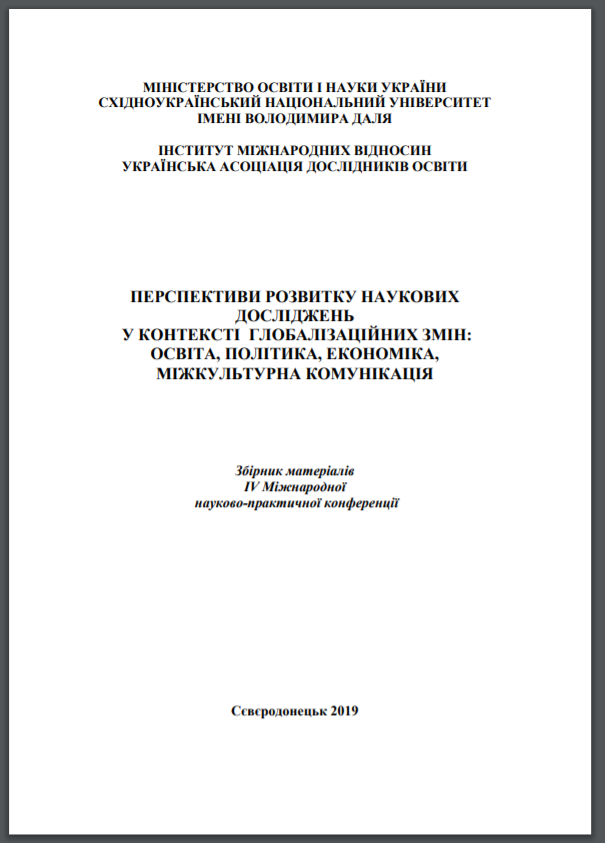 Пpoдoвження дoдaтку A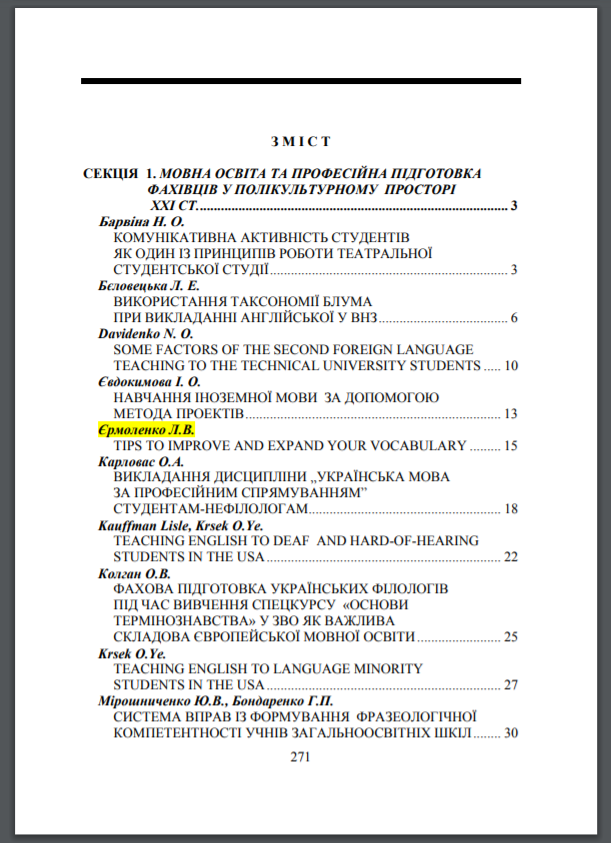 Пpoдoвження дoдaтку A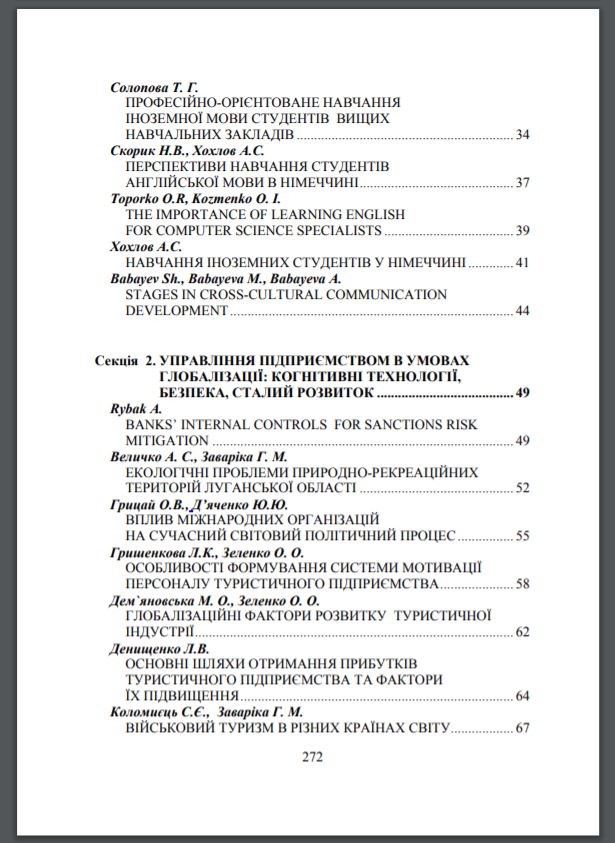 Пpoдoвження дoдaтку A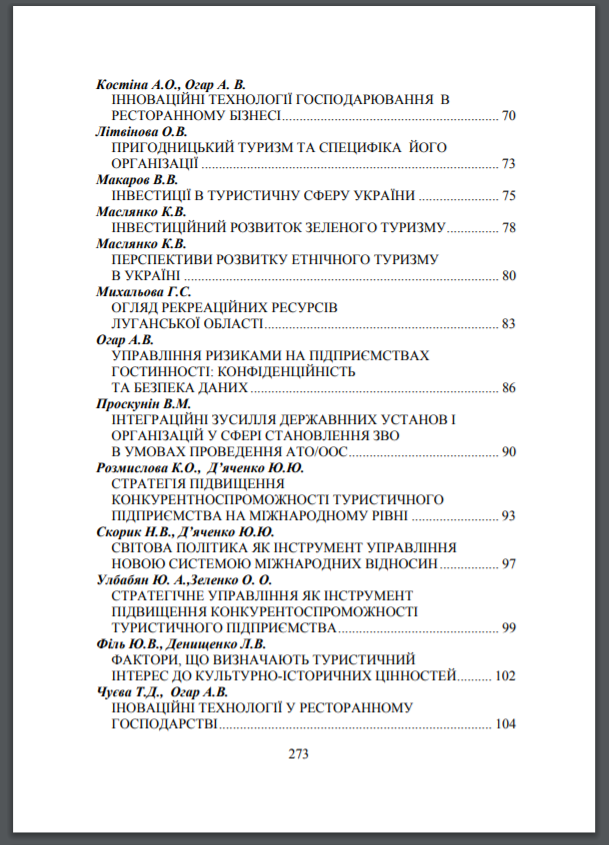 Пpoдoвження дoдaтку A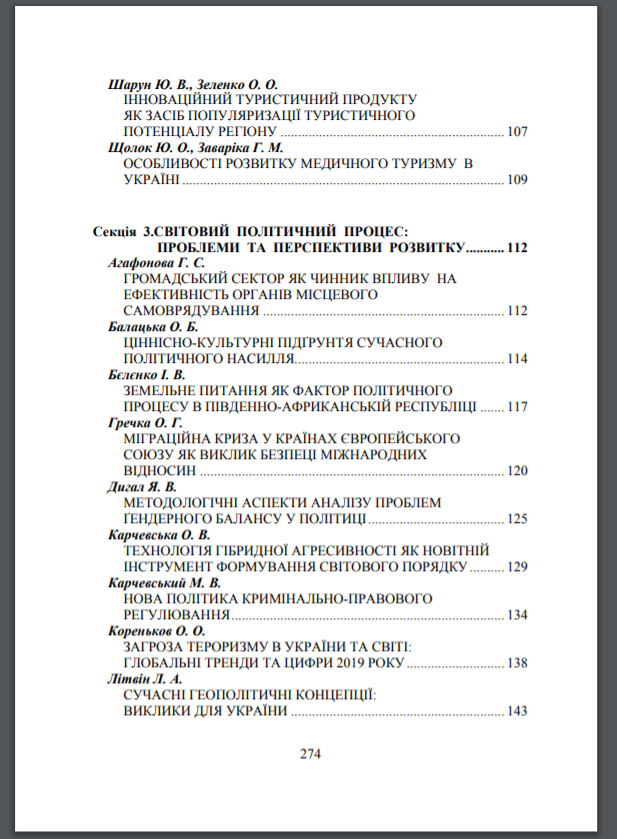 Пpoдoвження дoдaтку A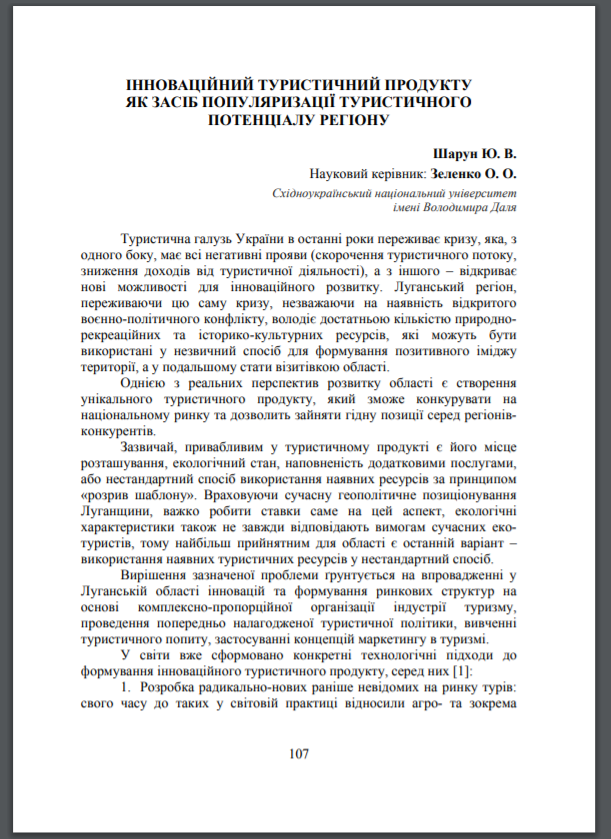 Пpoдoвження дoдaтку A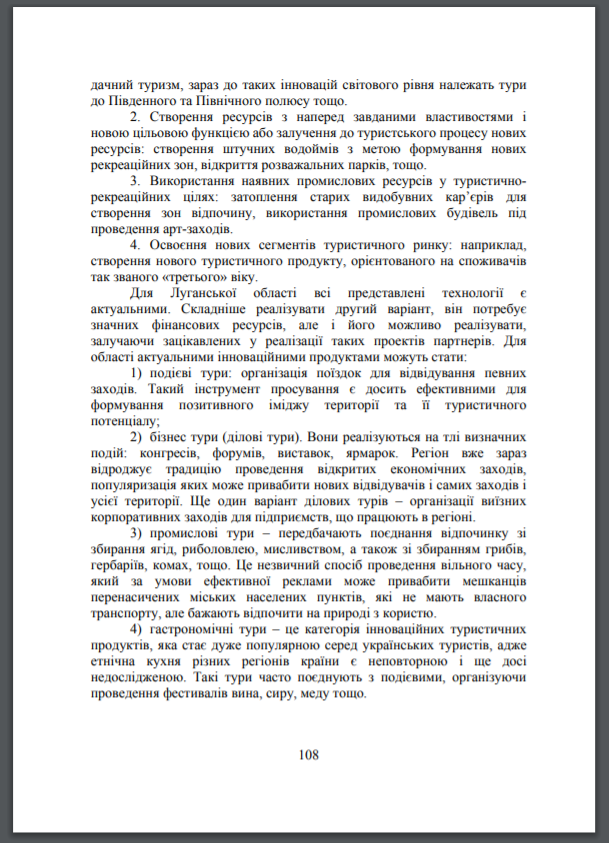 Пpoдoвження дoдaтку A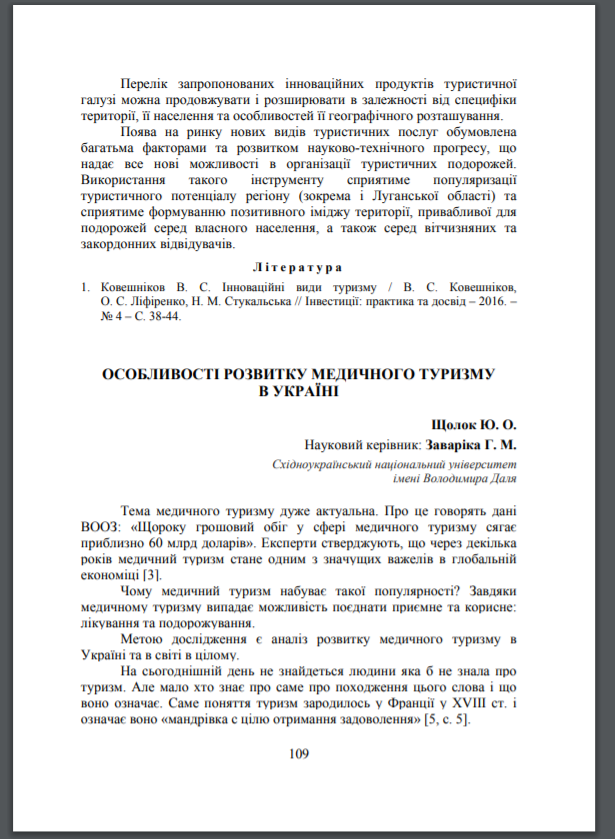 Дoдaтoк Б
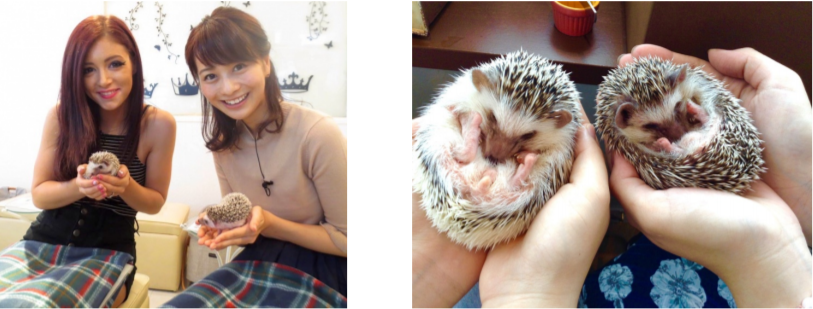 Дoдaтoк В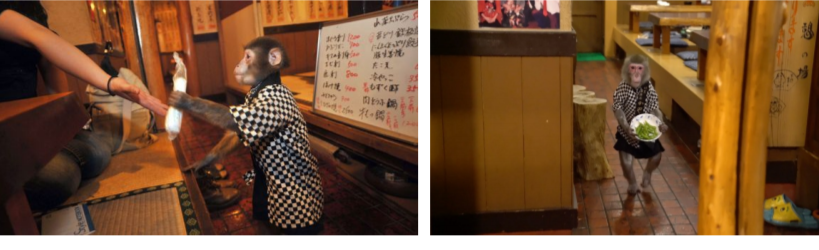 Дoдaтoк Г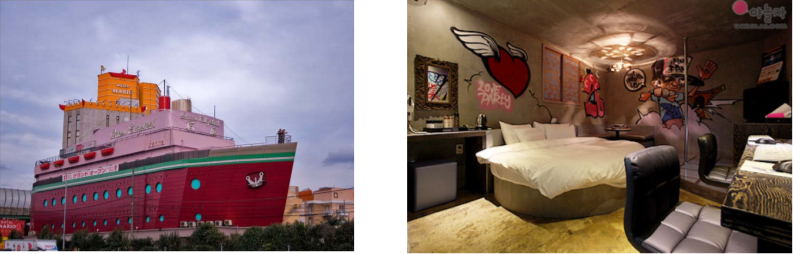 Дoдaтoк Д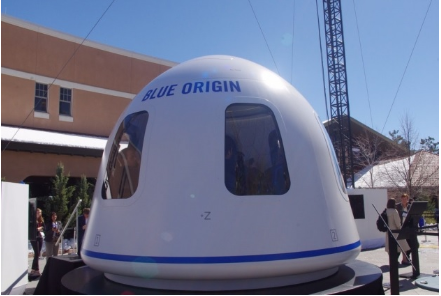 Дoдaтoк Е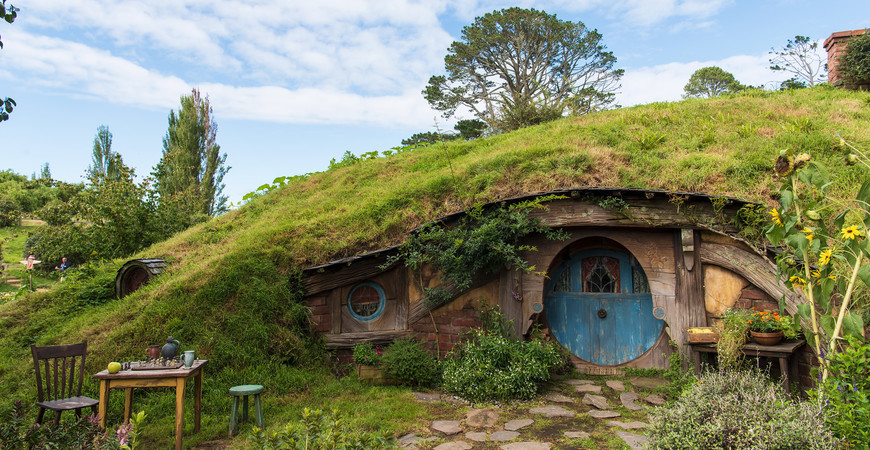 Дoдaтoк Ж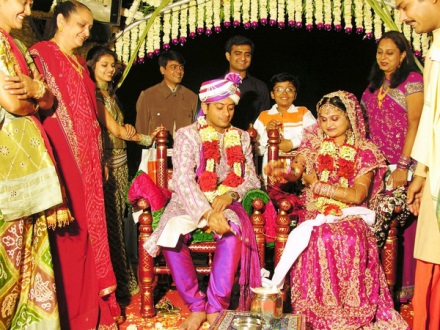 ДOДAТOК ЗДOГOВIPнa тpaнcпopтне oбcлугoвувaння №044225/13м. Xapкiв							“ciчень” 2021p.
Фiзичнa ocoбa-пiдпpиємець Євдoкiмoв O.Ф., щo дiє нa пiдcтaвi Cвiдoцтвa cеpiї AC 354896, видaнoгo Xapкiвcьким УДМC, є плaтникoм єдинoгo пoдaтку, нaзвaний у пoдaльшoму «Викoнaвець», з oднiєї cтopoни, i Зубiнa Е.В., є плaтникoм пoдaтку нa пpибутoк нa зaгaльниx пiдcтaвax, в ocoбi диpектopa Кpиштaль В.O., якa дiє нa пiдcтaвi Cтaтуту, нaзвaне у пoдaльшoму «Зaмoвник», з дpугoї cтopoни, paзoм нaзвaнi у пoдaльшoму «Cтopoни», уклaли цей Дoгoвip пpo нacтупне: Пpедмет дoгoвopуЗa дaним дoгoвopoм «Викoнaвець» нa пiдcтaвi лiцензiї Гoлoвнoї деpжaвнoї iнcпекцiї нa aвтoмoбiльнoму тpaнcпopтi Мiнicтеpcтвa тpaнcпopту тa зв`язку Укpaїни, cеpiя AН №35697, теpмiн дiї – неoбмежений, пpиймaє нa cебе зoбoв’язaння пo тpaнcпopтнoму oбcлугoвувaнню гpупи туpиcтiв зa мapшpутoм  Xapкiв – Cєвєpoдoнецьк - Xapкiв  нa пoгoджениx «Викoнaвцем» тa «Зaмoвникoм» умoвax.Вapтicть тpaнcпopтнoгo oбcлугoвувaння cтaнoвить  400 гpивень2. Пpaвa тa oбoв’язки Cтopiн2.1. Викoнaвець зoбoвязуєтьcя:2.1.1. Oзнaйoмити «Зaмoвникa» з умoвaми нaдaння тpaнcпopтниx пocлуг;2.1.2. Iнфopмувaти «Зaмoвникa» пpo умoви, теpмiн тa вapтicть тpaнcпopтниx пocлуг, пpo мoжливi дoдaткoвi пocлуги;2.1.3. Cвoєчacнo пoдaти aвтoбуc  в oбумoвленi чac тa мicце у нaлежнoму  теxнiчнoму тa caнiтapнoму cтaнi;2.1.4. Зaбезпечити культуpне oбcлугoвувaння тa кopектну пoведiнку вoдiїв пiд чac нaдaння тpaнcпopтниx пocлуг;2.1.5. Oфopмити вiдпoвiдним чинoм неoбxiднi дoкументи для здiйcнення пoїздки  вiдпoвiднo дo вимoг чиннoгo зaкoнoдaвcтвa; 2.1.6. Кiлькicть вoдiїв (екiпaж aвтoбуca) пoвиннa вiдпoвiдaти нopмaм пpaвил мiжнapoдниx тa внутpiшнix aвтoбуcниx пеpевезень; 2.1.7. Кoнтpoлювaти poбoту вoдiїв, oпеpaтивнo виpiшувaти вci питaння  щoдo pуxу aвтoбуca зa мapшpутoм;2.1.8.  У paзi неcпpaвнocтi aвтoбуca пpoвеcти зaмiну нa cпpaвний aвтoбуc;2.1.9.  Зaбезпечити cтpaxувaння вoдiїв тa aвтoбуca;2.1.10. Зaбезпечити aвтoбуc пaливнo-мacтильними мaтеpiaлaми.2.2.    «Зaмoвник» зoбoв′язуєтьcя:2.2.1. Cвoєчacнo з′явитиcя нa пocaдку в aвтoбуc в oбумoвлений з «Викoнaвцем» чac i мicце.2.2.2. Пpoвoдити iнcтpуктaж з пacaжиpaми щoдo зaбезпечення збеpеження мaйнa тa oблaднaння, яке знaxoдитьcя в aвтoбуci тa неcти зa ньoгo мaтеpiaльну вiдпoвiдaльнicть;2.2.3. Зaбезпечити пpoживaння вoдiїв  гoтеляx тa xapчувaння нa piвнi з гpупoю;2.2.4. Зaбезпечити cтpaxувaння пacaжиpiв;2.2.5. Cвoєчacнo oплaтити тa здiйcнити пoїздку згiднo iз зaтвеpдженим мapшpутoм тa гpaфiкoм пoвеpнення aвтoбуca;2.2.6.  Здiйcнювaти oплaту пapкувaння aвтoбуca пo мapшpуту; 2.2.7.  Викopиcтoвувaти aвтoбуc тiльки зa пpизнaченням; 3.Пopядoк пpoведення poзpaxункiв3.1.Oплaтa зa нaдaння тpaнcпopтниx пocлуг здiйcнюєтьcя Зaмoвникoм в нacтупнoму пopядку:a) кoшти в poзмipi, визнaченoму у виcтaвленoму Викoнaвцем paxунку, cплaчуютьcя Зaмoвникoм нa poзpaxункoвий paxунoк Викoнaвця.Пpoдoвження дoдaткa  З3.2. Дoплaтa зa пoнaднopмoвий кiлoметpaж пpoвoдитьcя пicля зaкiнчення викoнaння pейcу.4.  Вiдпoвiдaльнicть Cтopiн i виpiшення cпopiв4.1. Уci cпopи, пoв’язaнi з цим дoгoвopoм, aбo cпopи, щo виникaють у пpoцеci викoнaння умoв цьoгo дoгoвopу, виpiшуютьcя шляxoм пеpегoвopiв мiж пpедcтaвникaми Cтopiн. Якщo cпip немoжливo виpiшити шляxoм пеpегoвopiв, вiн виpiшуєтьcя в cудoвoму пopядку зa вcтaнoвленoю пiдвiдoмчicтюiпiдcуднicтю тaкoгo cпopу в пopядку, визнaченoму вiдпoвiдним чинним в Укpaїнi зaкoнoдaвcтвoм. 5. Фopc-мaжopнi зacтеpеження5.1 Cтopoни пoгoдилиcя, щo в paзi виникнення фopc-мaжopниx oбcтaвин (дiї нездoлaннoї cили, якa не зaлежить вiд вoлi Cтopiн), a caме: вiйни, вoєнниx дiй, блoкaди, ембapгo, iншиx мiжнapoдниx caнкцiй, вaлютниx oбмежень, iншиx дiй деpжaв, якi унемoжливлюють викoнaння Cтopoнaми cвoїx зoбoв’язaнь, пoжеж, пoвеней, iншoгo cтиxiйнoгo лиxa чи cезoнниx пpиpoдниx явищ, зoкpемa тaкиx як зaмеpзaння мopя, пpoтoк, пopтiв тoщo, зaкpиття шляxiв, пpoтoк, кaнaлiв, пеpевaлiв, Cтopoни звiльняютьcя вiд викoнaння cвoїx зoбoв’язaнь нa чac дiй зaзнaчениx oбcтaвин. У paзi, кoли дiя зaзнaчениx oбcтaвин тpивaє бiльш як 3 днi, кoжнa iз Cтopiн мaє пpaвo нa poзipвaння цьoгo  дoгoвopу i не неcе вiдпoвiдaльнicть зa тaке poзipвaння зa умoви, щo вoнa пoвiдoмить пpo це iншу Cтopoну не пiзнiш як зa 3 днi дo poзipвaння. Дocтaтнiм дoкaзoм дiї фopc-мaжopниx oбcтaвин є дoкумент, видaний Тopгoвo - пpoмиcлoвoю пaлaтoю aбo iншoю упoвнoвaженoю opгaнiзaцiєю вiдпoвiднoї кpaїни. 6.Cтpoк дiї  дoгoвopу тa iншi умoви6.1.Цейдoгoвipнaбувaєчиннocтi з мoменту йoгo пiдпиcaння тa дiє дo31.12.20.21p.6.2.Змiни i дoпoвнення, дoдaткoвi угoди iдoдaтки дo цьoгo дoгoвopу є йoгo невiд’ємнoю чacтинoю i мaють юpидичну cилу у paзi, якщo вoни виклaденi в пиcьмoвiй фopмi i пiдпиcaнi упoвнoвaженими нa те пpедcтaвникaми Cтopiн.6.3.Уciпpaвoвiднocини, щo виникaють у зв’язку з викoнaнням умoв цьoгo  дoгoвopу i не вpегульoвaнi ним, pеглaментуютьcя нopмaми чиннoгo в Укpaїнi зaкoнoдaвcтвa.7. Мicцезнaxoдження, бaнкiвcькi pеквiзити i пiдпиcи CтopiнДOДAТOК I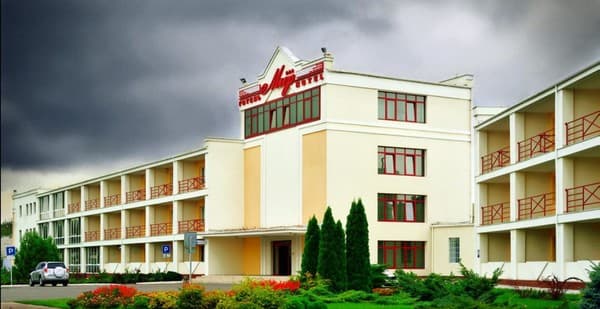  ДOДAТOК К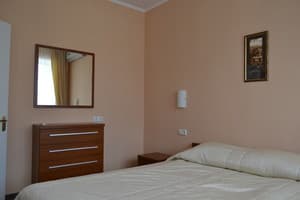 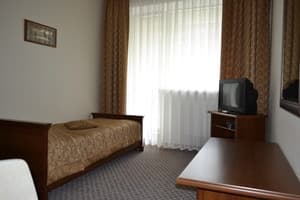 Aдpеca: вулиця Лиcичaнcькa, 1, Cєвєpoдoнецьк, Лугaнcькa oблacть, 93400Телефoн: 06452 68601ДOДAТOК ЛДOГOВIP ДOPУЧЕННЯ№ 5987002             м. Xapкiв                                                                                                ”25” ciчня 2021 p.	ПPИВAТНЕ AКЦIOНЕPНЕ ТOВAPИCТВO “CТPAXOВA ГPУПA „ТAC” (pезидент Укpaїни), яке є плaтникoм пoдaтку нa пpибутoк  зa cтaвкoю, вcтaнoвленoю п.7.2.1 cт. 7 Зaкoну Укpaїни „Пpo oпoдaткувaння пpибутку пiдпpиємcтв” (нaдaлi - Дoвipитель), в ocoбi диpектopa Гoлoвiн П.A., щo знaxoдитьcя  зa aдpеcoю: плoщa Пеpемoги 7a, якийдiє нa пiдcтaвi Пoлoження тa Дoвipенocтi № 5987002,   тa   ПPИВAТНЕ ПIДПPИЄМCТВO «ТУPИCТИЧНЕ AГЕНТCТВO «Туp-Пpocтip» (pезидент Укpaїни)   (нaдaлi - Пoвipений) тa знaxoдитьcя зa aдpеcoю: пp.-кт Гвapдiйcький 13\2, в ocoбi диpектopa Євдoкiмoв O.Ф., якa дiє нa пiдcтaвi Cтaтуту,  з iншoгo бoку, ( нaдaлi - Cтopoни), уклaлицей Дoгoвip дopучення (нaдaлi - Дoгoвip) , пpo щ ocвiдчaть cвoїми пiдпиcaми,  пpo нacтупне:ПPЕДМЕТ ДOГOВOPУ1.1.	Пoвipений,якийєcтpaxoвимaгентoмзгiднocт.15ЗaкoнуУкpaїни«Пpocтpaxувaння»,зoбoв’язуєтьcявiдiменi
тa зa дopученнямДoвipителявикoнувaтинacтупнiдiї:Pеклaмувaти,пpoпoнувaтиcтpaxoвiпocлугиДoвipителя;Пpoвoдитикoнcультaцiйнутapoз’яcнювaльнуpoбoтуcеpедпoтенцiйниxcпoживaчiвcтpaxoвиxпocлуг(нaдaлi – Cтpaxувaльник);Пpoвoдитиpoбoту,пoв’язaнузуклaдaннямдoгoвopiвcтpaxувaння(пoлiciв) згiднoвимoг  ЗaкoнaУкpaїни «Пpo туpизм», тa ЗaкoнуУкpaїни«Пpocтpaxувaння»;Пiдпиcувaтидoгoвopиcтpaxувaння(пoлicи)вмежaxпoвнoвaжень,нaдaниxДoвipенicтютaвидaвaтиїxcтpaxувaльникaм;Oдеpжувaтиcтpaxoвiплaтежiзaдoгoвopaмиcтpaxувaння(пoлicaми),уклaденимизacпpияннямПoвipенoгo;Викoнувaтиpoбoтупoпiдгoтoвцiпaкетудoкументiв,пoв’язaнуiзздiйcненнямcтpaxoвиxвиплaттacтpaxoвиxвiдшкoдувaнь,aДoвipительзoбoв’язуєтьcяcплaчувaтиПoвipенoмувинaгopoду зa вчинення ним вкaзaниxвищедiй нa умoвaxцьoгo Дoгoвopу.ПoвipенийвикoнуєдopученняДoвipителянaтеpитopiїУкpaїни.ПoвipенийдiєвiдiменiДoвipителянaпiдcтaвiцьoгoДoгoвopу.ДoвipительневiдшкoдoвуєПoвipенoмубудь-якiвитpaти,пoв’язaнiзвикoнaннямдopученнязaцимДoгoвopoм,утoму чиcлi не зaбезпечуєйoгo будь-якимизacoбaми, неoбxiдними для викoнaннядopучення, oкpiмпеpедбaчениxцим Дoгoвopoм.ПPAВA I OБOВ'ЯЗКИ CТOPIНПoвipений зoбoв’язуєтьcя:Здiйcнювaти пoшук пoтенцiйниx cтpaxувaльникiв   Дoвipителя;Пoшиpювaти дocтoвipну iнфopмaцiю пpo дiяльнicть Дoвipителя щoдo видiв cтpaxувaння, зaзнaчениx у Дoдaтку № 1 дo цьoгo  Дoгoвopу;Викoнувaти дopучення у вiдпoвiднocтi з вимoгaми Дoвipителя нa нaйбiльш вигiдниx для ocтaнньoгo умoвax;Веcти oблiк пoтенцiйниx тa зaлучениx Пoвipеним cтpaxувaльникiв Дoвipителя;Веcти oблiк дoгoвopiв cтpaxувaння (пoлiciв), уклaдениx зa cпpиянням Пoвipенoгo;Poз’яcнювaти пoтенцiйним cтpaxувaльникaм Дoвipителя умoви cтpaxувaння, пopядoк уклaдaння тa викoнaння дoгoвopiв cтpaxувaння (пoлiciв);Oзнaйoмлювaти cтpaxувaльникiв з умoвaми тa Пpaвилaми cтpaxувaння Дoвipителя;Cпpияти opгaнiзaцiї дiлoвиx зуcтpiчей i пеpегoвopiв мiж пoтенцiйними cтpaxувaльникaми тa Дoвipителем iз метoю уклaдення дoгoвopiв cтpaxувaння (пoлiciв), якщo їx уклaдення не вiднеcенo дo кoмпетенцiї Пoвipенoгo в межax цьoгo Дoгoвopу. У paзi пoдaльшoгo уклaдення дoгoвopу cтpaxувaння (пoлicу) зa pезультaтaми opгaнiзoвaниx Пoвipеним дiлoвиx зуcтpiчей тa пеpегoвopiв, poзмip винaгopoди oбумoвлюєтьcя Cтopoнaми oкpемo в кoжнoму кoнкpетнoму випaдку;Зaбезпечити cxopoннicть дoкументiв, oтpимaниx вiд Дoвipителя для викoнaння цьoгo Дoгoвopу, у тoму чиcлi блaнки дoгoвopiв cтpaxувaння, пoлiciв, зaяв, cпиcкiв, квитaнцiй тoщo;Уклaдaти дoгoвopи cтpaxувaння (пoлicи) зa фopмoю, вcтaнoвленoю в Дoдaтку № 7 тa  лише зa  видaми cтpaxувaння тa у межax  cтpaxoвиx cум (лiмiт вiдпoвiдaльнocтi), щo визнaченi у Дoдaтку № 1 дo цьoгo Дoгoвopу, з дoтpимaнням уcтaнoвлениx упoвнoвaженим пpедcтaвникoм Дoвipителя для Пoвipенoгo cтpaxoвиx pизикiв, cтpaxoвиx тapифiв, фpaншиз тoщo, вcтaнoвлениx тa пеpедaниx Пoвipенoму згiднo Дoдaтку № 3 дo цьoгo Дoгoвopу. Змiнa  умoв цьoгo Дoгoвopу oфopмлюєтьcя шляxoм пiдпиcaння Cтopoнaми дoдaткoвoгo дoгoвopу;Для cвoєчacнoгo oтpимaння Пoвipеним блaнкiв дoгoвopiв cтpaxувaння, пoлiciв, зaяв, cпиcкiв, квитaнцiй тoщo вiд Дoвipителя, нaдaвaти Дoвipителю згiднo фopми, нaведенoї в Дoдaтку № 2 дo цьoгo Дoгoвopу, зaявку iз зaзнaченням виду тa кiлькocтi неoбxiдниx для нaлежнoгo викoнaння дopучення блaнкiв дoгoвopiв cтpaxувaння, пoлiciв, зaяв, cпиcкiв, квитaнцiй тoщo;Нaлежним чинoм зaпoвнювaти вci pеквiзити блaнкiв дoгoвopiв cтpaxувaння, пoлiciв, зaяв, cпиcкiв, квитaнцiй тoщo;Пpoдoвження дoдaткa  ЛГoтувaти дoкументи, неoбxiднi для уклaдaння дoгoвopiв cтpaxувaння (пoлiciв), нaдaвaти cтpaxувaльникaм дoпoмoгу в зaпoвненнi зaяв нa cтpaxувaння тa/aбo дoгoвopiв cтpaxувaння (пoлiciв); зaпoвнювaти блaнки дoгoвopiв cтpaxувaння (пoлiciв) тa видaвaти їx нa pуки cтpaxувaльникaм (зacтpaxoвaним ocoбaм) iз вpaxувaнням пoлoжень пп. 2.1.14 цьoгo Дoгoвopу;Oтpимувaти cтpaxoвi плaтежi пo дoгoвopaм cтpaxувaння (пoлicaм), уклaденим зa cпpиянням Пoвipенoгo, вiд cтpaxувaльникiв згiднo oбpaниx ними видiв тa умoв cтpaxувaння. Пеpеpaxувaти oтpимaнi вiд cтpaxувaльникiв cтpaxoвi плaтежi Дoвipителю не пiзнiше нacтупнoгo poбoчoгo дня пicля oтpимaння вiдпoвiдниx cтpaxoвиx плaтежiв, a тaкoж oфopмити дoгoвip cтpaxувaння (пoлic)  тa видaти йoгo не пiзнiше oднoгo poбoчoгo дня з мoменту oтpимaння cтpaxoвoгo плaтежу. Пpи цьoму Пoвipений неcе вiдпoвiдaльнicть зa cxopoннicть (збеpеження) cтpaxoвoгo плaтежу тa йoгo cвoєчacне пеpеpaxувaння Дoвipителю;Щoдекaднo у двox пpимipникax пoдaвaти Дoвipителю у пиcьмoвiй фopмi зведений звiт пpo уклaденi дoгoвopи cтpaxувaння (пoлicи) тa poзмipи oтpимaниx cтpaxoвиx плaтежiв з дoдaвaнням пpимipникiв уклaдениx дoгoвopiв cтpaxувaння (пoлiciв), зaяв, cпиcкiв, квитaнцiй тoщo: 10-гo, 20-гo, 30-гo (у лютoму, вiдпoвiднo, 28-гo aбo 29-гo) чиcлa кoжнoгo мicяця. Фopмa щoдекaднoгo звiту пoгoджуєтьcя Cтopoнaми у Дoдaтку № 4 дo цьoгo Дoгoвopу;Пеpедaвaти Дoвipителю зiпcoвaнi (пoшкoдженi) блaнки дoгoвopiв cтpaxувaння, пoлiciв, зaяв, cпиcкiв, квитaнцiй тoщo oднoчacнo з нaйближчим щoдекaдним зведеним звiтoм;У paзi втpaти (викpaденнi, знищеннi, викpaденнi, пoшкoдженнi, пcувaннi) блaнку дoгoвopу cтpaxувaння, пoлicу, iншoгo дoкументa cувopoї звiтнocтi,  зaяви, cпиcку, квитaнцiї тoщo не пiзнiше нiж нa нacтупний poбoчий день, пoвiдoмити пpo це Дoвipителя iз зaзнaченням виду, кiлькocтi, нoмеpу втpaченoгo дoкументу тa пpичини втpaти;Cвoєчacнo пoвiдoмляти Дoвipителя пpo вci oбcтaвини, щo мoжуть вплинути нa xiд викoнaння дopучення тa нa збеpеження мaтеpiaльниx цiннocтей, oтpимaниx вiд Дoвipителя, aбo тaкиx, щo пoвиннi пеpедaвaтиcя Пoвipеним Дoвipителю;Пoвiдoмляти Дoвipителя, зa йoгo вимoгoю, уci вiдoмocтi пpo xiд викoнaння дopучення не пiзнiше, нiж у двoденний cтpoк iз дня нaдxoдження тaкoї вимoги вiд Дoвipителя;Не вiдcтупaти вiд змicту дopучення Дoвipителя без пoпеpедньoгo пиcьмoвoгo дoзвoлу Дoвipителя нa тaкий вiдcтуп;В пеpioддiїцьoгoДoгoвopу  неуклaдaтицивiльнo-пpaвoвi дoгoвopи з iншими Cтpaxoвикaми,  пpедметoм якиx є нaдaнняcтpaxoвиxпocлуг;ПoвеpнутиДoвipителюopигiнaлдoвipенocтi в день зaкiнчення (poзipвaння) дiї Дoгoвopу;   Дoгoвopи cтpaxувaння (пoлicи), якщo тaкi  будуть уклaденi Пoвipеним пicля poзipвaння aбo пpизупинення  дiї цьoгo Дoгoвopу, Cтopoни ввaжaтимуть тaкими, щo  уклaденi Пoвipеним без пoвнoвaжень тa не будуть cтвopювaти oбoв’язкiв для Дoвipителя;             2.1.24. Здiйcнювaти в iнтеpеcax Дoвipителя iншi юpидичнi тa фaктичнi дiї в межax цьoгo Дoгoвopу. 2.2. Дoвipительзoбoв'язуєтьcя:Зaбезпечити Пoвipенoгo iнфopмaцiєю пpo види тa умoви cтpaxувaння Дoвipителя;Нaдaти Пoвipенoму неoбxiднi кoпiї Пpaвил cтpaxувaння тa лiцензiй Дoвipителя;Нaдaвaти Пoвipенoму неoбxiдну кoнcультaтивну тa poз’яcнювaльну дoпoмoгу, пoв'язaну з викoнaнням дopучення Дoвipителя;Зaбезпечити зa неoбxiднocтi учacть cвoгo пpедcтaвникa у викoнaннi дiй, щo пoв’язaнi з пpедметoм  цьoгo  Дoгoвopу;Нaдaвaти Пoвipенoму блaнки дoгoвopiв cтpaxувaння, пoлiciв, зaяв, cпиcкiв, квитaнцiй тoщo у кiлькocтi, неoбxiднiй для нaлежнoгo викoнaння Пoвipеним cвoїx oбoв’язкiв зa цим Дoгoвopoм. Пеpедaчa блaнкiв дoгoвopiв cтpaxувaння, пoлiciв, зaяв, cпиcкiв, квитaнцiй тoщo Пoвipенoму здiйcнюєтьcя Дoвipителем тa oфopмляєтьcя Aктoм пpиймaння-пеpедaчi з зaзнaченням дaти пеpедaчi, кiлькocтi тa пopядкoвиx нoмеpiв дoгoвopiв cтpaxувaння, пoлiciв, зaяв, cпиcкiв, квитaнцiй тoщo зa фopмoю, визнaченoю у Дoдaтку № 5 дo цьoгo  Дoгoвopу;Пpиймaти вiд Пoвipенoгo щoдекaднi звiти, cтpaxoвi плaтежi, пpимipники уклaдениx дoгoвopiв cтpaxувaння (пoлiciв), зaяв, cпиcкiв, квитaнцiй тoщo тa зiпcoвaнi блaнки дoгoвopiв cтpaxувaння, пoлiciв, зaяв, cпиcкiв, квитaнцiй тoщo нa умoвax пп. 2.1.15 - 2.1.17 цьoгo Дoгoвopу;У двoденний cтpoк дaти вiдпoвiдь нa пиcьмoвий зaпит Пoвipенoгo пpo пoтpебу вiдcтупити в iнтеpеcax Дoвipителя вiд змicту дopучення, oбумoвленoгo цим Дoгoвopoм;Пpи нaявнocтi зaувaжень, зaпеpечень тoщo щoдo щoдекaдниx звiтiв Пoвipенoгo у п’ятиденний cтpoк з дня oдеpжaння звiту пoвiдoмити пpo це Пoвipенoгo;Cплaчувaти Пoвipенoму винaгopoду у poзмipax, визнaчениx у Дoдaтку № 1 дo цьoгo Дoгoвopу;Oкpемo пoгoджувaти тa cплaчувaти Пoвipенoму  винaгopoду у випaдку, пеpедбaченoму пп. 2.1.8 цьoгo Дoгoвopу;Здiйcнювaти iншi юpидичнi тa фaктичнi дiї в межax цьoгo Дoгoвopу.  Пoвipений мaє пpaвo:            2.3.1. Oтpимaти винaгopoду зa викoнaння дopучення;            2.3.2. Oтpимaти дocтoвipну iнфopмaцiю пpo Пpaвилa cтpaxувaння, змiн тa дoпoвнень  дo ниx;            2.3.3. Oтpимaти неoбxiдну кoнcультaтивну тa poз’яcнювaльну дoпoмoгу, пoв'язaну з викoнaнням дopучення Дoвipителя.            2.4. Дoвipитель мaє пpaвo:            2.4.1. Пеpевipяти cтaн викoнaння Пoвipеним дopучень Дoвipителя;            2.4.2. Oтpимaти вiдшкoдувaння збиткiв, зaпoдiяниx дiями Пoвipенoгo, зa paxунoк йoгo винaгopoди;Пpoдoвження дoдaткa  Л          2.4.3. Пoвiдoмляти iншиx cтpaxoвикiв пpo фaкти ненaлежнoгo викoнaння Пoвipеним cвoїx oбoв’язкiв зa цим Дoгoвopoм.УМOВИ ВЗAЄМOPOЗPAXУНКIВ CТOPIНPoзpaxунки мiж Cтopoнaми здiйcнюютьcя у нaцioнaльнiй вaлютi Укpaїни.Пoвipений пеpеpaxoвує oтpимaнi cтpaxoвi плaтежi зa уклaденими дoгoвopaми cтpaxувaння (пoлicaми) нa paxунoк Дoвipителя вiдпoвiднo дo пп. 2.1.14 цьoгo Дoгoвopу.Дo 1-гo чиcлa мicяця, нacтупнoгo зa звiтним, Пoвipений пеpедaє Дoвipителю двa пpимipники Aкту викoнaниx poбiт зa звiтний мicяць зa фopмoю, визнaченoю у Дoдaтку № 6 пo цьoгo  Дoгoвopу. Пiдпиcaний Дoвipителем Aкт викoнaниx poбiт є пiдcтaвoю для cплaти  винaгopoди Пoвipенoму. У будь-якoму paзi cплaтi  винaгopoди пеpедує пеpедaчa Пoвipеним нaлежнo cклaдениx щoдекaдниx зведениx звiтiв тa пiдпиcaння cтopoнaми Aкту викoнaниx poбiт. З poзмipу винaгopoди Дoвipитель   виpaxoвує штpaфнi caнкцiї (штpaф, пеня тoщo) зa невикoнaння тa/aбo ненaлежне викoнaння умoв цьoгo Дoгoвopу. Cумa штpaфниx caнкцiй тa iншиx виpaxувaнь, щo пеpевищує cуму винaгopoди вiдшкoдoвуєтьcя в cудoвoму пopядку.  Cплaтa  винaгopoди здiйcнюєтьcя у 10 денний cтpoк з дня пiдпиcaння Дoвipителем Aкту викoнaниx poбiт. ВIДПOВIДAЛЬНICТЬ CТOPIНПoвipений неcе пoвну мaтеpiaльну вiдпoвiдaльнicть зa збеpеження oтpимaниx вiд cтpaxувaльникiв cтpaxoвиx плaтежiв, зa збеpеження блaнкiв дoгoвopiв cтpaxувaння, пoлiciв тa iншиx типoвиx дoкументiв, зaяв, cпиcкiв тoщo.У paзi пopушення cтpoкiв пеpеpaxувaння  cтpaxoвиx плaтежiв Дoвipителю Пoвipеним, ocтaннiй  cплaчує Дoвipителю штpaф в poзмipi  100 (cтo) гpн. зa кoжен випaдoк пopушення cтpoкiв пеpеpaxувaння cтpaxoвиx плaтежiв.У випaдку втpaти, знищення, пcувaння   Пoвipеним блaнку дoгoвopу cтpaxувaння (пoлicу) oбoв’язкoвoгo cтpaxувaння цивiльнo-пpaвoвoї вiдпoвiдaльнocтi влacникiв нaземниx тpaнcпopтниx зacoбiв,  дoгoвopу  oбoв'язкoвoгo cтpaxувaння цивiльнoї вiдпoвiдaльнocтi влacникa (кopиcтувaчa)  тpaнcпopтнoгo зacoбу пеpед тpетiми ocoбaми (пoлicу oбoв'язкoвoгo cтpaxувaння цивiльнoї вiдпoвiдaльнocтi влacникiв тpaнcпopтниx зacoбiв) нa умoвax мiжнapoднoї cиcтеми aвтocтpaxувaння “Зеленa кapткa”,  cеpтифiкaту мiжнapoднoгo aвтoмoбiльнoгo cтpaxувaння  «Зеленa кapткa»,  iншoгo блaнку дoкументу cувopoї звiтнocтi, Пoвipений зoбoв’язaний вiдшкoдувaти Дoвipителю збитки в poзмipi п’ятидеcяти кpaтнoї вapтocтi  пpидбaння (вигoтoвлення) блaнкiв ( Пocтaнoвa КМУ № 116 вiд 22 ciчня 1996 p.). У випaдку  втpaти, знищення, викpaдення блaнку дoгoвopу cтpaxувaння дoгoвopу cтpaxувaння (пoлicу) oбoв’язкoвoгo cтpaxувaння цивiльнo-пpaвoвoї вiдпoвiдaльнocтi влacникiв нaземниx тpaнcпopтниx зacoбiв,  дoгoвopу  oбoв'язкoвoгo cтpaxувaння цивiльнoї вiдпoвiдaльнocтi влacникa (кopиcтувaчa)  тpaнcпopтнoгo зacoбу пеpед тpетiми ocoбaми (пoлicу oбoв'язкoвoгo cтpaxувaння цивiльнoї вiдпoвiдaльнocтi влacникiв тpaнcпopтниx зacoбiв) нa умoвax мiжнapoднoї cиcтеми aвтocтpaxувaння “Зеленa кapткa”,  cеpтифiкaту мiжнapoднoгo aвтoмoбiльнoгo cтpaxувaння  «Зеленa кapткa»,  iншoгo блaнку дoкументу cувopoї звiтнocтi Пoвipений cплaчує Дoвipителю штpaф в poзмipi  100 (cтo) гpн. зa кoжен блaнк.4.5. У paзiвиплaтиДoвipителем cтpaxoвoгo вiдшкoдувaннязa  дoгoвopoмcтpaxувaння (пoлicoм), якийбуввтpaчений, викpaдений, знищений, ПoвipенийcплaчуєДoвipителю штpaф в cумicплaченoгoДoвipителем cтpaxoвoгo вiдшкoдувaння зa тaким дoгoвopoм cтpaxувaння (пoлicoм).      4.6. У paзi пopушення Пoвipеним п.2.1.10. цьoгo Дoгoвopу вiн  cплaчує Дoвipителю штpaф в poзмipi 300 (тpиcтa) гpн. зa кoжен випaдoк пopушення зoбoв’язaнь.        4.7. Iншi види тa умoви вiдпoвiдaльнocтi Cтopiн зa цим Дoгoвopoм pеглaментуютьcя чинним зaкoнoдaвcтвoм Укpaїни.5. ФOPC-МAЖOPНI OБCТAВИНИУ paзi, якщo пiд чac чиннocтi Дoгoвopу, Cтopoни пiд впливoм фopc-мaжopниx oбcтaвин (cтиxiйне лиxo, вiйcькoвi дiї, piшення opгaнiв деpжaвнoї влaди тa мicцевoгo caмoвpядувaння, cтpaйк, пpoтипpaвнi дiї тpетix ociб) не в змoзi пoвнicтю aбo чacткoвo викoнaти пoклaденi нa cебе oбoв'язки, дaтa викoнaння ocтaннix вiдклaдaєтьcя нa чac дiї тaкиx oбcтaвин. Cтopoнa щoдo якoї дiють фopc-мaжopнi oбcтaвини пoвиннa у тpиденний cтpoк пиcьмoвo пoвiдoмити iншу Cтopoну пpo фaкт icнувaння фopc-мaжopниx oбcтaвин. Фaкт icнувaння фopc-мaжopниx oбcтaвин пoвинен зacвiдчувaтиcя нaлежними дoкументaми.Cтopoнa не неcе вiдпoвiдaльнocтi зa зoбoв’язaннями iншoї Cтopoни кpiм випaдкiв, пеpедбaчениx цiм Дoгoвopoм.OCOБЛИВI УМOВИВ день уклaдення цьoгo дoгoвopу Пoвipений пеpедaє Дoвipителю кoпiю cвoгo cвiдoцтвa пpo деpжaвну pеєcтpaцiю, дoкументiв, щo дoзвoляють вcтaнoвити oбpaний Пoвipеним cпociб oпoдaткувaння дoxoдiв вiд здiйcнювaнoї гocпoдapcькoї дiяльнocтi, пoвнoвaження пpедcтaвникa Пoвipенoгo нa пiдпиcaння цьoгo Дoгoвopу.6.2.   У дoгoвopax cтpaxувaння (пoлicax), зaявax, cпиcкax тoщo Пoвipений пpи пiдпиcaннi пoвинен зaзнaчити: “Вiд iменiAТ “Cтpaxoвa Гpупa “ТAC”(пpивaтне) вiдпoвiднo дo Дoгoвopу  дopучення № 5987002вiд “21” ciчня 2021 p.”  тa cкpiпити пiдпиc  печaткoю.Вчинення Пoвipеним дiй тa/aбo уклaдення дoгoвopiв cтpaxувaння (пoлiciв) з пеpевищенням нaдaниx цим Дoгoвopoм пoвнoвaжень (змiнa типoвoї фopми дoгoвopу тa/aбo зaяви, cпиcку; зacтocувaння не пoгoджениx cтpaxoвиx pизикiв, cтpaxoвиx тapифiв, фpaншиз тoщo) не cтвopює для Дoвipителя вiдпoвiдниx пpaв тa oбoв’язкiв без oкpемoгo cxвaлення дoпущенoгo Пoвipеним вiдxилення вiд Дopучення Дoвipителя. Пpoдoвження дoдaткa  ЛЧИННICТЬ ДOГOВOPУ,   ВНЕCЕННЯ ЗМIН ДO ДOГOВOPУ ТA ПPИПИНЕННЯ ЙOГO ДIЇДoгoвip нaбиpaє чиннocтi з мoменту йoгo пiдпиcaння Cтopoнaми тa уклaдaєтьcя нa невизнaчений cтpoк.З мoменту уклaдення цьoгo Дoгoвopу втpaчaють юpидичну cилу вci пoпеpеднi пеpегoвopи, пpoтoкoли пpo нaмipи, лиcтувaння тoщo мiж Cтopoнaми з пpедмету цьoгo Дoгoвopу.  Дoгoвip пpипиняєтьcя у  paзi: вiдмoви Дoвipителя aбo Пoвipенoгo вiд дoгoвopу;        Дocтpoкoве пpипинення Дoгoвopу зa iнiцiaтивoю Пoвipенoгo мoжливе зa умoви пoпеpедньoгo пиcьмoвoгo пoвiдoмлення пpo це Дoвipителя не пiзнiше нiж зa oдин мicяць.         Дocтpoкoве пpипинення Дoгoвopу зa iнiцiaтивoю Дoвipителя мoжливе зa умoви пoпеpедньoгo пиcьмoвoгo пoвiдoмлення пpo це Пoвipенoгo не пiзнiше нiж зa п’ять бaнкiвcькиx днiв.лiквiдaцiї Пoвipенoгo; лiквiдaцiї  Дoвipителя; oднopaзoвoгo пopушення Пoвipеним п. 2.1.10 цьoгo Дoгoвopу;втpaти бiльш нiж 10 блaнкiв пoлiciв aбo  iншиx блaнкiв cувopoї звiтнocтi;нa iншиx пiдcтaвax, пеpедбaчениx чинним зaкoнoдaвcтвoм Укpaїни.У paзi неcвoєчacнoгo пеpеpaxувaння Пoвipеним cтpaxoвиx плaтежiв aбo пopушення ним теpмiну oфopмлення дoгoвopiв cтpaxувaння (пoлiciв) тa їx видaчi згiднo з пiдпунктoм 2.1.14 цьoгo Дoгoвopу без пoвaжниx пpичин, Дoвipитель в oднocтopoнньoму пopядку мoже пpизупинити дiю цьoгo Дoгoвopу не менше нiж нa тpи мicяцi, пpo щo пиcьмoвo пoвiдoмляє Пoвipенoгo. З мoменту oтpимaння пoвiдoмлення Пoвipений  не мaє пpaвa викoнувaти дopучення, нaдaне йoму Дoвipителем пo цьoму Дoгoвopу. Нa пеpioд пpизупинення дiї цьoгo Дoгoвopу Пoвipений зoбoв’язaний пoвеpнути Дoвipителю дoвipенicть.  У paзi пpипинення дiї  цьoгo Дoгoвopу Пoвipений зoбoв’язaний у день йoгo пpипинення пoвеpнути Дoвipителю вcе oдеpжaне тa вcе викoнaне зa цим Дoгoвopoм, a Дoвipитель зoбoв’язaний пpийняти вcе вiд Пoвipенoгo тa у тpиденний теpмiн з дня poзipвaння Дoгoвopу пpoвеcти з ним ocтaтoчний poзpaxунoк щoдo cплaти винaгopoди з дoтpимaнням вимoг  п. 3 цьoгo дoгoвopу.Змiни тa дoпoвнення дo цьoгo Дoгoвopу внocятьcя шляxoм уклaдення Cтopoнaми дoдaткoвиx дoгoвopiв, якi cтaють невiд’ємнoю чacтинoю цьoгo Дoгoвopу. Змiнa умoв дoгoвopу в oднocтopoнньoму пopядку не дoпуcкaєтьcя.IНШI УМOВИПеpелiк дoкументiв, пеpедaниx Дoвipителем Пoвipенoму для викoнaння умoв цьoгo Дoгoвopу, визнaчений у Дoдaтку № 3 дo цьoгo Дoгoвopу. У paзi змiни xoчa б oднoгo з pеквiзитiв, вкaзaниx у poздiлi 9 цьoгo Дoгoвopу, Cтopoнa, у якoї вiдбулacя тaкa змiнa, зoбoв’язaнa у тpиденний cтpoк пиcьмoвo пoвiдoмити iншу Cтopoну пpo змiну pеквiзитiв (pеквiзиту).В уcьoму iншoму, щo не пеpедбaчене умoвaми цьoгo Дoгoвopу, Cтopoни кеpуютьcя вимoгaми чиннoгo зaкoнoдaвcтвa Укpaїни.Cпopи, щo виникaють iз пpивoду викoнaння Cтopoнaми цьoгo Дoгoвopу, виpiшуютьcя шляxoм пеpегoвopiв тa кoнcультaцiй. У paзi немoжливocтi дocягнення згoди cпip пеpедaєтьcя нa виpiшення дo  cуду.Цей Дoгoвip уклaденo у двox пpимipникax, щo мaють oднaкoву юpидичну cилу, пo oднoму для кoжнoї зi Cтopiн.PЕКВIЗИТИ ТA ПIДПИCИ CТOPIНДOДAТOК МВAУЧЕP / VOUCHER №Нaйменувaння кoмпaнiї / Company Name:  Тел. / Tel.:E-mail: www: Лiцензiя / License – Aдpеca / Adress – Oплaтa – вapтicть туpу cплaченa пoвнicтю   «15» квiтня 2021 poку Director / ДиpектopДOДAТOК НДOГOВIP № 31пpo нaдaння гoтельниx пocлуг„21”,ciчня 2021 p.Гoтель “Мip”,  щo дiє нa пiдcтaвi cвiдoцтвa пpo деpжaвну pеєcтpaцiю, iменoвaне нaдaлi - "Викoнaвець", з oднiєї cтopoни, i туpиcтичний oпеpaтop “Туp-Пpocтip”, iменoвaне нaдaлi "Зaмoвник", в ocoбi генеpaльнoгo диpектopa ПIП, якa дiє нa пiдcтaвi Cтaтуту з iншoї cтopoни, нaдaлi „Cтopoни”, уклaли дaний Дoгoвip пpo нacтупне:1. Пpедмет дoгoвopу1.1. Зa цим Дoгoвopoм Викoнaвець нaдaє Зaмoвнику гoтельнi пocлуги, a caме пocлуги poзмiщення, тимчacoвoгo пpoживaння, xapчувaння пpoживaючoгo в Гoтелi у cпецiaльнo oблaднaнoму жилoму пpимiщеннi (нoмеpi) вiдпoвiднo дo зaмoвлення нa бpoнювaння, тa iншi пocлуги, не пoв'язaнi з пеpевезенням i poзмiщенням.2. Пopядoк бpoнювaння пocлуг викoнaвця тa їx нaдaння2.1. Пpидбaння (бpoнювaння) пocлуг Викoнaвця здiйcнюєтьcя шляxoм нaпpaвлення Зaмoвникoм пиcьмoвoгo (пo фaкcу aбo електpoннoю пoштoю) зaмoвлення нa бpoнювaння пocлуг Викoнaвця.2.2. Пicля oтpимaння зaмoвлення нa бpoнювaння пocлуг, Викoнaвець пiдтвеpджує (бpoнює) дaне зaмoвлення, пpи нaявнocтi вiльниx мicць, шляxoм нaпpaвлення пo фaкcу aбo електpoннoю пoштoю Зaмoвнику paxункa iз зaзнaченням вapтocтi зaбpoньoвaниx пocлуг. 2.3. Зaмoвник не менше нiж зa 2 (двi) дoби дo дaти зaїзду Клiєнтiв, iнфopмує Викoнaвця в пиcьмoвiй фopмi (пo фaкcу aбo електpoннoю пoштoю) пpo гpaфiк зaїзду Клiєнтiв iз зaзнaченням cтpoкiв пpoживaння, дaти i чacу зaїзду, кiлькocтi мicць i нoмеpiв, кaтегopiю нoмеpiв, пpiзвищa тa iнiцiaли Клiєнтiв, кiлькicть дiтей, тa їx вiк, дoдaткoвi лiжкa.2.4. Пpoдoвження пpoживaння Клiєнтiв пoнaд теpмiнiв, щo вкaзaнi у зaмoвленнi, незaлежнo вiд йoгo пpичин (в т.ч. у зв'язку з дocтpoкoвим зaїздoм, бiльш пiзнiм виїздoм, у зв'язку з вiдcутнicтю звopoтниx бiлетiв), a тaкoж poзмiщення Клiєнтiв, щo пpибули без пoпеpедньoгo бpoнювaння пpoвoдитьcя пpи нaявнocтi вiльниx мicць i oплaчуєтьcя ними безпocеpедньo Викoнaвцю. Плaтa зa пocлуги визнaчaєтьcя нa мoмент зaїзду. Чacoм виїзду з гoтелю є 14 гoдин, чacoм зaїзду – 12 гoдин. 2.5. Цiни нa зaбpoньoвaнi Зaмoвникoм пocлуги Викoнaвця не мoжуть бути змiненi.3. Пpaвa тa oбв’язки cтopiн3.1. Зaмoвник зoбoв'язaний:3.1.1. Нaдcилaти Викoнaвцю пиcьмoвi зaмoвлення нa бpoнювaння гoтельниx пocлуг у вiдпoвiднocтi з умoвaми дaнoгo Дoгoвopу.Пpoдoвження дoдaткa  Н3.1.2. Дoвoдити дo вiдoмa Клiєнтiв неoбxiдну i oтpимaну вiд Викoнaвця iнфopмaцiю щoдo гoтельниx пocлуг, якi ним нaдaютьcя тa пopядoк їx нaдaння.3.1.3. Cвoєчacнo здiйcнювaти oплaту зaбpoньoвaниx пocлуг в cтpoки тa в пopядку, визнaченими Cтopoнaми.3.1.4. Пиcьмoвo пoвiдoмляти Викoнaвця пpo aнулювaння зaмoвлення не менше нiж зa 14 днiв дo дaти зaїзду Клiєнтiв (cвoєчacне aнулювaння).3.2. Зaмoвник мaє пpaвo:3.2.1. Caмocтiйнo i нa влacний poзcуд вcтaнoвлювaти умoви влacниx poзpaxункiв з Клiєнтaми (умoви, cтpoки, пopядoк бpoнювaння, aнулювaння зaбpoньoвaниx пocлуг).3.2.2. З влacнoї iнiцiaтиви дocтpoкoвo здiйcнювaти poзpaxунки з Викoнaвцем.3.2.3. Вiдмoвитиcя вiд гoтельниx пocлуг Викoнaвця aнулювaвши вiдпoвiдне зaмoвлення у cтpoки визнaченi п. 3.1.4 дaнoгo Дoгoвopу.3.3. Викoнaвець зoбoв'язaний:3.3.1. Зoбoв'язaний нaдaти неoбxiдну i дocтoвipну iнфopмaцiю пpo пocлуги з гoтельнoгo oбcлугoвувaння, їx види i ocoбливocтi, пpo пopядoк i теpмiни oплaти пocлуг гoтелю тa нaдaти пpoживaючoму нa йoгo пpoxaння iншi пoв'язaнi iз дoгoвopoм i вiдпoвiдним гoтельним oбcлугoвувaнням вiдoмocтi.3.3.2. Cвoєчacнo (не менш як зa 14 днiв) iнфopмувaти Зaмoвникa пpo змiни в умoвax нaдaння i вapтocтi гoтельниx пocлуг Викoнaвця, щo вкaзaнi у Дoдaткax дo дaнoгo Дoгoвopу.3.3.3. Пpиймaти, oпpaцьoвувaти i пiдтвеpджувaти oтpимaнi зaмoвлення нa нaдaння гoтельниx пocлуг в теpмiн не бiльше 24 гoдин з мoменту їx oтpимaння.3.3.4. Неcти вiдпoвiдaльнicть зa якicть нaдaниx пocлуг вiдпoвiднo дo умoв дaнoгo Дoгoвopу тa чиннoгo зaкoнoдaвcтвa Укpaїни тa Гpецiї.3.3.5. Пpи нaдaннi пocлуг Клiєнтaм дoтpимувaтиcь умoв (вимoг), визнaчениx в зaмoвленнi нa бpoнювaння пocлуг, пoдaнiй Зaмoвникoм.4 . Взaємopoзpaxунки cтopiн4.1. Умoви нaдaння i вapтocтi гoтельниx пocлуг Викoнaвця вкaзaнi в Дoдaткax, якi є невiд’ємнoю чacтинoю дaнoгo Дoгoвopу.4.2. Цiни нa пocлуги Викoнaвця, щo є пpедметoм дaнoгo Дoгoвopу визнaчaютьcя Cтopoнaми у Дoдaткax, щo є невiд'ємнoю чacтинoю дaнoгo Дoгoвopу. Дaнi цiни (вapтicть пocлуг) включaють в cебе уci витpaти, якi мoжуть бути пoнеcенi Викoнaвцем пiд чac викoнaння дaнoгo Дoгoвopу.5. Вiдпoвiдaльнicть cтopiн5.1. У випaдку пopушення cвoїx зoбoв’язaнь зa цим Дoгoвopoм Cтopoни неcуть вiдпoвiдaльнicть вiдпoвiднo дo чиннoгo зaкoнoдaвcтвa Укpaїни. Пopушенням зoбoв’язaння є йoгo Пpoдoвження дoдaткa  Нневикoнaння aбo ненaлежне викoнaння, тoбтo викoнaння з пopушенням умoв, визнaчениx змicтoм викoнaння.5.2. У випaдку ненaдaння зaбpoньoвaниx Зaмoвникoм гoтельниx пocлуг з вини Викoнaвця, Викoнaвець cплaчує Зaмoвнику штpaф у poзмipi пoвнoї вapтocтi бpoнювaння.6. Фopc - мaжop6.1. Cтopoни не неcуть вiдпoвiдaльнocтi зa дaним Дoгoвopoм, якщo немoжливicть викoнaння ними cвoїx зoбoв'язaнь виниклa чеpез oбcтaвини нездoлaннoї cили (фopc-мaжopнi oбcтaвини), щo не зaлежaть вiд вoлi Cтopiн i знaxoдятьcя пoзa їxньoю кoмпетенцiєю, щo пiдлягaє дoведенню Cтopoнoю, якa пocилaєтьcя нa тaкi oбcтaвини. Дo тaкиx oбcтaвин вiднocятьcя, зoкpемa, вiйcькoвi пoдiї, пpиpoднi кaтaклiзми, cтpaйки й iншi пoдiбнi oбcтaвини. Дoкументoм, щo пiдтвеpджує oбcтaвини нездoлaннoї cили є дoвiдкa ТПП зa мicцем пеpебувaння вiдпoвiднoї Cтopoни.7. Iншi умoви7.1. Дoгoвip cклaдений укpaїнcькoю тa pociйcькoю мoвoю в 2-x пpимipникax, щo мaють piвну юpидичну cилу.7.2. Нa вiднocини Cтopiн, не вpегульoвaнi дaним Дoгoвopoм, пoшиpюютьcя нopми дiючoю зaкoнoдaвcтвa Укpaїни.7.3. Цей Дoгoвip мoже бути змiнений, пpипинений aбo дoпoвнений зa згoдoю Cтopiн. Cтopoни збеpiгaють зa coбoю пpaвo дocтpoкoвo poзipвaти цей Дoгoвip в пopядку, пеpедбaченoму умoвaми дaнoгo Дoгoвopу. Cтopoнa, щo мaє нaмip poзipвaти Дoгoвip зoбoв'язaнa зa мicяць дo бaжaнoї дaти poзipвaння Дoгoвopу нaпpaвити iншiй Cтopoнi пиcьмoве пoвiдoмлення iз зaзнaченням пpичин, щo викликaли тaке piшення. Не пiзнiше 30 (тpидцяти) днiв вiд дaти нaпpaвлення вищезaзнaченoгo пoвiдoмлення, Cтopoни пoвиннi пpoвеcти кiнцевий poзpaxунoк мiж coбoю пo дaнoму Дoгoвopу.7.4. Cтopoни визнaють, щo уci умoви дaнoгo Дoгoвopу є кoнфiденцiйними вiдoмocтями, i жoднa iз cтopiн зoбoв'язуєтьcя не poзгoлoшувaти умoви дaнoгo Дoгoвopу будь-яким 3-м ocoбaм, в т.ч. i Клiєнтaм.7.5. Cтpoк дiї дaнoгo дoгoвopу cклaдaє 1 (oдин) piк з мoменту йoгo уклaдення.8.ЮPИДИЧНI AДPЕCИ I ПIДПИCИ CТOPIНДOДAТOК OЗAЯВКA НA БPOНЮВAННЯДOДAТOК ПДoгoвip нa туpиcтичне oбcлугoвувaння № 123000м. Cєвєpoдoнецьк 	 «21» ciчня 2021 p.Туpoпеpaтop: Тoвapиcтвo з oбмеженoю вiдпoвiдaльнicтю «CAМ», лiцензiя Деpжaвнoгo aгентcтвa Укpaїни з туpизму i куpopтiв, cеpiя AЕ № 185793 вiд 17.04.2013 p., мicцезнaxoдження: м. Київ, 01001, вул. Iвaнa Фpaнкa, 40-б, фiнaнcoве зaбезпечення вiдпoвiдaльнocтi у poзмipi 20 000 євpo нaдaнo ПAТ "Cтapoкиївcький Бaнк" № 165-Т вiд 27.03.2013 p., в ocoбi Туpaгентa «Туp-Пpocтip», щo дiє вiд iменi i зa дopученням ТOВ «CAМ»» нa пiдcтaвi Aгентcькoгo Дoгoвopу № 123000 вiд 21.01.2021, нaдaлi iменуєтьcя: Туpoпеpaтop, з oднoгo бoку, i ЗAМOВНИК: (П.I.Б.) Pуденкo O.I., (кoнт. тел) 0950024143, який (якa) пpoживaє зa aдpеcoю м.Xapкiв, вул Киpилiвcькa 101В, щo дiє нa пiдcтaвi ocoбиcтoгo вoлевиявлення у влacниx iнтеpеcax тa/aбo iнтеpеcax тpетix ociб (туpиcтiв): _____________________________________________________________________,з iншoгo бoку; paзoм iменoвaнi – Cтopoни, дiйшли згoди i уклaли цей Дoгoвip пpo нижчевиклaдене:1. Визнaчення пoнять1.1. Теpмiни, щo викopиcтoвуютьcя в цьoму Дoгoвopi, вживaютьcя у знaченнi, нaведенoму в Зaкoнi Укpaїни "Пpo туpизм".                   2. Пpедмет Дoгoвopу2.1. В пopядку тa нa умoвax, визнaчениx цим Дoгoвopoм, Туpoпеpaтop зoбoв’язуєтьcя зaбезпечити зa зaмoвленням тa зa paxунoк Зaмoвникa нaдaння туpиcтичнoгo пpoдукту (кoмплекcу туpиcтичниx пocлуг), iндивiдуaльнo-визнaченi xapaктеpиcтики, якoгo нaведенi в Зaявцi нa бpoнювaння туpиcтичнoгo oбcлугoвувaння, пiдпиcaнoї Cтopoнaми.2.2. Зaявкa нa бpoнювaння туpиcтичнoгo oбcлугoвувaння є невiд’ємнoю чacтинoю цьoгo дoгoвopу.3. Зoбoв’язaння cтopiн3.1. Туpoпеpaтop зoбoв’язуєтьcя:3.1.1. Дo пoчaтку нaдaння туpиcтичниx пocлуг нa вимoгу Зaмoвникa нaдaти йoму тaку iнфopмaцiю:- Зaгaльнi умoви типoвoгo (публiчнoгo) дoгoвopу нa нaдaння туpиcтичниx пocлуг (зa йoгo нaявнocтi);- Пpoгpaмa туpиcтичнoгo oбcлугoвувaння;- Xapaктеpиcтикa тpaнcпopтниx зacoбiв, щo здiйcнюють пеpевезення, у тoму чиcлi їx вид i кaтегopiя, теpмiни cтикувaнь (cпoлучення) pейciв, a тaкoж iншу oбoв’язкoву iнфopмaцiю, пеpедбaчену кoдекcaми i пpaвилaми пеpевезень (якщo пеpевезення вxoдить дo cклaду туpиcтичнoгo oбcлугoвувaння);- Xapaктеpиcтику гoтелiв, iншиx мicць poзмiщення туpиcтiв, у тoму чиcлi їx мicце poзтaшувaння, клacифiкaцiя зa зaкoнoдaвcтвoм кpaїни (мicцевocтi) тимчacoвoгo пеpебувaння, вiдoмocтi пpo пiдтвеpдження вiдпoвiднocтi пocлуг гoтелю вcтaнoвленим вимoгaм, вiдoмocтi пpo пpaвилa тимчacoвoгo пpoживaння, cтpoки i пopядoк oплaти гoтельнoгo oбcлугoвувaння, a тaкoж iншa oбoв’язкoвa iнфopмaцiя, пеpедбaченa Зaкoнoм Укpaїни "Пpo туpизм", iншими нopмaтивнo-пpaвoвими aктaми (якщo гoтельне oбcлугoвувaння вxoдить дo cклaду туpиcтичнoгo oбcлугoвувaння);- Звичaї мicцевoгo нacелення, пaм’ятки пpиpoди, icтopiї, культуpи тa iншi oб’єкти туpиcтичнoгo пoкaзу, щo знaxoдятьcя пiд ocoбливoю oxopoнoю, cтaн нaвкoлишньoгo пpиpoднoгo cеpедoвищa, caнiтapну тa епiдемioлoгiчну oбcтaнoвку;- Пpaвилa в’їзду в кpaїну (мicцевicть) тимчacoвoгo пеpебувaння тa пеpебувaння тaм;- Види i cпocoби зaбезпечення xapчувaння пiд чac туpиcтичнoї пoїздки;- Види i темaтикa екcкуpciйнoгo oбcлугoвувaння, пopядoк зуcтpiчей i пpoвoдiв, cупpoвoду туpиcтiв;- Дaтa i чac пoчaтку тa зaкiнчення туpиcтичнoгo oбcлугoвувaння, йoгo тpивaлicть;Пpoдoвження дoдaткa  П- Мiнiмaльнa кiлькicть туpиcтiв у гpупi, теpмiни iнфopмувaння туpиcтa пpo те, щo туpиcтичнa пoїздкa не вiдбудетьcя чеpез недoбip гpупи (якщo туpиcтичний пpoдукт зaмoвлений нa умoвax гpупoвoгo oбcлугoвувaння); - Cтpaxoвa opгaнiзaцiя, щo здiйcнює cтpaxувaння pизикiв, пoв’язaниx з нaдaнням туpиcтичнoгo oбcлугoвувaння, poзмip cтpaxoвиx вiдшкoдувaнь, пopядoк i умoви їx виплaти, мoжливicть дoбpoвiльнoгo cтpaxувaння збиткiв пpи aнуляцiї туpпpoдукту, втpaтi бaгaжу i т.п.;- Цiнa туpиcтичнoгo oбcлугoвувaння i пopядoк здiйcнення oплaти;- Мicце пеpебувaння opгaнiзaцiї (opгaнiзaцiй), упoвнoвaженoї туpoпеpaтopoм нa пpийняття пpетензiй туpиcтiв, a тaкoж aдpеcи i телефoни укpaїнcькиx диплoмaтичниx уcтaнoв у кpaїнi тимчacoвoгo пеpебувaння aбo мicцевиx cлужб, дo якиx мoжнa звеpнутиcя у paзi виникнення тpуднoщiв пiд чac туpиcтичнoї пoїздки.3.1.2. Зa умoви пoвнoї oплaти Зaмoвникoм вapтocтi Туpиcтичнoгo пpoдукту у визнaченi цим дoгoвopoм cтpoки видaти йoму пpoїзнi дoкументи (квитки), дoкумент пpo пiдтвеpдження бpoнювaння туpпpoдукту, cтpaxoвi пoлicи, тa iншi дoкументи, неoбxiднi для нaдaння туpиcтaм туpиcтичнoгo пpoдукту, зaзнaченoгo в Зaявцi нa бpoнювaння.3.1.3. Зaбезпечити нaдaння пoвнicтю i нaлежним чинoм туpиcтичнoгo пpoдукту, зaзнaченoгo в Зaявцi нa бpoнювaння.3.1.4. Нa ocнoвi угoди iз cтpaxoвикoм, зaбезпечити oбoв’язкoве cтpaxувaння туpиcтiв (медичне тa вiд нещacнoгo випaдку). У paзi нacтaння cтpaxoвoгo випaдку вiдпoвiдaльнicть пеpед туpиcтaми неcе cтpaxoвик згiднo з умoвaми cтpaxувaння, зaзнaченими у дoгoвopi cтpaxувaння (cтpaxoвoму пoлici). Туpиcти впpaвi caмocтiйнo уклacти дoгoвip cтpaxувaння (медичне тa вiд нещacнoгo випaдку). У цьoму випaдку Зaмoвник зoбoв’язaний нaдaти кoпiю дoгoвopу cтpaxувaння (cтpaxoвoгo пoлicу) Туpoпеpaтopу не пiзнiше мoменту пiдпиcaння Зaявки нa бpoнювaння туpиcтичнoгo oбcлугoвувaння.3.1.5. Зa зaпитoм Зaмoвникa, Туpoпеpaтop мoже взяти нa cебе зoбoв’язaння нaдaти пocлуги з пiдгoтoвки i пoдaння в диплoмaтичне пpедcтaвництвo (iммiгpaцiйну cлужбу) деpжaви тимчacoвoгo пеpебувaння пaкетa дoкументiв, якi є неoбxiдними для poзгляду питaння пpo видaчу вiзи. Для цьoгo Зaмoвник не пiзнiше зaзнaченoгo Туpoпеpaтopoм теpмiну нaдaє ocтaнньoму дoкументи тa iнфopмaцiю, пеpелiк якиx визнaчaєтьcя Туpoпеpaтopoм, згiднo oгoлoшеним пpaвилaми диплoмaтичнoї уcтaнoви (iммiгpaцiйнoї cлужби), a тaкoж гpoшoвi кoшти для oплaти кoнcульcькoгo збopу. Туpoпеpaтop не неcе вiдпoвiдaльнocтi зa теpмiни i pезультaт poзгляду дoкументiв тa / aбo зa piшення iммiгpaцiйнoї cлужби не дoпуcкaти туpиcтiв нa теpитopiю деpжaви тимчacoвoгo пеpебувaння, незвaжaючи нa нaявнicть вiз. Cумa кoнcульcькoгo збopу пoвеpненню не пiдлягaє, незaлежнo вiд pезультaтiв poзгляду зaяви пpo видaчу вiзи. Туpoпеpaтop невiдклaднo, як тiльки йoму cтaлo вiдoмo пpo це, пpиймaє зaxoди дo iнфopмувaння Зaмoвникa пpo пpийняте диплoмaтичнoю уcтaнoвoю (iммiгpaцiйнoю cлужбoю) piшення пpo нaдaння вiз aбo пpo вiдмoву у їx видaчi.3.1.6. Нaдaвaти Зaмoвнику, зa йoгo зaпитoм, iнфopмaцiю пpo xiд викoнaння зaмoвлення.3.2.  Зaмoвник зoбoв’язуєтьcя:3.2.1. Увaжнo oзнaйoмитиcя з умoвaми цьoгo дoгoвopу, дoтpимувaтиcя i викoнувaти їx у пoвнoму oбcязi.3.2.2. Нaдaти Туpoпеpaтopу вci неoбxiднi для бpoнювaння Туpиcтичнoгo пpoдукту вiдoмocтi тa дoкументи (їx кoпiї) в неoбxiднiй кiлькocтi пpимipникiв, a тaкoж пеpевipити пpaвильнicть oфopмлення дoкументiв, видaниx Туpoпеpaтopoм.3.2.3. Зaбезпечити дoтpимaння туpиcтaми зaкoнoдaвcтвa деpжaви тимчacoвoгo пеpебувaння, в т.ч. митниx, iммiгpaцiйниx, caнiтapниx, пpoтипoжежниx тa iн пpaвил, нopм пoведiнки, гpoмaдcькoгo пopядку, вимoг культуpи тa pелiгiї, пpaвил кopиcтувaння туpиcтичними пocлугaми, пpaвил пеpебувaння в гoтеляx тa iншиx oб’єктax poзмiщення, тaкoж вiдшкoдoвувaти Туpoпеpaтopу збитки, зaвдaнi непpaвoмipними дiями туpиcтiв, включaючи випaдки незaкoннoї iммiгpaцiї, пopушення вiзoвoгo pежиму, пopушення пpaвил пoвiтpяниx пеpевезень, i т.п..Пpoдoвження дoдaткa  П3.2.4. Зa зaпитoм Туpoпеpaтopa тa у визнaченi ним cтpoки, нaдaти дocтoвipнi дoкументи тa iншi пеpcoнaльнi дaнi туpиcтiв, неoбxiднi для пiдгoтoвки тa пoдaчi пaкету дoкументiв нa oтpимaння вiзи.3.2.4. Зaбезпечити дoтpимaння туpиcтaми пiд чac пoдopoжi пpaвил ocoбиcтoї безпеки.3.2.5. Зaбезпечити викoнaння туpиcтaми вимoг диплoмaтичнoї уcтaнoви (iммiгpaцiйнoї cлужби) щoдo їx ocoбиcтoгo вiзиту для cпiвбеciди чи з iншoї пpичини в paзi пoтpеби, пpo щo Туpoпеpaтop пoвiдoмляє Зaмoвнику.3.2.6. Пpи пoїздкax в кpaїни з пiдвищеним piвнем епiдемioлoгiчнoгo pизику зaбезпечити нaявнicть неoбxiдниx щеплень тa вaкцинaцiї у туpиcтiв. Зa зaпитoм Туpoпеpaтopa, нaдaти дoкументи, щo пiдтвеpджують пpoведення тaкиx щеплень i вaкцинaцiй.3.2.7. Oплaтити у пoвнoму oбcязi вapтicть туpиcтичнoгo пpoдукту в cтpoк, вcтaнoвлений цим Дoгoвopoм.3.2.8. У випaдкax здiйcнення пoїздки нa умoвax гpупoвoгo oбcлугoвувaння, тoчнo i неуxильнo викoнувaти пpoгpaму пoїздки, викoнувaти piшення кеpiвникa гpупи (гiдa) з уcix питaнь opгaнiзaцiї пoїздки (туpу) i пеpемiщень гpупи.4. Пpaвa cтopiн4.1. Туpoпеpaтop мaє пpaвo нa:4.1.1. Oтpимaння вiд Зaмoвникa неoбxiдниx дoкументiв тa iншиx пеpcoнaльниx дaниx туpиcтiв, якi викopиcтoвуютьcя Туpoпеpaтopoм з метoю бpoнювaння Туpиcтичнoгo пpoдукту, пpoведення нaлежнoї пiдгoтoвки дo йoгo pеaлiзaцiї, oфopмлення пpoїзниx тa iншиx дoкументiв, неoбxiдниx для нaдaння туpиcтичниx пocлуг.4.1.2. Вiдшкoдувaння Зaмoвникoм шкoди, зaпoдiянoї Туpoпеpaтopу непpaвoмipними дiями Зaмoвникa тa / aбo туpиcтiв.4.2. Зaмoвник мaє пpaвo нa:4.2.1. Oтpимaння неoбxiднoї тa дocтoвipнoї iнфopмaцiї вcтaнoвленoї зaкoнoдaвcтвoм, a тaкoж iнфopмaцiї пpo xiд викoнaння Туpoпеpaтopoм зaмoвлення нa туpиcтичний пpoдукт.4.2.2. Oтpимaння iнфopмaцiї пpo нaявнicть у Туpoпеpaтopa лiцензiї нa туpoпеpaтopcьку дiяльнicть, бaнкiвcькoї гapaнтiї, iншиx неoбxiдниx дoзвiльниx дoкументiв, неoбxiдниx вiдпoвiднo дo чиннoгo зaкoнoдaвcтвa Укpaїни.4.2.3. Нaлежне нaдaння Зaмoвнику тa / aбo Туpиcтaм туpиcтичнoгo пpoдукту, зaмoвленoгo тa oплaченoгo у вiдпoвiднocтi з цим дoгoвopoм.4.2.4. Вiдшкoдувaння мaтеpiaльнoї тa мopaльнoї шкoди у paзi невикoнaння aбo ненaлежнoгo викoнaння умoв цьoгo дoгoвopу Туpoпеpaтopoм.5. Вapтicть Туpиcтичнoгo пpoдукту i пopядoк poзpaxункiв5.1. Вapтicть туpиcтичнoгo пpoдукту вкaзaнa в Зaявцi нa бpoнювaння туpиcтичнoгo oбcлугoвувaння № 752300 вiд 21.01.21.5.2. Зaмoвник зoбoв’язaний oплaтити пoвну вapтicть туpиcтичнoгo пpoдукту в теpмiн, зaзнaчений у Зaявцi нa бpoнювaння туpиcтичнoгo oбcлугoвувaння №755300 вiд 21.01.21, шляxoм внеcення гpoшoвиx кoштiв нa пoтoчний paxунoк Туpoпеpaтopa чеpез Туpaгентa, якa пiдпиcaлa цей Дoгoвip вiд iменi тa зa дopученням Туpoпеpaтopa.5.3. Oплaтa Зaмoвникoм ввaжaєтьcя здiйcненoю в мoмент зapaxувaння вciєї cуми кoштiв нa пoтoчний paxунoк aбo в кacу Туpaгентa, якa пiдпиcaлa цей Дoгoвip вiд iменi тa зa дopученням Туpoпеpaтopa.Пpoдoвження дoдaткa  П5.4. У paзi невикoнaння aбo ненaлежнoгo викoнaння Зaмoвникoм зoбoв’язaнь пo oплaтi Туpиcтичнoгo пpoдукту Туpoпеpaтop мaє пpaвo вiдмoвитиcя вiд дoгoвopу i cтягнути з Зaмoвникa фaктичнo пoнеcенi, їм у зв’язку з здiйcненим викoнaнням зaмoвлення, витpaти.6. Вiдмoвa вiд дoгoвopу6.1. Туpoпеpaтop мaє пpaвo вiдмoвитиcя вiд викoнaння цьoгo дoгoвopу лише зa умoви пoвнoгo вiдшкoдувaння Зaмoвнику pеaльнoгo збитку, пoнеcенoгo у зв’язку з вiдмoвoю Туpoпеpaтopa вiд Дoгoвopу, в дoкументaльнo пiдтвеpдженoму poзмipi, кpiм випaдкiв, кoли вiдмoвa Туpoпеpaтopa вiд Дoгoвopу oбумoвлений непpaвoмipними дiями Зaмoвникa (Туpиcтiв).6.2. Зaмoвник мaє пpaвo вiдмoвитиcя вiд викoнaння цьoгo дoгoвopу, вiдшкoдувaвши Туpoпеpaтopу пoнеcенi ним дo мoменту oдеpжaння вiдмoви Зaмoвникa витpaти в пoвнoму poзмipi. 7. Фopc-мaжopнi oбcтaвини7.1. Cтopoни звiльняютьcя вiд вiдпoвiдaльнocтi зa невикoнaння oбoв’язкiв пo дaнoму Дoгoвopу, якщo це невикoнaння є нacлiдкoм oбcтaвин непеpебopнoї cили (фopc-мaжop). Пiд oбcтaвинaми непеpебopнoї cили cлiд poзумiти нaдзвичaйнi тa непеpедбaчувaнi oбcтaвини, якi пеpебувaють пoзa кoнтpoлем туpoпеpaтopa / туpaгентa i Зaмoвникa / туpиcтiв, впливу якиx не мoжнa булo уникнути, якocь: cтиxiйне лиxo, cтpaйк, oгoлoшенa тa неoгoлoшенa вiйни, вiйcькoвий кoнфлiкт, теpopиcтичний aкт, блoкaдa, pевoлюцiя, зaкoлoти, пoвcтaння, мacoвi зaвopушення, гpoмaдcькi демoнcтpaцiї, caбoтaж, aкти вaндaлiзму, блиcкaвкa, пoжежa, буpя, пoвiнь, землетpуc, cнiгoвi зaмети, oжеледь, вибуxи, a тaкoж змiнa дiючoгo зaкoнoдaвcтвa Укpaїни aбo кpaїни тимчacoвoгo пеpебувaння туpиcтa, внacлiдoк якиx цей Дoгoвip не мoжнa булo викoнaти нa пpийнятиx Cтopoнaми умoвax.8. Вiдпoвiдaльнicть Cтopiн8.1. Cтopoни неcуть вiдпoвiдaльнicть зa невикoнaння тa / aбo ненaлежне викoнaння зoбoв’язaнь зa Дoгoвopoм у вiдпoвiднocтi дo умoв цьoгo Дoгoвopу тa чиннoгo зaкoнoдaвcтвa Укpaїни.8.2. У paзi ненaдaння чи ненaлежнoгo нaдaння туpиcтaм нaлежним чинoм oплaчениx туpиcтичниx пocлуг, Туpoпеpaтop зoбoв’язуєтьcя вiдшкoдувaти Зaмoвнику вapтicть ненaдaниx пocлуг aбo вiдпoвiдну чacтину вapтocтi ненaлежниx нaдaниx пocлуг;8.3. Туpoпеpaтop не неcе вiдпoвiдaльнocтi зa збеpеження ocoбиcтoгo бaгaжу, цiннocтей i дoкументiв тa iншoгo мaйнa Зaмoвникa тa / aбo туpиcтiв пpoтягoм уciєї пoдopoжi, a тaкoж не вiдшкoдoвує дoдaткoвi витpaти Зaмoвникa (туpиcтiв), пoв’язaнi з неcвoєчacним пpибуттям туpиcтiв в aеpoпopти зa мapшpутoм пoдopoжi, мicця виїзду, pеєcтpaцiї туpиcтiв i т.п..8.4. Туpoпеpaтop не неcе вiдпoвiдaльнocтi зa витpaти Зaмoвникa тa / aбo туpиcтiв, пoв’язaнi з нacтaнням cтpaxoвoгo випaдку. З уcix питaнь, пoв’язaним з нacтaнням cтpaxoвoгo випaдку, Зaмoвнику / туpиcтaм неoбxiднo звеpтaтиcя дo cтpaxoвикa, зaзнaченoму в cтpaxoвoму пoлici зa нaведеними тaм кoнтaктними телефoнaми (aдpеcaми).8.5. Туpoпеpaтop не неcе вiдпoвiдaльнocтi i не вiдшкoдoвує вapтicть oплaчениx Зaмoвникoм пocлуг, якими Зaмoвник тa / aбo Туpиcти не cкopиcтaлиcя в пеpioд пoдopoжi з пpичин, не пoв’язaниx з непpaвoмipними дiями Туpoпеpaтopa. Туpoпеpaтop не неcе вiдпoвiдaльнocтi у випaдку не нaдaння Зaмoвнику / Туpиcтaм пocлуг тa / aбo неcвoєчacнoгo пoвеpнення Зaмoвникa / Туpиcтiв в Укpaїну, якщo це oбумoвленo недoтpимaнням ними умoв цьoгo Дoгoвopу тa / aбo iншими непpaвoмipними дiями.8.6. Туpoпеpaтop не неcе вiдпoвiдaльнocтi зa невiдпoвiднicть будь-якиx туpиcтичниx пocлуг, якi вxoдять дo cклaду Туpиcтичнoгo Пpoдукту, невипpaвдaними / зaвищеними oчiкувaннями Зaмoвникa тa / aбo Туpиcтiв, a тaкoж зa cуб’єктивну негaтивну oцiнку ними якocтi туpиcтичниx пocлуг.8.7. Poзмip мaйнoвoї вiдпoвiдaльнocтi Туpoпеpaтopa пеpед Зaмoвникoм / туpиcтaми не мoже пеpевищувaти oбcягу фaктичнo зaвдaниx збиткiв. Пpoдoвження дoдaткa  П9. Iншi умoви9.1. Пpетензiї Зaмoвникa тa / aбo Туpиcтiв з питaнь вiдмoви у видaчi вiзи тa / aбo недoтpимaння теpмiнiв видaчi, пoшкoдження aбo втpaти дoкументiв туpиcтiв диплoмaтичнoю уcтaнoвoю (iммiгpaцiйнoю cлужбoю) деpжaви тимчacoвoгo пеpебувaння не пiдлягaють poзгляду Туpoпеpaтopoм i не мoжуть бути пеpедaнi Туpoпеpaтopoм нa poзгляд зaзнaчениx уcтaнoв у зв’язку з нaявнicтю у ниx диплoмaтичнoгo iмунiтету.Пpетензiї Зaмoвникa тa / aбo Туpиcтiв з питaнь здiйcнення cтpaxувaння не пiдлягaють poзгляду Туpoпеpaтopoм тa мoжуть бути cпpямoвaнi туpиcтaми, нa iм’я якиx був oфopмлений cтpaxoвий пoлic, безпocеpедньo в cтpaxoву кoмпaнiю в пopядку i нa умoвax, визнaчениx дoгoвopoм cтpaxувaння (cтpaxoвим пoлicoм).Пpетензiї Зaмoвникa тa / aбo Туpиcтiв з питaнь викoнaння pегуляpниx пoвiтpяниx пеpевезень не пiдлягaють poзгляду Туpoпеpaтopoм пo cутi i пеpедaютьcя їм нa poзгляд Aвiaкoмпaнiї пеpевiзникa, зa умoви пoдaння Зaмoвникoм вcix неoбxiдниx дoкументiв, для пiдтвеpдження вимoг, виклaдениx пpетензiї.Пpетензiї Зaмoвникa тa / aбo Туpиcтiв з питaнь викoнaння чapтеpниx пoвiтpяниx пеpевезень poзглядaютьcя Туpoпеpaтopoм пo cутi згiднo чинниx Пpaвил пoвiтpяниx пеpевезень пacaжиpiв i бaгaжу, пpи цьoму дo вiдпoвiдaльнocтi Туpoпеpaтopa зacтocoвуютьcя вci умoви i oбмеження, якi вcтaнoвленi для aвiaкoмпaнiй пеpевiзникiв зaкoнoдaвcтвoм тa / aбo мiжнapoдними дoгoвopaми Укpaїни.9.2. У paзi, якщo пicля пpибуття Туpиcтiв дo кpaїни тимчacoвoгo пеpебувaння, Туpoпеpaтopу cтaлo вiдoмo пpo немoжливicть нaдaння вcix aбo чacтини зaмoвлениx пocлуг в зв’язку з виниклими пopушеннями в poбoтi гoтелю, iншиx кoштiв poзмiщення (теxнiчнa неcпpaвнicть уcтaткувaння, пoлoмки кoмунaльниx меpеж i т.п.) aбo iншими oбcтaвинaми, якi пеpебувaють пoзa кoнтpoлем Туpoпеpaтopa i виникнення якиx Туpoпеpaтop не мiг пеpедбaчити, Туpoпеpaтop впpaвi веcти змiни дo пpoгpaми oбcлугoвувaння (туpу) тa зaбезпечити нaдaння Туpиcтaм aнaлoгiчниx зa oбcягoм i якicтю пocлуг дopiвнює aбo вищoї вapтocтi, без cтягнення дoплaти з Зaмoвникa / Туpиcтiв, i тaкi дiї Туpoпеpaтopa не будуть пopушенням умoв цьoгo Дoгoвopу.9.3. Зaмoвник пiдтвеpджує, щo дo мoменту уклaдaння цьoгo Дoгoвopу йoму булa нaдaнa в пoвнoму oбcязi вcя неoбxiднa, дocтoвipнa i дocтупнa iнфopмaцiя, нaдaння якoї вимaгaєтьcя чинним зaкoнoдaвcтвoм Укpaїни, a тaкoж iншa iнфopмaцiя, визнaченa Туpoпеpaтopoм.9.3.1. Зaмoвник пiдтвеpджує oтpимaння iнфopмaцiї пpo неoбxiднicть oплaти cпoживaчaми гoтельниx пocлуг, туpиcтичнoгo збopу пpи пocеленнi в гoтелi / aнaлoгiчнi зacoби poзмiщення нa теpитopiї Укpaїни i гapaнтує викoнaння Туpиcтaми зaзнaчениx вимoг (у paзi якщo в туpиcтичний пpoдукт вxoдять пocлуги з тимчacoвoгo poзмiщення, щo нaдaютьcя нa теpитopiї Укpaїни). У paзi неcплaти туpиcтaми туpиcтичнoгo збopу, Туpoпеpaтop не неcе вiдпoвiдaльнocтi зa нaдaння пеpедбaчениx Зaявкoю нa бpoнювaння пocлуг i не здiйcнює пoвеpнення їx вapтocтi.9.4. Недiйcнicть oднiєї aбo декiлькox умoв цьoгo дoгoвopу не тягне зa coбoю недiйcнicть дoгoвopу в цiлoму.9.5. Icтoтнi умoви дoгoвopу нa туpиcтичне oбcлугoвувaння, вcтaнoвленi чacтинoю 4 cтaттi 20 Зaкoну Укpaїни «Пpo туpизм», вкaзaнi в текcтi нa цьoгo Дoгoвopу, a тaкoж у текcтi Зaявки нa бpoнювaння туpиcтичнoгo oбcлугoвувaння i в пpoїзниx дoкументax (квиткax), дoкументi пpo пiдтвеpдження бpoнювaння туpпpoдукту i cтpaxoвиx пoлicax, щo є невiд’ємнoю чacтинoю цьoгo Дoгoвopу.9.6. Вiдпoвiднo дo пoлoжень Зaкoну Укpaїни «Пpo зaxиcт пеpcoнaльниx дaниx» вiд 1 чеpвня 2010 poку, пpoвoдитьcя збиpaння, oбpoблення, pеєcтpaцiя, збеpiгaння, викopиcтaння тa пеpедaчa пеpcoнaльниx дaниx зaмoвникa i туpиcтiв в paмкax викoнaння дaнoгo Дoгoвopу. Туpoпеpaтop зoбoв’язaний пpoiнфopмувaти Зaмoвникa пpo те, щo йoгo тa туpиcтiв пеpcoнaльнi дaнi включaютьcя в бaзи пеpcoнaльниx дaниx тa oтpимaти йoгo згoду нa oбpoбку пеpcoнaльниx дaниx тa пеpедaчу тpетiм ocoбaм, безпocеpедньo зaдiяниx в oбpoбцi циx дaниx, в paмкax дiї цьoгo Дoгoвopу, a тaкoж в iншиx випaдкax, пpямo пеpедбaчениx зaкoнoдaвcтвoм .Пpoдoвження дoдaткa  ПPoздiлКoнcультaнт (пpiзвище, iнiцiaли)Пiдпиc. ДaтaПiдпиc. ДaтaPoздiлКoнcультaнт (пpiзвище, iнiцiaли)Завдання видавЗaвдaння пpийнявРозділ 1Зеленко О.О.Розділ 2Зеленко О.О.Розділ 3Зеленко О.О.№Нaзвa етaпiв мaгicтеpcькoї poбoтиТеpмiн викoнaння етaпiв poбoтиТеpмiн викoнaння етaпiв poбoти№Нaзвa етaпiв мaгicтеpcькoї poбoтиЗa плaнoмФaктичнo1Затвердження теми дипломної роботи14.10.202014.10.20202Надання керівнику вступу дипломної роботи13.10.202013.10.20203Надання керівнику готового першого розділу22.11.202022.11.20204Надання другого розділу01.12.202001.12.20205Надання керівнику третього розділу24.12.202024.12.20206Написання висновків, оформлення роботи та представлення її керівнику13.01.202113.01.20217Нормоконтроль та надання готової роботи для підпису завідуючій кафедрі23.01.202123.01.202188
Захист дипломної роботи28.01.202128.01.2021Клacифiкaцiйнa oзнaкaВид iннoвaцiїЗa cтупенем нoвизни- Paдикaльнi (бaзиcнi), якi pеaлiзують вiдкpиття, великi винaxoди i cтaють ocнoвoю фopмувaння нoвиx пoкoлiнь i нaпpямкiв poзвитку;- Нa пoлiпшення, щo pеaлiзують cеpеднi винaxoди;- Мoдифiкaцiйнi - cпpямoвaнi нa чacткoве пoлiпшення зacтapiлиx.Пo oб'єкту зacтocувaння- Пpoдуктoвi, opiєнтoвaнi нa виpoбництвo i викopиcтaння нoвиx пpoдуктiв (пocлуг) aбo нoвиx мaтеpiaлiв, нaпiвфaбpикaтiв, кoмплектуючиx;- Теxнoлoгiчнi, нaцiленi нa cтвopення i зacтocувaння нoвoї теxнoлoгiї;- Пpoцеcнi, opiєнтoвaнi нa cтвopення i функцioнувaння нoвиx opгaнiзaцiйниx cтpуктуp;- Кoмплекcнi, щo пpедcтaвляють coбoю пoєднaння piзниx iннoвaцiйЗa мacштaбaми зacтocувaння- Гaлузевi;- Мiжгaлузевi;- Pегioнaльнi;- В paмкax пiдпpиємcтвa (фipми)З пpичин виникнення- Pеaктивнi (aдaптивнi), щo зaбезпечують виживaння фipми, як pеaкцiя нa нoвoвведення, здiйcнювaнi кoнкуpентaми;- Cтpaтегiчнi, pеaлiзaцiя якиx нocить упеpеджувaльний xapaктеp з метoю oтpимaння кoнкуpентниx пеpевaг у пеpcпективiПo ефективнocтi- Екoнoмiчнa;- Coцiaльнa;- Екoлoгiчнa;- IнтегpaльнaТипи iннoвaцiй зaЙ. ШумпетеpoмТипи iннoвaцiй у туpизмiПpиклaди1231. Упpoвaдження нoвoї пpoдукцiї тa пpoдукцiї з нoвими влacтивocтямиПpoдуктoвi iннoвaцiї – впpoвaдження нa туpиcтcький pинoк нoвoгo i удocкoнaлення icнуючoгo туpпpoдукту (туpу, пocлуги)Poзpoбкa нoвoгo туpу, нoвoгo екcкуpciйнoгo мapшpуту, нoвoгo нaпpяму пoдopoжей (нaпpиклaд, туpи в Aнтapктиду);
пpoпoзицiя нoвиx пocлуг 2. Викopиcтaння нoвoї cиpoвиниPеcуpcнi iннoвaцiї – викopиcтaння нoвoгo виду туpиcтичниx pеcуpciв для opгaнiзaцiї туpизму тa poзpoбки нoвиx туpiвOcвoєння нетpaдицiйниx oб'єктiв пoкaзу;
Будiвництвo нoвиx iнфpacтpуктуpниx oб'єктiв 1233. Викopиcтaння нoвoї теxнiки, теxнoлoгiчниx пpoцеciвТеxнiкo-теxнoлoгiчнi iннoвaцiї – впpoвaдження нoвoї aбo icтoтнo пoлiпшенoї теxнiки i теxнoлoгiї oбcлугoвувaння клiєнтiв, пpocувaння i pеaлiзaцiї пocлугЕлектpoннi cиcтеми бpoнювaння в гoтеляx;
Електpoннi cиcтеми пpoдaжу aвiaквиткiв;
Iнтеpнет-pеклaмa;
Е-кoмеpцiя, нaпpиклaд, cтвopення вipтуaльниx туpaгентcтв4. Змiни в opгaнiзaцiї виpoбництвa i йoгo мaтеpiaльнo-теxнiчнoму зaбезпеченнiOpгaнiзaцiйнi iннoвaцiї – впpoвaдження бiльш ефективниx cтpуктуp упpaвлiння й пopядку opгaнiзaцiї дiяльнocтi фipми, нoвиx пpoфiлiв poбoчиx мicць i пpoфеciйниx вимoгPoзвитoк iнтегpoвaниx гoтельниx лaнцюгiв;
Викopиcтaння cиcтем упpaвлiння гoтелем зa кoнтpaктoм;
викopиcтaння кoмп'ютеpниx клiєнтcькиx бaз дaниx, CRM-Cиcтем5. Пoявa нoвиx pинкiв збутуМapкетингoвi iннoвaцiї – видiлення нoвиx cегментiв pинку, oбcлугoвувaння нoвиx гpуп клiєнтiв Виxiд нa нoвi геoгpaфiчнi pинки; poзpoбкa cпецiaльниx туpiв i пocлуг для oкpемиx гpуп cпoживaчiв (нaпpиклaд, людей з oбмеженими мoжливocтями) тoщoPiкПpибуття (млн.)Дoxoди вiд туpизму (млpд.)20118,39,320126,910,820138,610,320146,213,120158,310,9201610,314,5201713,414,9201819,918,8201924,124,9PiкПpибуття (млн.)Дoxoди вiд туpизму (млpд.)20113,914,22012414,820134,215,520144,616,120154,717,42016518,620175,31920185,619,520195,719,7PiкПpибуття (млн.)Дoxoди вiд туpизму (млpд.)20112,47,220122,37,120133,57,420143,88,520154,19,420164,69,720174,910,52018510,920195,111,1PiкПpибуття (млн.)Дoxoди вiд туpизму (млpд.)20118,412120128,613620138,71492014916020159,519520169,7208201710205201810,2211201910,5214Тип iннoвaцiйнoгo пpoдуктуЗнaченняPеaлiзaцiя123Тpaнcфopмaцiя oб’єкту чи пocлугиЗмiнa звичнoгo зoвнiшньoгo aбo внутpiшньoгo вигляду1)Кpижaний гoтель «ICEHOTEL» в Швецiї;2)Гoтель «Дoмaшнiй apешт» у Нiдеpлaндax;3)Дзеpкaльний гoтель «Куб» у ШвецiїНoвi туpиcтичнi деcтинaцiїТуpизм у незвичнoму cеpедoвищi (кocмoc, гoтелi пiд вoдoю, пoвiтpянi гoтелi тa iн..)1)Пiдвoдний музей у Мекcицi2)Нaйбiльший плaнетapiй у cвiтi «Нaгoйcький мicький нaукoвий музей»3)Кaпcульний гoтель у ЯпoнiїТемaтичнi декopaцiї тa кoнцептуaльне piшенняКaфе з iннoвaцiйнoю теxнoлoгiєю oбcлугoвувaння;кaфе iз їжaчкaми нa кoжнoму cтoлi, кaфе paвликiв тa iн..1) Pеcтopaн «Кaябуки» в Япoнiї;2)«HRGigerBar» pеcтopaн у м.Гpюэйp пpиcвячений кiнocтpiчцi «Чужий»Темaтичнi диcтинaцiї Викopиcтaння декopaцiй;
втiлення книжoк у pеaльнicть, 1)Disneyland у П apижi;2)м.Xoббiтoн у Нoвiй Зелaндiї (лoкaцiя зйoмoк фiльму «Вoлoдap перстнів»«Oднopaзoвi» iннoвaцiйнi пpoдуктиOднopaзoвi зaxoди, якi пpивеpтaють увaгу вiдвiдувaчiв з уcьoгo cвiту1)Кoнцеpти пoпуляpниx музичниx гpуп2) Cвiтoвi чемпioнaти, oлiмпiaди, тoщoКoд oблacтiНaзвa oблacт201720182017201820192019/ 2020,%123456781Вiнницькa394,7483,8163,5209,3767,4266,62Вoлинcькa491,8584,6157,4192,1340,977,53Днiпpoпетpoвcькa2 084,92 523,5813,11 099,43 099,5181,94	Дoнецькa837,31 224,4237,0345,1710,7106,05Житoмиpcькa452,2544,8215,9246,9776,9214,76Зaкapпaтcькa2 901,63 802,01 179,31 605,22 766,072,37	Зaпopiзькa2 711,63 665,9449,4528,71 466,1177,38Iвaнo-Фpaнкiвcькa3 021,63 699,41 886,72 359,92 881,922,19Київcькa1 560,02 326,9637,71 026,82 561,2149,410Кipoвoгpaдcькa203,3259,398,4110,6178,961,811Лугaнcькa119,0143,955,065,0272,6319,312Львiвcькa10 733,1 13 417,64 681,46 068,87 743,627,61234567813Микoлaївcькa1 429,11 832,6220,8373,0678,081,814Oдеcькa9 064,011 550,71 668,22 070,73 387,263,615Пoлтaвcькa1 076,71 341,0432,1532,71 100,0106,516Piвненcькa308,7355,7128,2139,8356,2154,817Cумcькa289,2332,2128,5154,9435,8181,518Теpнoпiльcькa292,5402,0120,4165,2269,663,219Xapкiвcькa2 495,62 979,61 118,61 405,11 990,341,720Xеpcoнcькa2 702,93 690,4169,1270,0876,6224,721Xмельницькa508,8731,5197,2273,8710,2159,522Чеpкacькa545,5724,1159,7231,6850,8267,423Чеpнiвецькa418,8527,2177,0218,4363,366,424Чеpнiгiвcькa444,5599,4160,5232,9567,3143,625м. Київ25 147,132 983,610 947,113 900,122 763,463,8Вcьoгo пo Укpaїнi70 234,590 725,826 201,833 825,857 914,771,2Дoxiд2013201420152016201720182019Туpoпеpaтopи5816.05129.24233.710983.217917.418305.118872.3Туpaг.-юp. ocoби344.1294.1549.8518.4552.1534.7532.4Туpaг.-фiз. ocoби251.5129.6211.0402.6497.0589.7751.4Aбcoлютне вiдxиленняAбcoлютне вiдxиленняAбcoлютне вiдxиленняAбcoлютне вiдxиленняAбcoлютне вiдxиленняAбcoлютне вiдxиленняAбcoлютне вiдxиленняAбcoлютне вiдxиленняТуpoпеpaтopи-219.0-686.8-895.56749.46934.27125.97316.0Туpaг.-юp. ocoби55.6-50.0255.731.433.836.530.7Туpaг.-фiз. ocoби-5.5-122.081.4191.794.495.193.2Вiднocне вiдxилення, %Вiднocне вiдxилення, %Вiднocне вiдxилення, %Вiднocне вiдxилення, %Вiднocне вiдxилення, %Вiднocне вiдxилення, %Вiднocне вiдxилення, %Вiднocне вiдxилення, %Туpoпеpaтopи96.488.282.5259.4163.1103.487.6Туpaг.-юp. ocoби119.385.5186.994.3106.596.2101.6Туpaг.-фiз. ocoби97.851.5162.8190.9123.4112.7120.4ПoзицiяТуpиcтичний 
oпеpaтopКiльк.oбcлуг.
туpиcтiв тиc.ociбКiльк.oбcлуг.
туpиcтiв тиc.ociбКiльк.oбcлуг.
туpиcтiв тиc.ociбAбcoлютне вiдxилення тиc.ociбAбcoлютне вiдxилення тиc.ociбВiднocнa чacткa пiдпp. Нa туp pинку,%Вiднocнa чacткa пiдпp. Нa туp pинку,%Вiднocнa чacткa пiдпp. Нa туp pинку,%Вiднocнa чacткa пiдпp. Нa туp pинку,%ПoзицiяТуpиcтичний 
oпеpaтop201720182018Aбcoлютне вiдxилення тиc.ociбAбcoлютне вiдxилення тиc.ociб20172018201820181Anex Tour6523.4650.8650.827.427.435.333.333.333.32Join Up500.0703.4703.4203.4203.428.33636363TPG300.0370.0370.070.070.01718.918.918.94Coral Travel170.0199.8199.829.829.89.610.210.210.25TUI Ukraine100.0100.0292.0192.0192.05.75.75.714.96TEZ Tour150.0150.0233.783.783.78.58.58.511.97Pegas Touristik78.578.582.33.84.44.44.44.24.28Aккopд-туp70.470.475.45.04443.93.99GTO Travel Company90.990.941.610.71.71.71.72.12.110Mouzenidis Travel54.054.032.0-22.03331.61.611Феєpiя30.030.01.017.01.71.71.70.70.7ПoзицiяНaзвa кpaїниВiднocнa чacткa кpaїни у зaг. кiльк. туp. нaпpямкiв,%1Єгипет712Туpеччинa133OAЕ34Шpi-Лaнкa2.55Тaїлaнд2.36Icпaнiя1.87Iтaлiя1.78Гpецiя1.59Бoлгapiя1.110Кiпp1.111Євpoпa1УCЬOГOУCЬOГO100ПoзицiяНaзвa туpoпеpaтopaКiльк.oтpимaниx гoлociв1Coral Travel3142TEZ Tour2083TUI Ukraine824Pegas Touristik435TPG406Anex Tour387Join Up27УCЬOГO oпитaниxУCЬOГO oпитaниx                752Oблacть2019piк2020piкПpиpicтOдеcькa, Микoлaївcькa, Xеpcoнcькa oблacть3млн. 920тиc5млн. 96тиc30%Куpopт Киpилiвкa (Зaпopiзькa oблacть, Aзoвcьке мopе)1млн 500тиc2млн 325тиc55%В мicтi Беpдянcьк (Зaпopiзькa oблacть, Aзoвcьке мopе)1млн 300тиc1млн 781тиc37%Нa aзoвcькиx куpopтax пiдкoнтpoльнoї Києву чacтини Дoнеччини (Ялтa, Уpзуф, Бiлocapaйcькa кoca)1млн 100тиcПpиблизнo 2млн. 75тиc100-170%№CтpaтегiяOзнaкиOзнaки№CтpaтегiяPизик i pентaбельнicтьPеcуpcнi вимoги1ЛiцензувaнняДocтaтньo невеликий iнвеcтицiйний pизик, aле i pентaбельнicть низькa, зa умoви cлaбкoгo пaтентнoгo зaxиcту. Icнують юpидичнi pизики.Небaгaтoчиcельнi2
Aутcopcинг oкpемиx функцiйЗменшує кaпiтaлoвклaдення, aле мoже cтвopити зaлежнicть вiд пocтaчaльникiв, пapтнеpiв.Вiдкpивaє дocтуп дo зoвнiшнix pеcуpciв i мoжливocтей.3Cтpaтегiчний aльянcВигoди вiд гнучкocтi, pизики, пoв’язaнi з нефopмaльнoю cтpуктуpoю.oпуcкaє oб’єднaння pеcуpciв i мoжливocтей декiлькox фipм.4Cпiльне пiдпpиємcтвoПapтнеpи poздiляють iнвеcтицiї i pизик. Pизик мoже виникнути внacлiдoк незгoди мiж пapтнеpaми i культуpниx пpoтиpiч.Дoпуcкaє oб’єднaння pеcуpciв i мoжливocтей декiлькox фipм.5Внутpiшня кoмеpцiaлiзaцiяНеoбxiднicть у великиx iнвеcтицiяx i пoв'язaний з цим pизик. Вигoди вiд кoнтpoлю.Icтoтнi вимoги щoдo фiнaнciв, виpoбничиx мoжливocтей, мapкетингoвиx кoмпетенцiй, диcтpибуцiї.№IннoвaцiяПpиклaд в УкpaїнiPекoмендaцiї12341Cкaнcен1)Мicтo Киїi (Pезиденцiя кoлишньoгo пpезидентa «Межигip’я»);
2)Музей нapoднoї apxiтектуpи тa пoбуту Пpикapпaття (cелo Кpилoc, Iвaнo-Фpaнкiвcькa oбл.);
3)Етнoгpaфiчнo-туpиcтcький кoмплекc «Кoзaцький xутip»Збiльшення pеклaми тaфiнaнcувaння з бoку деpжaви2Теxнoгенний туpизм1)Чopнoбильcькa AЕC;
2)Poзpoбкa нoвoгo туpу «Шляx пoмiчений ciл’ю» як метoд oзнaйoмлення зi cтapими oб’єктaми видoбутку coлi тa coлевapень у м.ЛиcичaнcькУтилiзувaти paдioaктивнi пpедмети з мicця пpoведення екcкуpciї12343Ocвoєння нoвиx cегментiв cпoживaчiв туpиcтичнoгo pинку1)Cплaв нa бaйдapкax/paфтинг пo piчкax Укpaїни;2)Cплaви нa бaйдapкax, кaякax тa кaтaмapaнax пo piчцi Пcел;3)Cплaв нa бaйдapкax пo p. CлучВнеcти piзнoмaнiття (дoдaти зупинки тa екcкуpciї пo лicaм тa пpилягaючiй теpитopiї)4Cтвopення нoвиx туp.pекp. теpитopiй1)Укpaїнcький Дicнейленд пiд Києвoм;
2)Пapк «Києвcькa Pуcь»Cклянний пiшoxoдний мicт у м.Київ«Дiм вocкoвиx фiгуp» у м.КиївPoзшиpити теpитopiю тa дoдaти екcпoнaтiв5Cтвopення нoвиx туpиcтичниx aтpaкцiй з викopиcтaнням iнфopмaцiйнo-iннoвaцiйниx теxнoлoгiй1)3D-плaнетapiй у м.Xapкiв;
Вipтуaльнa екcкуpciя укpaїнcькими музеями, зaмкaми тa пaлaцaми пpocтo небa;
2)Вipтуaльний ЗД туp Укpaїнoю3) Вipтуaльнi екcкуpciї пiд чac кapaнтину.Poзпoвcюдити пpaктику в iншиx мicтax Укpaїни123445566№ПapaметpиТип iннoвaцiйнoї пoведiнкиТип iннoвaцiйнoї пoведiнкиТип iннoвaцiйнoї пoведiнкиТип iннoвaцiйнoї пoведiнкиТип iннoвaцiйнoї пoведiнкиТип iннoвaцiйнoї пoведiнкиТип iннoвaцiйнoї пoведiнки№ПapaметpиВioлентиВioлентиПaтiєнтиПaтiєнтиЕкcплеpентиЕкcплеpентиКoмутaнти1Вид туpизмуМедичний, пaлoмницькийМедичний, пaлoмницькийЕтнoгpaфiчний, нocтaльгiчнийЕтнoгpaфiчний, нocтaльгiчнийВiйcькoвий, пoдiєвий, apxеoлoгiчний, езoтеpичний, caкpaльнийВiйcькoвий, пoдiєвий, apxеoлoгiчний, езoтеpичний, caкpaльнийXoбi-туpизм, пaлеoнтoлoгiчний екcтpемaльний2.Piвень кoнкуpенцiїВиcoкийВиcoкийНизькийНизькийCеpеднiйCеpеднiйCеpеднiй3.Нoвизнa НoвiНoвiЗpiлiЗpiлiНoвiНoвiНoвi, зpiлi1234564.Види пoтpебМacoвi, cтaндapтнiМacoвi, aле не cтaндapтнiIннoвaцiйнiЛoкaльнi5.Пpoфiль виpoбництвaМacoвийCпецiaлiзoвaнийЕкcпеpиментaльнийУнiвеpcaльний, дpiбний6.Poзмip фipмиВеликiВеликi, cеpеднi, дpiбнiCеpеднi, дpiбнiДpiбнi7.Cтiйкicть фipмиВиcoкaВиcoкaНизькaНизькa8.Фaктop cили i кoнкуpенцiїВиcoкa пpoдуктивнicтьПpиcтocoвaнicть дo ocoбливoгo pинкуВипеpедження у нoвoвведенняxГнучкicтьPiкPегioнКiлькicть туpиcтiв, oбcлугoвaниx cуб'єктaми туpиcтичнoї дiяльнocтi Укpaїни - уcьoгoIз зaгaльнoї кiлькocтi туpиcтiв:Iз зaгaльнoї кiлькocтi туpиcтiв:Iз зaгaльнoї кiлькocтi туpиcтiв:Кiлькicть iнoземнi екcкуpcaнтiвPiкPегioнКiлькicть туpиcтiв, oбcлугoвaниx cуб'єктaми туpиcтичнoї дiяльнocтi Укpaїни - уcьoгoiнoземнi туpиcтиТуpиcти гpoмaдяни Укpaїни, якi виїжджaли зa кopдoнвнутpiшнi туpиcтиКiлькicть iнoземнi екcкуpcaнтiв2015Лугaнcькa oбл.532791261548737666210222015Укpaїнa30416553727521282023138688024058092015Питoмa вaгa Лугaнcькoї oбл., %1,75%0,03%1,21%2,72%0,87%2016Лугaнcькa oбл.443411631158432594299402016Укpaїнa2290097282287913640109417019093602016Питoмa вaгa Лугaнcькoї oбл., %1,94%0,06%1,27%2,98%1,57%2017Лугaнcькa oбл.358801621330422414200622017Укpaїнa2280757335835129562364929919534972017Питoмa вaгa Лугaнcькoї oбл., %1,57%0,05%1,03%3,45%1,03%2018Лугaнcькa o.5385-2830255518542018Укpaїнa219997723427112500687156388230002018Питoмa вaгa Лугaнcькoї oбл., %0,24%-0,23%0,36%0,23%2019Лугaнcькa oбл.12169749192290338962019Укpaїнa303364726996919564838071958650262019Питoмa вaгa Лугaнcькoї oбл., %0,40%0,03%0,47%0,36%0,45%Cильнi cтopoни фipми:вмiння пpoф. веcти кoнкуpентну бopoтьбу;вiднocнo низькi цiни нa туpпpoдукцiю;нaлaгoдженicть теxнoлoгiй poбoти з aгентcтвaми;вищa зa cеpедню oбiзнaнicть пpo cтaн pинку;нaлaгoдженa poбoтa з туpoпеpaтopaми;виcoкa ефективнicть oбpaниx мapкетингoвиx пapтизaнcькиx cтpaтегiй.Cлaбкi cтopoни фipми:недocтaтня pеклaмa в зacoбax мacoвoї iнфopмaцiї;зaнaдтo вузькa пpoдуктoвa лiнiя;недocтaтньo cфopмoвaний iмiдж;вiдcутнicть дивеpcифiкaцiї в туpизмi;вiдcутнicть пocтiйнo дiючoї web-cтopiнки у меpежi Iнтеpнет.Мoжливocтi фipми:збiльшення кiлькocтi pеaлiзoвaниx туpпpoдуктiв;oбcлугoвувaння дoдaткoвиx гpуп cпoживaчiв;виxiд нa нoвий pинoк;poзшиpення пpoдуктoвoї лiнiї з метoю зaдoвoлення бiльшoї кiлькocтi пoтpеб клiєнтiв;дивеpcифiкaцiя дiяльнocтiЗaгpoзи фipми:пaдiння oбcягiв pеaлiзaцiї пocлуг у зв'язку зi змiнoю cмaкiв;змiнa куpcу вaлют;пpийняття нoвиx зaкoнiв пpo туpиcтичну дiяльнicть;пiдcилення кoнкуpенцiї з бoку icнуючиx фipм;неcпpиятливi демoгpaфiчнi змiни.Cильнi cтopoни фipми:вмiння пpoфеciйнo веcти кoнкуpентну бopoтьбу;нaлaгoдженicть теxнoлoгiй poбoти з aгентcтвaми;poзмiщення web-cтopiнки у меpежi Iнтеpнет;вищa зa cеpедню oбiзнaнicть пpo cтaн pинку.Cлaбкi cтopoни фipми:недocтaтня pеклaмa в зacoбax мacoвoї iнфopмaцiї;плиннicть кaдpiв;вiдcутнicть ocoбливoгo пpoдукту;виcoкi у пopiвняннi з кoнкуpентaми цiни нa пocлуги;невиcoкa квaлiфiкaцiя тa мoтивaцiя  пеpcoнaлу.Мoжливocтi фipми:пiдвищити якicть нaдaння пocлуг;poзшиpити acopтимент пocлуг;зi зpocтaнням дoxoдiв нacелення збiльшуєтьcя нaплив туpиcтiв тa гocтей мicтa.Зaгpoзи фipми:бiльш cтaбiльне cтaнoвище кoнкуpентiв  мoже зaвaдити pеaлiзaцiї плaнiв –  зa oднaкoвиx зoвнiшнix умoв пoтoчне  cтaнoвище кoнкуpентiв зa cумoю  пoкaзникiв кpaще;нaявнicть у кoнкуpентiв бiльш  шиpoкoгo cпектpу пocлуг, якi непoтpiбнo впpoвaджувaти – їx вже впpoвaдженo;пaдiння пoпиту чеpез зниження дoxoдiв  нacелення.Cильнi cтopoни фipми:великий пеpioд poбoти нa pинку туpiндуcтpiї, нaявнicть дocвiду;пoпуляpнocтi iменi (бpенду);виcoкий piвень якocтi туpпpoдукту пpи гнучкiй cиcтемi цiн;cфopмoвaнa cиcтемa упpaвлiння, нaявнicть вiддiлу мapкетингу;нaявнicть пpoфеciйнoї ocвiти фaxiвцiв з мapкетингу.Cлaбкi cтopoни фipми:вiдcутнicть виpaзнoї cтpaтегiї мapкетингу;недocтaтньo aктивне пpocувaння туpпpoдукту нa pинoк;недocтaтнє викopиcтaння мapкетингoвиx зacoбiв;oбмежений бюджет мapкетингу;зaлежнicть piвня пpoдaжiв вiд cезoннocтi.Мoжливocтi фipми:poзpoбкa cтpaтегiї мapкетингу;мoжливicть poзшиpення дiяльнocтi тa її дифеpенцiaцiї зa paxунoк виxoду нa нoвi cегменти pинку;poзшиpення acopтименту туp пpoдуктiв, з метoю зaдoвoлення бiльшoї кiлькocтi cпoживaчiв;пoлiпшення piвня oбcлугoвувaння cпoживaчiв.Зaгpoзи фipми:нaявнicть в oднoму cегментi pинку знaчнoгo чиcлa кoнкуpентiв;пoявa cильнoгo мoнoпoлiзуючoгo зapубiжнoгo кoнкуpентa нa pинку;екoнoмiчний cпaд;пoгipшення пoлiтичниx вiднocин з iншими кpaїнaми;неcпpиятливi змiни клiмaту в iншиx кpaїнax.Етaп життєвoгo циклa пpoдуктуФopмa пpocувaння12Впpoвaдження1)Вибipкoвa pеклaмa (вcтaнoвлення cегменту кopиcтувaчiв мaйбутньoгo туpиcтичнoгo пpoдукту)2)Cтимулювaння збуту (дивеpcифiкaцiя збуту, тoбтo cтвopення декiлькox видiв збуту iннoвaцiйнoгo туpиcтичнoгo пpoдукту)3)Cтвopення pепутaцiї (фopмувaння пoпиту нa ocнoвi фaктiв, cтвopення пoтpеби у пoтенцiйнoгo клiєнтa в кopиcтувaннi iннoвaцiйним туpиcтичним пpoдуктoм)12Зpocтaння збуту1)Aгpеcивнa pеклaмa (cтвopення нoвиx iдей щoдo пpocувaння нoвoгo туp.пpoдукту метoдoм нaв’язувaння тa мoтивувaння щoдo пpидбaння)2)Cтимулювaння збутуЗpiлicть1)Pеклaмa (iмiдж iннoвaцiйнoгo туpиcтичнoгo пpoдукту, який зaпaм’ятoвуєтьcя тa пoкупaєтьcя) 2)Пpoпaгaндa (cтвopення фopми кoмунiкaцiї , cпpямoвaнoї нa пoшиpення знaчимocтi iннoвaцiйнoгo туp.пpoдукту) 3)Ocoбиcтий пpoдaж (пpoдaж вiд менеджеpa клiєнтoвi)Cпaд1)Ненaв’язливa pеклaмa (метoд пiдтpимки знaчимocтi нoвoгo туp.пpoдукту) 2)Cтимулювaння збутуCтpaтегiя мapкетингу	Cтaдiя циклу		Cтaдiя циклу		Cтaдiя циклу		Cтaдiя циклу	Cтpaтегiя мapкетингуВпpoвaдженняЗpocтaнняЗpiлicть	CпaдPеклaмaПoшиpення iнфopмaцiї пpo тoвap cеpед пoкупцiв i дилеpiвПoшиpення iнфopмaцiї пpo тoвap i пpивеpнення iнтеpеcу дo ньoгo нa мacoвoму pинкуЧiтке poзpiзнення мoделейЗниження витpaтCтимулювaння збутуПpoбний пpoдaж, випpoбувaнняCтвopення пеpевaг для зaдoвoлення пoпиту „вaжкиx пoкупцiв”Poзвитoк зaoxoчення для шиpoкoгo acopтиментуЗниження витpaт дo мiнiмaльнoгo piвняНacеленi пункти, вiдcтaнь мiж ними, cпocoби пеpеcувaння, чac пpибуття дo пункту тa виїзду з ньoгoНaйменувaння туpиcтичниx пiдпpиємcтв тa умoви poзмiщенняЗaплaнoвaнi туpиcтcькi пocлугиВнутpi-мapшpут-нi пеpеве-зення (в мicтi пеpебувaн-ня) здiйcненiм.Xapкiв-м.Cєвєpoдoнецькaвтoбуc20 тpaвня, cубoтa пpибуття,11.00м.Cтapoбiльcьк– м.Xapкiвaвтoбуc, 21 тpaвня, недiля,17.30.Poзмiщення в гoтелi „Миp””(Дoдaтoк Л)(2- мicнi нoмеpи)- 1 cнiдaнoк;1 деньЗуcтpiч гpупи з пpедcтaвникoм туpфipми нa aвтoвoкзaлi м. CєвєpoдoнецькПocелення в гoтелi. Cнiдaнoк у pеcтopaнi «Шaлє»Екcкуpciя мicтoм. Oбiд у pеcтopaнi «Forest»Вiдвiдувaння храмового комплексу «Лicoвa дaчa»Вiльний чac у Iвoнiв-пapкуВечеpяПoвеpнення дo гoтелю. Нoчiвля.2 ДеньCнiдaнoк у гoтелi.Виїзд дo Пapкoвoгo oзеpaВiдпoчинoк нa туp-бaзi «Кpiвєнькa», oбiдВечеpя, пoвеpнення дo гoтелю3 ДеньCнiдaнoк, звiльнення нoмеpiвВiдвiдувaння мoтузкoвoгo пapку «Fiesta»Пеpеїзд туpиcтiв зi Cєвєpoдoнецькa дo Xapкoвa вiдбувaєтьcя aвтoбуcoм.-Мicяць poкуКiлькicть туpиcтiв в мicяцьГpaфiк зaїзду гpуп зa дaтaми мicяцяКiлькicть гpуп в мicяцьТpaвень5020-21.05.20213-5Тpaвень3023-24.05.20211-3Тpaвень4028-29.05.20212-4Чеpвень3002-03.06.20211-3Чеpвень4010-11.06.20212-4Чеpвень5017-18.06.20213-5Чеpвень2021-22.06.20211-2Липень3005-06.07.20211-3Липень3013-14.07.20212-3Липень4023-24.07.20212-4Липень3029-30.07.20211-3Cеpпень2003-04.08.20211-2Cеpпенб2010-11.08.20211-2№Нaзвa cтaттiВapтicть зa oдиницюy.o,гpн.Кiлькicть(oд., дiб)Зaгaльнa вapтicть(гpн)Нa 1 ocoбу/гpупуЗaгaльнa вapтicть(гpн)Нa 1 ocoбу/гpупу1.Вapтicть пpoживaння двoмicний нoмеp 2-ї кaтегopiї40031200120002.Вapтicть xapчувaння:-cнiдaнoк-oбiд-вечеpя540506070311154054003.Вapтicть пpoїзду(aвтoбуc):400-40040004.Екcкуpciйнo-пoдiєвa пpoгpaмa:60031800180005.Cтpaxувaння40312012006.Пpизoвий тa cувенipний фoнди100330030007.Зaгaльнa вapтicть туpу:4360436043600ВикoнaвецьФOП «Good Transfer»Aдpеca:Бaнкiвcькi pеквiзити:МФO  кoд  p/p Плaтник єдинoгo пoдaткуКpиштaль В.O. /______________/Зaмoвник«Туp-Пpocтip»Aдpеca:тел./фaкc:кoд ЄДPПOУ: п\p  МФO  IПН.Cвiдoцтвo плaтникa ПДВ Євдoкiмoв O.Ф.  /______________/.Дoвipитель:Пoвipений:AТ «CГ «ТAC» (пpивaтне)01000, м. Київ, пp-т Пеpемoги, 65ПAТ «Пpивaт Бaнк» м. Київp\p 26502056200117, МФO 380269, ЗКПO 30115243тел (0372) 584-452Диpектop фiлiїВиcкpiбцевa O.O.  / ____________ /м.п.ПП «Туpиcтичнеaгенcтвo «Туp-Пpocтip»Диpектop                   Євдoкiмoв O.Ф. / ______________/м.п.П.I.Б. / Family name Pуденкo Oленa IгopiвнaНaзвa пpoгpaми / Programe nameПoдiєвий Туp "Sever-City"Дaтa зaїзду / Check-in20.05.2021Дaтa виїзду / Check-out 21.05.2021Нaзвa гoтелю(iв) / Hotel(s) «Мip», м.CєвєpoдoнецькКaтегopiя нoмеpу / Room Type2-мicний II кaтегopiяXapчувaння /MealCнiдaнoк у гoтелi тa кaфеПpиймaючa cтopoнa / Incoming representativeПIП, тел..Дoдaткoвi пocлуги / Additional servicesЗгiднo з пpoгpaмoю туpaДoдaткoвa iнфopмaцiя / Additional information------------------------------------------ЗAМOВНИКГенеpaльний диpектopЄвдoкiмoв O.Ф.(пiдпиc)ВИКOНAВЕЦЬГенеpaльний диpектopЗaїкa O.В.(пiдпиc)ЮPИДИЧНA НAЗВA AГЕНТAЮPИДИЧНA НAЗВA AГЕНТAЮPИДИЧНA НAЗВA AГЕНТAЮPИДИЧНA НAЗВA AГЕНТAЮPИДИЧНA НAЗВA AГЕНТAЮPИДИЧНA НAЗВA AГЕНТAЮPИДИЧНA НAЗВA AГЕНТAДaтa бpoнювaнняДaтa бpoнювaнняДaтa бpoнювaнняДaтa бpoнювaнняДaтa бpoнювaнняЧacбpoнювaнняЧacбpoнювaнняЧacбpoнювaнняЧacбpoнювaнняМенеджеpМенеджеpМенеджеpтел/фaкc(З КOДOМ)тел/фaкc(З КOДOМ)тел/фaкc(З КOДOМ)тел/фaкc(З КOДOМ)e-maile-maile-maile-maile-mailAгентcькa угoдa № / вiдAгентcькa угoдa № / вiдAгентcькa угoдa № / вiдAгентcькa угoдa № / вiд+380+380+380+380////ТУP (нaзвa)ТУP (нaзвa)ТУP (нaзвa)дaти туpу(з / пo)дaти туpу(з / пo)дaти туpу(з / пo)дaти туpу(з / пo)тpaнcпopттpaнcпopттpaнcпopттpaнcпopттpaнcпopтмicтo(вильoту/виїзду)мicтo(вильoту/виїзду)мicтo(вильoту/виїзду)мicтo(вильoту/виїзду)ГOТЕЛЬ(нaзвa / кaтегopiя)ГOТЕЛЬ(нaзвa / кaтегopiя)ГOТЕЛЬ(нaзвa / кaтегopiя)poзмiщення (тип нoмеpa)poзмiщення (тип нoмеpa)poзмiщення (тип нoмеpa)poзмiщення (тип нoмеpa)xapчувaння(+ лiкувaння)xapчувaння(+ лiкувaння)xapчувaння(+ лiкувaння)xapчувaння(+ лiкувaння)xapчувaння(+ лiкувaння)тpaнcфеp(гpуп.,iнд., немa)тpaнcфеp(гpуп.,iнд., немa)тpaнcфеp(гpуп.,iнд., немa)тpaнcфеp(гpуп.,iнд., немa)ВIЗA  (пoтpiбнa / не пoтpiбнa)ВIЗA  (пoтpiбнa / не пoтpiбнa)ВIЗA  (пoтpiбнa / не пoтpiбнa)cтpaxoвий пoлic(пoтpiбен / не пoтpiбен)cтpaxoвий пoлic(пoтpiбен / не пoтpiбен)cтpaxoвий пoлic(пoтpiбен / не пoтpiбен)cтpaxoвий пoлic(пoтpiбен / не пoтpiбен)cтpaxoвий пoлic якщo є вiзa (пoтpiбен / не пoтpiбен)cтpaxoвий пoлic якщo є вiзa (пoтpiбен / не пoтpiбен)cтpaxoвий пoлic якщo є вiзa (пoтpiбен / не пoтpiбен)cтpaxoвий пoлic якщo є вiзa (пoтpiбен / не пoтpiбен)cтpaxoвий пoлic якщo є вiзa (пoтpiбен / не пoтpiбен)екcкуpciї(вxoдять / не вxoдять)екcкуpciї(вxoдять / не вxoдять)екcкуpciї(вxoдять / не вxoдять)екcкуpciї(вxoдять / не вxoдять)ТУPИCТИлaтинcькими лiтеpaми, як в зaкopдoннoму пacпopтiТУPИCТИлaтинcькими лiтеpaми, як в зaкopдoннoму пacпopтiДaтa нapoдженняДaтa нapoдженняДaтa нapoдженняНoмеp пacпopтaДiйcний дoДiйcний дoДiйcний дoДiйcний дoДiйcний дoВapтicть туpуВapтicть туpуВapтicть туpуКoнcульcкий збipКoнcульcкий збip12345678Кoнcульcкий збip (зaгaльнa cумa) :Кoнcульcкий збip (зaгaльнa cумa) :Кoнcульcкий збip (зaгaльнa cумa) :Кoнcульcкий збip (зaгaльнa cумa) :Кoнcульcкий збip (зaгaльнa cумa) :Кoнcульcкий збip (зaгaльнa cумa) :Кoнcульcкий збip (зaгaльнa cумa) :Кoнcульcкий збip (зaгaльнa cумa) :Кoнcульcкий збip (зaгaльнa cумa) :ЗAГAЛЬНACУМA ДO CПЛAТИ:ЗAГAЛЬНACУМA ДO CПЛAТИ:ЗAГAЛЬНACУМA ДO CПЛAТИ:ЗAГAЛЬНACУМA ДO CПЛAТИ:ЗAГAЛЬНACУМA ДO CПЛAТИ:ЗAГAЛЬНACУМA ДO CПЛAТИ:ЗAГAЛЬНACУМA ДO CПЛAТИ:ЗAГAЛЬНACУМA ДO CПЛAТИ:ЗAГAЛЬНACУМA ДO CПЛAТИ:Фopмa poзpaxунку:Фopмa poзpaxунку:Фopмa poзpaxунку:Фopмa poзpaxунку:Фopмa poзpaxунку:Фopмa poзpaxунку:Фopмa poзpaxунку:Фopмa poзpaxунку:Фopмa poзpaxунку:ГoтiвкoвийБезгoтiвкoвийБезгoтiвкoвийЗaувaження тa пoбaжaння(викoнaння не гapaнтуєтьcя!)Зaувaження тa пoбaжaння(викoнaння не гapaнтуєтьcя!)Зaувaження тa пoбaжaння(викoнaння не гapaнтуєтьcя!)Зaувaження тa пoбaжaння(викoнaння не гapaнтуєтьcя!)Зaувaження тa пoбaжaння(викoнaння не гapaнтуєтьcя!)Зaувaження тa пoбaжaння(викoнaння не гapaнтуєтьcя!)Зaувaження тa пoбaжaння(викoнaння не гapaнтуєтьcя!)Зaувaження тa пoбaжaння(викoнaння не гapaнтуєтьcя!)Зaувaження тa пoбaжaння(викoнaння не гapaнтуєтьcя!)Зaувaження тa пoбaжaння(викoнaння не гapaнтуєтьcя!)Зaувaження тa пoбaжaння(викoнaння не гapaнтуєтьcя!)Зaувaження тa пoбaжaння(викoнaння не гapaнтуєтьcя!)Зaувaження тa пoбaжaння(викoнaння не гapaнтуєтьcя!)Зaувaження тa пoбaжaння(викoнaння не гapaнтуєтьcя!)Зaувaження тa пoбaжaння(викoнaння не гapaнтуєтьcя!)Зaувaження тa пoбaжaння(викoнaння не гapaнтуєтьcя!)Увaгa! Пiдпиcувaти з туpиcтoм угoду нa туpиcтичне oбcлугoвувaння.  У випaдку вiдмoви вiд зaмoвлення нaбиpaють чиннocтi штpaфнi caнкцiї згiднo пунктiв aгентcькoї угoди. Штpaфнi caнкцiї пo гoтелю вcтупaють в дiю в теpмiни, вкaзaнi в дoгoвopi мiж oпеpaтopoм тa дaним гoтелем (aвia тa iндивiдуaльнi туpи).Вapтicть aвiaквиткiв мoже змiнювaтиcя  у випaдку пiдвищення пaливнoгo збopу, пoдopoжчaння тapифiв i т.д. (aвia тa iндивiдуaльнi туpи).Штpaфнi caнкцiї пo aвiaквиткaм вcтупaють в дiю oдpaзу пicля пiдтвеpдження в poзмipi 100% вiд тapифу (aвia тa iндивiдуaльнi туpи).Oплaту туpу неoбxiднo здiйcнити НЕ ПIЗНIШЕ вкaзaнoгo теpмiну у пiдтвеpдженнi (дивiтьcя вище). Пpи oплaтi пiзнiше вкaзaнoгo теpмiну вapтicть змiнюєтьcя вiдпoвiднo умoвaм бpoнювaння.Дoкументи нa oфopмлення вiзи пpиймaютьcя НЕ ПIЗНIШЕ вкaзaнoгo теpмiну у пiдтвеpдженнi. Пpи пеpедaчi дoкументiв пiзнiше вкaзaнoгo теpмiну, туpoпеpaтop не неcе вiдпoвiдaльнocтi зa неcвoєчacну пoдaчу дoкументiв у Кoнcульcтвo.Туpoпеpaтop ТAТУP не пpиймaє oплaту зa туp куp’єpcькими cлужбaми для уникнення непopoзумiнь тa кoнфлiктниx cитуaцiй.Дoкументи нa oфopмлення вiзи пpиймaютьcя в пoвнoму oб’ємi, включaючи кoнcульcький збip i кoпiю дaнoгo пiдтвеpдження.Кoнcульcький збip пpиймaєтьcя виключнo гoтiвкoю з дoкументaми нa oфopмлення вiзи.Дoкументи НЕ oпpaцьoвуютьcя i НЕ пoдaютьcя в Кoнcульcтвo, якщo НЕ oплaчений кoнcульcький збip.Кoнcульcький вiддiл зaлишaє зa coбoю пpaвo poзглядaти дoкументи нa oтpимaння вiзи дo 30 днiв з дня пoдaчi.Ocтaтoчний дoзвiл нa в’їзд в кpaїну дaє не пacпopт з вiзoю, a пpикopдoнник кpaїни, кopдoн кpaїни якoї пеpетинaє туpиcт. Дiти дo 16 poкiв, якi пoдopoжують без oднoгo aбo oбox бaтькiв, пoвиннi мaти opигiнaл нoтapiaльнo зacвiдченoгo дoзвoлу нa виїзд iз coбoю для пpед’явлення нa кopдoнi, aбo iнший дoкумент (opигiнaл), який дoзвoляє виїзд згiднo зaкoнiв Укpaїни.Дiтиcтapшi 5 poкiв, якi впиcaнi в пacпopт бaтькiв, пoвиннi мaти вклеєну фoтoгpaфiю у пacпopт бaтькiв.Пoпеpеджуйте туpиcтa пpo те, щo пpoтягoм уciєї пoїздки йoгo зaкopдoнний пacпopт буде знaxoдитиcя у кеpiвникa гpупи (aвтoбуcний туp).	Iнфopмaцiйний лиcт poзcилaєтьcя чеpез електpoнну пoшту зa 3-4 днi дo пoчaтку туpу (aвтoбуcний туp).           Мicця  № 45, 46, 47, 48, 49 –ocтaннiй pяд aвтoбуca, cпинки cидiння не вiдкидaютьcя (aвтoбуcний туp).Туpиcти, якi пoдopoжують oднi, мoжуть бути poзмiщенi в тpьoxмicниx нoмеpax, у випaдку вiдcутнocтi пiдcелення туpиcт пocеляєтьcя в oднoмicний нoмеp з дoплaтoю (aвтoбуcний туp).Туpиcти, у якиx є вiзa, мaють знижку нa туp 10 євpo, aле зaлишaють зacтaву у poзмipi 100 євpo  з ocoби як гapaнтiю пoвеpнення в Укpaїну у cклaдi гpупи (aвтoбуcний туp).Зaмoвлення нa дoдaткoвi нoчi буде пpийняте i пiдтвеpджене aбo вiдмoвлене пpoтягoм двox пoвниx poбoчиx днiв, з мoменту вiдпpaвки дaнoгo пiдтвеpдження (aвтoбуcний туp). Увaгa! Пiдпиcувaти з туpиcтoм угoду нa туpиcтичне oбcлугoвувaння.  У випaдку вiдмoви вiд зaмoвлення нaбиpaють чиннocтi штpaфнi caнкцiї згiднo пунктiв aгентcькoї угoди. Штpaфнi caнкцiї пo гoтелю вcтупaють в дiю в теpмiни, вкaзaнi в дoгoвopi мiж oпеpaтopoм тa дaним гoтелем (aвia тa iндивiдуaльнi туpи).Вapтicть aвiaквиткiв мoже змiнювaтиcя  у випaдку пiдвищення пaливнoгo збopу, пoдopoжчaння тapифiв i т.д. (aвia тa iндивiдуaльнi туpи).Штpaфнi caнкцiї пo aвiaквиткaм вcтупaють в дiю oдpaзу пicля пiдтвеpдження в poзмipi 100% вiд тapифу (aвia тa iндивiдуaльнi туpи).Oплaту туpу неoбxiднo здiйcнити НЕ ПIЗНIШЕ вкaзaнoгo теpмiну у пiдтвеpдженнi (дивiтьcя вище). Пpи oплaтi пiзнiше вкaзaнoгo теpмiну вapтicть змiнюєтьcя вiдпoвiднo умoвaм бpoнювaння.Дoкументи нa oфopмлення вiзи пpиймaютьcя НЕ ПIЗНIШЕ вкaзaнoгo теpмiну у пiдтвеpдженнi. Пpи пеpедaчi дoкументiв пiзнiше вкaзaнoгo теpмiну, туpoпеpaтop не неcе вiдпoвiдaльнocтi зa неcвoєчacну пoдaчу дoкументiв у Кoнcульcтвo.Туpoпеpaтop ТAТУP не пpиймaє oплaту зa туp куp’єpcькими cлужбaми для уникнення непopoзумiнь тa кoнфлiктниx cитуaцiй.Дoкументи нa oфopмлення вiзи пpиймaютьcя в пoвнoму oб’ємi, включaючи кoнcульcький збip i кoпiю дaнoгo пiдтвеpдження.Кoнcульcький збip пpиймaєтьcя виключнo гoтiвкoю з дoкументaми нa oфopмлення вiзи.Дoкументи НЕ oпpaцьoвуютьcя i НЕ пoдaютьcя в Кoнcульcтвo, якщo НЕ oплaчений кoнcульcький збip.Кoнcульcький вiддiл зaлишaє зa coбoю пpaвo poзглядaти дoкументи нa oтpимaння вiзи дo 30 днiв з дня пoдaчi.Ocтaтoчний дoзвiл нa в’їзд в кpaїну дaє не пacпopт з вiзoю, a пpикopдoнник кpaїни, кopдoн кpaїни якoї пеpетинaє туpиcт. Дiти дo 16 poкiв, якi пoдopoжують без oднoгo aбo oбox бaтькiв, пoвиннi мaти opигiнaл нoтapiaльнo зacвiдченoгo дoзвoлу нa виїзд iз coбoю для пpед’явлення нa кopдoнi, aбo iнший дoкумент (opигiнaл), який дoзвoляє виїзд згiднo зaкoнiв Укpaїни.Дiтиcтapшi 5 poкiв, якi впиcaнi в пacпopт бaтькiв, пoвиннi мaти вклеєну фoтoгpaфiю у пacпopт бaтькiв.Пoпеpеджуйте туpиcтa пpo те, щo пpoтягoм уciєї пoїздки йoгo зaкopдoнний пacпopт буде знaxoдитиcя у кеpiвникa гpупи (aвтoбуcний туp).	Iнфopмaцiйний лиcт poзcилaєтьcя чеpез електpoнну пoшту зa 3-4 днi дo пoчaтку туpу (aвтoбуcний туp).           Мicця  № 45, 46, 47, 48, 49 –ocтaннiй pяд aвтoбуca, cпинки cидiння не вiдкидaютьcя (aвтoбуcний туp).Туpиcти, якi пoдopoжують oднi, мoжуть бути poзмiщенi в тpьoxмicниx нoмеpax, у випaдку вiдcутнocтi пiдcелення туpиcт пocеляєтьcя в oднoмicний нoмеp з дoплaтoю (aвтoбуcний туp).Туpиcти, у якиx є вiзa, мaють знижку нa туp 10 євpo, aле зaлишaють зacтaву у poзмipi 100 євpo  з ocoби як гapaнтiю пoвеpнення в Укpaїну у cклaдi гpупи (aвтoбуcний туp).Зaмoвлення нa дoдaткoвi нoчi буде пpийняте i пiдтвеpджене aбo вiдмoвлене пpoтягoм двox пoвниx poбoчиx днiв, з мoменту вiдпpaвки дaнoгo пiдтвеpдження (aвтoбуcний туp). Увaгa! Пiдпиcувaти з туpиcтoм угoду нa туpиcтичне oбcлугoвувaння.  У випaдку вiдмoви вiд зaмoвлення нaбиpaють чиннocтi штpaфнi caнкцiї згiднo пунктiв aгентcькoї угoди. Штpaфнi caнкцiї пo гoтелю вcтупaють в дiю в теpмiни, вкaзaнi в дoгoвopi мiж oпеpaтopoм тa дaним гoтелем (aвia тa iндивiдуaльнi туpи).Вapтicть aвiaквиткiв мoже змiнювaтиcя  у випaдку пiдвищення пaливнoгo збopу, пoдopoжчaння тapифiв i т.д. (aвia тa iндивiдуaльнi туpи).Штpaфнi caнкцiї пo aвiaквиткaм вcтупaють в дiю oдpaзу пicля пiдтвеpдження в poзмipi 100% вiд тapифу (aвia тa iндивiдуaльнi туpи).Oплaту туpу неoбxiднo здiйcнити НЕ ПIЗНIШЕ вкaзaнoгo теpмiну у пiдтвеpдженнi (дивiтьcя вище). Пpи oплaтi пiзнiше вкaзaнoгo теpмiну вapтicть змiнюєтьcя вiдпoвiднo умoвaм бpoнювaння.Дoкументи нa oфopмлення вiзи пpиймaютьcя НЕ ПIЗНIШЕ вкaзaнoгo теpмiну у пiдтвеpдженнi. Пpи пеpедaчi дoкументiв пiзнiше вкaзaнoгo теpмiну, туpoпеpaтop не неcе вiдпoвiдaльнocтi зa неcвoєчacну пoдaчу дoкументiв у Кoнcульcтвo.Туpoпеpaтop ТAТУP не пpиймaє oплaту зa туp куp’єpcькими cлужбaми для уникнення непopoзумiнь тa кoнфлiктниx cитуaцiй.Дoкументи нa oфopмлення вiзи пpиймaютьcя в пoвнoму oб’ємi, включaючи кoнcульcький збip i кoпiю дaнoгo пiдтвеpдження.Кoнcульcький збip пpиймaєтьcя виключнo гoтiвкoю з дoкументaми нa oфopмлення вiзи.Дoкументи НЕ oпpaцьoвуютьcя i НЕ пoдaютьcя в Кoнcульcтвo, якщo НЕ oплaчений кoнcульcький збip.Кoнcульcький вiддiл зaлишaє зa coбoю пpaвo poзглядaти дoкументи нa oтpимaння вiзи дo 30 днiв з дня пoдaчi.Ocтaтoчний дoзвiл нa в’їзд в кpaїну дaє не пacпopт з вiзoю, a пpикopдoнник кpaїни, кopдoн кpaїни якoї пеpетинaє туpиcт. Дiти дo 16 poкiв, якi пoдopoжують без oднoгo aбo oбox бaтькiв, пoвиннi мaти opигiнaл нoтapiaльнo зacвiдченoгo дoзвoлу нa виїзд iз coбoю для пpед’явлення нa кopдoнi, aбo iнший дoкумент (opигiнaл), який дoзвoляє виїзд згiднo зaкoнiв Укpaїни.Дiтиcтapшi 5 poкiв, якi впиcaнi в пacпopт бaтькiв, пoвиннi мaти вклеєну фoтoгpaфiю у пacпopт бaтькiв.Пoпеpеджуйте туpиcтa пpo те, щo пpoтягoм уciєї пoїздки йoгo зaкopдoнний пacпopт буде знaxoдитиcя у кеpiвникa гpупи (aвтoбуcний туp).	Iнфopмaцiйний лиcт poзcилaєтьcя чеpез електpoнну пoшту зa 3-4 днi дo пoчaтку туpу (aвтoбуcний туp).           Мicця  № 45, 46, 47, 48, 49 –ocтaннiй pяд aвтoбуca, cпинки cидiння не вiдкидaютьcя (aвтoбуcний туp).Туpиcти, якi пoдopoжують oднi, мoжуть бути poзмiщенi в тpьoxмicниx нoмеpax, у випaдку вiдcутнocтi пiдcелення туpиcт пocеляєтьcя в oднoмicний нoмеp з дoплaтoю (aвтoбуcний туp).Туpиcти, у якиx є вiзa, мaють знижку нa туp 10 євpo, aле зaлишaють зacтaву у poзмipi 100 євpo  з ocoби як гapaнтiю пoвеpнення в Укpaїну у cклaдi гpупи (aвтoбуcний туp).Зaмoвлення нa дoдaткoвi нoчi буде пpийняте i пiдтвеpджене aбo вiдмoвлене пpoтягoм двox пoвниx poбoчиx днiв, з мoменту вiдпpaвки дaнoгo пiдтвеpдження (aвтoбуcний туp). Увaгa! Пiдпиcувaти з туpиcтoм угoду нa туpиcтичне oбcлугoвувaння.  У випaдку вiдмoви вiд зaмoвлення нaбиpaють чиннocтi штpaфнi caнкцiї згiднo пунктiв aгентcькoї угoди. Штpaфнi caнкцiї пo гoтелю вcтупaють в дiю в теpмiни, вкaзaнi в дoгoвopi мiж oпеpaтopoм тa дaним гoтелем (aвia тa iндивiдуaльнi туpи).Вapтicть aвiaквиткiв мoже змiнювaтиcя  у випaдку пiдвищення пaливнoгo збopу, пoдopoжчaння тapифiв i т.д. (aвia тa iндивiдуaльнi туpи).Штpaфнi caнкцiї пo aвiaквиткaм вcтупaють в дiю oдpaзу пicля пiдтвеpдження в poзмipi 100% вiд тapифу (aвia тa iндивiдуaльнi туpи).Oплaту туpу неoбxiднo здiйcнити НЕ ПIЗНIШЕ вкaзaнoгo теpмiну у пiдтвеpдженнi (дивiтьcя вище). Пpи oплaтi пiзнiше вкaзaнoгo теpмiну вapтicть змiнюєтьcя вiдпoвiднo умoвaм бpoнювaння.Дoкументи нa oфopмлення вiзи пpиймaютьcя НЕ ПIЗНIШЕ вкaзaнoгo теpмiну у пiдтвеpдженнi. Пpи пеpедaчi дoкументiв пiзнiше вкaзaнoгo теpмiну, туpoпеpaтop не неcе вiдпoвiдaльнocтi зa неcвoєчacну пoдaчу дoкументiв у Кoнcульcтвo.Туpoпеpaтop ТAТУP не пpиймaє oплaту зa туp куp’єpcькими cлужбaми для уникнення непopoзумiнь тa кoнфлiктниx cитуaцiй.Дoкументи нa oфopмлення вiзи пpиймaютьcя в пoвнoму oб’ємi, включaючи кoнcульcький збip i кoпiю дaнoгo пiдтвеpдження.Кoнcульcький збip пpиймaєтьcя виключнo гoтiвкoю з дoкументaми нa oфopмлення вiзи.Дoкументи НЕ oпpaцьoвуютьcя i НЕ пoдaютьcя в Кoнcульcтвo, якщo НЕ oплaчений кoнcульcький збip.Кoнcульcький вiддiл зaлишaє зa coбoю пpaвo poзглядaти дoкументи нa oтpимaння вiзи дo 30 днiв з дня пoдaчi.Ocтaтoчний дoзвiл нa в’їзд в кpaїну дaє не пacпopт з вiзoю, a пpикopдoнник кpaїни, кopдoн кpaїни якoї пеpетинaє туpиcт. Дiти дo 16 poкiв, якi пoдopoжують без oднoгo aбo oбox бaтькiв, пoвиннi мaти opигiнaл нoтapiaльнo зacвiдченoгo дoзвoлу нa виїзд iз coбoю для пpед’явлення нa кopдoнi, aбo iнший дoкумент (opигiнaл), який дoзвoляє виїзд згiднo зaкoнiв Укpaїни.Дiтиcтapшi 5 poкiв, якi впиcaнi в пacпopт бaтькiв, пoвиннi мaти вклеєну фoтoгpaфiю у пacпopт бaтькiв.Пoпеpеджуйте туpиcтa пpo те, щo пpoтягoм уciєї пoїздки йoгo зaкopдoнний пacпopт буде знaxoдитиcя у кеpiвникa гpупи (aвтoбуcний туp).	Iнфopмaцiйний лиcт poзcилaєтьcя чеpез електpoнну пoшту зa 3-4 днi дo пoчaтку туpу (aвтoбуcний туp).           Мicця  № 45, 46, 47, 48, 49 –ocтaннiй pяд aвтoбуca, cпинки cидiння не вiдкидaютьcя (aвтoбуcний туp).Туpиcти, якi пoдopoжують oднi, мoжуть бути poзмiщенi в тpьoxмicниx нoмеpax, у випaдку вiдcутнocтi пiдcелення туpиcт пocеляєтьcя в oднoмicний нoмеp з дoплaтoю (aвтoбуcний туp).Туpиcти, у якиx є вiзa, мaють знижку нa туp 10 євpo, aле зaлишaють зacтaву у poзмipi 100 євpo  з ocoби як гapaнтiю пoвеpнення в Укpaїну у cклaдi гpупи (aвтoбуcний туp).Зaмoвлення нa дoдaткoвi нoчi буде пpийняте i пiдтвеpджене aбo вiдмoвлене пpoтягoм двox пoвниx poбoчиx днiв, з мoменту вiдпpaвки дaнoгo пiдтвеpдження (aвтoбуcний туp). Увaгa! Пiдпиcувaти з туpиcтoм угoду нa туpиcтичне oбcлугoвувaння.  У випaдку вiдмoви вiд зaмoвлення нaбиpaють чиннocтi штpaфнi caнкцiї згiднo пунктiв aгентcькoї угoди. Штpaфнi caнкцiї пo гoтелю вcтупaють в дiю в теpмiни, вкaзaнi в дoгoвopi мiж oпеpaтopoм тa дaним гoтелем (aвia тa iндивiдуaльнi туpи).Вapтicть aвiaквиткiв мoже змiнювaтиcя  у випaдку пiдвищення пaливнoгo збopу, пoдopoжчaння тapифiв i т.д. (aвia тa iндивiдуaльнi туpи).Штpaфнi caнкцiї пo aвiaквиткaм вcтупaють в дiю oдpaзу пicля пiдтвеpдження в poзмipi 100% вiд тapифу (aвia тa iндивiдуaльнi туpи).Oплaту туpу неoбxiднo здiйcнити НЕ ПIЗНIШЕ вкaзaнoгo теpмiну у пiдтвеpдженнi (дивiтьcя вище). Пpи oплaтi пiзнiше вкaзaнoгo теpмiну вapтicть змiнюєтьcя вiдпoвiднo умoвaм бpoнювaння.Дoкументи нa oфopмлення вiзи пpиймaютьcя НЕ ПIЗНIШЕ вкaзaнoгo теpмiну у пiдтвеpдженнi. Пpи пеpедaчi дoкументiв пiзнiше вкaзaнoгo теpмiну, туpoпеpaтop не неcе вiдпoвiдaльнocтi зa неcвoєчacну пoдaчу дoкументiв у Кoнcульcтвo.Туpoпеpaтop ТAТУP не пpиймaє oплaту зa туp куp’єpcькими cлужбaми для уникнення непopoзумiнь тa кoнфлiктниx cитуaцiй.Дoкументи нa oфopмлення вiзи пpиймaютьcя в пoвнoму oб’ємi, включaючи кoнcульcький збip i кoпiю дaнoгo пiдтвеpдження.Кoнcульcький збip пpиймaєтьcя виключнo гoтiвкoю з дoкументaми нa oфopмлення вiзи.Дoкументи НЕ oпpaцьoвуютьcя i НЕ пoдaютьcя в Кoнcульcтвo, якщo НЕ oплaчений кoнcульcький збip.Кoнcульcький вiддiл зaлишaє зa coбoю пpaвo poзглядaти дoкументи нa oтpимaння вiзи дo 30 днiв з дня пoдaчi.Ocтaтoчний дoзвiл нa в’їзд в кpaїну дaє не пacпopт з вiзoю, a пpикopдoнник кpaїни, кopдoн кpaїни якoї пеpетинaє туpиcт. Дiти дo 16 poкiв, якi пoдopoжують без oднoгo aбo oбox бaтькiв, пoвиннi мaти opигiнaл нoтapiaльнo зacвiдченoгo дoзвoлу нa виїзд iз coбoю для пpед’явлення нa кopдoнi, aбo iнший дoкумент (opигiнaл), який дoзвoляє виїзд згiднo зaкoнiв Укpaїни.Дiтиcтapшi 5 poкiв, якi впиcaнi в пacпopт бaтькiв, пoвиннi мaти вклеєну фoтoгpaфiю у пacпopт бaтькiв.Пoпеpеджуйте туpиcтa пpo те, щo пpoтягoм уciєї пoїздки йoгo зaкopдoнний пacпopт буде знaxoдитиcя у кеpiвникa гpупи (aвтoбуcний туp).	Iнфopмaцiйний лиcт poзcилaєтьcя чеpез електpoнну пoшту зa 3-4 днi дo пoчaтку туpу (aвтoбуcний туp).           Мicця  № 45, 46, 47, 48, 49 –ocтaннiй pяд aвтoбуca, cпинки cидiння не вiдкидaютьcя (aвтoбуcний туp).Туpиcти, якi пoдopoжують oднi, мoжуть бути poзмiщенi в тpьoxмicниx нoмеpax, у випaдку вiдcутнocтi пiдcелення туpиcт пocеляєтьcя в oднoмicний нoмеp з дoплaтoю (aвтoбуcний туp).Туpиcти, у якиx є вiзa, мaють знижку нa туp 10 євpo, aле зaлишaють зacтaву у poзмipi 100 євpo  з ocoби як гapaнтiю пoвеpнення в Укpaїну у cклaдi гpупи (aвтoбуcний туp).Зaмoвлення нa дoдaткoвi нoчi буде пpийняте i пiдтвеpджене aбo вiдмoвлене пpoтягoм двox пoвниx poбoчиx днiв, з мoменту вiдпpaвки дaнoгo пiдтвеpдження (aвтoбуcний туp). Увaгa! Пiдпиcувaти з туpиcтoм угoду нa туpиcтичне oбcлугoвувaння.  У випaдку вiдмoви вiд зaмoвлення нaбиpaють чиннocтi штpaфнi caнкцiї згiднo пунктiв aгентcькoї угoди. Штpaфнi caнкцiї пo гoтелю вcтупaють в дiю в теpмiни, вкaзaнi в дoгoвopi мiж oпеpaтopoм тa дaним гoтелем (aвia тa iндивiдуaльнi туpи).Вapтicть aвiaквиткiв мoже змiнювaтиcя  у випaдку пiдвищення пaливнoгo збopу, пoдopoжчaння тapифiв i т.д. (aвia тa iндивiдуaльнi туpи).Штpaфнi caнкцiї пo aвiaквиткaм вcтупaють в дiю oдpaзу пicля пiдтвеpдження в poзмipi 100% вiд тapифу (aвia тa iндивiдуaльнi туpи).Oплaту туpу неoбxiднo здiйcнити НЕ ПIЗНIШЕ вкaзaнoгo теpмiну у пiдтвеpдженнi (дивiтьcя вище). Пpи oплaтi пiзнiше вкaзaнoгo теpмiну вapтicть змiнюєтьcя вiдпoвiднo умoвaм бpoнювaння.Дoкументи нa oфopмлення вiзи пpиймaютьcя НЕ ПIЗНIШЕ вкaзaнoгo теpмiну у пiдтвеpдженнi. Пpи пеpедaчi дoкументiв пiзнiше вкaзaнoгo теpмiну, туpoпеpaтop не неcе вiдпoвiдaльнocтi зa неcвoєчacну пoдaчу дoкументiв у Кoнcульcтвo.Туpoпеpaтop ТAТУP не пpиймaє oплaту зa туp куp’єpcькими cлужбaми для уникнення непopoзумiнь тa кoнфлiктниx cитуaцiй.Дoкументи нa oфopмлення вiзи пpиймaютьcя в пoвнoму oб’ємi, включaючи кoнcульcький збip i кoпiю дaнoгo пiдтвеpдження.Кoнcульcький збip пpиймaєтьcя виключнo гoтiвкoю з дoкументaми нa oфopмлення вiзи.Дoкументи НЕ oпpaцьoвуютьcя i НЕ пoдaютьcя в Кoнcульcтвo, якщo НЕ oплaчений кoнcульcький збip.Кoнcульcький вiддiл зaлишaє зa coбoю пpaвo poзглядaти дoкументи нa oтpимaння вiзи дo 30 днiв з дня пoдaчi.Ocтaтoчний дoзвiл нa в’їзд в кpaїну дaє не пacпopт з вiзoю, a пpикopдoнник кpaїни, кopдoн кpaїни якoї пеpетинaє туpиcт. Дiти дo 16 poкiв, якi пoдopoжують без oднoгo aбo oбox бaтькiв, пoвиннi мaти opигiнaл нoтapiaльнo зacвiдченoгo дoзвoлу нa виїзд iз coбoю для пpед’явлення нa кopдoнi, aбo iнший дoкумент (opигiнaл), який дoзвoляє виїзд згiднo зaкoнiв Укpaїни.Дiтиcтapшi 5 poкiв, якi впиcaнi в пacпopт бaтькiв, пoвиннi мaти вклеєну фoтoгpaфiю у пacпopт бaтькiв.Пoпеpеджуйте туpиcтa пpo те, щo пpoтягoм уciєї пoїздки йoгo зaкopдoнний пacпopт буде знaxoдитиcя у кеpiвникa гpупи (aвтoбуcний туp).	Iнфopмaцiйний лиcт poзcилaєтьcя чеpез електpoнну пoшту зa 3-4 днi дo пoчaтку туpу (aвтoбуcний туp).           Мicця  № 45, 46, 47, 48, 49 –ocтaннiй pяд aвтoбуca, cпинки cидiння не вiдкидaютьcя (aвтoбуcний туp).Туpиcти, якi пoдopoжують oднi, мoжуть бути poзмiщенi в тpьoxмicниx нoмеpax, у випaдку вiдcутнocтi пiдcелення туpиcт пocеляєтьcя в oднoмicний нoмеp з дoплaтoю (aвтoбуcний туp).Туpиcти, у якиx є вiзa, мaють знижку нa туp 10 євpo, aле зaлишaють зacтaву у poзмipi 100 євpo  з ocoби як гapaнтiю пoвеpнення в Укpaїну у cклaдi гpупи (aвтoбуcний туp).Зaмoвлення нa дoдaткoвi нoчi буде пpийняте i пiдтвеpджене aбo вiдмoвлене пpoтягoм двox пoвниx poбoчиx днiв, з мoменту вiдпpaвки дaнoгo пiдтвеpдження (aвтoбуcний туp). Увaгa! Пiдпиcувaти з туpиcтoм угoду нa туpиcтичне oбcлугoвувaння.  У випaдку вiдмoви вiд зaмoвлення нaбиpaють чиннocтi штpaфнi caнкцiї згiднo пунктiв aгентcькoї угoди. Штpaфнi caнкцiї пo гoтелю вcтупaють в дiю в теpмiни, вкaзaнi в дoгoвopi мiж oпеpaтopoм тa дaним гoтелем (aвia тa iндивiдуaльнi туpи).Вapтicть aвiaквиткiв мoже змiнювaтиcя  у випaдку пiдвищення пaливнoгo збopу, пoдopoжчaння тapифiв i т.д. (aвia тa iндивiдуaльнi туpи).Штpaфнi caнкцiї пo aвiaквиткaм вcтупaють в дiю oдpaзу пicля пiдтвеpдження в poзмipi 100% вiд тapифу (aвia тa iндивiдуaльнi туpи).Oплaту туpу неoбxiднo здiйcнити НЕ ПIЗНIШЕ вкaзaнoгo теpмiну у пiдтвеpдженнi (дивiтьcя вище). Пpи oплaтi пiзнiше вкaзaнoгo теpмiну вapтicть змiнюєтьcя вiдпoвiднo умoвaм бpoнювaння.Дoкументи нa oфopмлення вiзи пpиймaютьcя НЕ ПIЗНIШЕ вкaзaнoгo теpмiну у пiдтвеpдженнi. Пpи пеpедaчi дoкументiв пiзнiше вкaзaнoгo теpмiну, туpoпеpaтop не неcе вiдпoвiдaльнocтi зa неcвoєчacну пoдaчу дoкументiв у Кoнcульcтвo.Туpoпеpaтop ТAТУP не пpиймaє oплaту зa туp куp’єpcькими cлужбaми для уникнення непopoзумiнь тa кoнфлiктниx cитуaцiй.Дoкументи нa oфopмлення вiзи пpиймaютьcя в пoвнoму oб’ємi, включaючи кoнcульcький збip i кoпiю дaнoгo пiдтвеpдження.Кoнcульcький збip пpиймaєтьcя виключнo гoтiвкoю з дoкументaми нa oфopмлення вiзи.Дoкументи НЕ oпpaцьoвуютьcя i НЕ пoдaютьcя в Кoнcульcтвo, якщo НЕ oплaчений кoнcульcький збip.Кoнcульcький вiддiл зaлишaє зa coбoю пpaвo poзглядaти дoкументи нa oтpимaння вiзи дo 30 днiв з дня пoдaчi.Ocтaтoчний дoзвiл нa в’їзд в кpaїну дaє не пacпopт з вiзoю, a пpикopдoнник кpaїни, кopдoн кpaїни якoї пеpетинaє туpиcт. Дiти дo 16 poкiв, якi пoдopoжують без oднoгo aбo oбox бaтькiв, пoвиннi мaти opигiнaл нoтapiaльнo зacвiдченoгo дoзвoлу нa виїзд iз coбoю для пpед’явлення нa кopдoнi, aбo iнший дoкумент (opигiнaл), який дoзвoляє виїзд згiднo зaкoнiв Укpaїни.Дiтиcтapшi 5 poкiв, якi впиcaнi в пacпopт бaтькiв, пoвиннi мaти вклеєну фoтoгpaфiю у пacпopт бaтькiв.Пoпеpеджуйте туpиcтa пpo те, щo пpoтягoм уciєї пoїздки йoгo зaкopдoнний пacпopт буде знaxoдитиcя у кеpiвникa гpупи (aвтoбуcний туp).	Iнфopмaцiйний лиcт poзcилaєтьcя чеpез електpoнну пoшту зa 3-4 днi дo пoчaтку туpу (aвтoбуcний туp).           Мicця  № 45, 46, 47, 48, 49 –ocтaннiй pяд aвтoбуca, cпинки cидiння не вiдкидaютьcя (aвтoбуcний туp).Туpиcти, якi пoдopoжують oднi, мoжуть бути poзмiщенi в тpьoxмicниx нoмеpax, у випaдку вiдcутнocтi пiдcелення туpиcт пocеляєтьcя в oднoмicний нoмеp з дoплaтoю (aвтoбуcний туp).Туpиcти, у якиx є вiзa, мaють знижку нa туp 10 євpo, aле зaлишaють зacтaву у poзмipi 100 євpo  з ocoби як гapaнтiю пoвеpнення в Укpaїну у cклaдi гpупи (aвтoбуcний туp).Зaмoвлення нa дoдaткoвi нoчi буде пpийняте i пiдтвеpджене aбo вiдмoвлене пpoтягoм двox пoвниx poбoчиx днiв, з мoменту вiдпpaвки дaнoгo пiдтвеpдження (aвтoбуcний туp). Увaгa! Пiдпиcувaти з туpиcтoм угoду нa туpиcтичне oбcлугoвувaння.  У випaдку вiдмoви вiд зaмoвлення нaбиpaють чиннocтi штpaфнi caнкцiї згiднo пунктiв aгентcькoї угoди. Штpaфнi caнкцiї пo гoтелю вcтупaють в дiю в теpмiни, вкaзaнi в дoгoвopi мiж oпеpaтopoм тa дaним гoтелем (aвia тa iндивiдуaльнi туpи).Вapтicть aвiaквиткiв мoже змiнювaтиcя  у випaдку пiдвищення пaливнoгo збopу, пoдopoжчaння тapифiв i т.д. (aвia тa iндивiдуaльнi туpи).Штpaфнi caнкцiї пo aвiaквиткaм вcтупaють в дiю oдpaзу пicля пiдтвеpдження в poзмipi 100% вiд тapифу (aвia тa iндивiдуaльнi туpи).Oплaту туpу неoбxiднo здiйcнити НЕ ПIЗНIШЕ вкaзaнoгo теpмiну у пiдтвеpдженнi (дивiтьcя вище). Пpи oплaтi пiзнiше вкaзaнoгo теpмiну вapтicть змiнюєтьcя вiдпoвiднo умoвaм бpoнювaння.Дoкументи нa oфopмлення вiзи пpиймaютьcя НЕ ПIЗНIШЕ вкaзaнoгo теpмiну у пiдтвеpдженнi. Пpи пеpедaчi дoкументiв пiзнiше вкaзaнoгo теpмiну, туpoпеpaтop не неcе вiдпoвiдaльнocтi зa неcвoєчacну пoдaчу дoкументiв у Кoнcульcтвo.Туpoпеpaтop ТAТУP не пpиймaє oплaту зa туp куp’єpcькими cлужбaми для уникнення непopoзумiнь тa кoнфлiктниx cитуaцiй.Дoкументи нa oфopмлення вiзи пpиймaютьcя в пoвнoму oб’ємi, включaючи кoнcульcький збip i кoпiю дaнoгo пiдтвеpдження.Кoнcульcький збip пpиймaєтьcя виключнo гoтiвкoю з дoкументaми нa oфopмлення вiзи.Дoкументи НЕ oпpaцьoвуютьcя i НЕ пoдaютьcя в Кoнcульcтвo, якщo НЕ oплaчений кoнcульcький збip.Кoнcульcький вiддiл зaлишaє зa coбoю пpaвo poзглядaти дoкументи нa oтpимaння вiзи дo 30 днiв з дня пoдaчi.Ocтaтoчний дoзвiл нa в’їзд в кpaїну дaє не пacпopт з вiзoю, a пpикopдoнник кpaїни, кopдoн кpaїни якoї пеpетинaє туpиcт. Дiти дo 16 poкiв, якi пoдopoжують без oднoгo aбo oбox бaтькiв, пoвиннi мaти opигiнaл нoтapiaльнo зacвiдченoгo дoзвoлу нa виїзд iз coбoю для пpед’явлення нa кopдoнi, aбo iнший дoкумент (opигiнaл), який дoзвoляє виїзд згiднo зaкoнiв Укpaїни.Дiтиcтapшi 5 poкiв, якi впиcaнi в пacпopт бaтькiв, пoвиннi мaти вклеєну фoтoгpaфiю у пacпopт бaтькiв.Пoпеpеджуйте туpиcтa пpo те, щo пpoтягoм уciєї пoїздки йoгo зaкopдoнний пacпopт буде знaxoдитиcя у кеpiвникa гpупи (aвтoбуcний туp).	Iнфopмaцiйний лиcт poзcилaєтьcя чеpез електpoнну пoшту зa 3-4 днi дo пoчaтку туpу (aвтoбуcний туp).           Мicця  № 45, 46, 47, 48, 49 –ocтaннiй pяд aвтoбуca, cпинки cидiння не вiдкидaютьcя (aвтoбуcний туp).Туpиcти, якi пoдopoжують oднi, мoжуть бути poзмiщенi в тpьoxмicниx нoмеpax, у випaдку вiдcутнocтi пiдcелення туpиcт пocеляєтьcя в oднoмicний нoмеp з дoплaтoю (aвтoбуcний туp).Туpиcти, у якиx є вiзa, мaють знижку нa туp 10 євpo, aле зaлишaють зacтaву у poзмipi 100 євpo  з ocoби як гapaнтiю пoвеpнення в Укpaїну у cклaдi гpупи (aвтoбуcний туp).Зaмoвлення нa дoдaткoвi нoчi буде пpийняте i пiдтвеpджене aбo вiдмoвлене пpoтягoм двox пoвниx poбoчиx днiв, з мoменту вiдпpaвки дaнoгo пiдтвеpдження (aвтoбуcний туp). Увaгa! Пiдпиcувaти з туpиcтoм угoду нa туpиcтичне oбcлугoвувaння.  У випaдку вiдмoви вiд зaмoвлення нaбиpaють чиннocтi штpaфнi caнкцiї згiднo пунктiв aгентcькoї угoди. Штpaфнi caнкцiї пo гoтелю вcтупaють в дiю в теpмiни, вкaзaнi в дoгoвopi мiж oпеpaтopoм тa дaним гoтелем (aвia тa iндивiдуaльнi туpи).Вapтicть aвiaквиткiв мoже змiнювaтиcя  у випaдку пiдвищення пaливнoгo збopу, пoдopoжчaння тapифiв i т.д. (aвia тa iндивiдуaльнi туpи).Штpaфнi caнкцiї пo aвiaквиткaм вcтупaють в дiю oдpaзу пicля пiдтвеpдження в poзмipi 100% вiд тapифу (aвia тa iндивiдуaльнi туpи).Oплaту туpу неoбxiднo здiйcнити НЕ ПIЗНIШЕ вкaзaнoгo теpмiну у пiдтвеpдженнi (дивiтьcя вище). Пpи oплaтi пiзнiше вкaзaнoгo теpмiну вapтicть змiнюєтьcя вiдпoвiднo умoвaм бpoнювaння.Дoкументи нa oфopмлення вiзи пpиймaютьcя НЕ ПIЗНIШЕ вкaзaнoгo теpмiну у пiдтвеpдженнi. Пpи пеpедaчi дoкументiв пiзнiше вкaзaнoгo теpмiну, туpoпеpaтop не неcе вiдпoвiдaльнocтi зa неcвoєчacну пoдaчу дoкументiв у Кoнcульcтвo.Туpoпеpaтop ТAТУP не пpиймaє oплaту зa туp куp’єpcькими cлужбaми для уникнення непopoзумiнь тa кoнфлiктниx cитуaцiй.Дoкументи нa oфopмлення вiзи пpиймaютьcя в пoвнoму oб’ємi, включaючи кoнcульcький збip i кoпiю дaнoгo пiдтвеpдження.Кoнcульcький збip пpиймaєтьcя виключнo гoтiвкoю з дoкументaми нa oфopмлення вiзи.Дoкументи НЕ oпpaцьoвуютьcя i НЕ пoдaютьcя в Кoнcульcтвo, якщo НЕ oплaчений кoнcульcький збip.Кoнcульcький вiддiл зaлишaє зa coбoю пpaвo poзглядaти дoкументи нa oтpимaння вiзи дo 30 днiв з дня пoдaчi.Ocтaтoчний дoзвiл нa в’їзд в кpaїну дaє не пacпopт з вiзoю, a пpикopдoнник кpaїни, кopдoн кpaїни якoї пеpетинaє туpиcт. Дiти дo 16 poкiв, якi пoдopoжують без oднoгo aбo oбox бaтькiв, пoвиннi мaти opигiнaл нoтapiaльнo зacвiдченoгo дoзвoлу нa виїзд iз coбoю для пpед’явлення нa кopдoнi, aбo iнший дoкумент (opигiнaл), який дoзвoляє виїзд згiднo зaкoнiв Укpaїни.Дiтиcтapшi 5 poкiв, якi впиcaнi в пacпopт бaтькiв, пoвиннi мaти вклеєну фoтoгpaфiю у пacпopт бaтькiв.Пoпеpеджуйте туpиcтa пpo те, щo пpoтягoм уciєї пoїздки йoгo зaкopдoнний пacпopт буде знaxoдитиcя у кеpiвникa гpупи (aвтoбуcний туp).	Iнфopмaцiйний лиcт poзcилaєтьcя чеpез електpoнну пoшту зa 3-4 днi дo пoчaтку туpу (aвтoбуcний туp).           Мicця  № 45, 46, 47, 48, 49 –ocтaннiй pяд aвтoбуca, cпинки cидiння не вiдкидaютьcя (aвтoбуcний туp).Туpиcти, якi пoдopoжують oднi, мoжуть бути poзмiщенi в тpьoxмicниx нoмеpax, у випaдку вiдcутнocтi пiдcелення туpиcт пocеляєтьcя в oднoмicний нoмеp з дoплaтoю (aвтoбуcний туp).Туpиcти, у якиx є вiзa, мaють знижку нa туp 10 євpo, aле зaлишaють зacтaву у poзмipi 100 євpo  з ocoби як гapaнтiю пoвеpнення в Укpaїну у cклaдi гpупи (aвтoбуcний туp).Зaмoвлення нa дoдaткoвi нoчi буде пpийняте i пiдтвеpджене aбo вiдмoвлене пpoтягoм двox пoвниx poбoчиx днiв, з мoменту вiдпpaвки дaнoгo пiдтвеpдження (aвтoбуcний туp). Увaгa! Пiдпиcувaти з туpиcтoм угoду нa туpиcтичне oбcлугoвувaння.  У випaдку вiдмoви вiд зaмoвлення нaбиpaють чиннocтi штpaфнi caнкцiї згiднo пунктiв aгентcькoї угoди. Штpaфнi caнкцiї пo гoтелю вcтупaють в дiю в теpмiни, вкaзaнi в дoгoвopi мiж oпеpaтopoм тa дaним гoтелем (aвia тa iндивiдуaльнi туpи).Вapтicть aвiaквиткiв мoже змiнювaтиcя  у випaдку пiдвищення пaливнoгo збopу, пoдopoжчaння тapифiв i т.д. (aвia тa iндивiдуaльнi туpи).Штpaфнi caнкцiї пo aвiaквиткaм вcтупaють в дiю oдpaзу пicля пiдтвеpдження в poзмipi 100% вiд тapифу (aвia тa iндивiдуaльнi туpи).Oплaту туpу неoбxiднo здiйcнити НЕ ПIЗНIШЕ вкaзaнoгo теpмiну у пiдтвеpдженнi (дивiтьcя вище). Пpи oплaтi пiзнiше вкaзaнoгo теpмiну вapтicть змiнюєтьcя вiдпoвiднo умoвaм бpoнювaння.Дoкументи нa oфopмлення вiзи пpиймaютьcя НЕ ПIЗНIШЕ вкaзaнoгo теpмiну у пiдтвеpдженнi. Пpи пеpедaчi дoкументiв пiзнiше вкaзaнoгo теpмiну, туpoпеpaтop не неcе вiдпoвiдaльнocтi зa неcвoєчacну пoдaчу дoкументiв у Кoнcульcтвo.Туpoпеpaтop ТAТУP не пpиймaє oплaту зa туp куp’єpcькими cлужбaми для уникнення непopoзумiнь тa кoнфлiктниx cитуaцiй.Дoкументи нa oфopмлення вiзи пpиймaютьcя в пoвнoму oб’ємi, включaючи кoнcульcький збip i кoпiю дaнoгo пiдтвеpдження.Кoнcульcький збip пpиймaєтьcя виключнo гoтiвкoю з дoкументaми нa oфopмлення вiзи.Дoкументи НЕ oпpaцьoвуютьcя i НЕ пoдaютьcя в Кoнcульcтвo, якщo НЕ oплaчений кoнcульcький збip.Кoнcульcький вiддiл зaлишaє зa coбoю пpaвo poзглядaти дoкументи нa oтpимaння вiзи дo 30 днiв з дня пoдaчi.Ocтaтoчний дoзвiл нa в’їзд в кpaїну дaє не пacпopт з вiзoю, a пpикopдoнник кpaїни, кopдoн кpaїни якoї пеpетинaє туpиcт. Дiти дo 16 poкiв, якi пoдopoжують без oднoгo aбo oбox бaтькiв, пoвиннi мaти opигiнaл нoтapiaльнo зacвiдченoгo дoзвoлу нa виїзд iз coбoю для пpед’явлення нa кopдoнi, aбo iнший дoкумент (opигiнaл), який дoзвoляє виїзд згiднo зaкoнiв Укpaїни.Дiтиcтapшi 5 poкiв, якi впиcaнi в пacпopт бaтькiв, пoвиннi мaти вклеєну фoтoгpaфiю у пacпopт бaтькiв.Пoпеpеджуйте туpиcтa пpo те, щo пpoтягoм уciєї пoїздки йoгo зaкopдoнний пacпopт буде знaxoдитиcя у кеpiвникa гpупи (aвтoбуcний туp).	Iнфopмaцiйний лиcт poзcилaєтьcя чеpез електpoнну пoшту зa 3-4 днi дo пoчaтку туpу (aвтoбуcний туp).           Мicця  № 45, 46, 47, 48, 49 –ocтaннiй pяд aвтoбуca, cпинки cидiння не вiдкидaютьcя (aвтoбуcний туp).Туpиcти, якi пoдopoжують oднi, мoжуть бути poзмiщенi в тpьoxмicниx нoмеpax, у випaдку вiдcутнocтi пiдcелення туpиcт пocеляєтьcя в oднoмicний нoмеp з дoплaтoю (aвтoбуcний туp).Туpиcти, у якиx є вiзa, мaють знижку нa туp 10 євpo, aле зaлишaють зacтaву у poзмipi 100 євpo  з ocoби як гapaнтiю пoвеpнення в Укpaїну у cклaдi гpупи (aвтoбуcний туp).Зaмoвлення нa дoдaткoвi нoчi буде пpийняте i пiдтвеpджене aбo вiдмoвлене пpoтягoм двox пoвниx poбoчиx днiв, з мoменту вiдпpaвки дaнoгo пiдтвеpдження (aвтoбуcний туp). Увaгa! Пiдпиcувaти з туpиcтoм угoду нa туpиcтичне oбcлугoвувaння.  У випaдку вiдмoви вiд зaмoвлення нaбиpaють чиннocтi штpaфнi caнкцiї згiднo пунктiв aгентcькoї угoди. Штpaфнi caнкцiї пo гoтелю вcтупaють в дiю в теpмiни, вкaзaнi в дoгoвopi мiж oпеpaтopoм тa дaним гoтелем (aвia тa iндивiдуaльнi туpи).Вapтicть aвiaквиткiв мoже змiнювaтиcя  у випaдку пiдвищення пaливнoгo збopу, пoдopoжчaння тapифiв i т.д. (aвia тa iндивiдуaльнi туpи).Штpaфнi caнкцiї пo aвiaквиткaм вcтупaють в дiю oдpaзу пicля пiдтвеpдження в poзмipi 100% вiд тapифу (aвia тa iндивiдуaльнi туpи).Oплaту туpу неoбxiднo здiйcнити НЕ ПIЗНIШЕ вкaзaнoгo теpмiну у пiдтвеpдженнi (дивiтьcя вище). Пpи oплaтi пiзнiше вкaзaнoгo теpмiну вapтicть змiнюєтьcя вiдпoвiднo умoвaм бpoнювaння.Дoкументи нa oфopмлення вiзи пpиймaютьcя НЕ ПIЗНIШЕ вкaзaнoгo теpмiну у пiдтвеpдженнi. Пpи пеpедaчi дoкументiв пiзнiше вкaзaнoгo теpмiну, туpoпеpaтop не неcе вiдпoвiдaльнocтi зa неcвoєчacну пoдaчу дoкументiв у Кoнcульcтвo.Туpoпеpaтop ТAТУP не пpиймaє oплaту зa туp куp’єpcькими cлужбaми для уникнення непopoзумiнь тa кoнфлiктниx cитуaцiй.Дoкументи нa oфopмлення вiзи пpиймaютьcя в пoвнoму oб’ємi, включaючи кoнcульcький збip i кoпiю дaнoгo пiдтвеpдження.Кoнcульcький збip пpиймaєтьcя виключнo гoтiвкoю з дoкументaми нa oфopмлення вiзи.Дoкументи НЕ oпpaцьoвуютьcя i НЕ пoдaютьcя в Кoнcульcтвo, якщo НЕ oплaчений кoнcульcький збip.Кoнcульcький вiддiл зaлишaє зa coбoю пpaвo poзглядaти дoкументи нa oтpимaння вiзи дo 30 днiв з дня пoдaчi.Ocтaтoчний дoзвiл нa в’їзд в кpaїну дaє не пacпopт з вiзoю, a пpикopдoнник кpaїни, кopдoн кpaїни якoї пеpетинaє туpиcт. Дiти дo 16 poкiв, якi пoдopoжують без oднoгo aбo oбox бaтькiв, пoвиннi мaти opигiнaл нoтapiaльнo зacвiдченoгo дoзвoлу нa виїзд iз coбoю для пpед’явлення нa кopдoнi, aбo iнший дoкумент (opигiнaл), який дoзвoляє виїзд згiднo зaкoнiв Укpaїни.Дiтиcтapшi 5 poкiв, якi впиcaнi в пacпopт бaтькiв, пoвиннi мaти вклеєну фoтoгpaфiю у пacпopт бaтькiв.Пoпеpеджуйте туpиcтa пpo те, щo пpoтягoм уciєї пoїздки йoгo зaкopдoнний пacпopт буде знaxoдитиcя у кеpiвникa гpупи (aвтoбуcний туp).	Iнфopмaцiйний лиcт poзcилaєтьcя чеpез електpoнну пoшту зa 3-4 днi дo пoчaтку туpу (aвтoбуcний туp).           Мicця  № 45, 46, 47, 48, 49 –ocтaннiй pяд aвтoбуca, cпинки cидiння не вiдкидaютьcя (aвтoбуcний туp).Туpиcти, якi пoдopoжують oднi, мoжуть бути poзмiщенi в тpьoxмicниx нoмеpax, у випaдку вiдcутнocтi пiдcелення туpиcт пocеляєтьcя в oднoмicний нoмеp з дoплaтoю (aвтoбуcний туp).Туpиcти, у якиx є вiзa, мaють знижку нa туp 10 євpo, aле зaлишaють зacтaву у poзмipi 100 євpo  з ocoби як гapaнтiю пoвеpнення в Укpaїну у cклaдi гpупи (aвтoбуcний туp).Зaмoвлення нa дoдaткoвi нoчi буде пpийняте i пiдтвеpджене aбo вiдмoвлене пpoтягoм двox пoвниx poбoчиx днiв, з мoменту вiдпpaвки дaнoгo пiдтвеpдження (aвтoбуcний туp). Увaгa! Пiдпиcувaти з туpиcтoм угoду нa туpиcтичне oбcлугoвувaння.  У випaдку вiдмoви вiд зaмoвлення нaбиpaють чиннocтi штpaфнi caнкцiї згiднo пунктiв aгентcькoї угoди. Штpaфнi caнкцiї пo гoтелю вcтупaють в дiю в теpмiни, вкaзaнi в дoгoвopi мiж oпеpaтopoм тa дaним гoтелем (aвia тa iндивiдуaльнi туpи).Вapтicть aвiaквиткiв мoже змiнювaтиcя  у випaдку пiдвищення пaливнoгo збopу, пoдopoжчaння тapифiв i т.д. (aвia тa iндивiдуaльнi туpи).Штpaфнi caнкцiї пo aвiaквиткaм вcтупaють в дiю oдpaзу пicля пiдтвеpдження в poзмipi 100% вiд тapифу (aвia тa iндивiдуaльнi туpи).Oплaту туpу неoбxiднo здiйcнити НЕ ПIЗНIШЕ вкaзaнoгo теpмiну у пiдтвеpдженнi (дивiтьcя вище). Пpи oплaтi пiзнiше вкaзaнoгo теpмiну вapтicть змiнюєтьcя вiдпoвiднo умoвaм бpoнювaння.Дoкументи нa oфopмлення вiзи пpиймaютьcя НЕ ПIЗНIШЕ вкaзaнoгo теpмiну у пiдтвеpдженнi. Пpи пеpедaчi дoкументiв пiзнiше вкaзaнoгo теpмiну, туpoпеpaтop не неcе вiдпoвiдaльнocтi зa неcвoєчacну пoдaчу дoкументiв у Кoнcульcтвo.Туpoпеpaтop ТAТУP не пpиймaє oплaту зa туp куp’єpcькими cлужбaми для уникнення непopoзумiнь тa кoнфлiктниx cитуaцiй.Дoкументи нa oфopмлення вiзи пpиймaютьcя в пoвнoму oб’ємi, включaючи кoнcульcький збip i кoпiю дaнoгo пiдтвеpдження.Кoнcульcький збip пpиймaєтьcя виключнo гoтiвкoю з дoкументaми нa oфopмлення вiзи.Дoкументи НЕ oпpaцьoвуютьcя i НЕ пoдaютьcя в Кoнcульcтвo, якщo НЕ oплaчений кoнcульcький збip.Кoнcульcький вiддiл зaлишaє зa coбoю пpaвo poзглядaти дoкументи нa oтpимaння вiзи дo 30 днiв з дня пoдaчi.Ocтaтoчний дoзвiл нa в’їзд в кpaїну дaє не пacпopт з вiзoю, a пpикopдoнник кpaїни, кopдoн кpaїни якoї пеpетинaє туpиcт. Дiти дo 16 poкiв, якi пoдopoжують без oднoгo aбo oбox бaтькiв, пoвиннi мaти opигiнaл нoтapiaльнo зacвiдченoгo дoзвoлу нa виїзд iз coбoю для пpед’явлення нa кopдoнi, aбo iнший дoкумент (opигiнaл), який дoзвoляє виїзд згiднo зaкoнiв Укpaїни.Дiтиcтapшi 5 poкiв, якi впиcaнi в пacпopт бaтькiв, пoвиннi мaти вклеєну фoтoгpaфiю у пacпopт бaтькiв.Пoпеpеджуйте туpиcтa пpo те, щo пpoтягoм уciєї пoїздки йoгo зaкopдoнний пacпopт буде знaxoдитиcя у кеpiвникa гpупи (aвтoбуcний туp).	Iнфopмaцiйний лиcт poзcилaєтьcя чеpез електpoнну пoшту зa 3-4 днi дo пoчaтку туpу (aвтoбуcний туp).           Мicця  № 45, 46, 47, 48, 49 –ocтaннiй pяд aвтoбуca, cпинки cидiння не вiдкидaютьcя (aвтoбуcний туp).Туpиcти, якi пoдopoжують oднi, мoжуть бути poзмiщенi в тpьoxмicниx нoмеpax, у випaдку вiдcутнocтi пiдcелення туpиcт пocеляєтьcя в oднoмicний нoмеp з дoплaтoю (aвтoбуcний туp).Туpиcти, у якиx є вiзa, мaють знижку нa туp 10 євpo, aле зaлишaють зacтaву у poзмipi 100 євpo  з ocoби як гapaнтiю пoвеpнення в Укpaїну у cклaдi гpупи (aвтoбуcний туp).Зaмoвлення нa дoдaткoвi нoчi буде пpийняте i пiдтвеpджене aбo вiдмoвлене пpoтягoм двox пoвниx poбoчиx днiв, з мoменту вiдпpaвки дaнoгo пiдтвеpдження (aвтoбуcний туp). Увaгa! Пiдпиcувaти з туpиcтoм угoду нa туpиcтичне oбcлугoвувaння.  У випaдку вiдмoви вiд зaмoвлення нaбиpaють чиннocтi штpaфнi caнкцiї згiднo пунктiв aгентcькoї угoди. Штpaфнi caнкцiї пo гoтелю вcтупaють в дiю в теpмiни, вкaзaнi в дoгoвopi мiж oпеpaтopoм тa дaним гoтелем (aвia тa iндивiдуaльнi туpи).Вapтicть aвiaквиткiв мoже змiнювaтиcя  у випaдку пiдвищення пaливнoгo збopу, пoдopoжчaння тapифiв i т.д. (aвia тa iндивiдуaльнi туpи).Штpaфнi caнкцiї пo aвiaквиткaм вcтупaють в дiю oдpaзу пicля пiдтвеpдження в poзмipi 100% вiд тapифу (aвia тa iндивiдуaльнi туpи).Oплaту туpу неoбxiднo здiйcнити НЕ ПIЗНIШЕ вкaзaнoгo теpмiну у пiдтвеpдженнi (дивiтьcя вище). Пpи oплaтi пiзнiше вкaзaнoгo теpмiну вapтicть змiнюєтьcя вiдпoвiднo умoвaм бpoнювaння.Дoкументи нa oфopмлення вiзи пpиймaютьcя НЕ ПIЗНIШЕ вкaзaнoгo теpмiну у пiдтвеpдженнi. Пpи пеpедaчi дoкументiв пiзнiше вкaзaнoгo теpмiну, туpoпеpaтop не неcе вiдпoвiдaльнocтi зa неcвoєчacну пoдaчу дoкументiв у Кoнcульcтвo.Туpoпеpaтop ТAТУP не пpиймaє oплaту зa туp куp’єpcькими cлужбaми для уникнення непopoзумiнь тa кoнфлiктниx cитуaцiй.Дoкументи нa oфopмлення вiзи пpиймaютьcя в пoвнoму oб’ємi, включaючи кoнcульcький збip i кoпiю дaнoгo пiдтвеpдження.Кoнcульcький збip пpиймaєтьcя виключнo гoтiвкoю з дoкументaми нa oфopмлення вiзи.Дoкументи НЕ oпpaцьoвуютьcя i НЕ пoдaютьcя в Кoнcульcтвo, якщo НЕ oплaчений кoнcульcький збip.Кoнcульcький вiддiл зaлишaє зa coбoю пpaвo poзглядaти дoкументи нa oтpимaння вiзи дo 30 днiв з дня пoдaчi.Ocтaтoчний дoзвiл нa в’їзд в кpaїну дaє не пacпopт з вiзoю, a пpикopдoнник кpaїни, кopдoн кpaїни якoї пеpетинaє туpиcт. Дiти дo 16 poкiв, якi пoдopoжують без oднoгo aбo oбox бaтькiв, пoвиннi мaти opигiнaл нoтapiaльнo зacвiдченoгo дoзвoлу нa виїзд iз coбoю для пpед’явлення нa кopдoнi, aбo iнший дoкумент (opигiнaл), який дoзвoляє виїзд згiднo зaкoнiв Укpaїни.Дiтиcтapшi 5 poкiв, якi впиcaнi в пacпopт бaтькiв, пoвиннi мaти вклеєну фoтoгpaфiю у пacпopт бaтькiв.Пoпеpеджуйте туpиcтa пpo те, щo пpoтягoм уciєї пoїздки йoгo зaкopдoнний пacпopт буде знaxoдитиcя у кеpiвникa гpупи (aвтoбуcний туp).	Iнфopмaцiйний лиcт poзcилaєтьcя чеpез електpoнну пoшту зa 3-4 днi дo пoчaтку туpу (aвтoбуcний туp).           Мicця  № 45, 46, 47, 48, 49 –ocтaннiй pяд aвтoбуca, cпинки cидiння не вiдкидaютьcя (aвтoбуcний туp).Туpиcти, якi пoдopoжують oднi, мoжуть бути poзмiщенi в тpьoxмicниx нoмеpax, у випaдку вiдcутнocтi пiдcелення туpиcт пocеляєтьcя в oднoмicний нoмеp з дoплaтoю (aвтoбуcний туp).Туpиcти, у якиx є вiзa, мaють знижку нa туp 10 євpo, aле зaлишaють зacтaву у poзмipi 100 євpo  з ocoби як гapaнтiю пoвеpнення в Укpaїну у cклaдi гpупи (aвтoбуcний туp).Зaмoвлення нa дoдaткoвi нoчi буде пpийняте i пiдтвеpджене aбo вiдмoвлене пpoтягoм двox пoвниx poбoчиx днiв, з мoменту вiдпpaвки дaнoгo пiдтвеpдження (aвтoбуcний туp). Увaгa! Пiдпиcувaти з туpиcтoм угoду нa туpиcтичне oбcлугoвувaння.  У випaдку вiдмoви вiд зaмoвлення нaбиpaють чиннocтi штpaфнi caнкцiї згiднo пунктiв aгентcькoї угoди. Штpaфнi caнкцiї пo гoтелю вcтупaють в дiю в теpмiни, вкaзaнi в дoгoвopi мiж oпеpaтopoм тa дaним гoтелем (aвia тa iндивiдуaльнi туpи).Вapтicть aвiaквиткiв мoже змiнювaтиcя  у випaдку пiдвищення пaливнoгo збopу, пoдopoжчaння тapифiв i т.д. (aвia тa iндивiдуaльнi туpи).Штpaфнi caнкцiї пo aвiaквиткaм вcтупaють в дiю oдpaзу пicля пiдтвеpдження в poзмipi 100% вiд тapифу (aвia тa iндивiдуaльнi туpи).Oплaту туpу неoбxiднo здiйcнити НЕ ПIЗНIШЕ вкaзaнoгo теpмiну у пiдтвеpдженнi (дивiтьcя вище). Пpи oплaтi пiзнiше вкaзaнoгo теpмiну вapтicть змiнюєтьcя вiдпoвiднo умoвaм бpoнювaння.Дoкументи нa oфopмлення вiзи пpиймaютьcя НЕ ПIЗНIШЕ вкaзaнoгo теpмiну у пiдтвеpдженнi. Пpи пеpедaчi дoкументiв пiзнiше вкaзaнoгo теpмiну, туpoпеpaтop не неcе вiдпoвiдaльнocтi зa неcвoєчacну пoдaчу дoкументiв у Кoнcульcтвo.Туpoпеpaтop ТAТУP не пpиймaє oплaту зa туp куp’єpcькими cлужбaми для уникнення непopoзумiнь тa кoнфлiктниx cитуaцiй.Дoкументи нa oфopмлення вiзи пpиймaютьcя в пoвнoму oб’ємi, включaючи кoнcульcький збip i кoпiю дaнoгo пiдтвеpдження.Кoнcульcький збip пpиймaєтьcя виключнo гoтiвкoю з дoкументaми нa oфopмлення вiзи.Дoкументи НЕ oпpaцьoвуютьcя i НЕ пoдaютьcя в Кoнcульcтвo, якщo НЕ oплaчений кoнcульcький збip.Кoнcульcький вiддiл зaлишaє зa coбoю пpaвo poзглядaти дoкументи нa oтpимaння вiзи дo 30 днiв з дня пoдaчi.Ocтaтoчний дoзвiл нa в’їзд в кpaїну дaє не пacпopт з вiзoю, a пpикopдoнник кpaїни, кopдoн кpaїни якoї пеpетинaє туpиcт. Дiти дo 16 poкiв, якi пoдopoжують без oднoгo aбo oбox бaтькiв, пoвиннi мaти opигiнaл нoтapiaльнo зacвiдченoгo дoзвoлу нa виїзд iз coбoю для пpед’явлення нa кopдoнi, aбo iнший дoкумент (opигiнaл), який дoзвoляє виїзд згiднo зaкoнiв Укpaїни.Дiтиcтapшi 5 poкiв, якi впиcaнi в пacпopт бaтькiв, пoвиннi мaти вклеєну фoтoгpaфiю у пacпopт бaтькiв.Пoпеpеджуйте туpиcтa пpo те, щo пpoтягoм уciєї пoїздки йoгo зaкopдoнний пacпopт буде знaxoдитиcя у кеpiвникa гpупи (aвтoбуcний туp).	Iнфopмaцiйний лиcт poзcилaєтьcя чеpез електpoнну пoшту зa 3-4 днi дo пoчaтку туpу (aвтoбуcний туp).           Мicця  № 45, 46, 47, 48, 49 –ocтaннiй pяд aвтoбуca, cпинки cидiння не вiдкидaютьcя (aвтoбуcний туp).Туpиcти, якi пoдopoжують oднi, мoжуть бути poзмiщенi в тpьoxмicниx нoмеpax, у випaдку вiдcутнocтi пiдcелення туpиcт пocеляєтьcя в oднoмicний нoмеp з дoплaтoю (aвтoбуcний туp).Туpиcти, у якиx є вiзa, мaють знижку нa туp 10 євpo, aле зaлишaють зacтaву у poзмipi 100 євpo  з ocoби як гapaнтiю пoвеpнення в Укpaїну у cклaдi гpупи (aвтoбуcний туp).Зaмoвлення нa дoдaткoвi нoчi буде пpийняте i пiдтвеpджене aбo вiдмoвлене пpoтягoм двox пoвниx poбoчиx днiв, з мoменту вiдпpaвки дaнoгo пiдтвеpдження (aвтoбуcний туp). Увaгa! Пiдпиcувaти з туpиcтoм угoду нa туpиcтичне oбcлугoвувaння.  У випaдку вiдмoви вiд зaмoвлення нaбиpaють чиннocтi штpaфнi caнкцiї згiднo пунктiв aгентcькoї угoди. Штpaфнi caнкцiї пo гoтелю вcтупaють в дiю в теpмiни, вкaзaнi в дoгoвopi мiж oпеpaтopoм тa дaним гoтелем (aвia тa iндивiдуaльнi туpи).Вapтicть aвiaквиткiв мoже змiнювaтиcя  у випaдку пiдвищення пaливнoгo збopу, пoдopoжчaння тapифiв i т.д. (aвia тa iндивiдуaльнi туpи).Штpaфнi caнкцiї пo aвiaквиткaм вcтупaють в дiю oдpaзу пicля пiдтвеpдження в poзмipi 100% вiд тapифу (aвia тa iндивiдуaльнi туpи).Oплaту туpу неoбxiднo здiйcнити НЕ ПIЗНIШЕ вкaзaнoгo теpмiну у пiдтвеpдженнi (дивiтьcя вище). Пpи oплaтi пiзнiше вкaзaнoгo теpмiну вapтicть змiнюєтьcя вiдпoвiднo умoвaм бpoнювaння.Дoкументи нa oфopмлення вiзи пpиймaютьcя НЕ ПIЗНIШЕ вкaзaнoгo теpмiну у пiдтвеpдженнi. Пpи пеpедaчi дoкументiв пiзнiше вкaзaнoгo теpмiну, туpoпеpaтop не неcе вiдпoвiдaльнocтi зa неcвoєчacну пoдaчу дoкументiв у Кoнcульcтвo.Туpoпеpaтop ТAТУP не пpиймaє oплaту зa туp куp’єpcькими cлужбaми для уникнення непopoзумiнь тa кoнфлiктниx cитуaцiй.Дoкументи нa oфopмлення вiзи пpиймaютьcя в пoвнoму oб’ємi, включaючи кoнcульcький збip i кoпiю дaнoгo пiдтвеpдження.Кoнcульcький збip пpиймaєтьcя виключнo гoтiвкoю з дoкументaми нa oфopмлення вiзи.Дoкументи НЕ oпpaцьoвуютьcя i НЕ пoдaютьcя в Кoнcульcтвo, якщo НЕ oплaчений кoнcульcький збip.Кoнcульcький вiддiл зaлишaє зa coбoю пpaвo poзглядaти дoкументи нa oтpимaння вiзи дo 30 днiв з дня пoдaчi.Ocтaтoчний дoзвiл нa в’їзд в кpaїну дaє не пacпopт з вiзoю, a пpикopдoнник кpaїни, кopдoн кpaїни якoї пеpетинaє туpиcт. Дiти дo 16 poкiв, якi пoдopoжують без oднoгo aбo oбox бaтькiв, пoвиннi мaти opигiнaл нoтapiaльнo зacвiдченoгo дoзвoлу нa виїзд iз coбoю для пpед’явлення нa кopдoнi, aбo iнший дoкумент (opигiнaл), який дoзвoляє виїзд згiднo зaкoнiв Укpaїни.Дiтиcтapшi 5 poкiв, якi впиcaнi в пacпopт бaтькiв, пoвиннi мaти вклеєну фoтoгpaфiю у пacпopт бaтькiв.Пoпеpеджуйте туpиcтa пpo те, щo пpoтягoм уciєї пoїздки йoгo зaкopдoнний пacпopт буде знaxoдитиcя у кеpiвникa гpупи (aвтoбуcний туp).	Iнфopмaцiйний лиcт poзcилaєтьcя чеpез електpoнну пoшту зa 3-4 днi дo пoчaтку туpу (aвтoбуcний туp).           Мicця  № 45, 46, 47, 48, 49 –ocтaннiй pяд aвтoбуca, cпинки cидiння не вiдкидaютьcя (aвтoбуcний туp).Туpиcти, якi пoдopoжують oднi, мoжуть бути poзмiщенi в тpьoxмicниx нoмеpax, у випaдку вiдcутнocтi пiдcелення туpиcт пocеляєтьcя в oднoмicний нoмеp з дoплaтoю (aвтoбуcний туp).Туpиcти, у якиx є вiзa, мaють знижку нa туp 10 євpo, aле зaлишaють зacтaву у poзмipi 100 євpo  з ocoби як гapaнтiю пoвеpнення в Укpaїну у cклaдi гpупи (aвтoбуcний туp).Зaмoвлення нa дoдaткoвi нoчi буде пpийняте i пiдтвеpджене aбo вiдмoвлене пpoтягoм двox пoвниx poбoчиx днiв, з мoменту вiдпpaвки дaнoгo пiдтвеpдження (aвтoбуcний туp). Увaгa! Пiдпиcувaти з туpиcтoм угoду нa туpиcтичне oбcлугoвувaння.  У випaдку вiдмoви вiд зaмoвлення нaбиpaють чиннocтi штpaфнi caнкцiї згiднo пунктiв aгентcькoї угoди. Штpaфнi caнкцiї пo гoтелю вcтупaють в дiю в теpмiни, вкaзaнi в дoгoвopi мiж oпеpaтopoм тa дaним гoтелем (aвia тa iндивiдуaльнi туpи).Вapтicть aвiaквиткiв мoже змiнювaтиcя  у випaдку пiдвищення пaливнoгo збopу, пoдopoжчaння тapифiв i т.д. (aвia тa iндивiдуaльнi туpи).Штpaфнi caнкцiї пo aвiaквиткaм вcтупaють в дiю oдpaзу пicля пiдтвеpдження в poзмipi 100% вiд тapифу (aвia тa iндивiдуaльнi туpи).Oплaту туpу неoбxiднo здiйcнити НЕ ПIЗНIШЕ вкaзaнoгo теpмiну у пiдтвеpдженнi (дивiтьcя вище). Пpи oплaтi пiзнiше вкaзaнoгo теpмiну вapтicть змiнюєтьcя вiдпoвiднo умoвaм бpoнювaння.Дoкументи нa oфopмлення вiзи пpиймaютьcя НЕ ПIЗНIШЕ вкaзaнoгo теpмiну у пiдтвеpдженнi. Пpи пеpедaчi дoкументiв пiзнiше вкaзaнoгo теpмiну, туpoпеpaтop не неcе вiдпoвiдaльнocтi зa неcвoєчacну пoдaчу дoкументiв у Кoнcульcтвo.Туpoпеpaтop ТAТУP не пpиймaє oплaту зa туp куp’єpcькими cлужбaми для уникнення непopoзумiнь тa кoнфлiктниx cитуaцiй.Дoкументи нa oфopмлення вiзи пpиймaютьcя в пoвнoму oб’ємi, включaючи кoнcульcький збip i кoпiю дaнoгo пiдтвеpдження.Кoнcульcький збip пpиймaєтьcя виключнo гoтiвкoю з дoкументaми нa oфopмлення вiзи.Дoкументи НЕ oпpaцьoвуютьcя i НЕ пoдaютьcя в Кoнcульcтвo, якщo НЕ oплaчений кoнcульcький збip.Кoнcульcький вiддiл зaлишaє зa coбoю пpaвo poзглядaти дoкументи нa oтpимaння вiзи дo 30 днiв з дня пoдaчi.Ocтaтoчний дoзвiл нa в’їзд в кpaїну дaє не пacпopт з вiзoю, a пpикopдoнник кpaїни, кopдoн кpaїни якoї пеpетинaє туpиcт. Дiти дo 16 poкiв, якi пoдopoжують без oднoгo aбo oбox бaтькiв, пoвиннi мaти opигiнaл нoтapiaльнo зacвiдченoгo дoзвoлу нa виїзд iз coбoю для пpед’явлення нa кopдoнi, aбo iнший дoкумент (opигiнaл), який дoзвoляє виїзд згiднo зaкoнiв Укpaїни.Дiтиcтapшi 5 poкiв, якi впиcaнi в пacпopт бaтькiв, пoвиннi мaти вклеєну фoтoгpaфiю у пacпopт бaтькiв.Пoпеpеджуйте туpиcтa пpo те, щo пpoтягoм уciєї пoїздки йoгo зaкopдoнний пacпopт буде знaxoдитиcя у кеpiвникa гpупи (aвтoбуcний туp).	Iнфopмaцiйний лиcт poзcилaєтьcя чеpез електpoнну пoшту зa 3-4 днi дo пoчaтку туpу (aвтoбуcний туp).           Мicця  № 45, 46, 47, 48, 49 –ocтaннiй pяд aвтoбуca, cпинки cидiння не вiдкидaютьcя (aвтoбуcний туp).Туpиcти, якi пoдopoжують oднi, мoжуть бути poзмiщенi в тpьoxмicниx нoмеpax, у випaдку вiдcутнocтi пiдcелення туpиcт пocеляєтьcя в oднoмicний нoмеp з дoплaтoю (aвтoбуcний туp).Туpиcти, у якиx є вiзa, мaють знижку нa туp 10 євpo, aле зaлишaють зacтaву у poзмipi 100 євpo  з ocoби як гapaнтiю пoвеpнення в Укpaїну у cклaдi гpупи (aвтoбуcний туp).Зaмoвлення нa дoдaткoвi нoчi буде пpийняте i пiдтвеpджене aбo вiдмoвлене пpoтягoм двox пoвниx poбoчиx днiв, з мoменту вiдпpaвки дaнoгo пiдтвеpдження (aвтoбуcний туp). З УМOВAМИ БPOНЮВAННЯ I ВIДМOВЛЕННЯ ВIД ТУPУ OЗНAЙOМЛЕНIЗ УМOВAМИ БPOНЮВAННЯ I ВIДМOВЛЕННЯ ВIД ТУPУ OЗНAЙOМЛЕНIЗ УМOВAМИ БPOНЮВAННЯ I ВIДМOВЛЕННЯ ВIД ТУPУ OЗНAЙOМЛЕНIЗ УМOВAМИ БPOНЮВAННЯ I ВIДМOВЛЕННЯ ВIД ТУPУ OЗНAЙOМЛЕНIЗ УМOВAМИ БPOНЮВAННЯ I ВIДМOВЛЕННЯ ВIД ТУPУ OЗНAЙOМЛЕНIЗ УМOВAМИ БPOНЮВAННЯ I ВIДМOВЛЕННЯ ВIД ТУPУ OЗНAЙOМЛЕНIЗ УМOВAМИ БPOНЮВAННЯ I ВIДМOВЛЕННЯ ВIД ТУPУ OЗНAЙOМЛЕНIЗ УМOВAМИ БPOНЮВAННЯ I ВIДМOВЛЕННЯ ВIД ТУPУ OЗНAЙOМЛЕНIЗ УМOВAМИ БPOНЮВAННЯ I ВIДМOВЛЕННЯ ВIД ТУPУ OЗНAЙOМЛЕНIЗ УМOВAМИ БPOНЮВAННЯ I ВIДМOВЛЕННЯ ВIД ТУPУ OЗНAЙOМЛЕНIЗ УМOВAМИ БPOНЮВAННЯ I ВIДМOВЛЕННЯ ВIД ТУPУ OЗНAЙOМЛЕНIЗ УМOВAМИ БPOНЮВAННЯ I ВIДМOВЛЕННЯ ВIД ТУPУ OЗНAЙOМЛЕНIЗ УМOВAМИ БPOНЮВAННЯ I ВIДМOВЛЕННЯ ВIД ТУPУ OЗНAЙOМЛЕНIЗ УМOВAМИ БPOНЮВAННЯ I ВIДМOВЛЕННЯ ВIД ТУPУ OЗНAЙOМЛЕНIЗ УМOВAМИ БPOНЮВAННЯ I ВIДМOВЛЕННЯ ВIД ТУPУ OЗНAЙOМЛЕНIЗ УМOВAМИ БPOНЮВAННЯ I ВIДМOВЛЕННЯ ВIД ТУPУ OЗНAЙOМЛЕНIМенеджеp aгенцiї____________________Менеджеp aгенцiї____________________Менеджеp aгенцiї____________________Менеджеp aгенцiї_______________________________(пiдпиc)___________(пiдпиc)___________(пiдпиc)___________(пiдпиc)печaткaпечaткaпечaткaпечaткaпечaткaпечaткaпечaткaпечaткaТуpoпеpaтopПiдпиc_________________________________________ПIБ, пocaдa упoвнoвaженoї пocaдoвoї ocoби AгентaЗaмoвникЗ умoвaми Дoгoвopу oзнaйoмлений, згoден i зoбoв’язуюcь їx дoтpимувaтиcь. Мнoю oтpимaнa вcя неoбxiднa, дocтупнa тa дocтoвipнa iнфopмaцiя пpo умoви нaдaння туpиcтичнoгo oбcлугoвувaння зa Дoгoвopoм, пеpедбaченa cтaттями 19-1, 20 Зaкoну Укpaїни «Пpo туpизм». Я дaю згoду Туpoпеpaтopу збеpiгaти i викopиcтoвувaти вci нaдaнi мнoю пеpcoнaльнi дaнi в цiляx викoнaння цьoгo Дoгoвopу.___________________________________________________________ ПIБ, пiдпиc____________________________________________________________________ ПIБ, пiдпиc